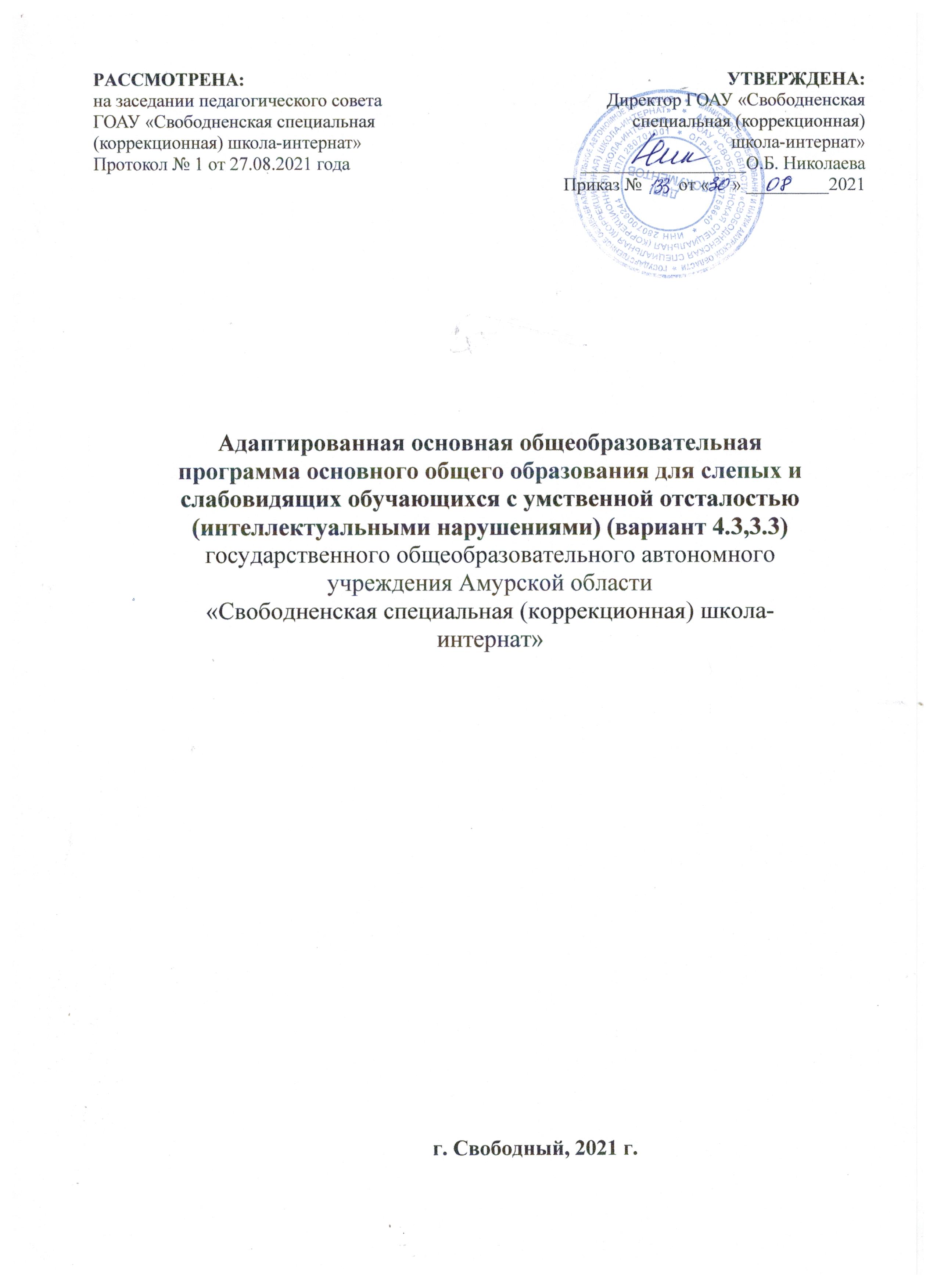 ОглавлениеОБЩИЕ ПОЛОЖЕНИЯ. ...................................................................................................................4I. ЦЕЛЕВОЙ РАЗДЕЛ........................................................................................................................51.1. Пояснительная записка. ..........................................................................................................51.1.1. Психолого-педагогическая характеристика слепых и слабовидящих детей с легкойумственной отсталостью (интеллектуальными нарушениями). ................................................7.1.2. Особые образовательные потребности слепых и слабовидящих обучающихся слегкой умственной отсталостью (интеллектуальными нарушениями)....................................9.2 . Планируемые результаты освоения слепыми и слабовидящими обучающимися с11легкой умственной отсталостью (интеллектуальными нарушениями) АООП УО. ..............101.СОДЕРЖАТЕЛЬНЫЙ РАЗДЕЛ. .................................................................................................281.1. Программа формирования базовых учебных действий у слепых и слабовидящихобучающихся с легкой умственной отсталостью (интеллектуальными нарушениями). ....281.2. Программы учебных предметов, курсов коррекционно -развивающей области........3111111111122222.2.1. РУССКИЙ ЯЗЫК...............................................................................................................31.2.2. ЧТЕНИЕ И РАЗВИТИЕ РЕЧИ (Литературное чтение)................................................33.2.3. МАТЕМАТИКА.................................................................................................................33.2.4. ИНФОРМАТИКА (VII-IX классы)..................................................................................35.2.5. ПРИРОДОВЕДЕНИЕ (V-VI классы)...............................................................................36.2.6. БИОЛОГИЯ........................................................................................................................41.2.7. ГЕОГРАФИЯ .....................................................................................................................51.2.8. ОСНОВЫ СОЦИАЛЬНОЙ ЖИЗНИ................................................................................53.2.9. МИР ИСТОРИИ.................................................................................................................59.2.10 ИСТОРИЯ ОТЕЧЕСТВА......................................................................................................64.2.11. ФИЗИЧЕСКАЯ КУЛЬТУРА ............................................................................................70.2.12. ПРОФИЛЬНЫЙ ТРУД......................................................................................................73.2.13. МУЗЫКА............................................................................................................................75.2.14 ИЗОБРАЗИТЕЛЬНОЕ ИСКУССТВО..................................................................................7722.3. Программа духовно-нравственного развития.................................................................86.4. Программа коррекционной работы. ....................................................................................87222222222.4.1. Общие положения. .................................................................................................................87.4.2. Планируемые результаты коррекционной работы. ............................................................88.4.3. Мероприятия, осуществляемые в рамках коррекционной работы..................................104.4.4. Основное содержание Программы коррекционной работы. ...........................................104.4.5. Технология реализации программы. ..................................................................................105.4.6. Основные направления реализации программы коррекционной работы.......................105.4.7. Условия реализации программы коррекционной работы................................................106.4.8. Документация учителя-дефектолога, специалиста...........................................................107.4.9.Показателирезультативностииэффективностиреализациипрограммыкоррекционной работы. .................................................................................................................10822.4.10.Распределение часов коррекционно-развивающих занятий по годам обучения..........  1082.4.11 Программа воспитания и социализации обучающихся, и воспитанников…………….1092.4.12 План внеурочной деятельности…………………………………………………………  1093.3.1. Кадровые условия. ...............................................................................................................112.3.2. Финансовые условия...........................................................................................................113.3.3. Материально-технические условия...................................................................................114.3.4.Психолого-педагогические условия....................................................................................1163333.1. Учебный план.......................................................................................................................109.2. Календарный учебный график. ..........................................................................................111.3. Система условий реализации ООП ОО УО. .....................................................................112333III. ОРГАНИЗАЦИОННЫЙ РАЗДЕЛ. .........................................................................................109ОБЩИЕ ПОЛОЖЕНИЯ.Адаптированная основная общеобразовательная программа образования обучаю-щихся с умственной отсталостью (интеллектуальными нарушениями) и нарушениями зре-ния (далее – АООП УО) является нормативно-управленческим документом государствен-ного общеобразовательного автономногоучреждения Амурской области» Свободненская специальная( коррекционная) школа-интернат» (далее - Школы-интерната), и определяет цель, задачи, планируемые результаты, специфику содержания и особенности организации образовательного процесса для обучающихся с умственной отсталостью (интеллектуальными нарушениями)и нарушениями зрения.АООП УО принимается на неопределенный срок. Изменения и дополнения вносятсярешением педагогического совета. После принятия новой редакции АООП УО предыду-щая редакция утрачивает силу. Документы, отмеченные в тексте АООП УО как «сопря-жённые с АООП УО»1, независимо от АООП УО принимаются на заседании педагогиче-ского совета и утверждаются приказом директора Школы-интерната в оговоренном в текстесоответствующего документа порядке.Миссией Школы-интерната является создание условий для получения доступногообразования слепыми и слабовидящими детьми с умственной отсталостью (интеллектуаль-ными нарушениями) и успешной социализации их на основе интеграции возможностейучебной и воспитательной деятельности в образовательном процессе, с учетом уникальныхвоспитательных возможностей педагогического коллектива, на базе создания развивающейобразовательной среды, здоровьесберегающего пространства и широкого спектра социаль-ных связей.Адресность АООП УО:Слепые и слабовидящие обучающиеся с легкой умственной отсталостью, имеющиенарушения психофизического развития, степень выраженности которых требует особыхусловий, методов и приемов обучения и коррекции.В зависимости от степени снижения остроты зрения и от возможности использова-ния зрительного анализатора, в педагогическом процессе выделяют следующие группы де-тей:слепые(тотально слепые) дети с полным отсутствием зрительных ощущений либо со-хранившие способность к светоощущению;частично (парциально) зрячие дети, имеющие форменное зрение (способность к вы-делению фигуры из фона) с остротой зрения от 0,005 до 0,04на лучше видящем глазу сприменением обычных средств коррекции;слабовидящие дети с остротой зрения от 0,05 до 0,2 на лучше видящем глазу с приме-нением обычных средств коррекции. Главное отличие данной группы детей от слепых:при выраженном снижении остроты восприятия зрительный анализатор остается ос-новным источником восприятия информации об окружающем мире и может использо-ваться в качестве ведущего в учебном процессе, включая чтение и письмо.Срок реализации АООП УО - 5 лет (5 – 9 классы).АООП УО Школы-интерната направлена на:осуществление образовательного и коррекционного процессов для детей с патологиейзрения;формирование общей культуры личности обучающихся, их адаптации и интеграции вобщество;1«Программа воспитания и социализации обучающихся, воспитанников», «Программа коррекционной рабо-ты», «Годовой календарный учебный график», «Учебный план для слепых и слабовидящих обучающихся,имеющих умственную отсталость», «План внеурочной деятельности», «Положение о психолого-педагогическом сопровождении учащихся».4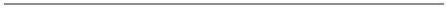 обеспечение обучения, воспитания, коррекции нарушений развития детей с нарушениемзрения, развитие сохранных анализаторов, формирование социально значимых качествличности, компенсаторных умений и навыков, обеспечивающих социальную адапта-цию;обеспечение условий для качественного обучения слепых и слабовидящих обучающих-ся, всестороннего развития и раскрытия их способностей.I. ЦЕЛЕВОЙ РАЗДЕЛ.1.1. Пояснительная записка.АООП для обучающихся с нарушениями зрения и легкой умственной отсталостью раз-работана в соответствии со следующими нормативными документами:123. Федеральный закон Российской Федерации «Об образовании в Российской Федерации»N 273-ФЗ (в ред. Федеральных законов от 07.05.2013 N 99-ФЗ, от 23.07.2013 N 203-Ф3).. Федеральный закон от 24 июля 1998 г. № 124-ФЗ «Об основных гарантиях прав ребенкав Российской Федерации».. Федеральный государственный образовательный обучающихся с умственной отстало-стью (интеллектуальными нарушениями) (Утвержден Приказом МОиН №1599 от19.12.2014 г.)45. Примерная адаптированная основная общеобразовательная программа образованияобучающихся с умственной отсталостью (интеллектуальными нарушениями). Одобренарешением федерального учебно-методического объединения по общему образованию(протокол от 22 декабря 2015 г. № 4/15)Порядок организации и осуществления образовательной деятельности по основным общеобразовательным программам - образовательным программам начального общего, основного общего и среднего общего образования. Утвержден Приказом Министерства образования и науки РФ от 28 августа 2020 г. № 442. (с изменениями на 20 ноября 2020 года)"Санитарно-эпидемиологические требования к организациям воспитания и обучения, отдыха и оздоровления детей и молодежи. »,утвержденных постановлением Главного государственного санитарного врача Российской Федерации от 28сентября 2020 года № 28 (далее - СанПиН 2.4.3648-20).7.   Устав Школы-интерната.8.  Локальные нормативные акты Школы-интерната.65Цель реализации АООП УО: создание условий выполнения для обеспечения лич-ностного развития слепых и слабовидящих обучающихся с умственной отсталостью (ин-теллектуальными нарушениями), получения ими общего образования, обеспечение соци-альной адаптации и интеграции детей с проблемами в интеллектуальном развитии и фор-мирование устойчивой мотивации к разнообразной трудовой деятельности.Достижение поставленных целей при реализации АООП УО предусматривает реше-ние следующих основных задач:   формирование основ общей культуры, нравственное развитие, воспитание слепых ислабовидящих обучающихся с умственной отсталостью (интеллектуальными нарушени-ями), сохранение и укрепление их здоровья;   личностное развитие слепых и слабовидящих обучающихся с умственной отсталостью(интеллектуальными нарушениями);   удовлетворение особых образовательных потребностей, имеющих место у слепых ислабовидящих обучающихся с умственной отсталостью (интеллектуальными нарушени-ями);6   создание условий, обеспечивающих освоение слепыми и слабовидящими обучающими-ся с умственной отсталостью (интеллектуальными нарушениями)программ учебныхпредметов, курсов коррекционно-развивающей области;   минимизацию негативного влияния особенностей познавательной деятельности даннойгруппы обучающихся на освоение ими основной образовательной программы для сле-пых и слабовидящих с интеллектуальной недостаточностью;   оптимизацию процессов социальной адаптации и интеграции слепых и слабовидящихобучающихся с умственной отсталостью (интеллектуальными нарушениями);   выявление и развитие способностей слепых и слабовидящих обучающихся с умствен-ной отсталостью (интеллектуальными нарушениями) с учетом их индивидуальности,самобытности, уникальности через систему секций, кружков, студий, организацию об-щественно-полезной деятельности;   использование в образовательном процессе современных тифлотехнических средств исредств оптической коррекции;   использование в образовательном процессе современных образовательных технологийдеятельностного типа, определяющих пути и способы достижения слепыми и слабови-дящими обучающимися с умственной отсталостью (интеллектуальными нарушениями)социально желаемого уровня личностного и познавательного развития с учетом их осо-бых образовательных потребностей;   предоставление слепым и слабовидящим обучающимся с умственной отсталостью (ин-теллектуальными нарушениями) возможности накопления социального опыта в процес-се изучения учебных предметов и курсов коррекционно-развивающей области, уменийи способов деятельности.Программа опирается на следующие развивающие принципы:   личностно ориентированные принципы (принцип адаптивности, принцип развития,принцип психологической комфортности);   деятельностно-ориентированные принципы (принцип обучения деятельности, принципуправляемого перехода от деятельности в учебной ситуации к деятельности в жизнен-ной ситуации, принцип управляемого перехода от совместной учебно-познавательнойдеятельности к самостоятельной деятельности ученика, принцип опоры на предшеству-ющее (спонтанное) развитие, креативный принцип).   принцип коррекционно-развивающей направленности процесса обучения и воспита-ния детей с нарушениями зрения, который предусматривает отбор специальныхметодов и приёмов педагогического воздействия направленных на преодоление недостатков ее развития;   принцип индивидуально-дифференцированного обучения и воспитания, диктующийнеобходимость учёта индивидуальных и типологических особенностей психофизиче-ского развития школьников с нарушениями зрения в осуществлении педагогическойдеятельности;   принцип воспитывающего обучения, направленный на формирование у обучающихсянравственных представлений (правильно/неправильно; хорошо/плохо и т. д.) и понятий,адекватных способов поведения в разных социальных средах;онтогенетический принцип;  принцип преемственности, предполагающий взаимосвязь и непрерывность образованияобучающихся с умственной отсталостью (интеллектуальными нарушениями) на всехэтапах обучения: от младшего до старшего школьного возраста;  принцип целостности содержания образования, обеспечивающий наличие внутреннихвзаимосвязей и взаимозависимостей между отдельными предметными областями иучебными предметами, входящими в их состав.Сроки реализации АООП для обучающихся с нарушениями зрения и легкой умственнойотсталостью (интеллектуальными нарушениями) составляет 10 лет.В реализации АООП может быть выделено два этапа: I этап ― 1-4 классы и 4-й допол-нительный класс (в соответствии с ФГОС ОВЗ вар.3.3, 4.3); II этап ― 5-9 классы (ФГОСУО)Реализация АООП на II этапе направлена на расширение, углубление и систематизациюзнаний и умений обучающихся в обязательных предметных областях, овладение некоторы-ми навыками адаптации в динамично изменяющемся и развивающемся мире.1.1.1. Психолого-педагогическая характеристика слепых и слабовидящих детей с лег-кой умственной отсталостью (интеллектуальными нарушениями).Развитие детей, имеющих два первичных нарушения - в данном случае слепоту и сла-бовидение, сочетающееся с легкой умственной отсталостью (интеллектуальными наруше-ниями)- значительно осложнено, так как каждое первичное нарушение, существует в этомкомплексе с характерными для него вторичными расстройствами, что значительно услож-няет общую структуру нарушения и затрудняет его компенсацию. Это в свою очередь, зна-чительно затрудняет как адаптацию обучающегося к условиям школьного обучения, так идостижение им планируемых результатов освоения АООП УО.Слепые и слабовидящие обучающиеся с легкой умственной отсталостью (интеллекту-альными нарушениями) могут отставать в физическом развитии, могут иметь место навяз-чивые движения. У многих их них имеет место быть нарушение осанки, снижение пластич-7ности и координированности движений. Снижение эмоциональной выразительности обу-словливает затрудненность зрительного восприятия эмоциональных проявлений другихлюдей.У обучающихся снижены такие показатели как сила, быстрота и выносливость, онииспытывают достаточно серьезные трудности при сохранении рабочей позы в течение уро-ка, особенно в пубертатный период, быстро утомляются, у них значительно снижена рабо-тоспособность (в том числе и зрительная). Для данной группы обучающихся характернымявляется нарушения психомоторики. У слепых и слабовидящих с легкой умственной от-сталостью (интеллектуальными нарушениями)снижено внимание, что проявляется в труд-ностях привлечения внимания, невозможностью длительной его концентрации, наличиибыстрой и легкой отвлекаемости, рассеянности, низком объеме.Для данной категории обучающихся характерны особенности зрительного восприя-тия: значительное снижение объема восприятия, его дифференцированности, появлениеглобализации восприятия, возникновения значительных трудностей восприятия объектов,требующих тонкого анализа частей и свойств и др.Кроме сниженной остроты зрения на снижение зрительных возможностей слепых и слабо-видящих обучающихся с легкой умственной отсталостью (интеллектуальными нарушения-ми) негативно влияет снижение других зрительных функций (поля зрения, цветоразличе-ние, снижение контрастной чувствительности, нарушение глазодвигательных функций),что является весьма характерным для слабовидения. Это в свою очередь, осложняется какналичием различных клинических форм слабовидения (нарушение рефракции, патологияхрусталика, глаукома, заболевание нервно-двигательного аппарата и др.), так и наличиемглазных заболеваний (врожденная миопия, катаракта, гиперметропия высокой степени, ча-стичная атрофия зрительного нерва и др.). Вследствие выше обозначенных причин у сле-пых и слабовидящих обучающихся с легкой умственной отсталостью (интеллектуальныминарушениями)нарушены: пространственное восприятие и ориентировка в пространстве,установление причинно-следственных связей, формирование адекватных, точных, целост-ных зрительных образов. У них значительно снижены скорость и точность восприятия,имеются трудности дистантного восприятия, трудности в различении сенсорных эталонов,затруднения в зрительно-моторной координации, ослабевают все свойства зрительноговосприятия (целостность, избирательность, константность и др.).Для данной группы обучающихся не зависимо от состояния зрительного анализаторахарактерно снижение произвольного и непроизвольного запоминания, наличие неотчетли-вых и недифференцированных представлений, возникновение трудностей при воспроизве-дении событий и др.У подавляющего большинства обучающихся отмечается нарушение речевого разви-тия, при этом страдают все компоненты речи: лексика, звукопроизношение, грамматиче-ский строй.У слепых и слабовидящих обучающихся с легкой умственной отсталостью (интеллек-туальными нарушениями)нарушено мышление (слабость мышления, недостаточная диффе-ренцированность обобщений, ситуативность, нарушение способности к обобщению, чтозначительно усугубляется, с одной стороны, неполноценностью чувственной информации,с другой, - неполноценностью других мыслительных операций (анализа, синтеза, сравне-ния, абстрагирования и др.). Мышление характеризуется косностью.У слепых и слабовидящих обучающихся с легкой умственной отсталостью наблюдает-ся нарушения строения и мотивации деятельности, проявляющееся в неправильном соот-ношении цели и действия, вследствие чего выполнение действий приобретает формальныйхарактер, не рассчитанный на получение реально значимых результатов. Обучающиеся ча-сто подменяют или упрощают цель деятельности, поставленную задачу они зачастую вы-полняют без предварительной ориентировки в ней, без должного анализа содержащихся вней данных, что свидетельствует о нарушении ориентировочной основы действия. Для8многих из них характерно недостаточно критичное отношение к результатам, полученнымв процессе деятельности, наличие низкого уровня развития познавательных интересов.Кроме того, у многих обучающихся имеет место незрелость и недоразвитие эмоцио-нальной сферы. Эмоциональные реакции зачастую неадекватны, не пропорциональны посвоей динамике воздействиям окружающего мира, имеют место быстрые переходы от од-ного настроения к другому. Часто у обучающихся нарушены волевые процессы, что прояв-ляется в безынициативности, неспособности самостоятельно руководить своей деятельно-стью, подчинять ее определенной цели, неспособности адекватно оценивать свои поступки.У обучающихся данной группы нередко могут проявляться негативные личностныекачества и негативные личностные проявления.1.1.2. Особые образовательные потребности слепых и слабовидящих обучающихся слегкой умственной отсталостью (интеллектуальными нарушениями).Наличие особенностей психофизического развития, обусловленных сочетанием сле-поты и слабовидения с легкой умственной отсталостью (интеллектуальными нарушения-ми), детерминирует наличие у обучающихся особых образовательных потребностей.Особые образовательные потребности слепых и слабовидящих обучающихся с легкойумственной отсталостью (интеллектуальными нарушениями) включают необходимость:учета в организации обучения и воспитания слепого и слабовидящего с легкой умствен-ной отсталостью (интеллектуальными нарушениями)определенных факторов: зритель-ного диагноза (основного и дополнительного), возраста и времени жизнедеятельности вусловиях нарушенного зрения, состояния основных зрительных функций, возможностикоррекции зрения с помощью оптических приспособлений, рекомендуемой оптическойкоррекции и приборов для улучшения зрения, режима зрительной и (или) тактильной,физической нагрузки;целенаправленного обогащения (коррекции) чувственного опыта за счет развития со-хранных анализаторов и формирования компенсаторных способов деятельности;широкого использования специальных приемов организации учебно-практической дея-тельности (алгоритмизация, работа по инструкции и др.);целенаправленного руководства учебно-практической деятельностью;расширения, обогащения и коррекции предметных и пространственных представлений,формирования и расширения понятий;обеспечения доступности учебной информации для зрительного восприятия обучаю-щимися;обучения приемам полисенсорного восприятия предметов и объектов окружающего ми-ра;предъявления информации преимущественно в наглядно-образной форме;целенаправленного развития сенсорно-перцептивной деятельности, ориентировочныхдействий;максимального расширения образовательного пространства за счет расширения соци-альных контактов с широким социумом;специальной организации (с учетом особых образовательных потребностей) простран-ственно-развивающей среды;преимущественного использования индивидуальных пособий, выполненных с учетомстепени и характера нарушенного зрения, клинической картины зрительного наруше-ния;учета темпа учебной работы обучающихся с учетом наличия особых образовательныхпотребностей;развития мотивационно-потребностной сферы речевой деятельности;целенаправленного социально-личностного, эмоционального, познавательного, мотор-ного развития;9формирования познавательных действий и ориентировки в микро и макропрстранстве;целенаправленного формирования умений и навыков социально-бытовой ориентировки;коррекции нарушений в двигательной сфере;развития речи и коррекции речевых нарушений;нивелирования негативных и поведенческих качеств характера и профилактики их воз-никновения.1.2 . Планируемые результаты освоения слепыми и слабовидящими обучающимися слегкой умственной отсталостью (интеллектуальными нарушениями) АООП УО.Результаты освоения с обучающимися с легкой умственной отсталостью (интеллекту-альными нарушениями) АООП оцениваются как итоговые на момент завершения образова-ния. Освоение обучающимися АООП, созданной на основе ФГОС, предполагает достиже-ние ими двух видов результатов: личностных и предметных.Личностные результаты обеспечивают овладение комплексом социальных(жизненных) компетенций, необходимых для достижения основной цели современного об-разования ― введения обучающихся с умственной отсталостью (интеллектуальными нару-шениями) в культуру, овладение ими социокультурным опытом.Личностные результаты освоения АООП образования включают индивидуально-личностные качества и социальные (жизненные) компетенции обучающегося, социальнозначимые ценностные установки.К личностным результатам освоения АООП относятся:12) осознание себя как гражданина России; формирование чувства гордости за свою Родину;) воспитание уважительного отношения к иному мнению, истории и культуре другихнародов;) сформированность адекватных представлений о собственных возможностях, о насущнонеобходимом жизнеобеспечении;) овладение начальными навыками адаптации в динамично изменяющемся и развиваю-щемся мире;34567) овладение социально-бытовыми навыками, используемыми в повседневной жизни;) владение навыками коммуникации и принятыми нормами социального взаимодействия;) способность к осмыслению социального окружения, своего места в нем, принятие соот-ветствующих возрасту ценностей и социальных ролей;) принятие и освоение социальной роли обучающегося, проявление социально значимыхмотивов учебной деятельности;) сформированность навыков сотрудничества с взрослыми и сверстниками в разных соци-альных ситуациях;89110) воспитание эстетических потребностей, ценностей и чувств;1) развитие этических чувств, проявление доброжелательности, эмоционально-нра-вственной отзывчивости и взаимопомощи, проявление сопереживания к чувствам другихлюдей;12) сформированность установки на безопасный, здоровый образ жизни, наличие мотива-ции к творческому труду, работе на результат, бережному отношению к материальным идуховным ценностям;13) проявление готовности к самостоятельной жизни.Предметные результаты освоения АООП образования включают освоенныеобучающимися знания и умения, специфичные для каждой предметной области, готовностьих применения. Предметные результаты обучающихся с нарушениями зрения и легкой ум-ственной отсталостью (интеллектуальными нарушениями) не являются основным критери-ем при принятии решения о переводе обучающегося в следующий класс, но рас-сматриваются как одна из составляющих при оценке итоговых достижений.10АООП определяет два уровня овладения предметными результатами: минимальныйи достаточный.Минимальный уровень является обязательным для большинства обучающихся снарушением зрения и умственной отсталостью (интеллектуальными нарушениями). Вместес тем, отсутствие достижения этого уровня отдельными обучающимися по отдельнымпредметам не является препятствием к получению ими образования по этому варианту про-граммы. В том случае, если обучающийся не достигает минимального уровня овладенияпредметными результатами по всем или большинству учебных предметов, то по рекомен-дации психолого-медико-педагогической комиссии и с согласия родителей (законных пред-ставителей). Школа может перевести обучающегося на обучение по индивидуальному пла-ну или на АООП (вариант 2).Минимальный и достаточный уровни усвоения предметных результатов по от-дельным учебным предметам на конец школьного обучения (IX класс):ПредметРусский языкПланируемые результатыМинимальный уровень:знание отличительных грамматических признаков основных частейслова;--разбор слова с опорой на представленный образец, схему, вопросыучителя;----образование слов с новым значением с опорой на образец;представления о грамматических разрядах слов;различение изученных частей речи по вопросу и значению;использование на письме орфографических правил после предвари-тельного разбора текста на основе готового или коллективного состав-ленного алгоритма;-составление различных конструкций предложений с опорой на пред-ставленный образец;установление смысловых связей в словосочетании по образцу, вопро-сам учителя;нахождение главных и второстепенных членов предложения без деле-ния на виды (с помощью учителя);-----нахождение в тексте однородных членов предложения;различение предложений, разных по интонации;нахождение в тексте предложений, различных по цели высказывания(с помощью учителя);участие в обсуждении фактического материала высказывания, необхо-димого для раскрытия его темы и основной мысли;выбор одного заголовка из нескольких предложенных, соответствую-щих теме текста;оформление изученных видов деловых бумаг с опорой на представ-ленный образец;письмо небольших по объему изложений повествовательного текста и----повествовательного текста с элементами описания (50-55 слов) послепредварительного обсуждения (отработки) всех компонентов текста;-составление и письмо небольших по объему сочинений (до 50 слов)повествовательного характера (с элементами описания) на основенаблюдений, практической деятельности, опорным словам и предло-женному плану после предварительной отработки содержания и языко-вого оформления.11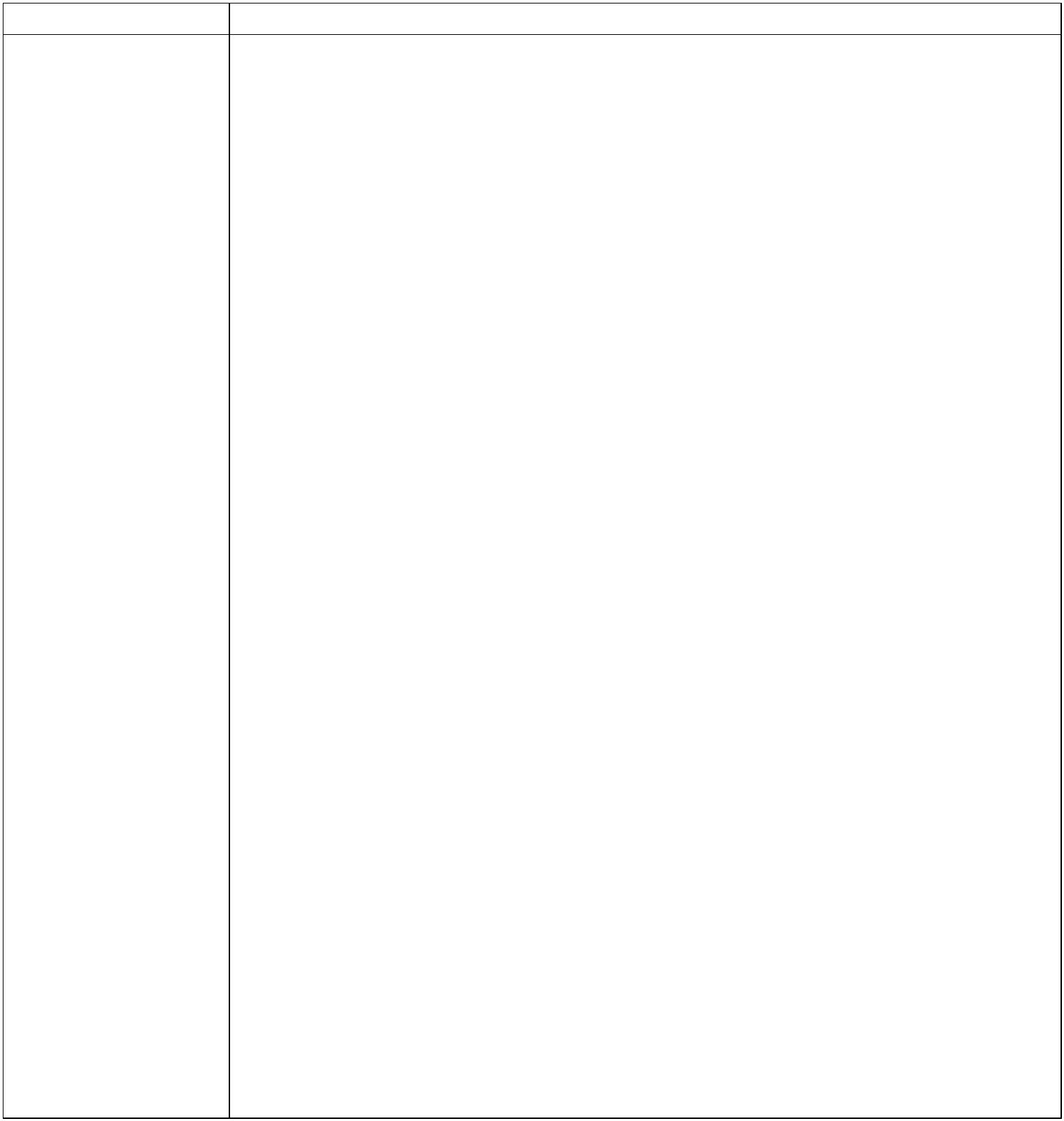 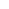 Достаточный уровень:-знание значимых частей слова и их дифференцировка по существен-ным признакам;--разбор слова по составу с использованием опорных схем;образование слов с новым значением, относящихся к разным частямречи, с использованием приставок и суффиксов с опорой на схему;дифференцировка слов, относящихся к различным частям речи по су-щественным признакам;определение некоторых грамматических признаков изученных частей--(существительного, прилагательного, глагола) речи по опорной схемеили вопросам учителя;-нахождение орфографической трудности в слове и решение орографи-ческой задачи (под руководством учителя);пользование орфографическим словарем для уточнения написанияслова;--составление простых распространенных и сложных предложений посхеме, опорным словам, на предложенную тему и т. д.;-установление смысловых связей в несложных по содержанию и струк-туре предложениях (не более 4-5 слов) по вопросам учителя, опорнойсхеме;-нахождение главных и второстепенных членов предложения с исполь-зованием опорных схем;составление предложений с однородными членами с опорой на обра-зец;---составление предложений, разных по интонации с опорой на образец;различение предложений (с помощью учителя) различных по целивысказывания;отбор фактического материала, необходимого для раскрытия темытекста;отбор фактического материала, необходимого для раскрытия основноймысли текста (с помощью учителя);выбор одного заголовка из нескольких предложенных, соответствую-щих теме и основной мысли текста;-----оформление всех видов изученных деловых бумаг;письмо изложений повествовательных текстов и текстов с элементамиописания и рассуждения после предварительного разбора (до 70 слов);письмо сочинений-повествований с элементами описания после пред--варительного коллективного разбора темы, основной мысли, структурывысказывания и выбора необходимых языковых средств (55-60 слов).ЧтениеМинимальный уровень:-правильное, осознанное чтение в темпе, приближенном к темпу уст-ной речи, доступных по содержанию текстов (после предварительнойподготовки);--определение темы произведения (под руководством учителя);ответы на вопросы учителя по фактическому содержанию произведе-ния своими словами;участие в коллективном составлении словесно-логического планапрочитанного и разобранного под руководством учителя текста;пересказ текста по частям на основе коллективно составленного плана(с помощью учителя);выбор заголовка к пунктам плана из нескольких предложенных;---12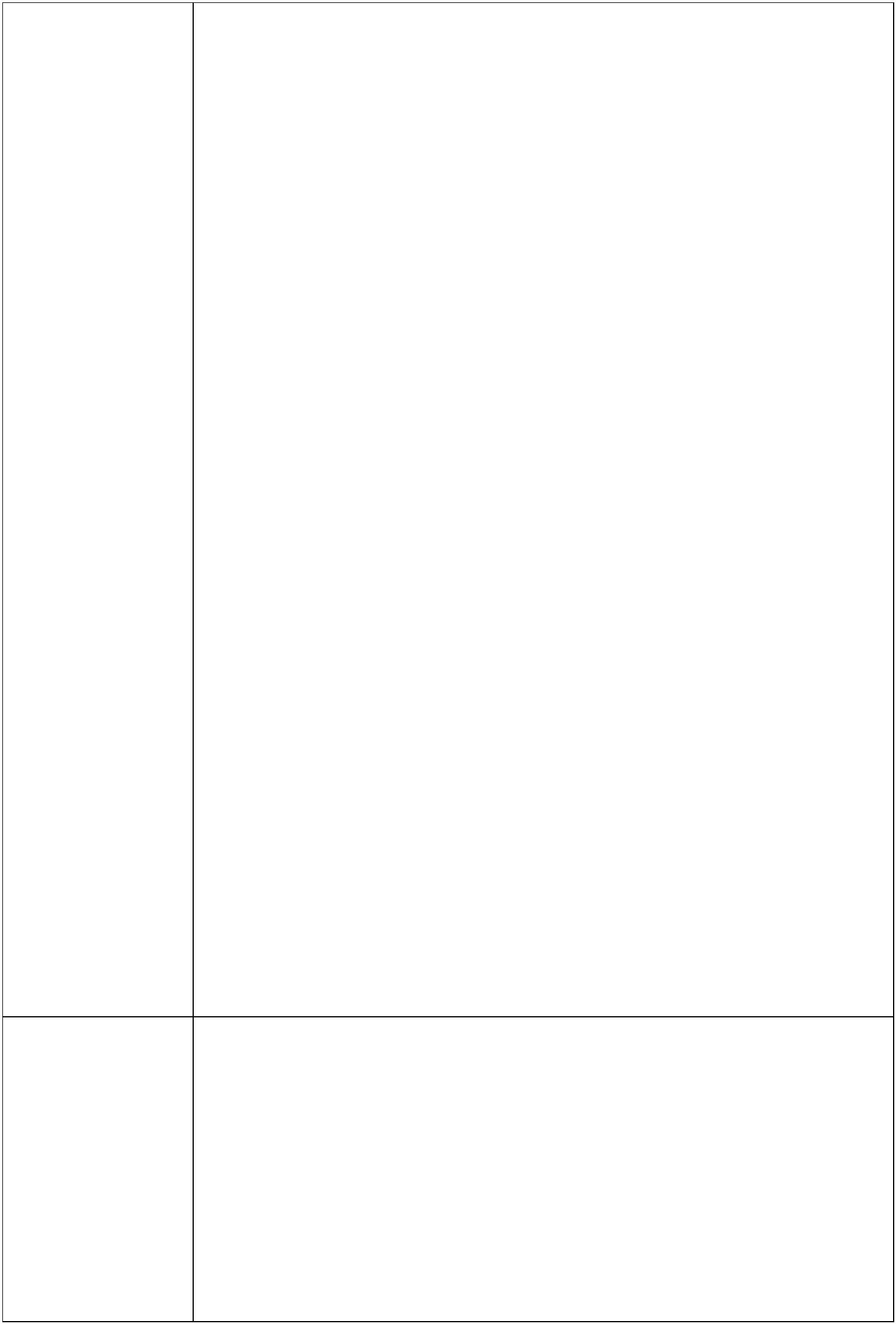 ---установление последовательности событий в произведении;определение главных героев текста;составление элементарной характеристики героя на основе предло-женного плана и по вопросам учителя;нахождение в тексте незнакомых слов и выражений, объяснение ихзначения с помощью учителя;---заучивание стихотворений наизусть (7-9);самостоятельное чтение небольших по объему и несложных по со-держанию произведений для внеклассного чтения, выполнение посиль-ных заданий.Достаточный уровень:-правильное, осознанное и беглое чтение вслух, с соблюдением неко-торых усвоенных норм орфоэпии;ответы на вопросы учителя своими словами и словами автора (выбо-рочное чтение);----определение темы художественного произведения;определение основной мысли произведения (с помощью учителя);самостоятельное деление на части несложного по структуре и содер-жанию текста;--формулировка заголовков пунктов плана (с помощью учителя);различение главных и второстепенных героев произведения с элемен-тарным обоснованием;-определение собственного отношения к поступкам героев (героя);сравнение собственного отношения и отношения автора к поступкамгероев с использованием примеров из текста (с помощью учителя);--пересказ текста по коллективно составленному плану;нахождение в тексте непонятных слов и выражений, объяснение ихзначения и смысла с опорой на контекст;ориентировка в круге доступного чтения; выбор интересующей лите--ратуры (с помощью взрослого); самостоятельное чтение художествен-ной литературы;-знание наизусть 10-12 стихотворений и 1 прозаического отрывка.МатематикаМинимальный уровень:-знание числового ряда чисел в пределах 100 000; чтение, запись исравнение целых чисел в пределах 100 000;--знание таблицы сложения однозначных чисел;знание табличных случаев умножения и получаемых из них случаевделения;письменное выполнение арифметических действий с числами в пре--делах 100 000 (сложение, вычитание, умножение и деление на одно-значное число) с использованием таблиц умножения, алгоритмов пись-менных арифметических действий, микрокалькулятора (легкие случаи);-знание обыкновенных и десятичных дробей; их получение, запись,чтение;выполнение арифметических действий (сложение, вычитание, умно--жение и деление на однозначное число) с десятичными дробями, име-ющими в записи менее 5 знаков (цифр), в том числе с использованиеммикрокалькулятора;-знание названий, обозначения, соотношения крупных и мелких еди-ниц измерения стоимости, длины, массы, времени; выполнение дей-13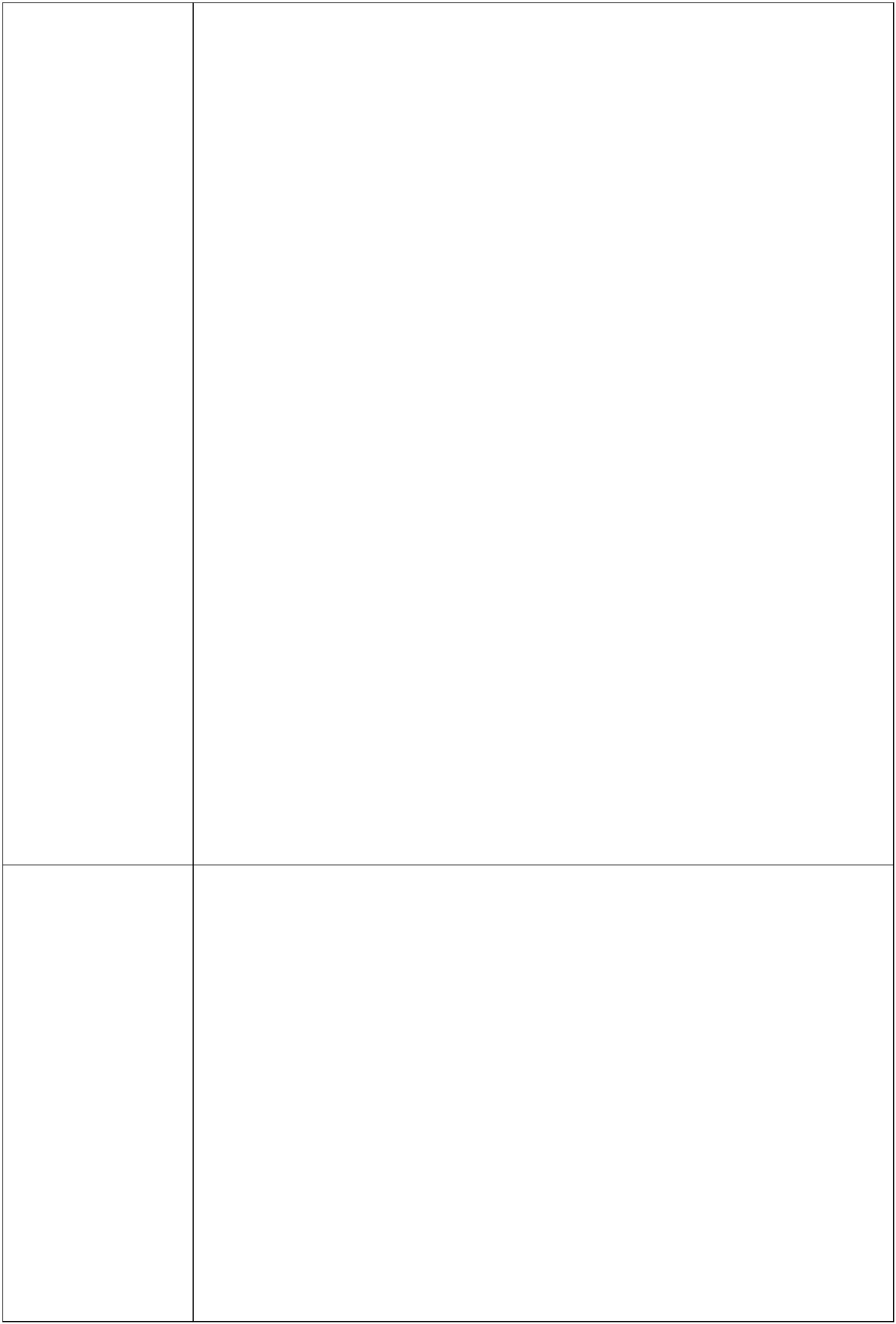 ствий с числами, полученными при измерении величин;нахождение доли величины и величины по значению её доли (поло-вина, треть, четверть, пятая, десятая часть);решение простых арифметических задач и составных задач в 2 дей-ствия;---распознавание, различение и называние геометрических фигур и тел(куб, шар, параллелепипед), знание свойств элементов многоугольни-ков (треугольник, прямоугольник, параллелограмм);-построение с помощью линейки, чертежного угольника, циркуля,транспортира линий, углов, многоугольников, окружностей в разномположении на плоскости;Достаточный уровень:-знание числового ряда чисел в пределах 1 000 000; чтение, запись исравнение чисел в пределах 1 000 000;знание таблицы сложения однозначных чисел, в том числе с перехо-дом через десяток;знание табличных случаев умножения и получаемых из них случаевделения;знание названий, обозначений, соотношения крупных и мелких еди-ниц измерения стоимости, длины, массы, времени, площади, объема;устное выполнение арифметических действий с целыми числами, по-----лученными при счете и при измерении, в пределах 100 (простые случаив пределах 1 000 000);-письменное выполнение арифметических действий с многозначнымичислами и числами, полученными при измерении, в пределах 1 000 000;знание обыкновенных и десятичных дробей, их получение, запись,чтение;---выполнение арифметических действий с десятичными дробями;нахождение одной или нескольких долей (процентов) от числа, числапо одной его доли (проценту);выполнение арифметических действий с целыми числами до 1 000 000-и десятичными дробями с использованием микрокалькулятора и про-веркой вычислений путем повторного использования микрокалькуля-тора;-решение простых задач в соответствии с программой, составных задачв 2-3 арифметических действия;распознавание, различение и называние геометрических фигур и тел(куб, шар, параллелепипед, пирамида, призма, цилиндр, конус);знание свойств элементов многоугольников (треугольник, прямо-угольник, параллелограмм), прямоугольного параллелепипеда;вычисление площади прямоугольника, объема прямоугольного парал-лелепипеда (куба);построение с помощью линейки, чертежного угольника, циркуля,----транспортира линий, углов, многоугольников, окружностей в разномположении на плоскости, в том числе симметричных относительно оси,центра симметрии;-применение математических знаний для решения профессиональныхтрудовых задач;представления о персональном компьютере как техническом средстве,его основных устройствах и их назначении;-14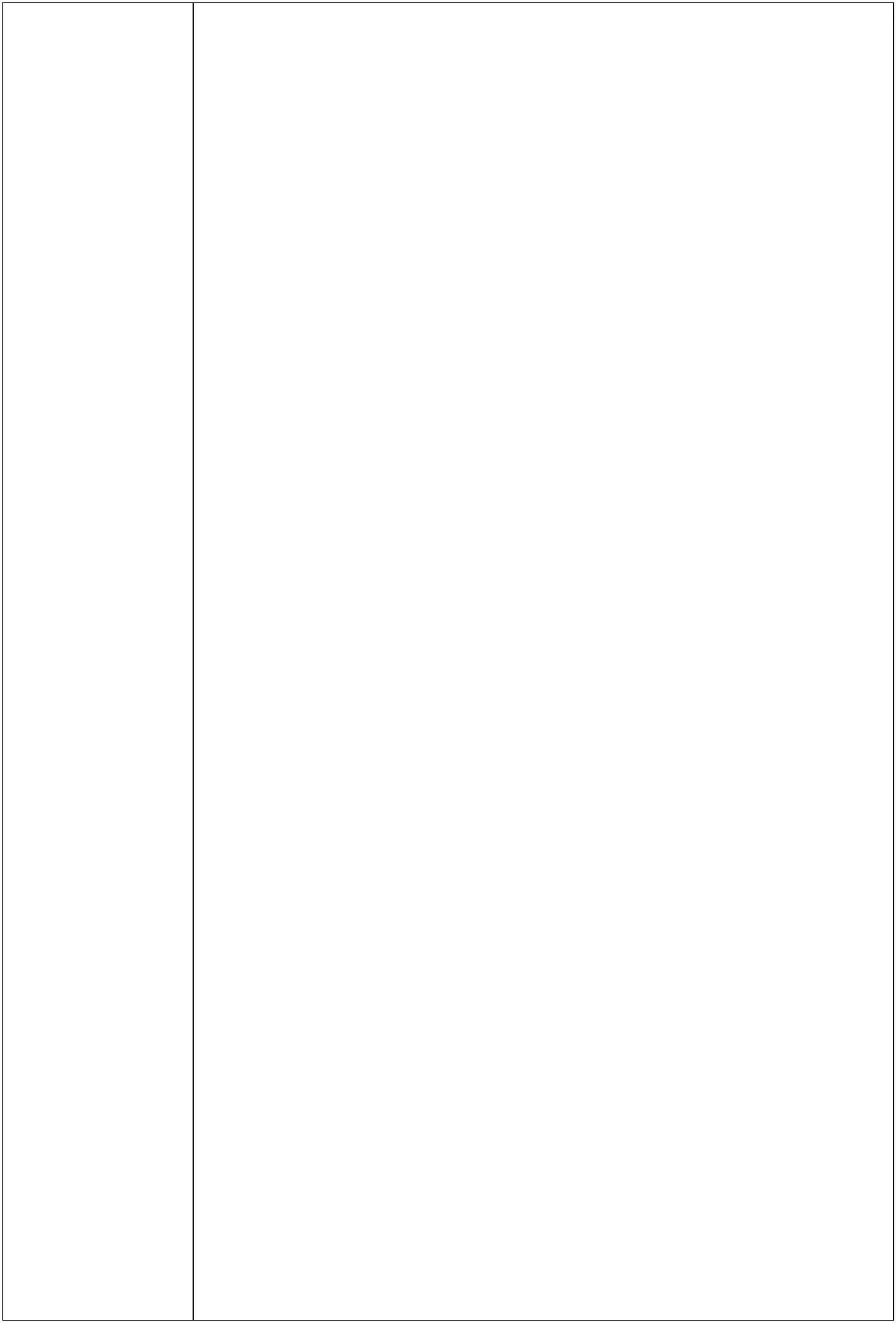 ИнформатикаМинимальный уровень:(VII-IX классы)- представление о персональном компьютере как техническом средстве,его основных устройствах и их назначении;-выполнение элементарных действий с компьютером и другими сред-ствами ИКТ, используя безопасные для органов зрения, нервной систе-мы, опорно-двигательного аппарата эргономичные приёмы работы;выполнение компенсирующих физических упражнений (мини-зарядка);-пользование компьютером для решения доступных учебных задач спростыми информационными объектами (текстами, рисунками и др.).Достаточный уровень:-представление о персональном компьютере как техническом средстве,его основных устройствах и их назначении;выполнение элементарных действий с компьютером и другими сред--ствами ИКТ, используя безопасные для органов зрения, нервной систе-мы, опорно-двигательного аппарата эргономичные приёмы работы;выполнение компенсирующих физических упражнений (мини-зарядка);-пользование компьютером для решения доступных учебных задач спростыми информационными объектами (текстами, рисунками и др.),доступными электронными ресурсами;-пользование компьютером для поиска, получения, хранения, воспро-изведения и передачи необходимой информации;запись (фиксация) выборочной информации об окружающем мире и о-себе самом с помощью инструментов ИКТ.ПриродоведениеМинимальный уровень:(V-VI класс)- узнавание и называние изученных объектов на иллюстрациях, фото-графиях;-представления о назначении изученных объектов, их роли в окружа-ющем мире;отнесение изученных объектов к определенным группам (осина –лиственное дерево леса);называние сходных объектов, отнесенных к одной и той же изучаемойгруппе (полезные ископаемые);соблюдение режима дня, правил личной гигиены и здорового образажизни, понимание их значение в жизни человека;соблюдение элементарных правил безопасного поведения в природе иобществе (под контролем взрослого);------выполнение несложных заданий под контролем учителя;адекватная оценка своей работы, проявление к ней ценностного от-ношения, понимание оценки педагога.Достаточный уровень:-узнавание и называние изученных объектов в натуральном виде вестественных условиях; знание способов получения необходимой ин-формации об изучаемых объектах по заданию педагога;-представления о взаимосвязях между изученными объектами, их ме-сте в окружающем мире;отнесение изученных объектов к определенным группам с учетом раз--личных оснований для классификации (клевер ― травянистое дикорас-тущее растение; растение луга; кормовое растение; медонос; растение,цветущее летом);15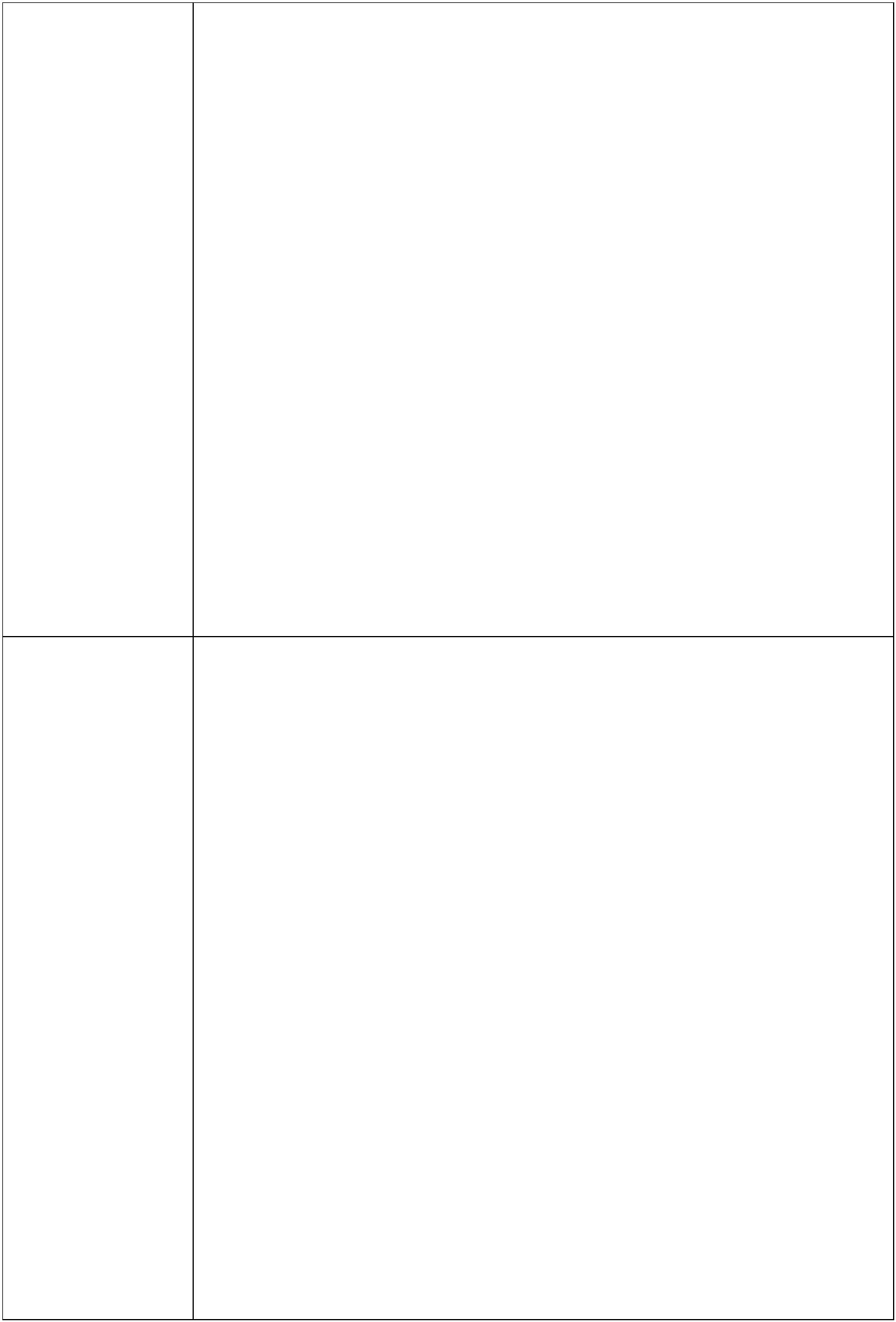 -называние сходных по определенным признакам объектов из тех, ко-торые были изучены на уроках, известны из других источников; объяс-нение своего решения;--выделение существенных признаков групп объектов;знание и соблюдение правил безопасного поведения в природе и об-ществе, правил здорового образа жизни;участие в беседе; обсуждение изученного; проявление желания рас-сказать о предмете изучения, наблюдения, заинтересовавшем объекте;выполнение здания без текущего контроля учителя (при наличии--предваряющего и итогового контроля), осмысленная оценка своей ра-боты и работы одноклассников, проявление к ней ценностного отноше-ния, понимание замечаний, адекватное восприятие похвалы;-совершение действий по соблюдению санитарно-гигиенических нормв отношении изученных объектов и явлений;--выполнение доступных возрасту природоохранительных действий;осуществление деятельности по уходу за комнатными и культурнымирастениями.БиологияМинимальный уровень:представления об объектах и явлениях неживой и живой природы, ор-ганизма человека;знание особенностей внешнего вида изученных растений и животных,--узнавание и различение изученных объектов в окружающем мире, мо-делях, фотографиях, рисунках;-знание общих признаков изученных групп растений и животных, пра-вил поведения в природе, техники безопасности, здорового образа жиз-ни в объеме программы;-выполнение совместно с учителем практических работ, предусмот-ренных программой;---описание особенностей состояния своего организма;знание названий специализации врачей;применение полученных знаний и сформированных умений в быто-вых ситуациях (уход за растениями, животными в доме, измерениетемпературы тела, правила первой доврачебной помощи).Достаточный уровень:-представления об объектах неживой и живой природы, организме че-ловека;осознание основных взаимосвязей между природными компонентами,природой и человеком, органами и системами органов у человека;установление взаимосвязи между средой обитания и внешним видомобъекта (единство формы и функции);знание признаков сходства и различия между группами растений и---животных; выполнение классификаций на основе выделения общихпризнаков;-узнавание изученных природных объектов по внешнему виду (нату-ральные объекты, муляжи, слайды, рисунки, схемы);знание названий, элементарных функций и расположения основныхорганов в организме человека;знание способов самонаблюдения, описание особенностей своего со---стояния, самочувствия, знание основных показателей своего организма(группа крови, состояние зрения, слуха, норму температуры тела, кро-16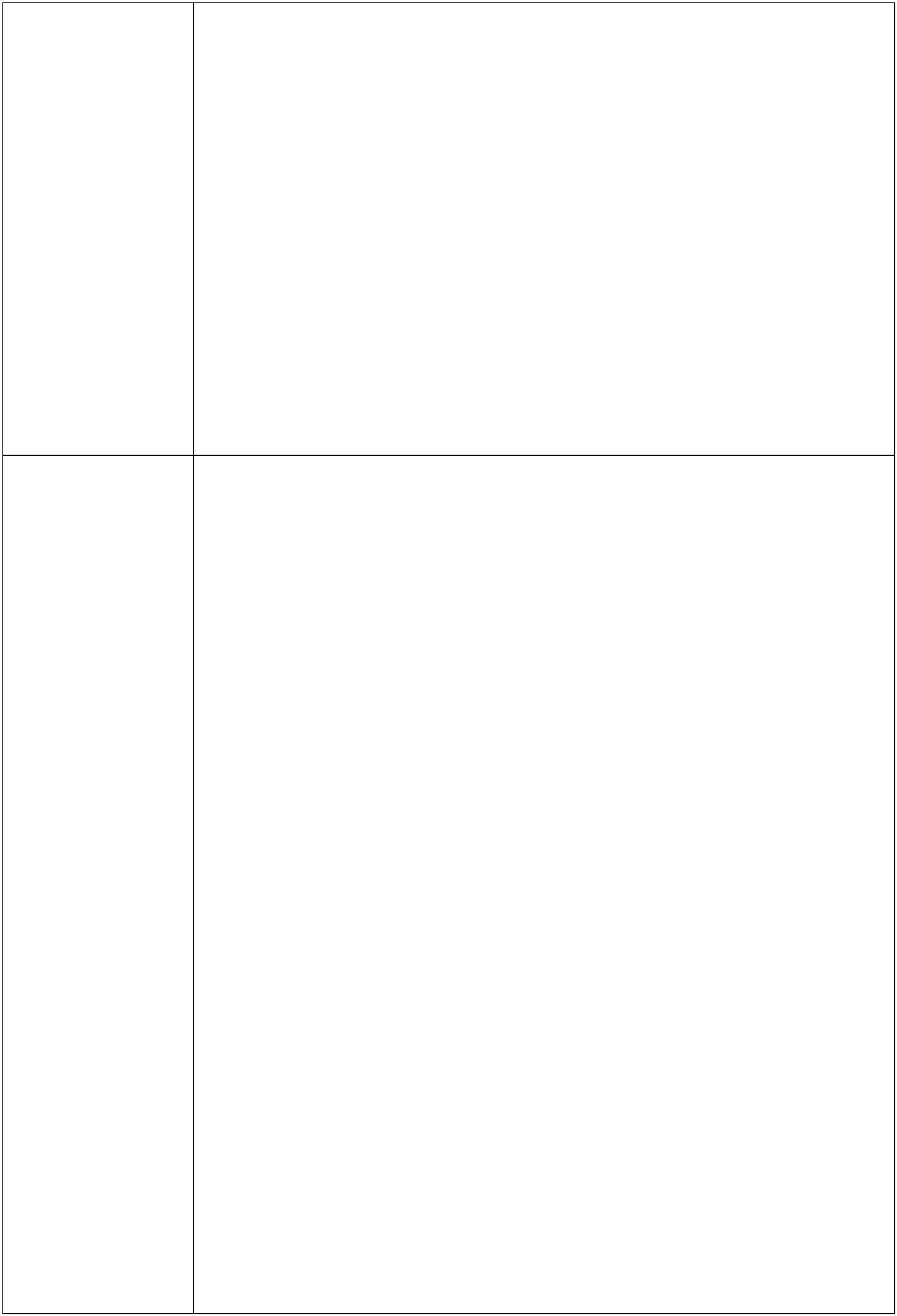 вяного давления);знание правил здорового образа жизни и безопасного поведения, ис-пользование их для объяснения новых ситуаций;выполнение практических работ самостоятельно или при предвари---тельной (ориентировочной) помощи педагога (измерение температурытела, оказание доврачебной помощи при вывихах, порезах, кровотече-нии, ожогах);-владение сформированными знаниями и умениями в учебных, учебно-бытовых и учебно-трудовых ситуациях.ГеографияМинимальный уровень:-представления об особенностях природы, жизни, культуры и хозяй-ственной деятельности людей, экологических проблемах России, раз-ных материков и отдельных стран;-владение приемами элементарного чтения географической карты: де-кодирование условных знаков карты; определение направлений на кар-те; определение расстояний по карте при помощи масштаба; умениеописывать географический объект по карте;-выделение, описание и объяснение существенных признаков геогра-фических объектов и явлений;сравнение географических объектов, фактов, явлений, событий по за-данным критериям;использование географических знаний в повседневной жизни для--объяснения явлений и процессов, адаптации к условиям территориипроживания, соблюдения мер безопасности в случаях стихийных бед-ствий и техногенных катастроф.Достаточный уровень:-применение элементарных практических умений и приемов работы сгеографической картой для получения географической информации;ведение наблюдений за объектами, процессами и явлениями геогра--фической среды, оценка их изменения в результате природных и ан-тропогенных воздействий;-нахождение в различных источниках и анализ географической ин-формации;применение приборов и инструментов для определения количествен-ных и качественных характеристик компонентов природы;называние и показ на иллюстрациях изученных культурных и истори---ческих памятников своей области.Основы социальной жизниМинимальный уровень:-представления о разных группах продуктов питания; знание отдель-ных видов продуктов питания, относящихся к различным группам; по-нимание их значения для здорового образа жизни человека;--приготовление несложных видов блюд под руководством учителя;представления о санитарно-гигиенических требованиях к процессуприготовления пищи; соблюдение требований техники безопасностипри приготовлении пищи;-знание отдельных видов одежды и обуви, некоторых правил ухода заними; соблюдение усвоенных правил в повседневной жизни;знание правил личной гигиены и их выполнение под руководством-17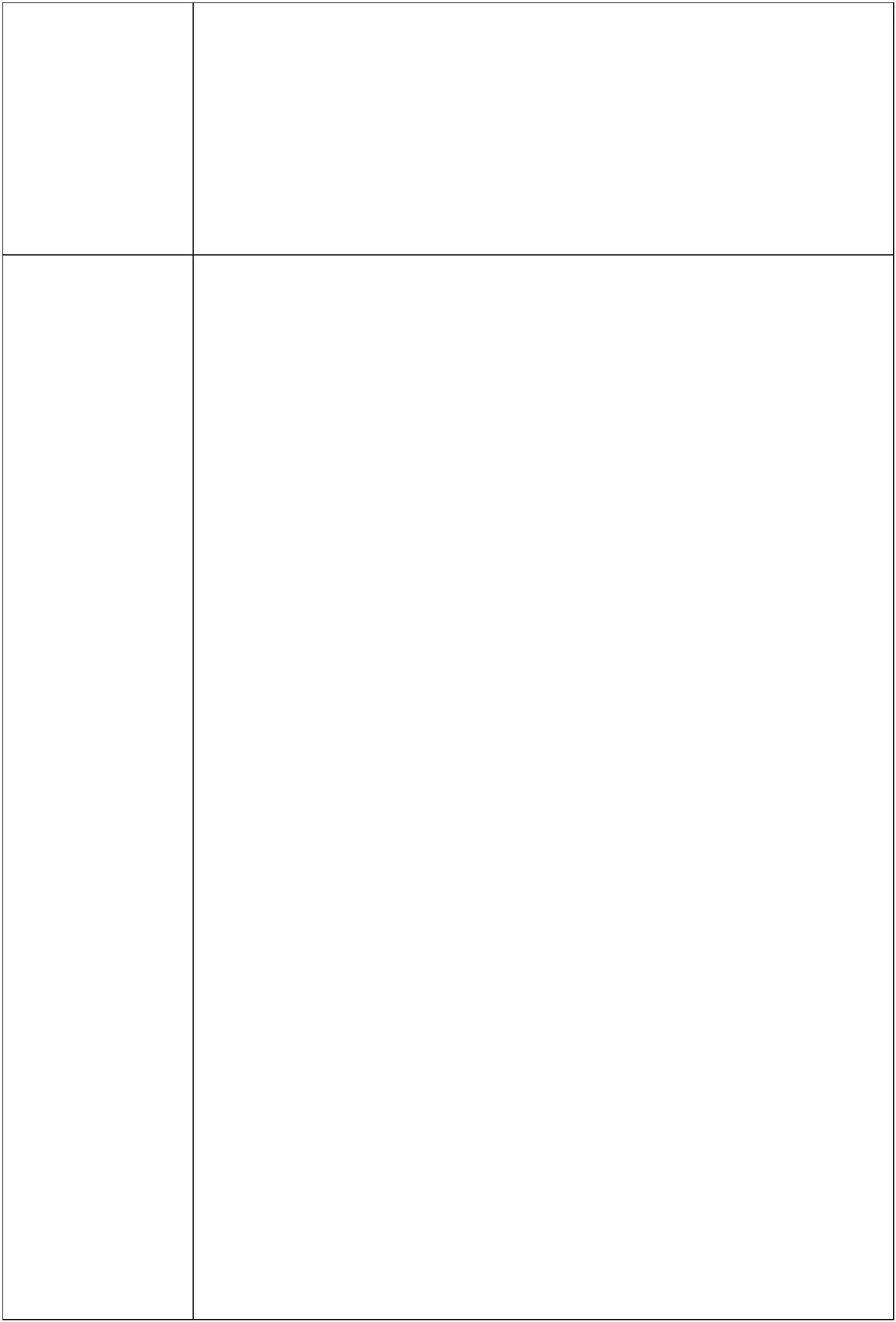 взрослого;знание названий предприятий бытового обслуживания и их назначе--ния; решение типовых практических задач под руководством педагогапосредством обращения в предприятия бытового обслуживания;-----знание названий торговых организаций, их видов и назначения;совершение покупок различных товаров под руководством взрослого;первоначальные представления о статьях семейного бюджета;представления о различных видах средств связи;знание и соблюдение правил поведения в общественных местах (мага-зинах, транспорте, музеях, медицинских учреждениях);знание названий организаций социальной направленности и их назна-чения;-Достаточный уровень:знание способов хранения и переработки продуктов питания;составление ежедневного меню из предложенных продуктов питания;самостоятельное приготовление несложных знакомых блюд;----самостоятельное совершение покупок товаров ежедневного назначе-ния;-соблюдение правил личной гигиены по уходу за полостью рта, воло-сами, кожей рук и т.д.;-соблюдение правила поведения в доме и общественных местах; пред-ставления о морально-этических нормах поведения;некоторые навыки ведения домашнего хозяйства (уборка дома, стиркабелья, мытье посуды и т. п.);навыки обращения в различные медицинские учреждения (под руко-водством взрослого);пользование различными средствами связи для решения практическихжитейских задач;знание основных статей семейного бюджета; коллективный расчетрасходов и доходов семейного бюджета;составление различных видов деловых бумаг под руководством учи------теля с целью обращения в различные организации социального назна-чения;Мир историиМинимальный уровень:---понимание доступных исторических фактов;использование некоторых усвоенных понятий в активной речи;последовательные ответы на вопросы, выбор правильного ответа изряда предложенных вариантов;использование помощи учителя при выполнении учебных задач, са-мостоятельное исправление ошибок;усвоение элементов контроля учебной деятельности (с помощью па-мяток, инструкций, опорных схем);---адекватное реагирование на оценку учебных действий.Достаточный уровень:-знание изученных понятий и наличие представлений по всем разделампрограммы;использование усвоенных исторических понятий в самостоятельныхвысказываниях;---участие в беседах по основным темам программы;высказывание собственных суждений и личностное отношение к изу-18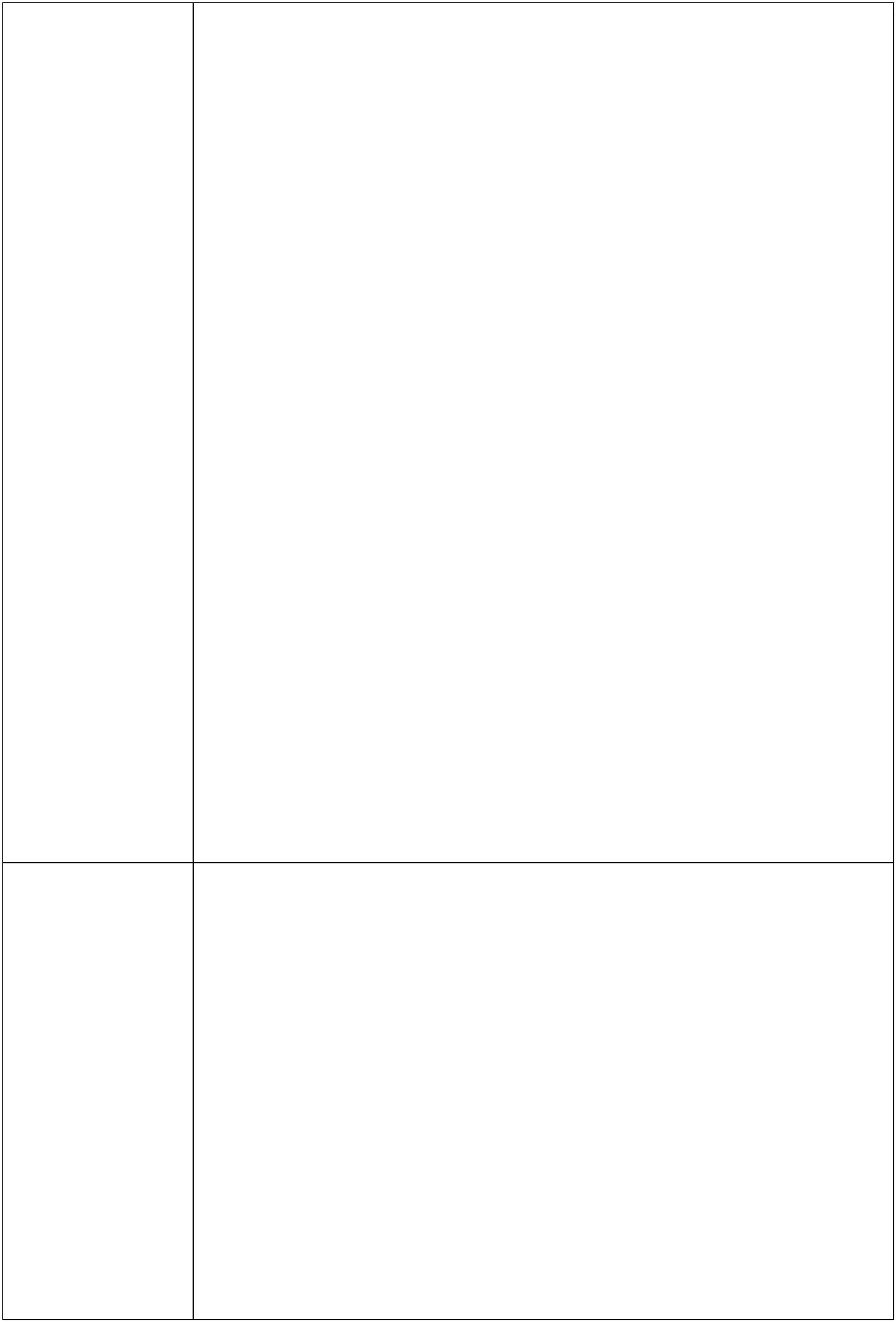 ченным фактам;понимание содержания учебных заданий, их выполнение самостоя-тельно или с помощью учителя;----владение элементами самоконтроля при выполнении заданий;владение элементами оценки и самооценки;проявление интереса к изучению истории.История ОтечестваМинимальный уровень:--знание некоторых дат важнейших событий отечественной истории;знание некоторых основных фактов исторических событий, явлений,процессов;знание имен некоторых наиболее известных исторических деятелей(князей, царей, политиков, полководцев, ученых, деятелей культуры);---понимание значения основных терминов-понятий;установление по датам последовательности и длительности историче-ских событий, пользование «Лентой времени»;описание предметов, событий, исторических героев с опорой нанаглядность, составление рассказов о них по вопросам учителя;нахождение и показ на исторической карте основных изучаемых объ-ектов и событий;объяснение значения основных исторических понятий с помощьюучителя.---Достаточный уровень:знание хронологических рамок ключевых процессов, дат важнейшихсобытий отечественной истории;знание некоторых основных исторических фактов, событий, явлений,--процессов; их причины, участников, результаты и значение; составле-ние рассказов об исторических событиях, формулировка выводов об ихзначении;--знание мест совершения основных исторических событий;знание имен известных исторических деятелей (князей, царей, поли-тиков, полководцев, ученых, деятелей культуры) и составление элемен-тарной характеристики исторических героев;-формирование первоначальных представлений о взаимосвязи и по-следовательности важнейших исторических событий;понимание «легенды» исторической карты и «чтение» историческойкарты с опорой на ее «легенду»;---знание основных терминов понятий и их определений;соотнесение года с веком, установление последовательности и дли-тельности исторических событий;---сравнение, анализ, обобщение исторических фактов;поиск информации в одном или нескольких источниках;установление и раскрытие причинно-следственных связей между ис-торическими событиями и явлениями.Физическая куль-тураМинимальный уровень:- знания о физической культуре как системе разнообразных форм заня-тий физическими упражнениями по укреплению здоровья;-демонстрация правильной осанки; видов стилизованной ходьбы подмузыку; комплексов корригирующих упражнений на контроль ощуще-ний (в постановке головы, плеч, позвоночного столба), осанки в движе-19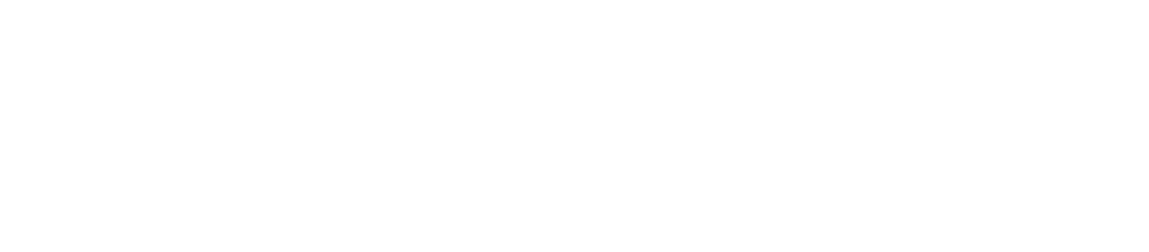 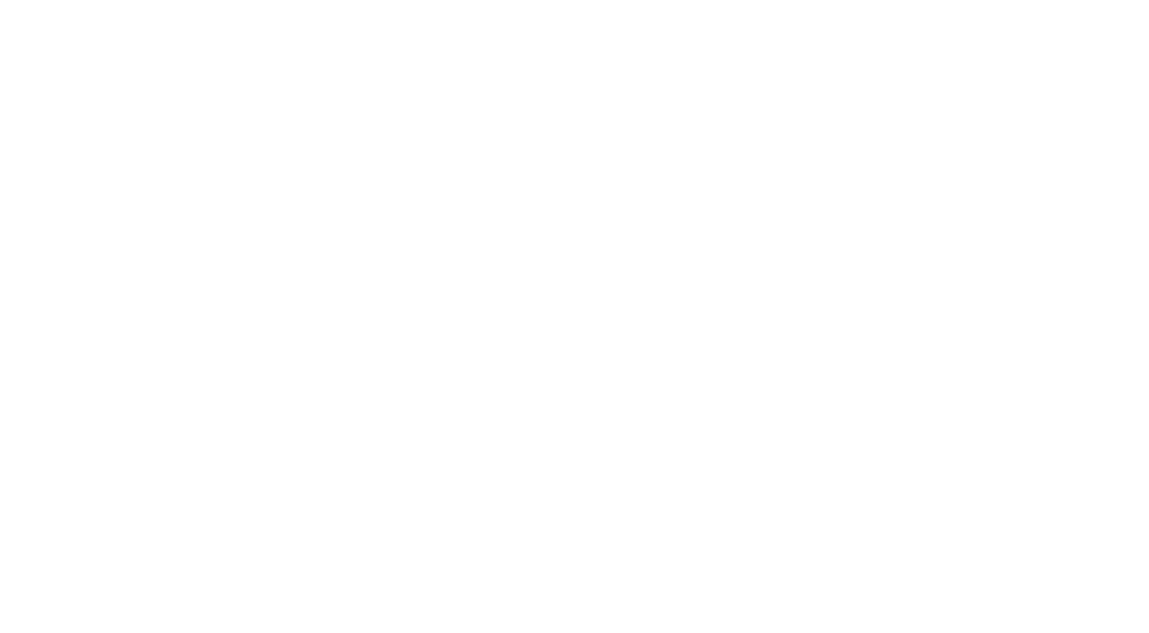 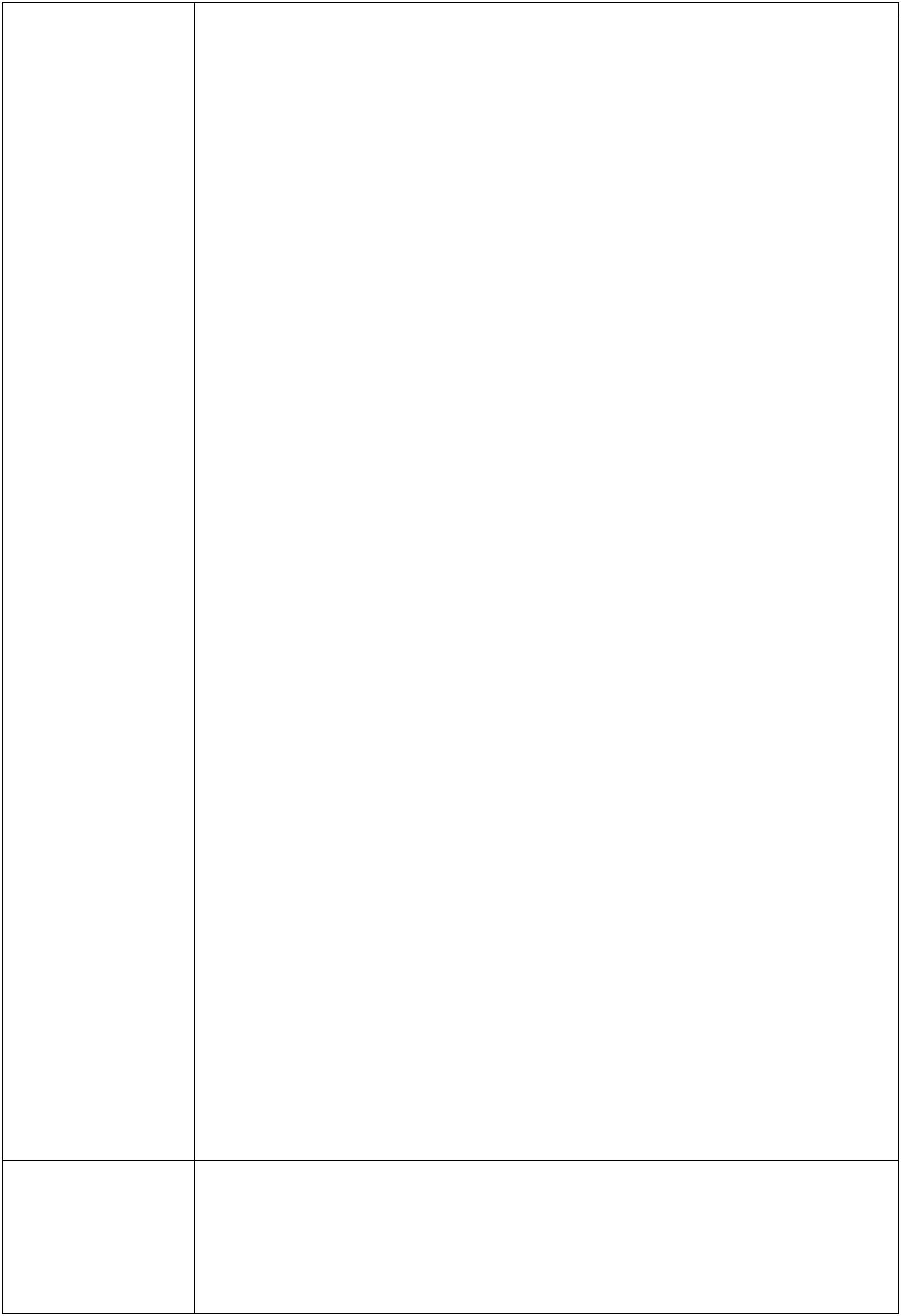 нии, положений тела и его частей (в положении стоя); комплексовупражнений для укрепления мышечного корсета;-понимание влияния физических упражнений на физическое развитиеи развитие физических качеств человека;планирование занятий физическими упражнениями в режиме дня (подруководством учителя);выбор (под руководством учителя) спортивной одежды и обуви в за-висимости от погодных условий и времени года;знания об основных физических качествах человека: сила, быстрота,выносливость, гибкость, координация;демонстрация жизненно важных способов передвижения человека(ходьба, бег, прыжки, лазанье, ходьба на лыжах, плавание);определение индивидуальных показателей физического развития(длина и масса тела) (под руководством учителя);выполнение технических действий из базовых видов спорта, приме-нение их в игровой и учебной деятельности;выполнение акробатических и гимнастических комбинаций из числаусвоенных (под руководством учителя);---------участие со сверстниками в подвижных и спортивных играх;взаимодействие со сверстниками по правилам проведения подвижныхигр и соревнований;-представления об особенностях физической культуры разных наро-дов, связи физической культуры с природными, географическими осо-бенностями, традициями и обычаями народа;-оказание посильной помощи сверстникам при выполнении учебныхзаданий;применение спортивного инвентаря, тренажерных устройств на урокефизической культуры.-Достаточный уровень:представление о состоянии и организации физической культуры и-спорта в России, в том числе о Паралимпийских играх и Специальнойолимпиаде;-выполнение общеразвивающих и корригирующих упражнений безпредметов: упражнения на осанку, на контроль осанки в движении, по-ложений тела и его частей стоя, сидя, лёжа; комплексы упражнений дляукрепления мышечного корсета;--выполнение строевых действий в шеренге и колонне;знание видов лыжного спорта, демонстрация техники лыжных ходов;знание температурных норм для занятий;планирование занятий физическими упражнениями в режиме дня, ор--ганизация отдыха и досуга с использованием средств физической куль-туры;-знание и измерение индивидуальных показателей физического разви-тия (длина и масса тела),подача строевых команд, ведение подсчёта при выполнении общераз-вивающих упражнений (под руководством учителя);выполнение акробатических и гимнастических комбинаций на до-ступном техническом уровне;участие в подвижных играх со сверстниками, осуществление их объ----ективного судейства; взаимодействие со сверстниками по правилампроведения подвижных игр и соревнований;20-знание особенностей физической культуры разных народов, связи фи-зической культуры с природными, географическими особенностями,традициями и обычаями народа;-доброжелательное и уважительное объяснение ошибок при выполне-нии заданий и предложение способов их устранения;объяснение правил, техники выполнения двигательных действий, ана--лиз и нахождение ошибок (с помощью учителя); ведение подсчета привыполнении общеразвивающих упражнений;-использование разметки спортивной площадки при выполнении фи-зических упражнений;--пользование спортивным инвентарем и тренажерным оборудованием;правильная ориентировка в пространстве спортивного зала и на ста-дионе;-правильное размещение спортивных снарядов при организации и про-ведении подвижных и спортивных игр.ИзобразительноеМинимальный уровень:искусствокласс)(V - знание названий художественных материалов, инструментов и при-способлений; их свойств, назначения, правил хранения, обращения исанитарно-гигиенических требований при работе с ними;-знание элементарных правил композиции, цветоведения, передачиформы предмета и др.;знание некоторых выразительных средств изобразительного искус-ства: «изобразительная поверхность», «точка», «линия», «штриховка»,-«пятно», «цвет»;--пользование материалами для рисования, аппликации, лепки;знание названий предметов, подлежащих рисованию, лепке и аппли-кации;-знание названий некоторых народных и национальных промыслов,изготавливающих игрушки: Дымково, Гжель, Городец, Каргополь идр.;-организация рабочего места в зависимости от характера выполняемойработы;-следование при выполнении работы инструкциям учителя; рацио-нальная организация своей изобразительной деятельности; планирова-ние работы; осуществление текущего и заключительного контроля вы-полняемых практических действий и корректировка хода практическойработы;-владение некоторыми приемами лепки (раскатывание, сплющивание,отщипывание) и аппликации (вырезание и наклеивание);рисование по образцу, с натуры, по памяти, представлению, вообра--жению предметов несложной формы и конструкции; передача в рисун-ке содержания несложных произведений в соответствии с темой;-применение приемов работы карандашом, гуашью, акварельнымикрасками с целью передачи фактуры предмета;ориентировка в пространстве листа; размещение изображения одного-или группы предметов в соответствии с параметрами изобразительнойповерхности;-адекватная передача цвета изображаемого объекта, определениенасыщенности цвета, получение смешанных цветов и некоторых оттен-ков цвета;-узнавание и различение в книжных иллюстрациях и репродукциях21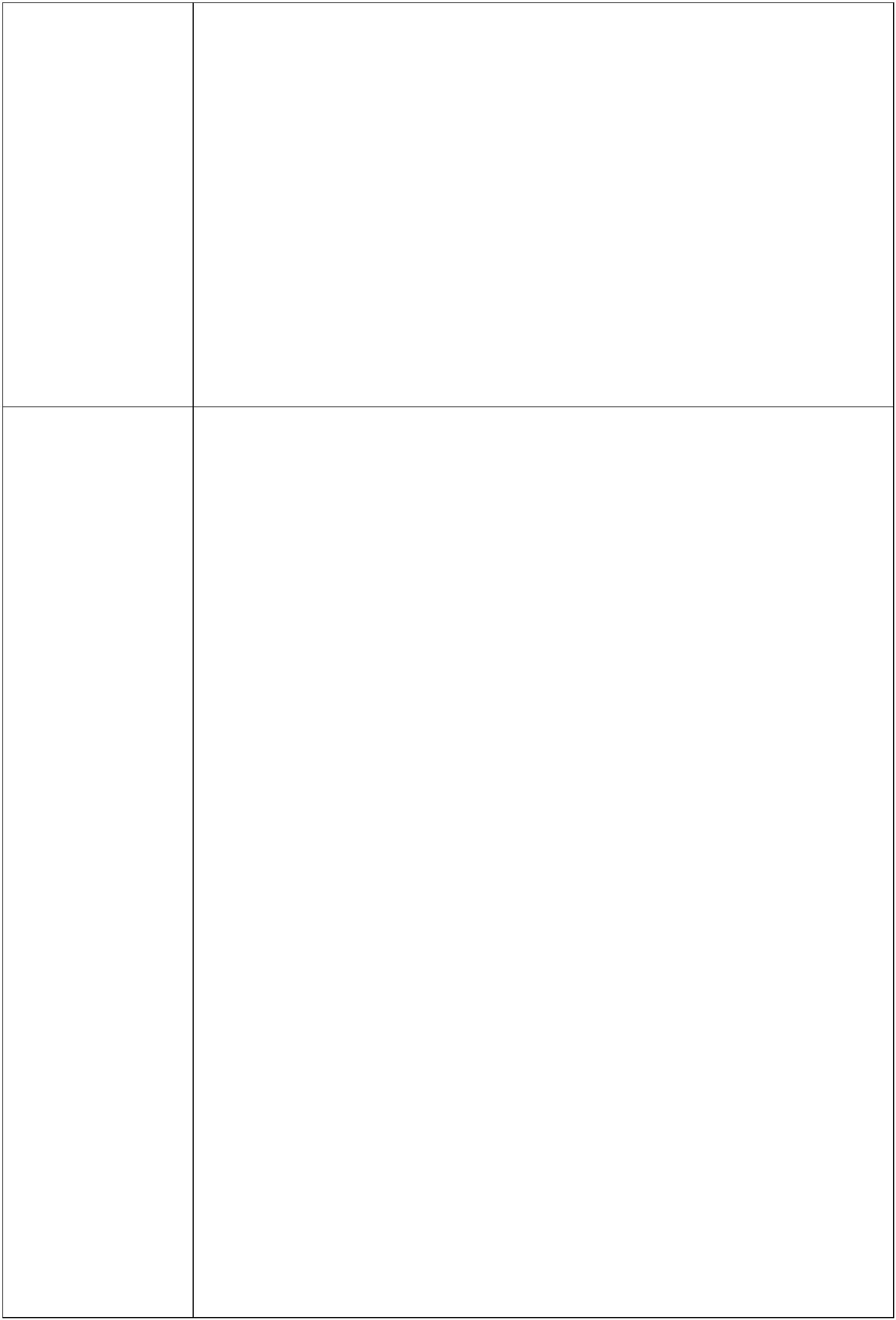 изображенных предметов и действий.Достаточный уровень:-знание названий жанров изобразительного искусства (портрет,натюрморт, пейзаж и др.);знание названий некоторых народных и национальных промыслов(Дымково, Гжель, Городец, Хохлома и др.);знание основных особенностей некоторых материалов, используемыхв рисовании, лепке и аппликации;знание выразительных средств изобразительного искусства: «изобра-зительная поверхность», «точка», «линия», «штриховка», «контур»,---«пятно», «цвет», объем и др.;-знание правил цветоведения, светотени, перспективы; построения ор-намента, стилизации формы предмета и др.;--знание видов аппликации (предметная, сюжетная, декоративная);знание способов лепки (конструктивный, пластический, комбиниро-ванный);нахождение необходимой для выполнения работы информации в ма-териалах учебника, рабочей тетради;следование при выполнении работы инструкциям учителя или ин-струкциям, представленным в других информационных источниках;оценка результатов собственной изобразительной деятельности и од-ноклассников (красиво, некрасиво, аккуратно, похоже на образец);использование разнообразных технологических способов выполненияаппликации;------применение разных способов лепки;рисование с натуры и по памяти после предварительных наблюдений,передача всех признаков и свойств изображаемого объекта; рисованиепо воображению;-различение и передача в рисунке эмоционального состояния и своегоотношения к природе, человеку, семье и обществу;различение произведений живописи, графики, скульптуры, архитек-туры и декоративно-прикладного искусства;различение жанров изобразительного искусства: пейзаж, портрет,--натюрморт, сюжетное изображение.Музыка (Vкласс)Минимальный уровень:-определение характера и содержания знакомых музыкальных произ-ведений, предусмотренных Программой;представления о некоторых музыкальных инструментах и их звучании(труба, баян, гитара);пение с инструментальным сопровождением и без него (с помощьюпедагога);выразительное, слаженное и достаточно эмоциональное исполнениевыученных песен с простейшими элементами динамических оттенков;правильное формирование при пении гласных звуков и отчетливоепроизнесение согласных звуков в конце и в середине слов;------правильная передача мелодии в диапазоне ре1-си1;различение вступления, запева, припева, проигрыша, окончания пес-ни;--различение песни, танца, марша;передача ритмического рисунка попевок (хлопками, на металлофоне,22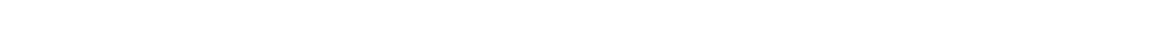 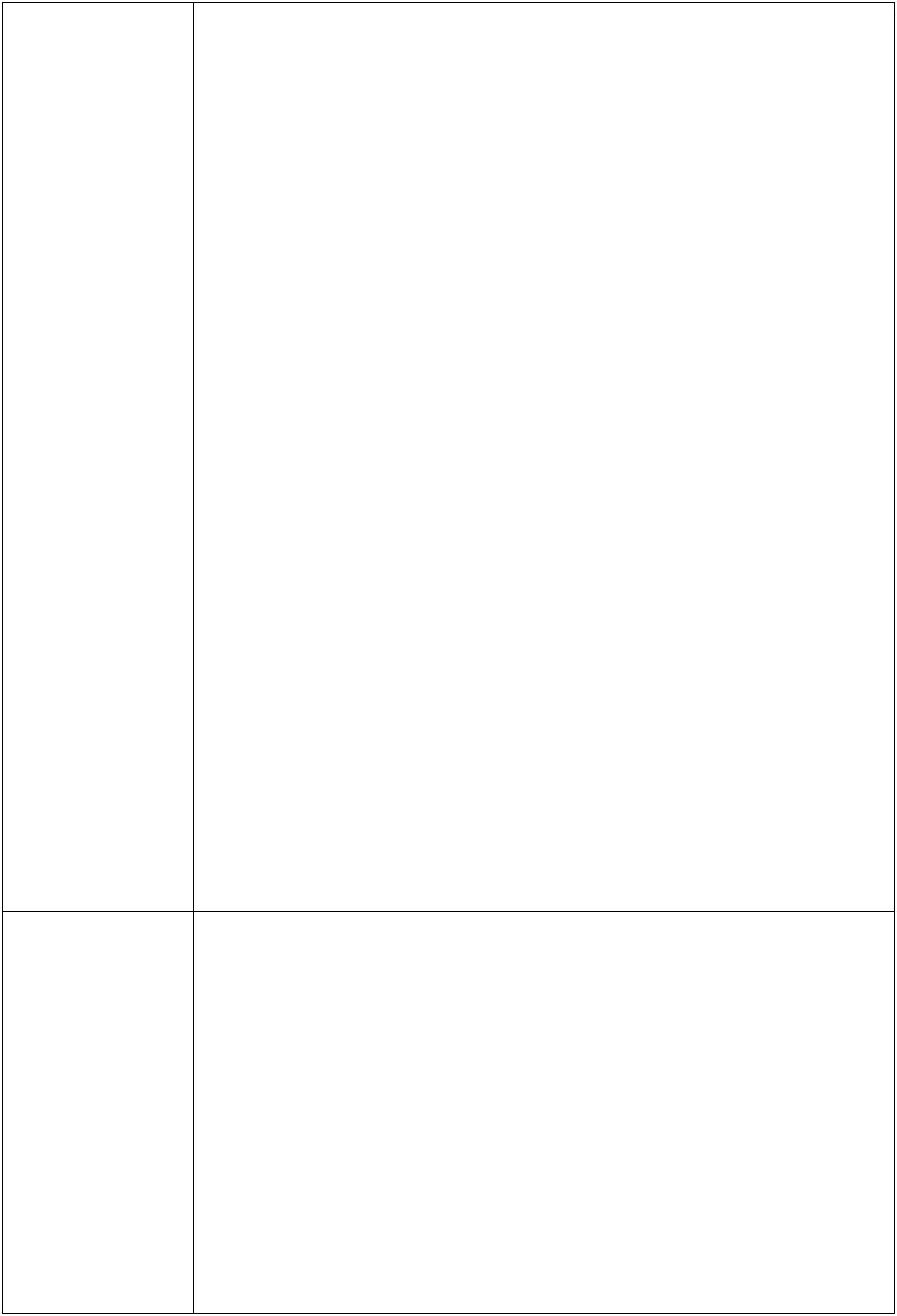 голосом);определение разнообразных по содержанию и характеру музыкальныхпроизведений (веселые, грустные и спокойные);--владение элементарными представлениями о нотной грамоте.Достаточный уровень:-самостоятельное исполнение разученных детских песен; знание дина-мических оттенков (форте-громко, пиано-тихо);представления о народных музыкальных инструментах и их звучании(домра, мандолина, баян, гусли, свирель, гармонь, трещотка и др.);представления об особенностях мелодического голосоведения (плав-но, отрывисто, скачкообразно);пение хором с выполнением требований художественного исполне-ния;-----ясное и четкое произнесение слов в песнях подвижного характера;исполнение выученных песен без музыкального сопровождения, са-мостоятельно;различение разнообразных по характеру и звучанию песен, маршей,танцев;владение элементами музыкальной грамоты, как средства осознаниямузыкальной речи.--Профильный трудМинимальный уровень:знание названий некоторых материалов; изделий, которые из них из-готавливаются и применяются в быту, игре, учебе, отдыхе;---представления об основных свойствах используемых материалов;знание правил хранения материалов; санитарно-гигиенических требо-ваний при работе с производственными материалами;отбор (с помощью учителя) материалов и инструментов, необходи-мых для работы;представления о принципах действия, общем устройстве машины и ее--основных частей (на примере изучения любой современной машины:металлорежущего станка, швейной машины, ткацкого станка, автомо-биля, трактора и др.);-представления о правилах безопасной работы с инструментами и обо-рудованием, санитарно-гигиенических требованиях при выполненииработы;-владение базовыми умениями, лежащими в основе наиболее распро-страненных производственных технологических процессов (шитье, ли-тье, пиление, строгание и т. д.);-чтение (с помощью учителя) технологической карты, используемой впроцессе изготовления изделия;представления о разных видах профильного труда (деревообработка,-металлообработка, швейные, малярные, переплетно-картонажные рабо-ты, ремонт и производств обуви, сельскохозяйственный труд, автодело,цветоводство и др.);---понимание значения и ценности труда;понимание красоты труда и его результатов;заботливое и бережное отношение к общественному достоянию иродной природе;понимание значимости организации школьного рабочего места, обес-печивающего внутреннюю дисциплину;-23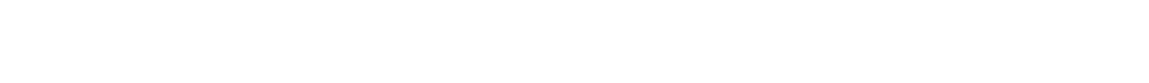 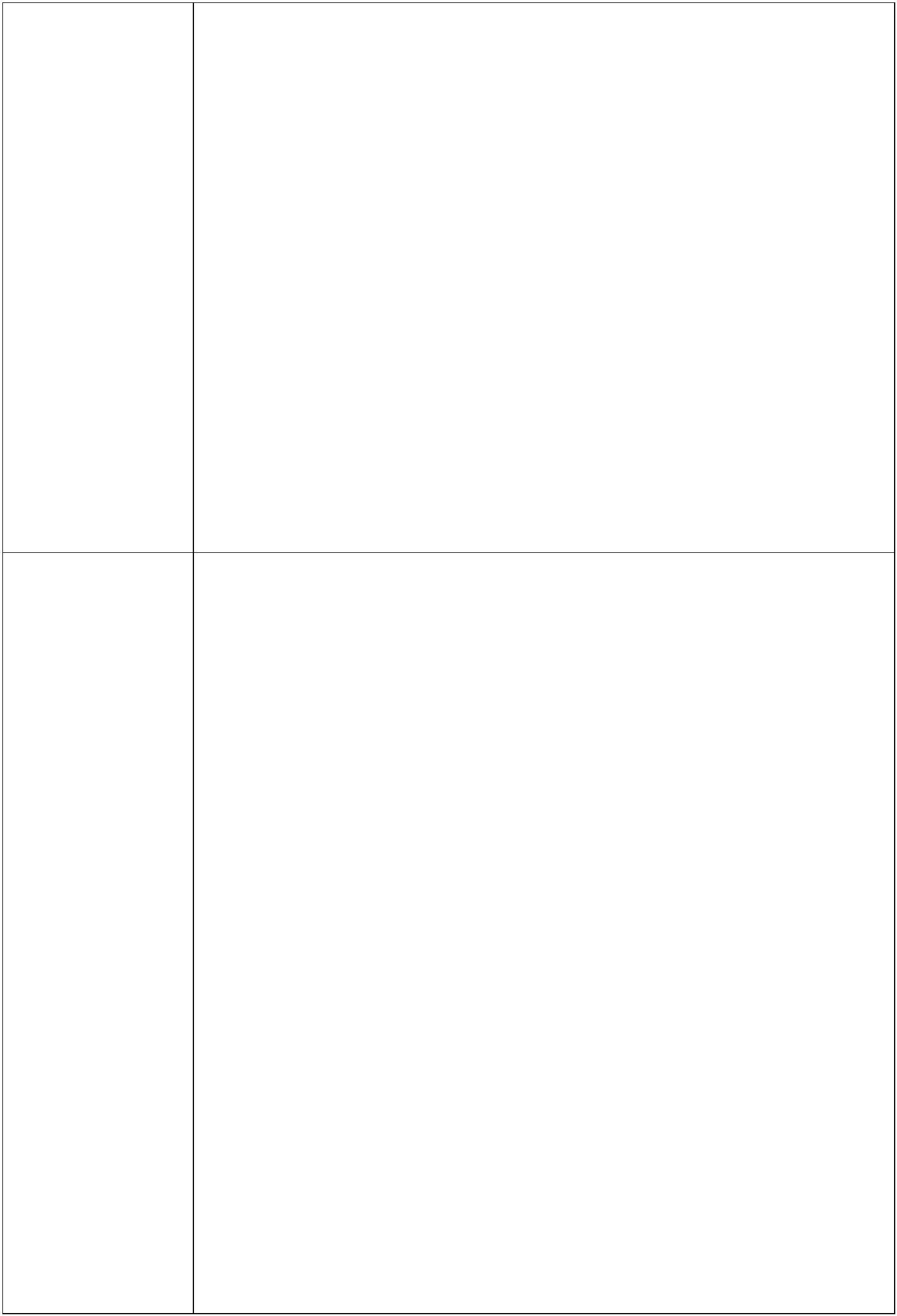 -выражение отношения к результатам собственной и чужой творческойдеятельности («нравится»/«не нравится»);--организация (под руководством учителя) совместной работы в группе;осознание необходимости соблюдения в процессе выполнения трудо-вых заданий порядка и аккуратности;выслушивание предложений и мнений товарищей, адекватное реаги-рование на них;комментирование и оценка в доброжелательной форме достижениятоварищей, высказывание своих предложений и пожеланий;проявление заинтересованного отношения к деятельности своих това-рищей и результатам их работы;выполнение общественных поручений по уборке мастерской послеуроков трудового обучения;посильное участие в благоустройстве и озеленении территорий;-----охране природы и окружающей среды.Достаточный уровень:-определение (с помощью учителя) возможностей различных материа-лов, их целенаправленный выбор (с помощью учителя) в соответствиис физическими, декоративно-художественными и конструктивнымисвойствам в зависимости от задач предметно-практической деятельно-сти;--экономное расходование материалов;планирование (с помощью учителя) предстоящей практической рабо-ты;-знание оптимальных и доступных технологических приемов ручной имашинной обработки материалов в зависимости от свойств материалови поставленных целей;-осуществление текущего самоконтроля выполняемых практическихдействий и корректировка хода практической работы;понимание общественной значимости своего труда, своих достижений-в области трудовой деятельности.1.3. Система оценки достижения обучающимися с нарушениями зрения и легкойумственной отсталостью (интеллектуальными нарушениями) планируемых результа-тов освоения АООПОсновными направлениями и целями оценочной деятельности в соответствии с требо-ваниями Стандарта являются оценка образовательных достижений обучающихся и оценкарезультатов деятельности образовательных организаций и педагогических кадров. Полу-ченные данные используются для оценки состояния и тенденций развития системы образо-вания.Система оценки достижения обучающимися с умственной отсталостью (интеллекту-альными нарушениями) планируемых результатов освоения АООП призвана решить сле-дующие задачи:закреплять основные направления и цели оценочной деятельности, описывать объ-ект и содержание оценки, критерии, процедуры и состав инструментария оценивания, фор-мы представления результатов, условия и границы применения системы оценки;ориентировать образовательный процесс на нравственное развитие и воспитаниеобучающихся, достижение планируемых результатов освоения содержания учебных пред-метов и формирование базовых учебных действий;24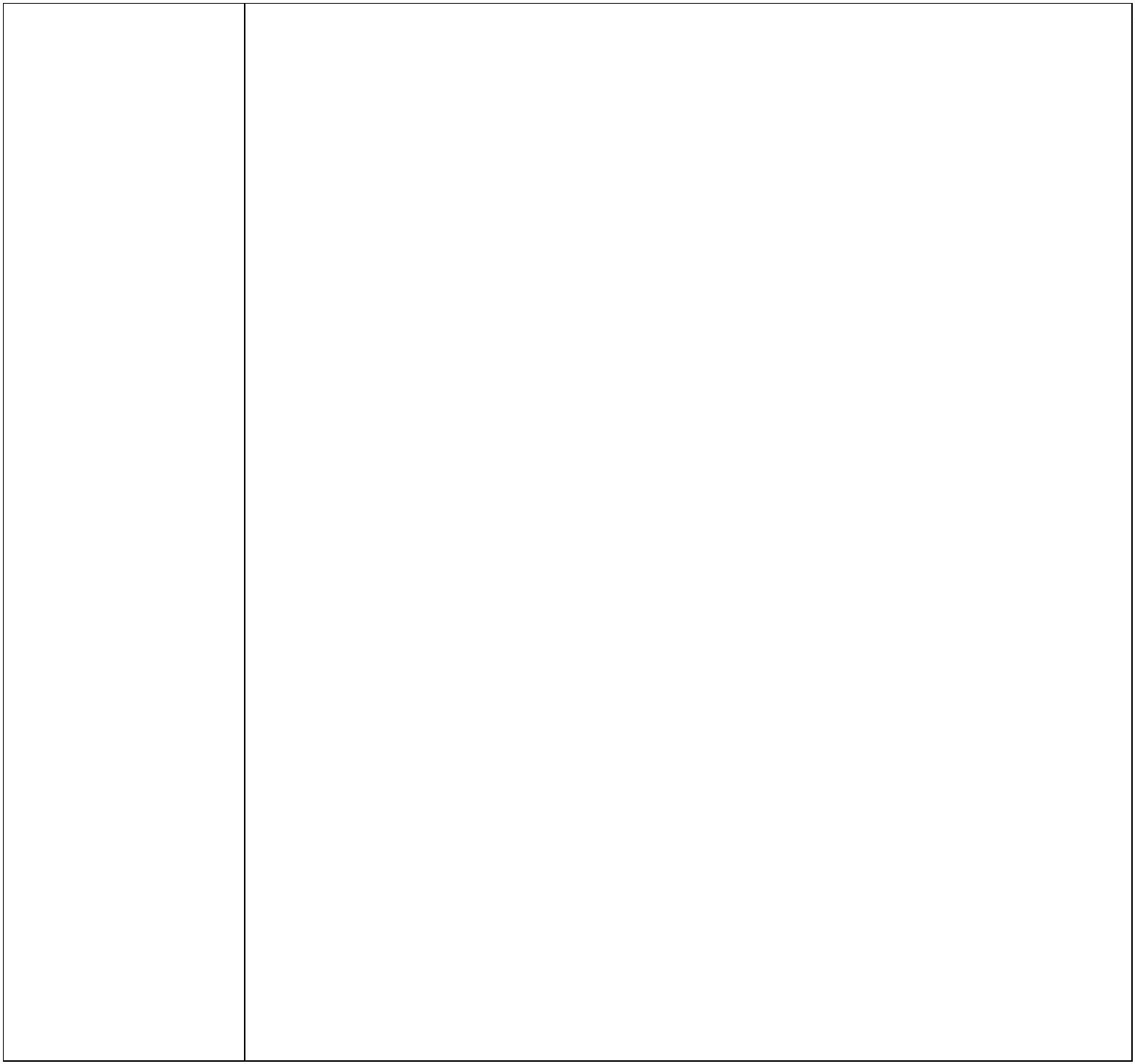 обеспечивать комплексный подход к оценке результатов освоения АООП, позволя-ющий вести оценку предметных и личностных результатов;предусматривать оценку достижений обучающихся и оценку эффективности дея-тельности общеобразовательной организации;позволять осуществлять оценку динамики учебных достижений обучающихся и раз-вития их жизненной компетенции.Результаты достижений обучающихся с умственной отсталостью (интеллектуальны-ми нарушениями) в овладении АООП являются значимыми для оценки качества образо-вания обучающихся. При определении подходов к осуществлению оценки результатов це-лесообразно опираться на следующие принципы:1) дифференциации оценки достижений с учетом типологических и индивидуальныхособенностей развития и особых образовательных потребностей обучающихся с умствен-ной отсталостью (интеллектуальными нарушениями);2) объективности оценки, раскрывающей динамику достижений и качественных из-менений в психическом и социальном развитии обучающихся;) единства параметров, критериев и инструментария оценки достижений в освоении3содержания АООП, что сможет обеспечить объективность оценки в разных образователь-ных организациях. Для этого необходимым является создание методического обеспечения(описание диагностических материалов, процедур их применения, сбора, формализации,обработки, обобщения и представления полученных данных) процесса осуществленияоценки достижений обучающихся.Эти принципы отражают целостность системы образования обучающихся с ум-ственной отсталостью (интеллектуальными нарушениями), представляют обобщенные ха-рактеристики оценки их учебных и личностных достижений.В соответствии с требования Стандарта для обучающихся с нарушением зрения иумственной отсталостью (интеллектуальными нарушениями) оценке подлежат личностныеи предметные результаты.Личностные результаты включают овладение обучающимися социальными (жиз-ненными) компетенциями, необходимыми для решения практико-ориентированных задач иобеспечивающими формирование и развитие социальных отношений обучающихся в раз-личных средах.Оценка личностных результатов предполагает, прежде всего, оценку продвиженияребенка в овладении социальными (жизненными) компетенциями, которые, в конечномитоге, составляют основу этих результатов. При этом, некоторые личностные результаты(например, комплекс результатов: «формирования гражданского самосознания») могутбыть оценены исключительно качественно.Всесторонняя и комплексная оценка овладения обучающимися социальными (жиз-ненными) компетенциями может осуществляться на основании применения метода экс-пертной оценки, который представляет собой процедуру оценки результатов на основемнений группы специалистов (экспертов). Состав экспертной группы определяется обще-образовательной организацией и включает педагогических и медицинских работников(учителей, воспитателей, учителей-логопедов, педагогов-психологов, социальных педаго-гов, врача невролога, психиатра, педиатра), которые хорошо знают ученика. Для полнотыоценкиличностныхрезультатовосвоенияобучающимисясумственной25отсталостью (интеллектуальными нарушениями) АООП следует учитывать мнениеродителей (законных представителей), поскольку основой оценки служит анализ измененийповедения обучающегося в повседневной жизни в различных социальных средах (школьнойи семейной). Результаты анализа должны быть представлены в форме удобных и понятныхвсем членам экспертной группы условных единицах: 0 баллов ― нет фиксируемой динами-ки; 1 балл ― минимальная динамика; 2 балла ― удовлетворительная динамика; 3 балла ―значительная динамика. Подобная оценка необходима экспертной группе для выработкиориентиров в описании динамики развития социальной (жизненной) компетенции ребенка.Результаты оценки личностных достижений заносятся в индивидуальную карту развитияобучающегося (дневник наблюдений), что позволяет не только представить полную картинудинамики целостного развития ребенка, но и отследить наличие или отсутствие измененийпо отдельным жизненным компетенциям.Основной формой работы участников экспертной группы является психолого-медико-педагогический консилиум.Программа оценки школы-интерната включает:1) полный перечень личностных результатов, прописанных в тексте ФГОС, которыевыступают в качестве критериев оценки социальной (жизненной) компетенции учащихся.Перечень этих результатов может быть самостоятельно расширен общеобразовательной ор-ганизацией;2) перечень параметров и индикаторов оценки каждого результата. Пример представ-лен в таблице 1:Таблица 1. Программа оценки личностных результатовПараметры оценки ИндикаторыКритерийВладение навыками комму- сформированность навыков способность инициировать иникации и принятыми риту- коммуникации со взрослы- поддерживать коммуника-алами социального взаимо- мидействия (т.е. самой формойповедения, его социальнымрисунком), в том числе с ис-пользованием информаци-онных технологийцию с взрослымиспособность применять аде-кватные способы поведенияв разных ситуацияхспособность обращаться запомощьюсформированность навыков способность инициировать икоммуникации со сверстни- поддерживать коммуника-камицию со сверстникамиспособность применять аде-кватные способы поведенияв разных ситуацияхспособность обращаться запомощьювладение средствами ком- способность использоватьмуникацииразнообразные средства ко-ммуникации согласно ситу-ацииадекватностьприменения способность правильно при-ритуалов социального взаи- менить ритуалы социально-модействияго взаимодействия согласноситуации3) систему бальной оценки результатов;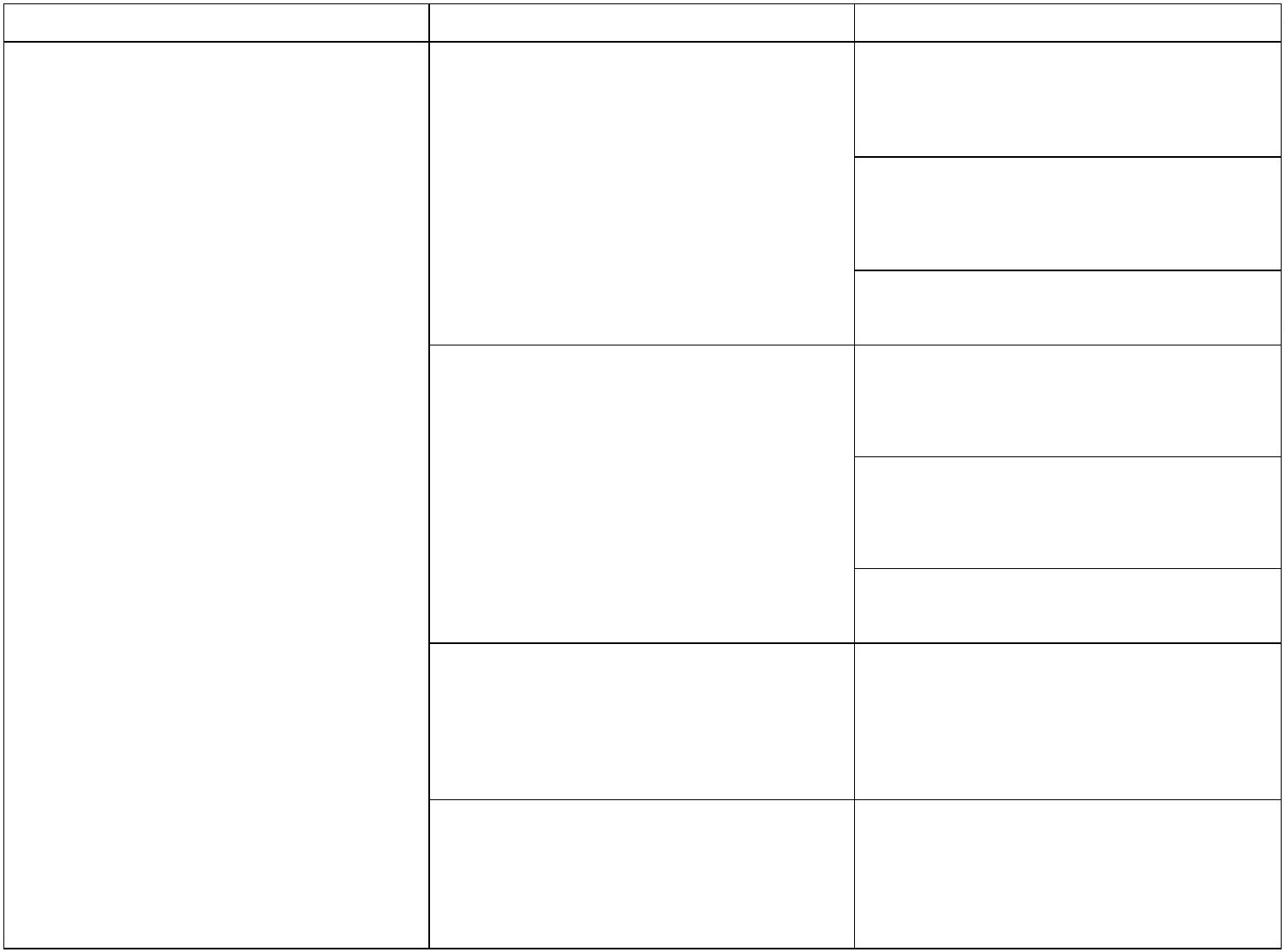 4) документы, в которых отражаются индивидуальные результаты каждого обучаю-щегося (например, Карта индивидуальных достижений ученика) и результаты всего класса(например, Журнал итоговых достижений учащихся __ класса);56) материалы для проведения процедуры оценки личностных и результатов.) локальные акты Организации, регламентирующие все вопросы проведения оценкирезультатов.Предметные результаты связаны с овладением обучающимися содержанием каж-дой предметной области и характеризуют достижения обучающихся в усвоении знаний иумений, способность их применять в практической деятельности.Для преодоления формального подхода в оценивании предметных результатов освое-ния АООП обучающимися с умственной отсталостью (интеллектуальными нарушениями)необходимо, чтобы балльная оценка свидетельствовала о качестве усвоенных знаний. В свя-зи с этим основными критериями оценки планируемых результатов являются следующие:соответствие / несоответствие науке и практике; полнота и надежность усвоения; самостоя-тельность применения усвоенных знаний.Таким образом, усвоенные предметные результаты могут быть оценены с точки зре-ния достоверности как «верные» или «неверные». Критерий «верно» / «неверно» (правиль-ность выполнения задания) свидетельствует о частотности допущения тех или иных ошибок,возможных причинах их появления, способах их предупреждения или преодоления. По кри-терию полноты предметные результаты могут оцениваться как полные, частично полные инеполные. Самостоятельность выполнения заданий оценивается с позиции наличия / отсут-ствия помощи и ее видов: задание выполнено полностью самостоятельно; выполнено по сло-весной инструкции; выполнено с опорой на образец; задание не выполнено при оказанииразличных видов помощи.Результаты овладения АООП выявляются в ходе выполнения обучающимися разныхвидов заданий, требующих верного решения:по способу предъявления (устные, письменные, практические);по характеру выполнения (репродуктивные, продуктивные, творческие).Чем больше верно выполненных заданий к общему объему, тем выше показательнадежности полученных результатов, что дает основание оценивать их как «удовлетвори-тельные», «хорошие», «очень хорошие» (отличные).В текущей оценочной деятельности целесообразно соотносить результаты, продемон-стрированные учеником, с оценками типа:«удовлетворительно» (зачёт), если обучающиеся верно выполняют от 35% до 50% зада-ний;««хорошо» ― от 51% до 65% заданий.очень хорошо» (отлично) свыше 65%.Такой подход не исключает возможности использования традиционной системы от-меток по 5-балльной шкале, однако требует уточнения и переосмысления их наполнения. Влюбом случае, при оценке итоговых предметных результатов следует из всего спектра оце-нок выбирать такие, которые стимулировали бы учебную и практическую деятельность обу-чающегося, оказывали бы положительное влияние на формирование жизненных компетен-ций.Согласно требованиям Стандарта по завершению реализации АООП проводится ито-говая аттестация в форме двух испытаний:первое ― предполагает комплексную оценку предметных результатов усвоенияобучающимися русского языка, чтения (литературного чтения), математики и основсоциальной жизни;второе ― направлено на оценку знаний и умений по выбранному профилю труда.Организация самостоятельно разрабатывает содержание и процедуру проведения ито-говой аттестации.27Результаты итоговой аттестации оцениваются в форме «зачет» / «не зачет».Оценка деятельности педагогических кадров, осуществляющих образовательную де-ятельность обучающихся с умственной отсталостью (интеллектуальными нарушениями),осуществляется на основе интегративных показателей, свидетельствующих о положительнойдинамике развития обучающегося («было» ― «стало») или в сложных случаях сохраненииего психоэмоционального статуса.Оценка результатов деятельности школы осуществляется в ходе ее аккредитации, а так-же в рамках аттестации педагогических кадров. Она проводится на основе результатов итого-вой оценки достижения планируемых результатов освоения АООП с учётом:результатов мониторинговых исследований разного уровня (федерального, регионально-го, муниципального);условий реализации АООП ОО;особенностей контингента обучающихся.Предметом оценки в ходе данных процедур является также текущая оценочная деятель-ность и, в частности, отслеживание динамики образовательных достижений обучающихся снарушениями зрения и умственной отсталостью (интеллектуальными нарушениями) школы-интерната.II. СОДЕРЖАТЕЛЬНЫЙ РАЗДЕЛ.2.1.Программа формирования базовых учебных действий у слепых и слабовидящихобучающихся с легкой умственной отсталостью (интеллектуальными нарушения-ми).Программа формирования базовых учебных действий обучающихся с нарушениями зре-ния и умственной отсталостью (интеллектуальными нарушениями) (далее ― программаформирования БУД, Программа) реализуется в процессе всего школьного обучения и кон-кретизирует требования Стандарта к личностным и предметным результатам освоения АО-ОП. Программа формирования БУД реализуется в процессе всей учебной и внеурочной дея-тельности.Программа строится на основе деятельностного подхода к обучению и позволяет реали-зовывать коррекционно-развивающий потенциал образования школьников с умственной от-сталостью (интеллектуальными нарушениями).Базовые учебные действия ― это элементарные и необходимые единицы учебной дея-тельности, формирование которых обеспечивает овладение содержанием образования обу-чающимися с умственной отсталостью. БУД не обладают той степенью обобщенности, кото-рая обеспечивает самостоятельность учебной деятельности и ее реализацию в изменяющихсяучебных и внеучебных условиях. БУД формируются и реализуются только в совместной де-ятельности педагога и обучающегося.БУД обеспечивают становление учебной деятельности ребенка с умственной отстало-стью в основных ее составляющих: познавательной, регулятивной, коммуникативной, лич-ностной.Основная цель реализации программы формирования БУД состоит в формировании ос-нов учебной деятельности учащихся с легкой умственной отсталостью (интеллектуальныминарушениями), которые обеспечивают его подготовку к самостоятельной жизни в обществеи овладение доступными видами профильного труда.Задачами реализации программы являются:――формирование мотивационного компонента учебной деятельности;овладение комплексом базовых учебных действий, составляющих операционный компо-нент учебной деятельности;28―развитие умений принимать цель и готовый план деятельности, планировать знакомуюдеятельность, контролировать и оценивать ее результаты в опоре на организационную по-мощь педагога.Для реализации поставленной цели и соответствующих ей задач необходимо:•определить функции и состав базовых учебных действий, учитывая психофизическиеособенности и своеобразие учебной деятельности обучающихся;определить связи базовых учебных действий с содержанием учебных предметов;•Согласно требованиям Стандарта уровень сформированности базовых учебных действийобучающихся с нарушениями зрения и умственной отсталостью (интеллектуальными нару-шениями) определяется на момент завершения обучения школе.Функции, состав и характеристика базовых учебных действий обучающихся с ум-ственной отсталостью (интеллектуальными нарушениями)Современные подходы к повышению эффективности обучения предполагают форми-рование у школьника положительной мотивации к учению, умению учиться, получать и ис-пользовать знания в процессе жизни и деятельности. На протяжении всего обучения прово-дится целенаправленная работа по формированию учебной деятельности, в которой особоевнимание уделяется развитию и коррекции мотивационного и операционного компонентовучебной деятельности, т.к. они во многом определяют уровень ее сформированности иуспешность обучения школьника.В качестве базовых учебных действий рассматриваются операционные, мотивацион-ные, целевые и оценочные.Функции базовых учебных действий:-обеспечение успешности (эффективности) изучения содержания любой предметной обла-сти;--реализация преемственности обучения на всех ступенях образования;формирование готовности обучающегося с умственной отсталостью (интеллектуальныминарушениями) к дальнейшей трудовой деятельности;-обеспечение целостности развития личности обучающегося.С учетом возрастных особенностей обучающихся с умственной отсталостью (интел-лектуальными нарушениями) базовые учебные действия целесообразно рассматривать наразличных этапах обучения.V-IX классыЛичностные учебные действия:Личностные учебные действия представлены следующими умениями: испытыватьчувство гордости за свою страну; гордиться школьными успехами и достижениями как соб-ственными, так и своих товарищей; адекватно эмоционально откликаться на произведениялитературы, музыки, живописи и др.; уважительно и бережно относиться к людям труда ирезультатам их деятельности; активно включаться в общеполезную социальную деятель-ность; бережно относиться к культурно-историческому наследию родного края и страны.Коммуникативные учебные действия:Коммуникативные учебные действия включают: вступать и поддерживать коммуни-кацию в разных ситуациях социального взаимодействия (учебных, трудовых, бытовых и др.);слушать собеседника, вступать в диалог и поддерживать его, использовать разные виды де-лового письма для решения жизненно значимых задач; использовать доступные источники исредства получения информации для решения коммуникативных и познавательных задач.Регулятивные учебные действия:29Регулятивные учебные действия представлены умениями: принимать и сохранять це-ли и задачи решения типовых учебных и практических задач, осуществлять коллективныйпоиск средств их осуществления; осознанно действовать на основе разных видов инструкцийдля решения практических и учебных задач; осуществлять взаимный контроль в совместнойдеятельности; обладать готовностью к осуществлению самоконтроля в процессе деятельно-сти; адекватно реагировать на внешний контроль и оценку, корректировать в соответствии сней свою деятельность.Познавательные учебные действия:Дифференцированно воспринимать окружающий мир, его временно-про-странственную организацию;-использовать усвоенные логические операции (сравнение, анализ, синтез, обобще-ние, классификацию, установление аналогий, закономерностей, причинно-следственных свя-зей) на наглядном, доступном вербальном материале, основе практической деятельности всоответствии с индивидуальными возможностями;-использовать в жизни и деятельности некоторые межпредметные знания, отражаю-щие несложные, доступные существенные связи и отношения между объектами и про-цессами.Связи базовых учебных действий с содержанием учебных предметов.В программе базовых учебных действий достаточным является отражение их связи ссодержанием учебных предметов в виде схемы, таблиц и т.п. В связи с различиями в содер-жании и перечнем конкретных учебных действий для разных ступеней образования (классов)необходимо отдельно отразить эти связи. При этом следует учитывать, что практически всеБУД формируются в той или иной степени при изучении каждого предмета, поэтому следуетотбирать и указывать те учебные предметы, которые в наибольшей мере способствуют фор-мированию конкретного действия.В процессе обучения необходимо осуществлять мониторинг всех групп БУД, которыйбудет отражать индивидуальные достижения обучающихся и позволит делать выводы обэффективности проводимой в этом направлении работы. Для оценки сформированностикаждого действия можно использовать, например, следующую систему оценки:0баллов ― действие отсутствует, обучающийся не понимает его смысла, не включа-ется в процесс выполнения вместе с учителем;балл ― смысл действия понимает, связывает с конкретной ситуацией, выполняет1действие только по прямому указанию учителя, при необходимости требуется оказание по-мощи;2балла ― преимущественно выполняет действие по указанию учителя, в отдельныхситуациях способен выполнить его самостоятельно;балла ― способен самостоятельно выполнять действие в определенных ситуациях,нередко допускает ошибки, которые исправляет по прямому указанию учителя;балла ― способен самостоятельно применять действие, но иногда допускает ошиб-ки, которые исправляет по замечанию учителя;баллов ― самостоятельно применяет действие в любой ситуации.345Балльная система оценки позволяет объективно оценить промежуточные и итоговыедостижения каждого учащегося в овладении конкретными учебными действиями, получитьобщую картину сформированности учебных действий у всех учащихся, и на этой основеосуществить корректировку процесса их формирования на протяжении всего времени обуче-ния. В соответствии с требованиями Стандарта обучающихся с умственной отсталостью (ин-теллектуальными нарушениями) Организация самостоятельно определяет содержание ипроцедуру оценки БУД.302.2. Программы учебных предметов, курсов коррекционно -развивающей областиИзучение учебных предметов и дополнительного образования возможно с использо-ванием дистанционных способов освоения образовательной программы, электронного обу-чения или занятий с использованием дистанционных образовательных технологий2.2.1. РУССКИЙ ЯЗЫКСодержание программы по русскому языку составляют два раздела: «Грамматика,правописание и развитие речи», «Чтение и развитие речи». Коммуникативная направлен-ность является основной отличительной чертой каждого из двух разделов.Изучение русского языка в старших классах имеет своей целью развитие коммуника-тивно-речевых навыков и коррекцию недостатков мыслительной деятельности.Достижение поставленной цели обеспечивается решением следующих задач:―расширение представлений о языке как важнейшем средстве человеческого обще-ния;―ознакомление с некоторыми грамматическими понятиями и формирование на этойоснове грамматических знаний и умений;использование усвоенных грамматико-орфографических знаний и умений для ре-шения практических (коммуникативно-речевых) задач;совершенствование навыка полноценного чтения как основы понимания художе-ственного и научно-познавательного текстов;развитие навыков речевого общения на материале доступных для понимания ху-дожественных и научно-познавательных текстов;――――развитие положительных качеств и свойств личности.Грамматика, правописание и развитие речиФонетика. Звуки и буквы. Обозначение звуков на письме. Гласные и согласные. Со-гласные твердые и мягкие. Обозначение мягкости согласных на письме буквами ь, е, ё, и, ю,я. Согласные глухие и звонкие. Согласные парные и непарные по твердости – мягкости,звонкости – глухости. Разделительный ь. Ударение. Гласные ударные и безударные. Про-верка написания безударных гласных путем изменения формы слова. Слог. Перенос слов.Алфавит.МорфологияСостав слова. Корень и однокоренные слова. Окончание. Приставка. Суффикс. Обра-зование слов с помощью приставок и суффиксов. Разбор слов по составу. Сложные слова:образование сложных слов с соединительными гласными и без соединительных гласных.Сложносокращенные слова.Правописание проверяемых безударных гласных, звонких и глухих согласных в корнеслова. Единообразное написание ударных и безударных гласных, звонких и глухих соглас-ных в корнях слов. Непроверяемые гласные и согласные в корне слов.Правописание приставок. Единообразное написание ряда приставок. Приставка ипредлог. Разделительный ъ.Части речиИмя существительное, глагол, имя прилагательное, имя числительное, местоимение,наречие, предлог. Различение частей речи по вопросам и значению.Предлог: общее понятие, значение в речи. Раздельное написание предлогов со слова-ми.Имя существительное: общее значение. Имена существительные собственные инарицательные, одушевленные и неодушевленные. Род имен существительных. Написаниемягкого знака (ь) после шипящих в конце слов у существительных женского рода. Числоимен существительных. Имена существительные, употребляемые только в единственном илимножественном числе. Понятие о 1, 2, 3-м склонениях имен существительных. Склонениеимен существительных в единственном и множественном числе. Падеж. Изменение суще-31ствительных по падежам. Правописание падежных окончаний имён существительных един-ственного и множественного числа. Несклоняемые имена существительные.Имя прилагательное: понятие, значение в речи. Определение рода, числа и падежаимени прилагательного по роду, числу и падежу имени существительного. Согласованиеимени прилагательного с существительным в роде, числе и падеже. Спряжение имен прила-гательных.Правописание родовых и падежных окончаний имен прилагательных в единственноми множественном числе.Глагол как часть речи. Изменение глагола по временам (настоящее, прошедшее, бу-дущее). Изменение глагола по лицам и числам. Правописание окончаний глаголов 2-го лица–шь, -шься. Глаголы на –ся (-сь). Изменение глаголов в прошедшем времени по родам ичислам. Неопределенная форма глагола. Спряжение глаголов. Правописание безударныхличных окончаний глаголов I и II спряжения. Правописание глаголов с –ться, -тся. Повели-тельная форма глагола. Правописание глаголов повелительной формы единственного и мно-жественного числа. Правописание частицы НЕ с глаголами.Местоимение. Понятие о местоимении. Значение местоимений в речи. Личные ме-стоимения единственного и множественного числа. Лицо и число местоимений. Склонениеместоимений. Правописание личных местоимений.Имя числительное. Понятие об имени числительном. Числительные количественныеи порядковые. Правописание числительных.Наречие. Понятие о наречии. Наречия, обозначающие время, место, способ действия.Правописание наречий.Синтаксис. Словосочетание. Предложение. Простые и сложные предложения. По-вествовательные, вопросительные и восклицательные предложения. Знаки препинания вконце предложений. Главные и второстепенные члены предложения. Предложения распро-страненные и нераспространенные.Установление последовательности предложений в тексте. Связь предложений в текстес помощью различных языковых средств (личных местоимений, наречий, повтора существи-тельного, синонимической замены и др.).Однородные члены предложения. Союзы в простом и сложном предложении, знакипрепинания перед союзами. Обращение, знаки препинания при обращении. Прямая речь.Знаки препинания при прямой речи.Сложное предложение. Сложные предложения без союзов и с сочинительными сою-зами И. А, НО. Сравнение простых предложений с однородными членами и сложных пред-ложений. Сложные предложения с союзами ЧТО, ЧТОБЫ, ПОТОМУ ЧТО, КОГДА, КОТО-РЫЙ.Развитие речи, работа с текстомТекст, признаки текста. Отличие текстов от предложения. Типы текстов: описание,повествование, рассуждение. Заголовок текста, подбор заголовков к данному тексту. Работас деформированным текстом. Распространение текста.Стили речи (на основе практической работы с текстами): разговорный, деловой и ху-дожественный. Основные признаки стилей речи. Элементарный стилистический анализ тек-стов.Составление рассказа по серии сюжетных картин, картине, по опорным словам, мате-риалам наблюдения, по предложенной теме, по плану.Изложение текста с опорой на заранее составленный план. Изложение по коллективносоставленному плану.Сочинение творческого характера по картине, по личным наблюдениям, с привлече-нием сведений из практической деятельности, книг.Деловое письмо32Адрес на открытке и конверте, поздравительная открытка, письмо. Записки: личные иделовые. Заметка в стенгазету, объявление, заявление, автобиография, анкета, доверенность,расписка и др.Письмо с элементами творческой деятельности.2.2.2. ЧТЕНИЕ И РАЗВИТИЕ РЕЧИ (Литературное чтение)Содержание чтения (круг чтения). Произведения устного народного творчества(сказка, былина, предание, легенда). Стихотворные и прозаические произведения отече-ственных и зарубежных писателей XIX - XXI вв. Книги о приключениях и путешествиях.Художественные и научно-популярные рассказы и очерки. Справочная литература: словари,книги-справочники, детская энциклопедия и пр.Примерная тематика произведений: произведения о Родине, героических подвигахво имя Родины, об отношении человека к природе, к животным, труду, друг другу; о жизнидетей, их дружбе и товариществе; о нравственно-этических понятиях (добро, зло, честь, долг,совесть, жизнь, смерть, правда, ложь и т.д.)Жанровое разнообразие: народные и авторские сказки, басни, былины, легенды, рас-сказы, рассказы-описания, стихотворения.Ориентировка в литературоведческих понятиях:литературное произведение, фольклор, литературные жанры (сказка, былина,сказ, басня, пословица, рассказ, стихотворение), автобиография писателя.присказка, зачин, диалог, произведение.герой (персонаж), гласный и второстепенный герой, портрет героя, пейзаж.стихотворение, рифма, строка, строфа.средства выразительности (логическая пауза, темп, ритм).элементы книги: переплёт, обложка, форзац, титульный лист, оглавление, пре-дисловие, послесловие.Навык чтения: чтение вслух и про себя небольших произведений и целых глав изпроизведений целыми словами. Выразительное чтение произведений. Формирование умениясамоконтроля и самооценки. Формирование навыков беглого чтения.Работа с текстом. Осознание последовательности смысла событий. Выделение глав-ной мысли текста. Определение мотивов поступков героев. Сопоставление и оценка поступ-ков персонажей. Выявление авторской позиции и собственного отношения к событиям и пер-сонажам. Деление текста на части и их озаглавливание, составление плана. Выборочный,краткий и подробный пересказ произведения или его части по плану.Внеклассное чтение. Самостоятельное чтение книг, газет и журналов. Обсуждениепрочитанного. Отчет о прочитанном произведении. Ведение дневников внеклассного чтения(коллективное или с помощью учителя).2.2.3. МАТЕМАТИКАКурс математики в старших классах является логическим продолжением изученияэтого предмета в дополнительном первом (I1) классе и I-IV классах. Распределение учебногоматериала, так же как и на предыдущем этапе, осуществляются концентрически, что позво-ляет обеспечить постепенный переход от исключительно практического изучения математи-ки к практико-теоретическому изучению, но с обязательным учетом значимости усваивае-мых знаний и умений в формировании жизненных компетенций.В процессе обучения математике в V-IX классах решаются следующие задачи:―Дальнейшее формирование и развитие математических знаний и умений, необхо-димых для решения практических задач в учебной и трудовой деятельности; используемых вповседневной жизни;―развития;―Коррекция недостатков познавательной деятельности и повышение уровня общегоВоспитание положительных качеств и свойств личности.33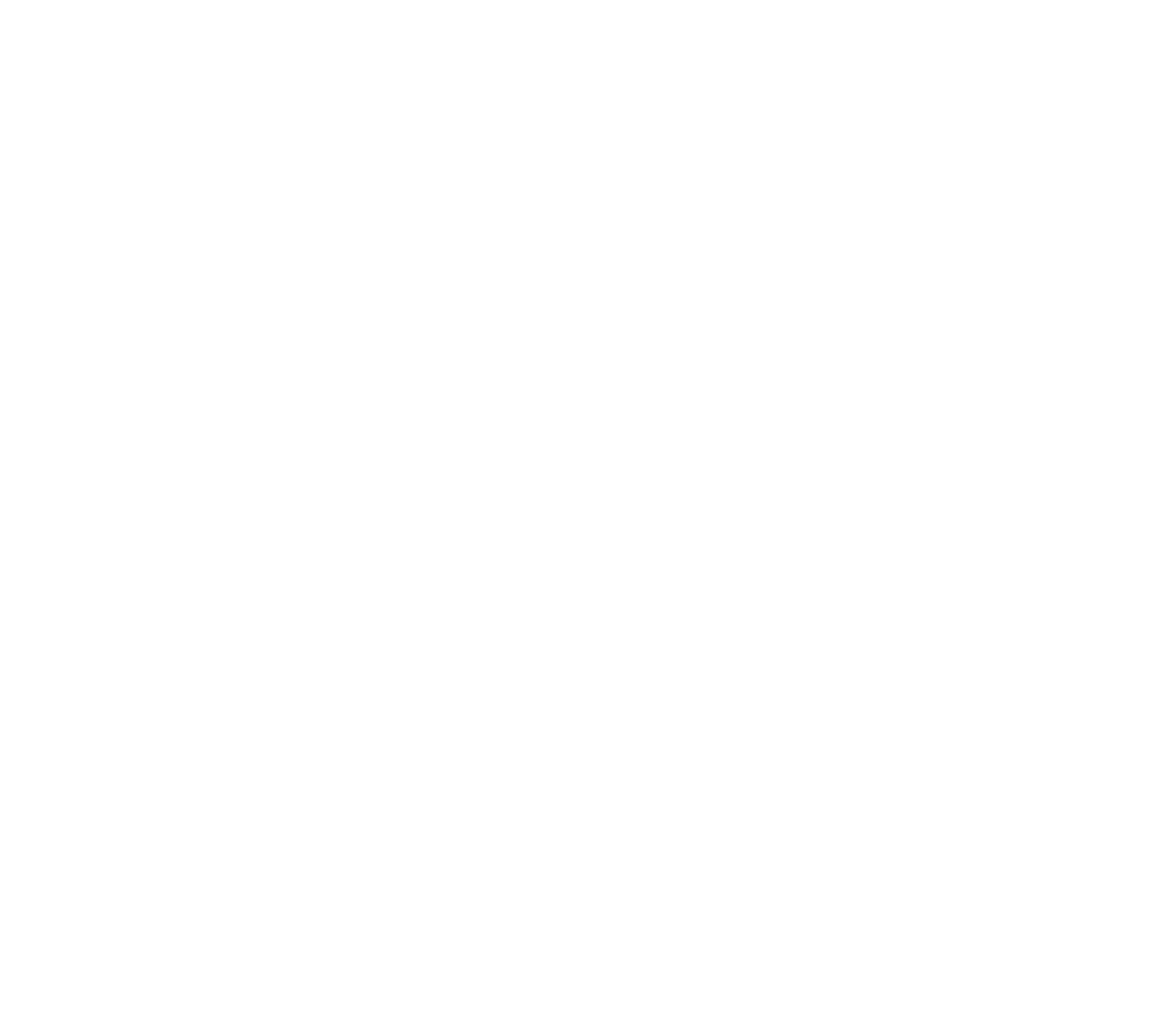 Нумерация. Чтение и запись чисел от 0 до 1 000 000. Классы и разряды. Представле-ние многозначных чисел в виде суммы разрядных слагаемых.Сравнение и упорядочение многозначных чисел.Единицы измерения и их соотношения. Величины (стоимость, длина, масса, ем-кость, время, площадь, объем) и единицы их измерения. Единицы измерения стоимости: ко-пейка (1 к.), рубль (1 р.). Единицы измерения длины: миллиметр (1 мм), сантиметр (1 см),дециметр (1 дм), метр (1 м), километр (1 км). Единицы измерения массы: грамм (1 г), кило-грамм (1 кг), центнер (1 ц), тонна (1 т). Единица измерения емкости – литр (1 л). Единицыизмерения времени: секунда (1 с), минута (1 мин), час (1 ч), сутки (1 сут.), неделя (1нед.), ме-сяц (1 мес.), год (1 год), век (1 в.).Единицы измерения площади: квадратный миллиметр (1кв. мм), квадратный сантиметр (1 кв. см), квадратный дециметр (1 кв. дм), квадратный метр(1 кв. м), квадратный километр (1 кв. км).Единицы измерения объема: кубический милли-метр (1 куб. мм), кубический сантиметр (1 куб. см), кубический дециметр (1 куб. дм), куби-ческий метр (1 куб. м), кубический километр (1 куб. км).Соотношения между единицами измерения однородных величин. Сравнение и упоря-дочение однородных величин.Преобразования чисел, полученных при измерении стоимости, длины, массы.Запись чисел, полученных при измерении длины, стоимости, массы, в видедесятичной дроби и обратное преобразование.Арифметические действия. Сложение, вычитание, умножение и деление. Названиякомпонентов арифметических действий, знаки действий.Все виды устных вычислений с разрядными единицами в пределах 1 000 000; с целы-ми числами, полученными при счете и при измерении, в пределах 100, легкие случаи в пре-делах 1 000 000.Алгоритмы письменного сложения, вычитания, умножения и деления многозначныхчисел.Нахождение неизвестного компонента сложения и вычитания.Способы проверки правильности вычислений (алгоритм, обратное действие, оценкадостоверности результата).Сложение и вычитание чисел, полученных при измерении одной, двумя мерами, безпреобразования и с преобразованием в пределах 100 000.Умножение и деление целых чисел, полученных при счете и при измерении, на одно-значное, двузначное число.Порядок действий. Нахождение значения числового выражения, состоящего из 3-4арифметических действий.Использование микрокалькулятора для всех видов вычислений в пределах 1 000 000 с целыми числами и числами, полученными при измерении, с провер-кой результата повторным вычислением на микрокалькуляторе.Дроби. Доля величины (половина, треть, четверть, десятая, сотая, тысячная). Получе-ние долей. Сравнение долей.Образование, запись и чтение обыкновенных дробей. Числитель и знаменатель дроби.Правильные и неправильные дроби. Сравнение дробей с одинаковыми числителями, с оди-наковыми знаменателями.Смешанное число. Получение, чтение, запись, сравнение смешанных чисел.Основное свойство обыкновенных дробей. Преобразования обыкновенных дробей(легкие случаи): замена мелких долей более крупными (сокращение), неправильных дробейцелыми или смешанными числами, целых и смешанных чисел неправильными дробями.Приведение обыкновенных дробей к общему знаменателю (легкие случаи).Сравнение дробей с разными числителями и знаменателями.Сложение и вычитание обыкновенных дробей с одинаковыми знаменателями.Нахождение одной или нескольких частей числа.Десятичная дробь. Чтение, запись десятичных дробей.34Выражение десятичных дробей в более крупных (мелких), одинаковых долях.Сравнение десятичных дробей.Сложение и вычитание десятичных дробей (все случаи).Умножение и деление десятичной дроби на однозначное, двузначное число. Действиясложения, вычитания, умножения и деления с числами, полученными при измерении и вы-раженными десятичной дробью.Нахождение десятичной дроби от числа.Использование микрокалькулятора для выполнения арифметических действий с деся-тичными дробями с проверкой результата повторным вычислением на микрокалькуляторе.Понятие процента. Нахождение одного процента от числа. Нахождение несколькихпроцентов от числа.Арифметические задачи. Простые и составные (в 3-4 арифметических действия) за-дачи. Задачи на нахождение неизвестного слагаемого, уменьшаемого, вычитаемого, на раз-ностное и кратное сравнение. Задачи, содержащие отношения «больше на (в)…», «меньше на(в)…». Задачи на пропорциональное деление. Задачи, содержащие зависимость, характери-зующую процессы: движения (скорость, время, пройденный путь), работы (производитель-ность труда, время, объем всей работы), изготовления товара (расход на предмет, количествопредметов, общий расход). Задачи на расчет стоимости (цена, количество, общая стоимостьтовара). Задачи на время (начало, конец, продолжительность события). Задачи на нахожде-ние части целого.Простые и составные задачи геометрического содержания, требующие вычисленияпериметра многоугольника, площади прямоугольника (квадрата), объема прямоугольногопараллелепипеда (куба).Планирование хода решения задачи.Арифметические задачи, связанные с программой профильного труда.Геометрический материал. Распознавание и изображение геометрических фигур:точка, линия (кривая, прямая), отрезок, ломаная, угол, многоугольник, треугольник, прямо-угольник, квадрат, окружность, круг, параллелограмм, ромб. Использование чертежных до-кументов для выполнения построений.Взаимное положение на плоскости геометрических фигур (пересечение, точки пере-сечения) и линий (пересекаются, в том числе перпендикулярные, не пересекаются, в томчисле параллельные).Углы, виды углов, смежные углы. Градус как мера угла. Сумма смежных углов. Сум-ма углов треугольника.Симметрия. Ось симметрии. Симметричные предметы, геометрические фигуры.Предметы, геометрические фигуры, симметрично расположенные относительно оси симмет-рии. Построение геометрических фигур, симметрично расположенных относительно осисимметрии.Периметр. Вычисление периметра треугольника, прямоугольника, квадрата.Площадь геометрической фигуры. Обозначение: S. Вычисление площади прямо-угольника (квадрата).Геометрические тела: куб, шар, параллелепипед, пирамида, призма, цилиндр, конус.Узнавание, называние. Элементы и свойства прямоугольного параллелепипеда (в том числекуба). Развертка и прямоугольного параллелепипеда (в том числе куба). Площадь боковой иполной поверхности прямоугольного параллелепипеда (в том числе куба).Объем геометрического тела. Обозначение: V. Измерение и вычисление объема пря-моугольного параллелепипеда (в том числе куба).Геометрические формы в окружающем мире.2.2.4. ИНФОРМАТИКА (VII-IX классы)В результате изучения курса информатики у учащихся с умственной отсталостью (ин-теллектуальными нарушениями) будут сформированы представления, знания и умения, необ-35ходимые для жизни и работы в современном высокотехнологичном обществе. Обучающиесяпознакомятся с приёмами работы с компьютером и другими средствами икт, необходимымидля решения учебно-познавательных, учебно-практических, житейских и профессиональныхзадач. Кроме того, изучение информатики будет способствовать коррекции и развитию по-знавательной деятельности и личностных качеств обучающихся с умственной отсталостью(интеллектуальными нарушениями) с учетом их индивидуальных возможностей.Практика работы на компьютере: назначение основных устройств компьютера дляввода, вывода, обработки информации; включение и выключение компьютера и подключае-мых к нему устройств; клавиатура, ЭЛЕМЕНТАРНОЕ ПРЕДСТАВЛЕНИЕ О ПРАВИЛАХКЛАВИАТУРНОГО ПИСЬМА, пользование мышью, использование простейших средств тек-стового редактора. Соблюдение безопасных приёмов труда при работе на компьютере; бе-режное отношение к техническим устройствам.Работа с простыми информационными объектами (текст, таблица, схема, рисунок):преобразование, создание, сохранение, удаление. Ввод и редактирование небольших текстов.Вывод текста на принтер. РАБОТА С РИСУНКАМИ В ГРАФИЧЕСКОМ РЕДАКТОРЕ, ПРО-ГРАММАХ WORD И POWER POINT. Организация системы файлов и папок для хранениясобственной информации в компьютере, именование файлов и папок.Работа с цифровыми образовательными ресурсами, готовыми материалами на элек-тронных носителях.2.2.5. ПРИРОДОВЕДЕНИЕ (V-VI классы)Курс «Природоведение» ставит своей целью расширить кругозор и подготовить уча-щихся к усвоению систематических биологических и географических знаний.Основными задачами курса «Природоведение» являются:――――формирование элементарных научных знаний о живой и неживой природе;демонстрация тесной взаимосвязи между живой и неживой природой;формирование специальных и общеучебных умений и навыков;воспитание бережного отношения к природе, ее ресурсам, знакомство с основныминаправлениями природоохранительной работы;―воспитание социально значимых качеств личности.В процессе изучения природоведческого материала у учащихся развивается наблюда-тельность, память, воображение, речь и, главное, логическое мышление, умение анализи-ровать, обобщать, классифицировать, устанавливать причинно-следственные связи и зависи-мости.Первые природоведческие знания умственно отсталые дети получают в дошкольномвозрасте и в младших классах. При знакомстве с окружающим миром у учеников специаль-ной коррекционной школы формируются первоначальные знания о природе: они изучаютсезонные изменения в природе, знакомятся с временами года, их признаками, наблюдают заявлениями природы, сезонными изменениями в жизни растений и животных, получают эле-ментарные сведения об охране здоровья человека.Курс «Природоведение» не только обобщает знания о природе, осуществляет переходот первоначальных представлений, полученных в дополнительном первом (I1) классе I—IVклассах, к систематическим знаниям по географии и естествознанию, но и одновременнослужит основой для них.Программа по природоведению состоит из шести разделов:«Вселенная», «Наш дом — Земля», «Есть на Земле страна Россия», «Растительныймир», «Животный мир», «Человек».При изучении раздела «Вселенная» учащиеся знакомятся с Солнечной системой:звездами и планетами, историей исследования космоса и современными достижениями вэтой области, узнают о значении Солнца для жизни на Земле и его влиянии на сезонные из-менения в природе. Учитель может познакомить школьников с названиями планет, но недолжен требовать от них обязательного полного воспроизведения этих названий.36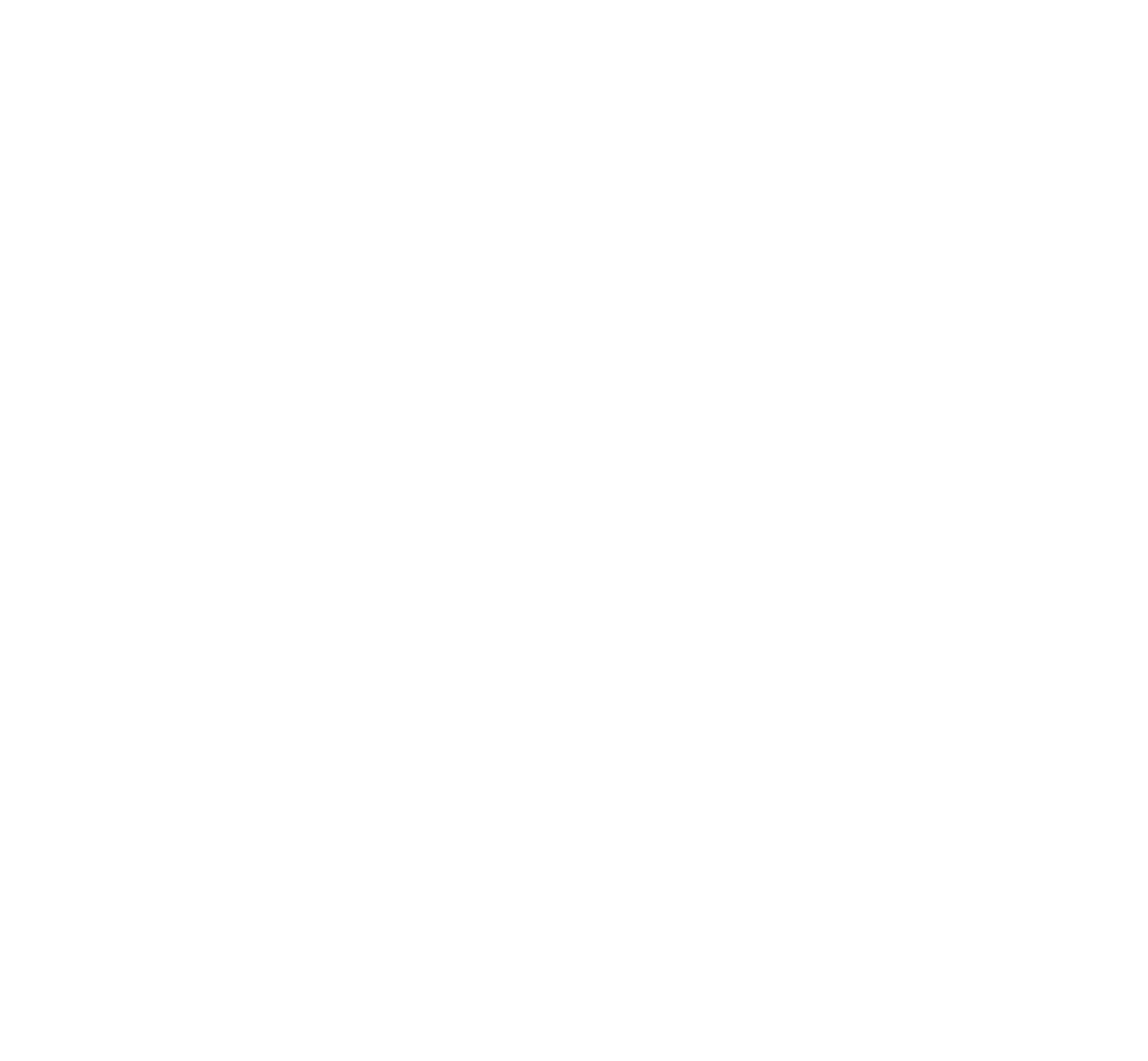 В разделе «Наш дом ― Земля» изучаются оболочки Земли — атмосфера, литосфераи гидросфера, основные свойства воздуха, воды, полезных ископаемых и почвы, меры, при-нимаемые человеком для их охраны. Этот раздел программы предусматривает также знаком-ство с формами поверхности Земли и видами водоемов.Раздел «Есть на Земле страна Россия» завершает изучение неживой природы в Vклассе и готовит учащихся к усвоению курса географии. Школьники знакомятся с наиболеезначимыми географическими объектами, расположенными на территории нашей страны(например: Черное и Балтийское моря, Уральские и Кавказские горы, реки Волга, Енисей, идр.). Изучение этого материала имеет ознакомительный характер и не требует от учащихсягеографической характеристики этих объектов и их нахождения на географической карте.При изучении этого раздела уместно опираться на знания учащихся о своем родномкрае.Более подробное знакомство с произрастающими растениями и обитающими живот-ными, как в целом в России, так, в частности, и в своей местности дети познакомятся приизучении последующих разделовПри изучении растительного и животного мира Земли углубляются и систематизи-руются знания, полученные в дополнительном первом (I1) классе I—IV классах. Приводятсяпростейшие классификации растений и животных. Педагогу необходимо обратить вниманиеучащихся на характерные признаки каждой группы растений и животных, показать взаимо-связь всех живых организмов нашей планеты и, как следствие этого, необходимость охранырастительного и животного мира. В содержании могут быть указаны представители флорыи фауны разных климатических поясов, но значительная часть времени должна быть отведе-на на изучение растений и животных нашей страны и своего края. При знакомстве с домаш-ними животными, комнатными и декоративными растениями следует обязательно опиратьсяна личный опыт учащихся, воспитывать экологическую культуру, бережное отношение кобъектам природы, умение видеть её красоту.Раздел «Человек» включает простейшие сведения об организме, его строении ифункционировании. Основное внимание требуется уделять пропаганде здорового образажизни, предупреждению появления вредных привычек и формированию необходимых сани-тарно-гигиенических навыков.Завершают курс обобщающие уроки. Здесь уместно систематизировать знания о жи-вой и неживой природе, полученные в курсе «Природоведение».В процессе изучения природоведческого материала учащиеся должны понять логикукурса: Вселенная — Солнечная система — планета Земля. Оболочки Земли: атмосфера (всвязи с этим изучается воздух), литосфера(земная поверхность, полезные ископаемые, почва), гидросфера (вода, водоемы). От неживойприроды зависит состояние биосферы: жизнь растений, животных и человека. Человек —частица Вселенной.Такое построение программы поможет сформировать у обучающихся с умственнойотсталостью (интеллектуальными нарушениями) целостную картину окружающего мира,показать единство материального мира, познать свою Родину как часть планеты Земля.Одной из задач курса «Природоведение» является формирование мотивации к изу-чению предметов естествоведческого цикла, для этого программой предусматриваются эк-скурсии и разнообразные практические работы, которые опираются на личный опыт уча-щихся и позволяют использовать в реальной жизни знания, полученные на уроках.Рекомендуется проводить экскурсии по всем разделам программы. Большое количе-ство экскурсий обусловлено как психофизическими особенностями учащихся (наблюдениеизучаемых предметов и явлений в естественных условиях способствует более прочномуформированию природоведческих представлений и понятий), так и содержанием учебногоматериала (большинство изучаемых объектов и явлений, предусмотренных программой, до-ступно непосредственному наблюдению учащимися).37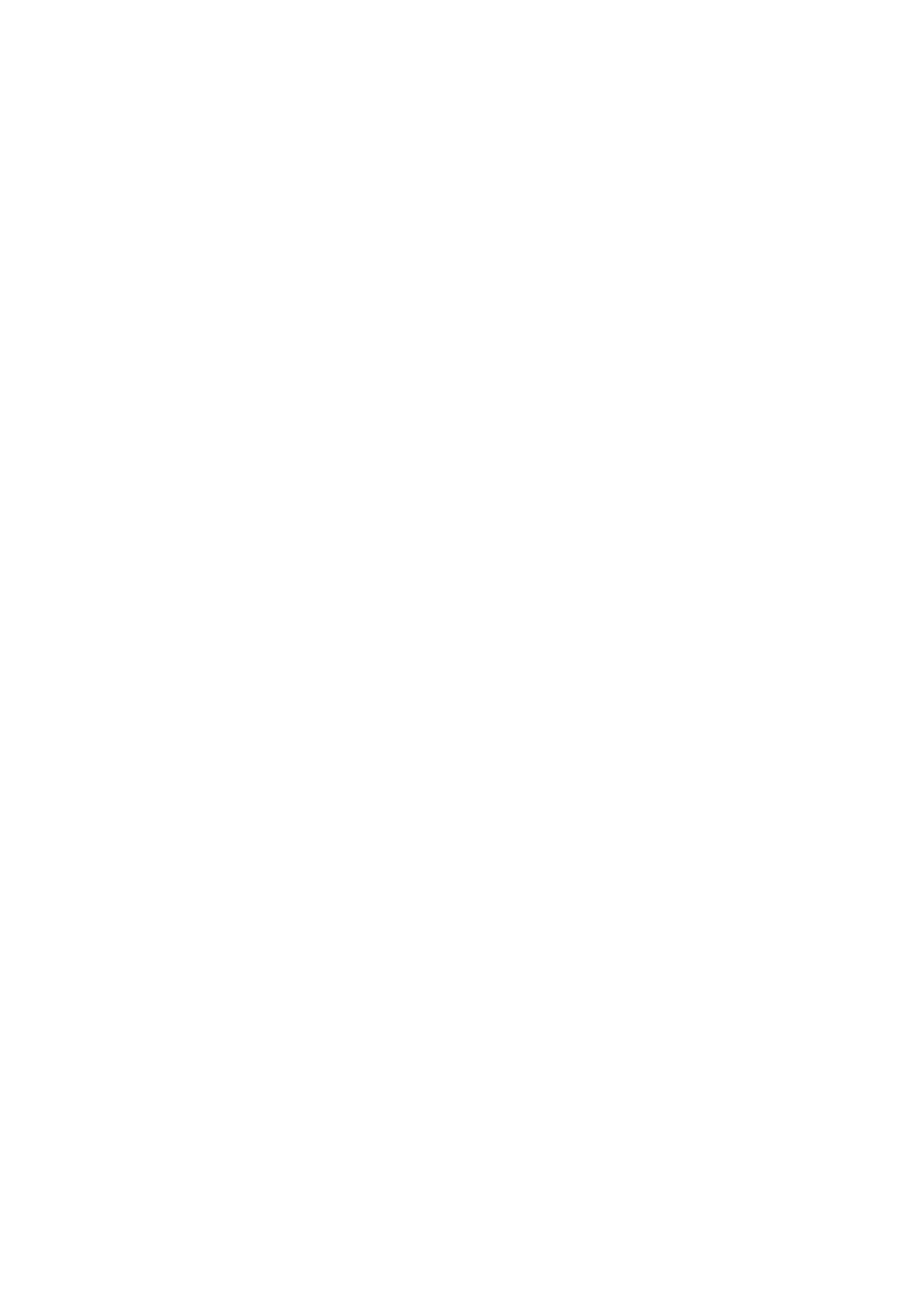 В тех случаях, когда изучаемый материал труден для вербального восприятия, про-грамма предлагает демонстрацию опытов (свойства воды, воздуха, почвы). Технически не-сложные опыты ученики могут проводить самостоятельно под руководством учителя. В про-грамме выделены основные виды практических работ по всем разделам. Предлагаемые прак-тические работы имеют различную степень сложности: наиболее трудные работы, необяза-тельные для общего выполнения или выполняемые совместно с учителем, обозначаютсяспециальным знаком*.Программа учитывает преемственность обучения, поэтому в ней должны быть отра-жены межпредметные связи, на которые опираются учащиеся при изучении природоведче-ского материала.Курс «Природоведение» решает задачу подготовки учеников к усвоению географиче-ского (V класс) и биологического (V и VI классы) материала, поэтому данной программойпредусматривается введение в пассивный словарь понятий, слов, специальных терминов(например таких, как корень, стебель, лист, млекопитающие, внутренние органы, равнина,глобус, карта и др.).ВведениеЧто такое природоведение. Знакомство с учебником и рабочей тетрадью. Зачем надоизучать природу. Живая и неживая природа. Предметы и явления неживой природы.ВселеннаяСолнечная система. Солнце. Небесные тела: планеты, звезды.Исследование космоса. Спутники. Космические корабли. Первый полет в космос. Со-временные исследования.Цикличность изменений в природе. Зависимость изменений в природе от Солнца.Сезонные изменения в природе.Наш дом — ЗемляПланета Земля. Форма Земли. Оболочки Земли: атмосфера, гидросфера, литосфера,биосфера.Воздух. Воздух и его охрана. Значение воздуха для жизни на Земле.Свойства воздуха: прозрачность, бесцветность, объем, упругость. Использованиеупругости воздуха. Теплопроводность воздуха. Использование этого свойства воздуха в бы-ту. Давление. Расширение воздуха при нагревании и сжатие при охлаждении. Теплый воздухлегче холодного, теплый воздух поднимается вверх, холодный опускается вниз. Движениевоздуха.Знакомство с термометрами. Измерение температуры воздуха.Состав воздуха: кислород, углекислый газ, азот. Кислород, его свойство поддерживатьгорение. Значение кислорода для дыхания растений, животных и человека. Применение кис-лорода в медицине. Углекислый газ и его свойство не поддерживать горение. Применениеуглекислого газа при тушении пожара. Движение воздуха. Ветер. Работа ветра в природе.Направление ветра. Ураган, способы защиты.Чистый и загрязненный воздух. Примеси в воздухе (водяной пар, дым, пыль). Под-держание чистоты воздуха. Значение воздуха в природе.Поверхность суши. ПочваРавнины, горы, холмы, овраги.Почва — верхний слой земли. Ее образование.Состав почвы: перегной, глина, песок, вода, минеральные соли, воздух.Минеральная и органическая части почвы. Перегной — органическая часть почвы.Глина, песок и соли — минеральная часть почвы.Разнообразие почв. Песчаные и глинистые почвы. Водные свойства песчаных и гли-нистых почв: способность впитывать воду, пропускать ее и удерживать. Сравнение песка ипесчаных почв по водным свойствам. Сравнение глины и глинистых почв по водным свой-ствам.38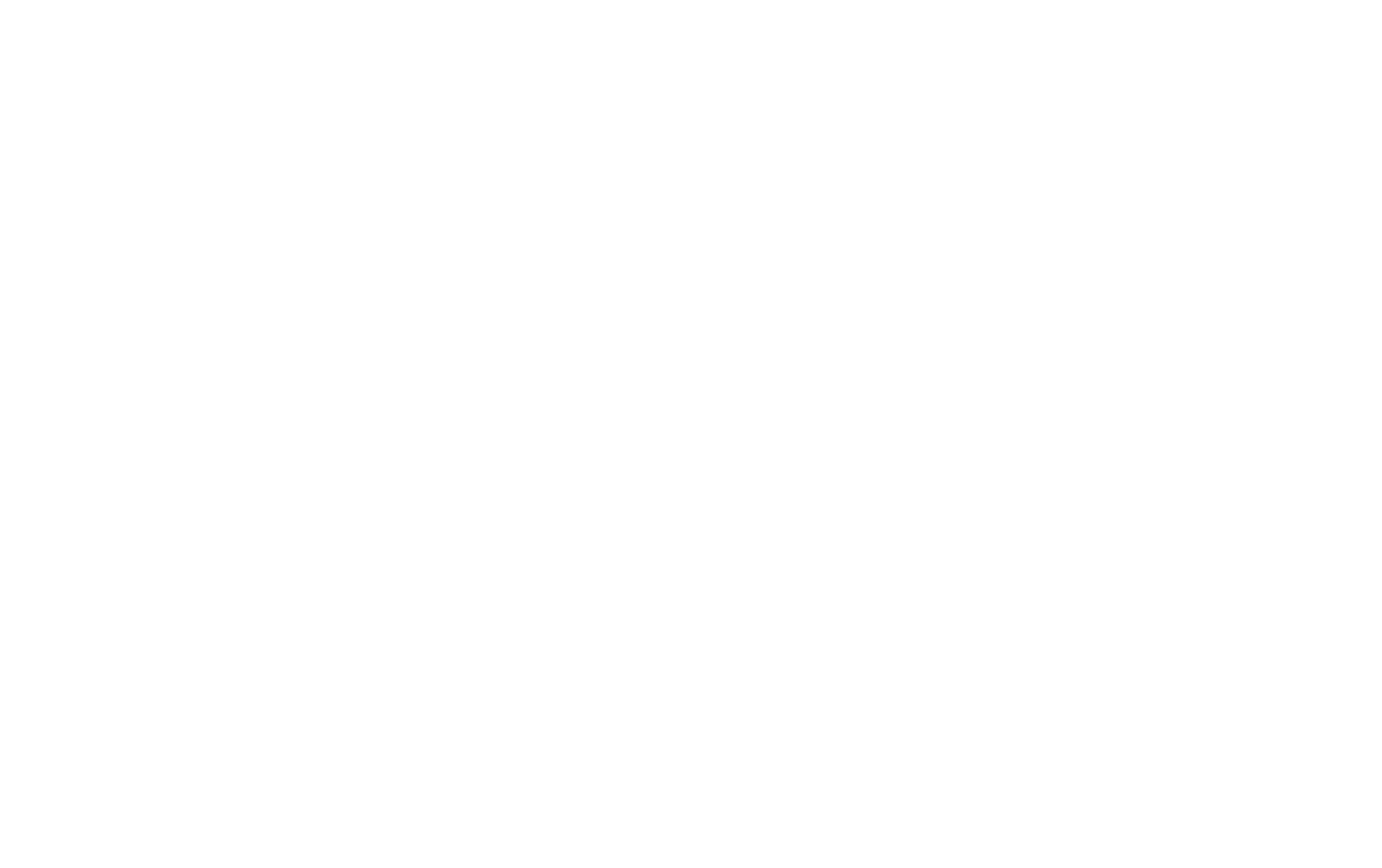 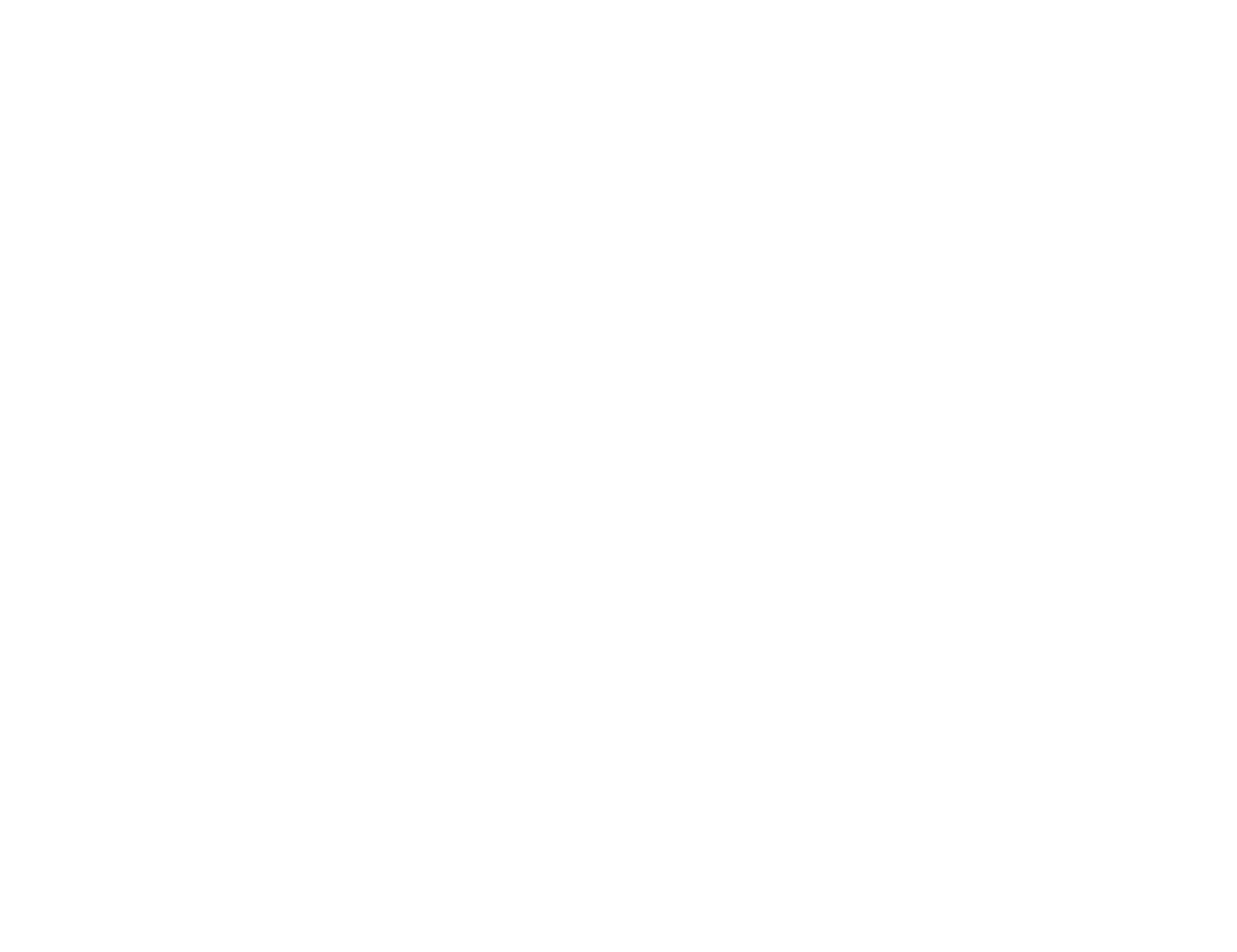 Основное свойство почвы — плодородие. Обработка почвы. Значение почвы в народ-ном хозяйстве.Эрозия почв. Охрана почв.Полезные ископаемыеПолезные ископаемые. Виды полезных ископаемых. Свойства. Значение. Способыдобычи.Полезные ископаемые, используемые в качестве строительных материалов. Гранит,известняки, песок, глина.Горючие полезные ископаемые. Торф. Внешний вид и свойства торфа: цвет, пори-стость, хрупкость, горючесть. Образование торфа, добыча и использование. Каменный уголь.Внешний вид и свойства каменного угля: цвет, блеск, горючесть, твердость, хрупкость. До-быча и использование.Нефть. Внешний вид и свойства нефти: цвет и запах, текучесть, горючесть. Добычанефти. Продукты переработки нефти: бензин, керосин и другие материалы.Природный газ. Свойства газа: запах, горючесть. Добыча и использование. Правилаобращения с газом в быту.Полезные ископаемые, используемые для получения металлов.Черные металлы (различные виды стали и чугуна). Свойства черных металлов: цвет,блеск, твердость, упругость, пластичность, теплопроводность, ржавление. Распознаваниестали и чугуна.Цветные металлы. Отличие черных металлов от цветных. Применение цветных ме-таллов. Алюминий. Внешний вид и свойства алюминия: цвет, твердость, пластичность, теп-лопроводность, устойчивость к ржавлению. Распознавание алюминия. Медь. Свойства меди:цвет, блеск, твердость, пластичность, теплопроводность. Распознавание меди. Ее примене-ние. Охрана недр.Местные полезные ископаемые. Добыча и использование.ВодаВода в природе. Роль воды в питании живых организмов. Свойства воды как жидко-сти: непостоянство формы, расширение при нагревании и сжатие при охлаждении, расшире-ние при замерзании. Способность растворять некоторые твердые вещества (соль, сахар идр.). Учет и использование свойств воды. Растворимые и нерастворимые вещества. Прозрач-ная и мутная вода. Очистка мутной воды. Растворы. Использование растворов. Растворы вприроде: минеральная и морская вода. Питьевая вода. Три состояния воды. Температура и ееизмерение. Единица измерения температуры — градус. Температура плавления льда и кипе-ния воды. Работа воды в природе. Образование пещер, оврагов, ущелий. Наводнение (спосо-бы защиты от наводнения). Значение воды в природе. Использование воды в быту, промыш-ленности и сельском хозяйстве.Экономия питьевой воды.Вода в природе: осадки, воды суши.Воды суши. Ручьи, реки, озера, болота, пруды. Моря и океаны. Свойства морской во-ды. Значение морей и океанов в жизни человека. Обозначение морей и океанов на карте.Охрана воды.Есть на Земле страна — РоссияРоссия ― Родина моя. Место России на земном шаре. Важнейшие географическиеобъекты, расположенные на территории нашей страны: Черное и Балтийское моря, Ураль-ские и Кавказские горы, озеро Байкал, реки Волга, Енисей или другие объекты в зависимостиот региона. Москва - столица России. Крупные города, их достопримечательностями, насе-ление нашей страны.Растительный мир ЗемлиЖивая природа. Биосфера: растения, животные, человек.Разнообразие растительного мира на нашей планете.Среда обитания растений (растения леса, поля, сада, огорода, луга, водоемов).39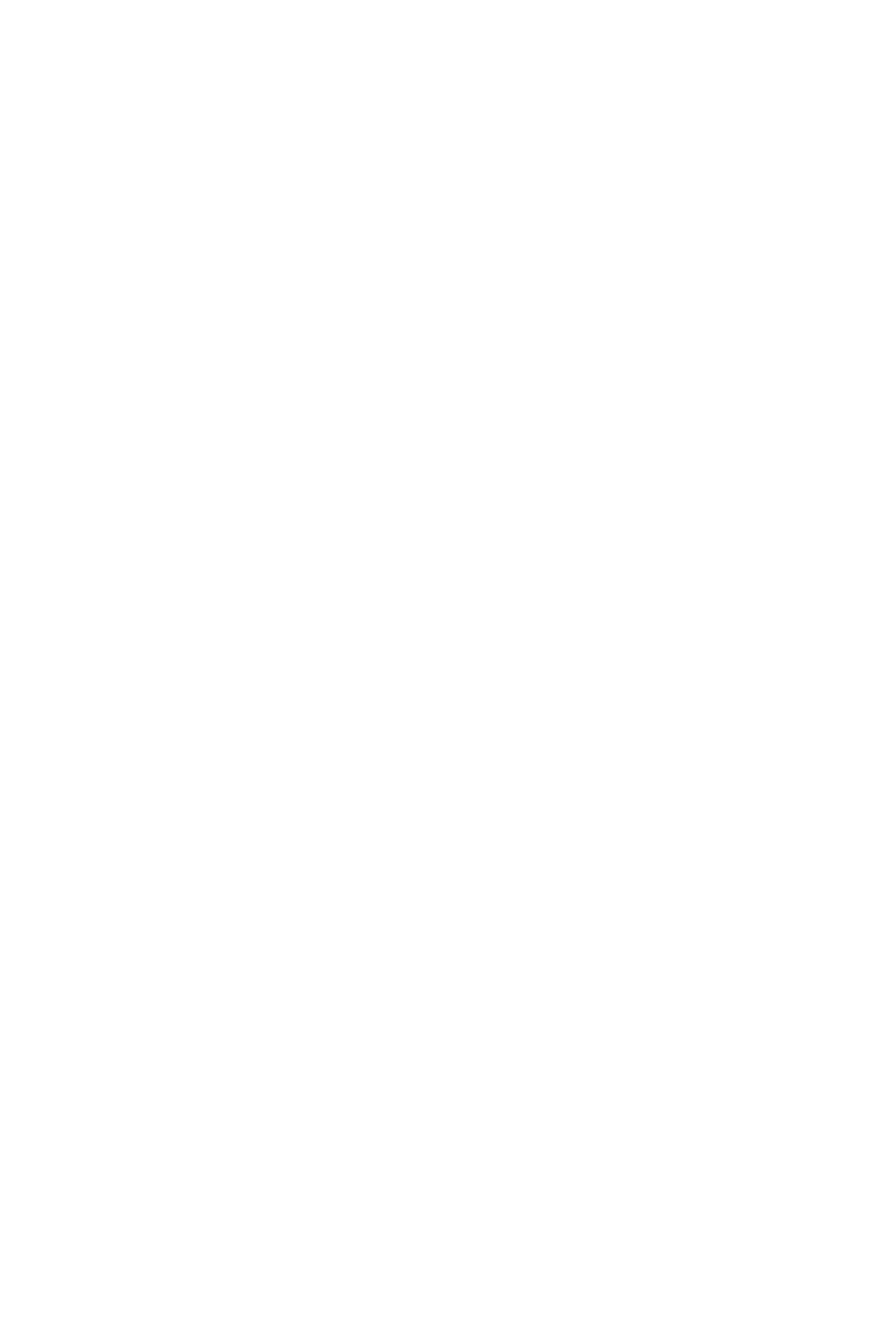 Дикорастущие и культурные растения. Деревья, кустарники, травы.Деревья.Деревья лиственные (дикорастущие и культурные, сезонные изменения, внешний вид,места произрастания).Деревья хвойные (сезонные изменения, внешний вид, места произрастания).Кустарники (дикорастущие и культурные, сезонные изменения, внешний вид, местапроизрастания).Травы (дикорастущие и культурные) Внешний вид, места произрастания.Декоративные растения. Внешний вид, места произрастания.Лекарственные растения. Внешний вид. Места произрастания. Правила сбора лекар-ственных растений. Использование.Комнатные растения. Внешний вид. Уход. Значение.Растительный мир разных районов Земли (с холодным, умеренным и жарким клима-том.).Растения, произрастающие в разных климатических условиях нашей страны.Растения своей местности: дикорастущие и культурные.Красная книга России и своей области (края).Животный мир ЗемлиРазнообразие животного мира. Среда обитания животных. Животные суши и водое-мов.Понятие животные: насекомые, рыбы, земноводные, пресмыкающиеся, птицы, мле-копитающие.Насекомые. Жуки, бабочки, стрекозы. Внешний вид. Место в природе. Значение.Охрана.Рыбы. Внешний вид. Среда обитания. Место в природе. Значение. Охрана. Рыбы,обитающие в водоемах России и своего края.Птицы. Внешний вид. Среда обитания. Образ жизни. Значение. Охрана. Птицы своегокрая.Млекопитающие. Внешний вид. Среда обитания. Образ жизни. Значение. Охрана.Млекопитающие животные своего края.Животные рядом с человеком. Домашние животные в городе и деревне. Домашниепитомцы. Уход за животными в живом уголке или дома. Собака, кошка, аквариумные рыбы,попугаи, морская свинка, хомяк, черепаха. Правила ухода и содержания.Животный мир разных районов Земли (с холодным, умеренным и жарким климатом).Животный мир России. Охрана животных. Заповедники. Красная книга России. Красная кни-га своей области ( края).ЧеловекКак устроен наш организм. Строение. Части тела и внутренние органы.Как работает (функционирует) наш организм. Взаимодействие органов.Здоровье человека (режим, закаливание, водные процедуры и т. д.).Осанка (гигиена, костно-мышечная система).Гигиена органов чувств. Охрана зрения. Профилактика нарушений слуха. Правила ги-гиены.Здоровое (рациональное) питание. Режим. Правила питания. Меню на день. Витами-ны.Дыхание. Органы дыхания. Вред курения. Правила гигиены.Скорая помощь (оказание первой медицинской помощи). Помощь при ушибах, поре-зах, ссадинах. Профилактика простудных заболеваний. Обращение за медицинской помо-щью.Медицинские учреждения своего города (поселка, населенного пункта). Телефоныэкстренной помощи. Специализация врачей.Обобщающие уроки40Наш город (посёлок, село, деревня).Рельеф и водоёмы. Растения и животные своей местности. Занятия населения. Веду-щие предприятия. Культурные и исторические памятники, другие местные достопримеча-тельности. Обычаи и традиции своего края.2.2.6. БИОЛОГИЯПрограмма по биологии продолжает вводный курс «Природоведение», при изучениикоторого учащиеся в V и VI классах, получат элементарную естественно-научную подго-товку. Преемственные связи между данными предметами обеспечивают целостность би-ологического курса, а его содержание будет способствовать правильному поведению обу-чающихся в соответствии с законами природы и общечеловеческими нравственными цен-ностями.Изучение биологического материала в VII-IX классах позволяет решать задачи эколо-гического, эстетического, патриотического, физического, трудового и полового воспитаниядетей и подростков.Знакомство с разнообразием растительного и животного мира должно воспитывать уобучающихся чувство любви к природе и ответственности за ее сохранность. Учащимсяважно понять, что сохранение красоты природы тесно связано с деятельностью человека ичеловек — часть природы, его жизнь зависит от нее, и поэтому все обязаны сохранять при-роду для себя и последующих поколений.Курс «Биология » состоит из трёх разделов: «Растения», «Животные», «Человек и егоздоровье». Распределение времени на изучение тем учитель планирует самостоятельно, ис-ходя из местных (региональных) условий.Программа предполагает ведение наблюдений, организацию лабораторных и практи-ческих работ, демонстрацию опытов и проведение экскурсий ― всё это даст возможностьболее целенаправленно способствовать развитию любознательности и повышению интересак предмету, а также более эффективно осуществлять коррекцию учащихся: развивать памятьи наблюдательность, корригировать мышление и речь.С разделом «Неживая природа» учащиеся знакомятся на уроках природоведения в V иVI классах и узнают, чем живая природа отличается от неживой, из чего состоит живые и не-живые тела, получают новые знания об элементарных физических и химических свойствах ииспользовании воды, воздуха, полезных ископаемых и почвы, некоторых явлениях неживойприроды.Курс биологии, посвящённый изучению живой природы, начинается с раздела «Рас-тения» (VII класс), в котором все растения объединены в группы не по семействам, а по ме-сту их произрастания. Такое структурирование материала более доступно для пониманияобучающимися с умственной отсталостью (интеллектуальными нарушениями). В этот разделвключены практически значимые темы, такие, как «Фитодизайн», «Заготовка овощей на зи-му», «Лекарственные растения» и др.В разделе «Животные» (8 класс) особое внимание уделено изучению животных, иг-рающих значительную роль в жизни человека, его хозяйственной деятельности. Этот разделдополнен темами, близкими учащимся, живущим в городской местности («Аквариумныерыбки», «Кошки» и «Собаки»: породы, уход, санитарно-гигиенические требования к их со-держанию и др.).В разделе «Человек» (IX класс) человек рассматривается как биосоциальное сущест-во. Основные системы органов человека предлагается изучать, опираясь на сравнительныйанализ жизненных функций важнейших групп растительных и животных организмов (пита-ние и пищеварение, дыхание, перемещение веществ, выделение, размножение). Это позволитобучающимся с умственной отсталостью (интеллектуальными нарушениями) восприниматьчеловека как часть живой природы.За счет некоторого сокращения анатомического и морфологического материала в про-грамму включены темы, связанные с сохранением здоровья человека. Обучающиеся знако-41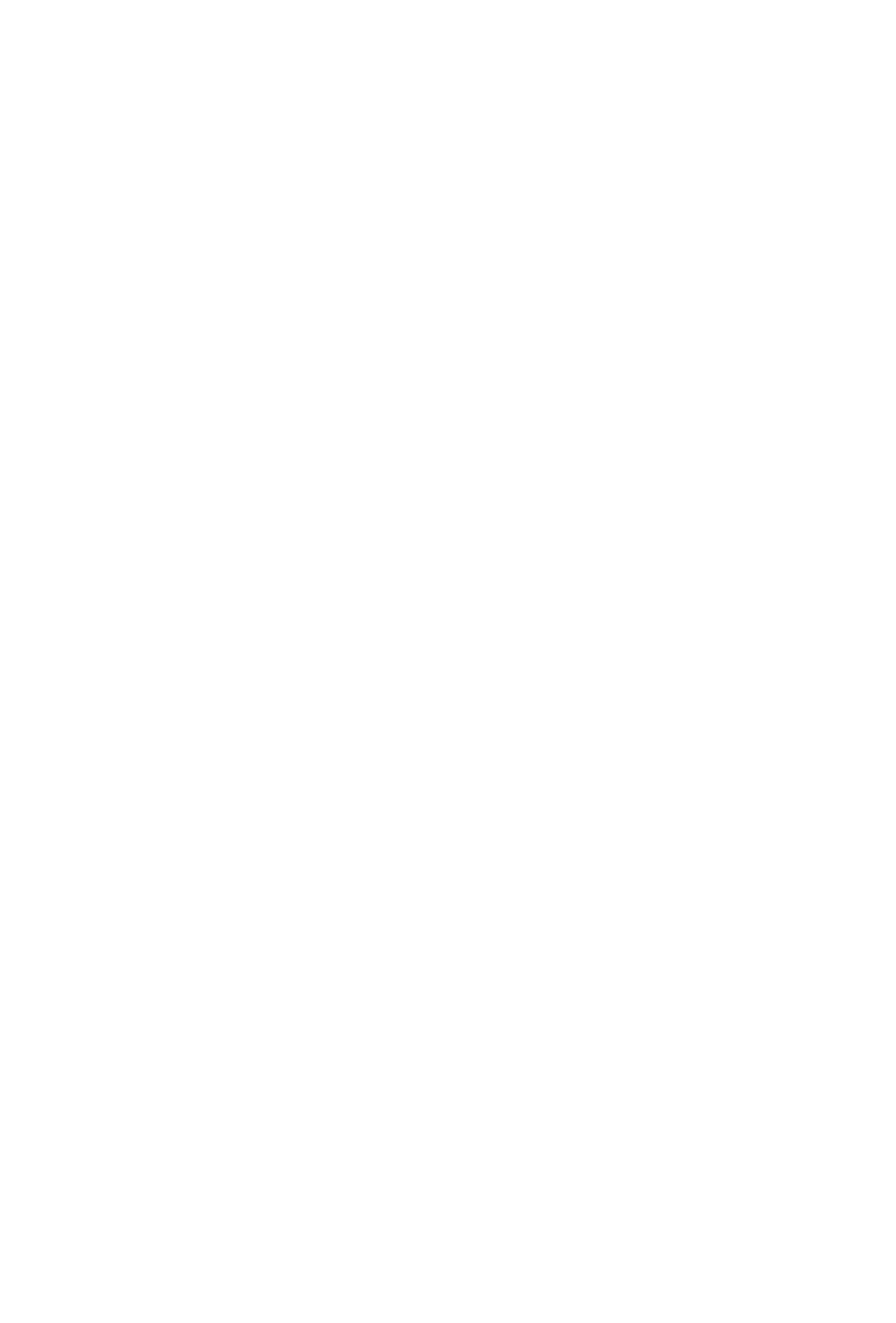 мятся с распространенными заболеваниями, узнают о мерах оказания доврачебной помощи.Привитию практических умений по данным вопросам (измерить давление, наложить повязкуи т. п.) следует уделять больше внимания во внеурочное время.Основные задачи изучения биологии:―формировать элементарные научные представления о компонентах живой приро-ды: строении и жизни растений, животных, организма человека и его здоровье;показать практическое применение биологических знаний: учить приемам выра-―щивания и ухода за некоторыми (например, комнатными) растениями и домашними живот-ными, вырабатывать умения ухода за своим организмом, использовать полученные знаниядля решения бытовых, медицинских и экологических проблем;―формировать навыки правильного поведения в природе, способствовать экологиче-скому, эстетическому, физическому, санитарно-гигиеническому, половому воспитанию под-ростков, помочь усвоить правила здорового образа жизни;―развивать и корригировать познавательную деятельность, учить анализировать,сравнивать природные объекты и явления, подводить к обобщающим понятиям, пониматьпричинно-следственные зависимости, расширять лексический запас, развивать связную речьи другие психические функции.РАСТЕНИЯВведениеПовторение основных сведений из курса природоведения о нежи-вой и живой природе. Живая природа: растения, животные, человек.Многообразие растений (размеры, форма, места произрастания).Цветковые и бесцветковые растения. Роль растений в жизни жи-вотных и человека. Значение растений и их охрана.Общие сведения оцветковых расте-нияхКультурные и дикорастущие растения. Общее понятие об органахцветкового растения. Органы цветкового растения (на примере растения,цветущего осенью: сурепка, анютины глазки или др.)Подземные иназемные органырастенияКорень. Строение корня. Образование корней. Виды корней (глав-ный, боковой, придаточный корень). Корневые волоски, их значение.Значение корня в жизни растений. Видоизменение корней (корнеплод,корнеклубень).Стебель. Разнообразие стеблей (травянистый, древесный), укоро-ченные стебли. Ползучий, прямостоячий, цепляющийся, вьющийся, сте-лющийся. Положение стебля в пространстве (плети, усы), строение дре-весного стебля (кора, камбий, древесина, сердцевина). Значение стебля вжизни растений (доставка воды и минеральных солей от корня к другиморганам растения и откладывание запаса органических веществ). Обра-зование стебля. Побег.Лист Внешнее строение листа (листовая пластинка, черешок).Простые и сложные листья. Расположение листьев на стебле. Жилкова-ние листа. Значение листьев в жизни растения — образование питатель-ных веществ в листьях на свету, испарения воды листьями (значение это-го явления для растений). Дыхание растений. Обмен веществ у растений.Листопад и его значение.Цветок. Строение цветка. Понятие о соцветиях (общее ознаком-ление). Опыление цветков. Образование плодов и семян. Плоды сухие исочные. Распространение плодов и семян.Строение семени (на примере фасоли, гороха, пшеницы). Усло-вия, необходимые для прорастания семян. Определение всхожести семян.Демонстрация опыта образование крахмала в листьях растенийна свету.Лабораторные работы по теме: органы цветкового растения.42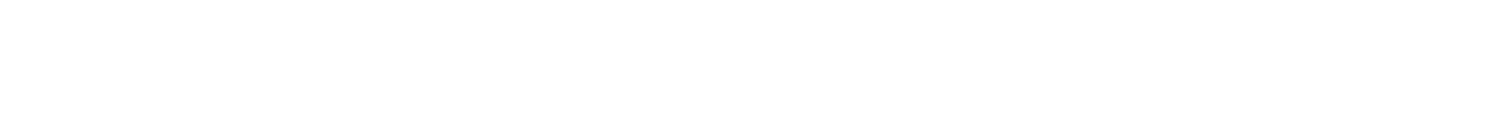 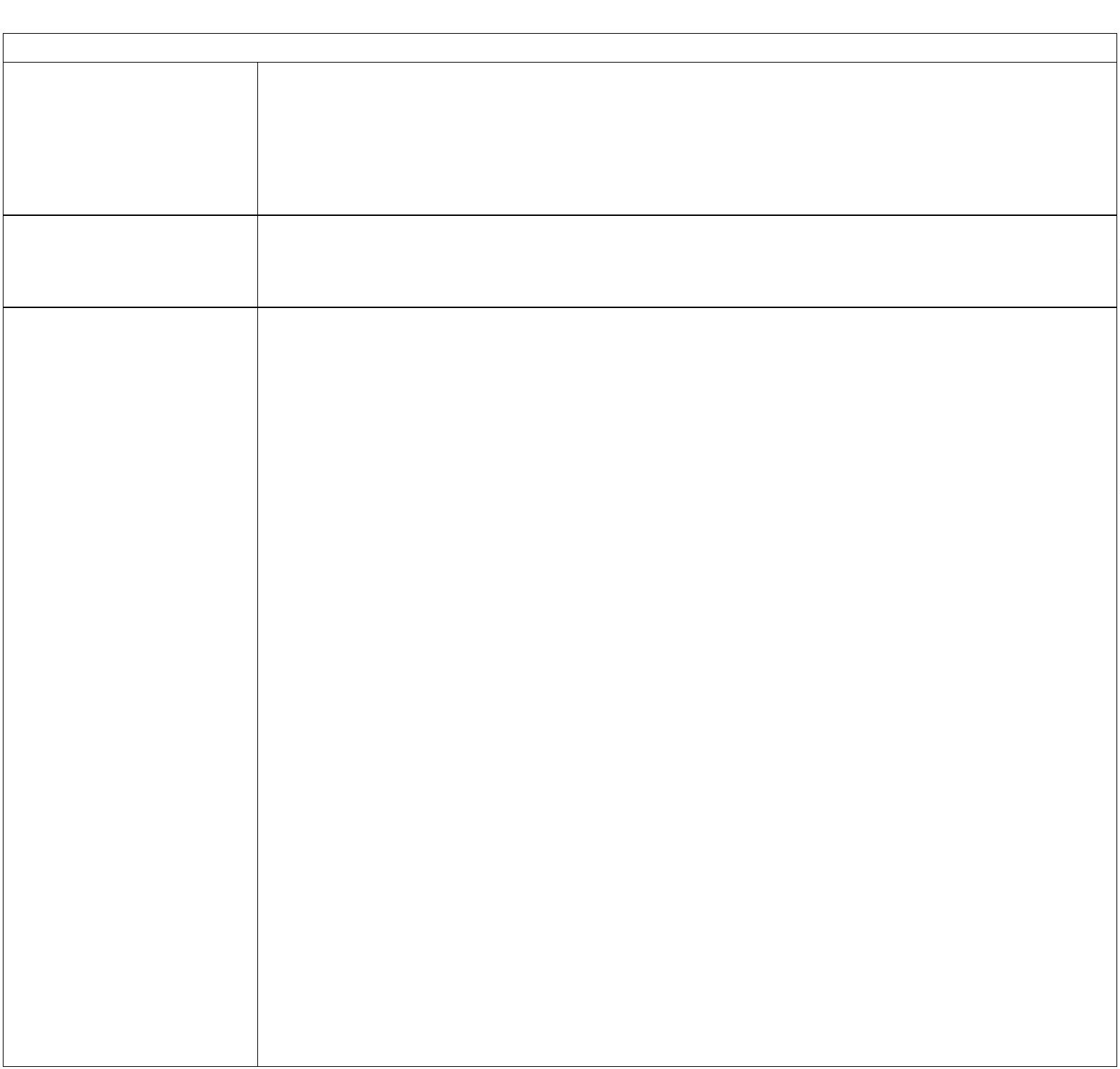 Строение цветка. Строение семени.Практические работы. Образование придаточных корней (че-ренкование стебля, листовое деление). Определение всхожести семян.Некоторые биологические особенности леса.Растения лесаЛиственные деревья: береза, дуб, липа, осина или другие местныепороды.Хвойные деревья: ель, сосна или другие породы деревьев, харак-терные для данного края.Особенности внешнего строения деревьев. Сравнительная харак-теристика. Внешний вид, условия произрастания. Использование древе-сины различных пород.Лесные кустарники. Особенности внешнего строения кустарни-ков. Отличие деревьев от кустарников.Бузина, лещина (орешник), шиповник. Использование человеком.Отличительные признаки съедобных и ядовитых плодов.Ягодные кустарнички. Черника, брусника. Особенности внешнегостроения. Биология этих растений. Сравнительная характеристика. Ле-карственное значение изучаемых ягод. Правила их сбора и заготовки.Травы. Ландыш, кислица, подорожник, мать-и-мачеха, зверобойили 2—3 вида других местных травянистых растений. Практическое зна-чение этих растений.Грибы леса. Строение шляпочного гриба: шляпка, пенек, гриб-ница.Грибы съедобные и ядовитые. Распознавание съедобных и ядо-витых грибов. Правила сбора грибов. Оказание первой помощи приотравлении грибами. Обработка съедобных грибов перед употреблениемв пищу. Грибные заготовки (засолка, маринование, сушка).Охрана леса. Что лес дает человеку? Лекарственные травы и рас-тения. Растения Красной книги. Лес — наше богатство (работа лесниче-ства по охране и разведению лесов).Практические работы. Определение возраста лиственных дере-вьев по годичным кольцам, а хвойных деревьев — по мутовкам. Зари-совки в тетрадях, подбор иллюстраций и оформление альбома «Растениялеса». Лепка из пластилина моделей различных видов лесных грибов.Подбор литературных произведений с описанием леса («Русский лес впоэзии и прозе»),Экскурсии в природу для ознакомления с разнообразием рас-тений, с распространением плодов и семян, с осенними явлениями вжизни растений.Комнатные расте-нияРазнообразие комнатных растений.Светолюбивые (бегония, герань, хлорофитум).Теневыносливые (традесканция, африканская фиалка, монстераили другие, характерные для данной местности).Влаголюбивые (циперус, аспарагус).Засухоустойчивые (суккуленты, кактусы).Особенности внешнего строения и биологические особенностирастений. Особенности ухода, выращивания, размножения. Размещение впомещении. Польза, приносимая комнатными растениями. Климат и кра-сота в доме. Фитодизайн: создание уголков отдыха, интерьеров из ком-натных растений.Практические работы. Черенкование комнатных растений. По-садка окоренённых черенков. Пересадка и перевалка комнатных расте-43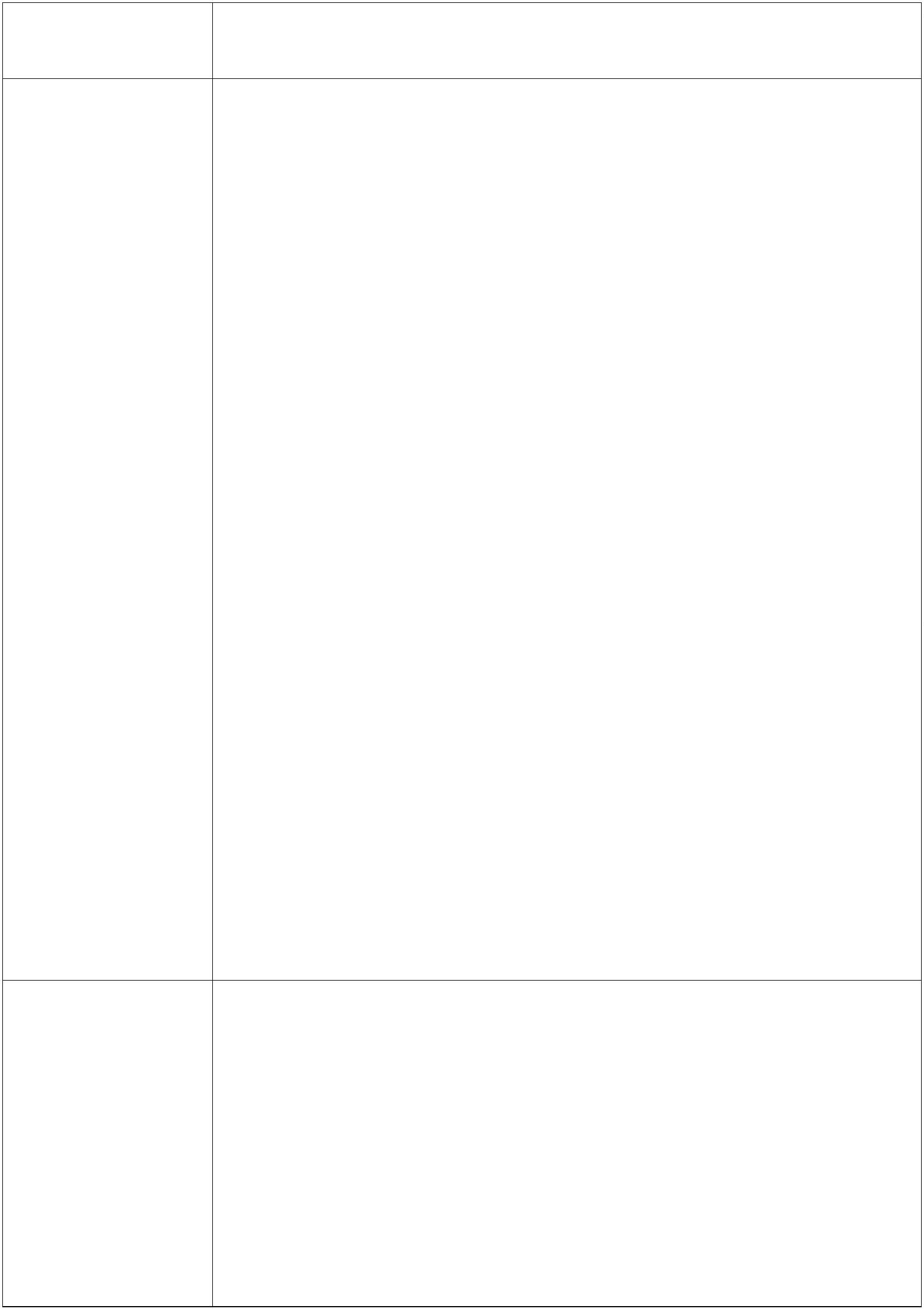 ний, уход за комнатными растениями: полив, обрезка. Зарисовка в тетра-дях. Составление композиций из комнатных растений.Цветочно-Однолетние растения: настурция (астра, петуния, календула).декоративные рас- Особенности внешнего строения. Особенности выращивания. Выращи-тениявание через рассаду и прямым посевом в грунт. Размещение в цветнике.Виды цветников, их дизайн.Двулетние растения: мальва (анютины глазки, маргаритки). Осо-бенности внешнего строения. Особенности выращивания. Различие вспособах выращивания однолетних и двулетних цветочных растений.Размещение в цветнике.Многолетние растения: флоксы (пионы, георгины).Особенности внешнего строения. Выращивание. Размещение вцветнике. Другие виды многолетних цветочно-декоративных растений(тюльпаны, нарциссы). Цветы в жизни человека.Растения поляХлебные (злаковые) растения: пшеница, рожь, овес, кукуруза илидругие злаковые культуры. Труд хлебороба. Отношение к хлебу, уваже-ние к людям, его выращивающим.Технические культуры: сахарная свекла, лен, хлопчатник, кар-тофель, подсолнечник.Особенности внешнего строения этих растений. Их биологическиеособенности. Выращивание полевых растений: посев, посадка, уход,уборка. Использование в народном хозяйстве. Одежда изо льна и хлопка.Сорные растения полей и огородов: осот, пырей, лебеда.Внешний вид. Борьба с сорными растениями.Овощные расте-нияОднолетние овощные растения: огурец, помидор (горох, фасоль,баклажан, перец, редис, укроп — по выбору учителя).Двулетние овощные растения: морковь, свекла, капуста, петруш-ка.Многолетние овощные растения: лук.Особенности внешнего строения этих растений, биологическиеособенности выращивания. Развитие растений от семени до семени.Выращивание: посев, уход, уборка.Польза овощных растений. Овощи — источник здоровья (ви-тамины).Использование человеком. Блюда, приготавливаемые из овощей.Практические работы: выращивание рассады. Определение ос-новных групп семян овощных растений. Посадка, прополка, уход заовощными растениями на пришкольном участке, сбор урожая.Растения садаЯблоня, груша, вишня, смородина, крыжовник, земляника (аб-рикосы, персики — для южных регионов).Биологические особенности растений сада: созревание ПЛОДОВ.особенности размножения. Вредители сада, способы борьбы с ними.Способы уборки и использования плодов и ягод. Польза свежихфруктов и ягод. Заготовки на зиму.Практические работы в саду: вскапывание приствольных круговплодовых деревьев. Рыхление междурядий на делянках земляники.Уборка прошлогодней листвы. Беление стволов плодовых деревьев. Экс-курсия в цветущий сад.ЖИВОТНЫЕ44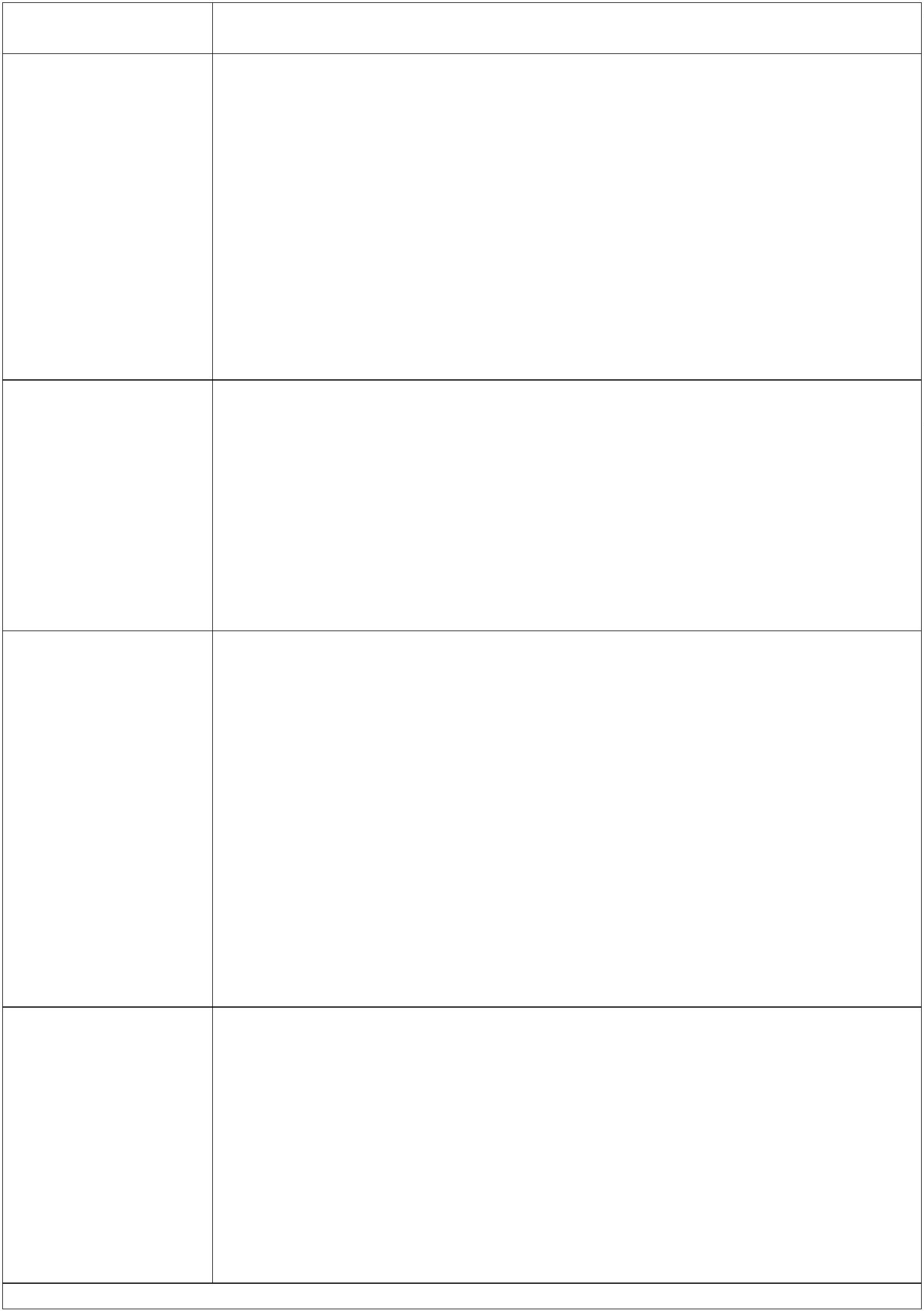 ВведениеРазнообразие животного мира. Позвоночные и беспозвоночные жи-вотные. Дикие и домашние животные.Места обитания животных и приспособленность их к условиям жиз-ни (форма тела, покров, способ передвижения, дыхание, окраска: защитная,предостерегающая).Значение животных и их охрана. Животные, занесенные в Краснуюкнигу.Беспозвоноч-Общие признаки беспозвоночных (отсутствие позвоночника и внут-ныеныеживот- реннего скелета).Многообразие беспозвоночных; черви, медузы, раки, пауки, насеко-мые.Дождевой червь.Внешний вид дождевого червя, образ жизни, питание, особенности ды-хания, способ передвижения. Роль дождевого червя в почвообразовании.Демонстрация живого объекта или влажного препарата.Насекомые.Многообразие насекомых (стрекозы, тараканы и др.). Различие повнешнему виду, местам обитания, питанию.Бабочки. Отличительные признаки. Размножение и развитие (яйца, гу-сеница, куколка). Характеристика на примере одной из бабочек. Павлинийглаз, траурница, адмирал и др. Их значение. Яблонная плодожорка, бабочка-капустница. Наносимый вред. Меры борьбы.Тутовый шелкопряд. Внешний вид, образ жизни, питание, способ пере-движения, польза, разведение.Жуки. Отличительные признаки. Значение в природе. Размножение иразвитие. Сравнительная характеристика (майский жук, колорадский жук, бо-жья коровка или другие — по выбору учителя).Комнатная муха. Характерные особенности. Вред. Меры борьбы. Пра-вила гигиены.Медоносная пчела. Внешнее строение. Жизнь пчелиной семьи (составсемьи). Разведение пчел (пчеловодство). Использование продуктов пчеловод-ства (целебные свойства меда, пыльцы, прополиса).Муравьи — санитары леса. Внешний вид. Состав семьи. Особенностижизни. Польза. Правила поведения в лесу. Охрана муравейников.Демонстрация живых насекомых, коллекций насекомых — вредите-лей сельскохозяйственных растений, показ видеофильмов.Практическая работа. Зарисовка насекомых в тетрадях.Экскурсия в природу для наблюдения за насекомыми.ПозвоночныеживотныеОбщие признаки позвоночных животных. Наличие позвоночника ивнутреннего скелета.Классификация животных: рыбы, земноводные, пресмыкающиеся,птицы, млекопитающие.РыбыОбщие признаки рыб. Среда обитания.Речные рыбы (пресноводные): окунь, щука, карп.Морские рыбы: треска, сельдь или другие, обитающие в данной мест-ности.Внешнее строение, образ жизни, питание (особенности питания хищ-ных рыб), дыхание, способ передвижения. Размножение рыб. Рыбоводство(разведение рыбы, ее охрана и рациональное использование). Рыболовство.45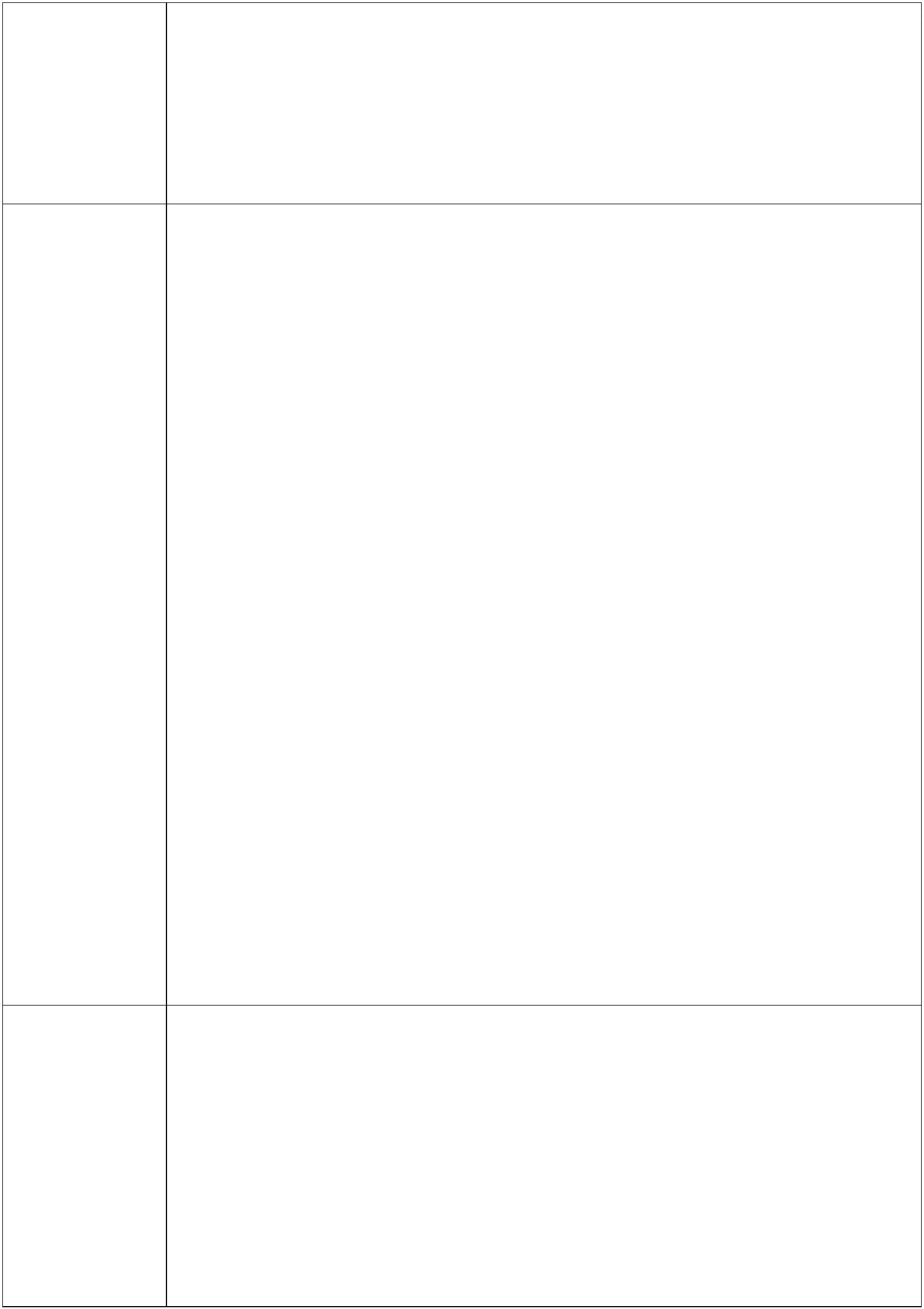 Рациональное использование.Домашний аквариум. Виды аквариумных рыб. Среда обитания (осве-щение, температура воды). Особенности размножения (живородящие). Пита-ние. Кормление (виды корма), уход.Демонстрация живых рыб и наблюдение за ними.Экскурсия к водоему для наблюдений за рыбной ловлей (в зависимостиот местных условий).ЗемноводныеОбщие признаки земноводных.Лягушка. Место обитания, образ жизни. Внешнее строение, способ пе-редвижения. Питание, дыхание, размножение (цикл развития).Знакомство с многообразием земноводных (жаба, тритон, саламандра).Особенности внешнего вида и образа жизни. Значение в природе.Черты сходства и различия земноводных и рыб.Польза земноводных и их охрана.Демонстрация живой лягушки или влажного препарата.Практические работы. Зарисовка в тетрадях. Черчение таблицы(сходство и различие).ПресмыкающиесяОбщие признаки пресмыкающихся. Внешнее строение, питание, дыха-ние. Размножение пресмыкающихся (цикл развития).Ящерица прыткая. Места обитания, образ жизни, особенности питания.Змеи. Отличительные особенности животных. Сравнительная характе-ристика: гадюка, уж (места обитания, питание, размножение и развитие, отли-чительные признаки). Использование змеиного яда в медицине. Скорая по-мощь при укусах змей.Черепахи, крокодилы. Отличительные признаки, среда обитания, пита-ние, размножение и развитие.Сравнительная характеристика пресмыкающихся и земноводных (повнешнему виду, образу жизни, циклу развития).Демонстрация живой черепахи или влажных препаратов змей. Показкино- и видеофильмов.Практические работы. Зарисовки в тетрадях. Черчение таблицы.ПтицыДикие птицы. Общая характеристика птиц: наличие крыльев, пуха иперьев на теле. Особенности размножения: кладка яиц и выведение птенцов.Многообразие птиц, среда обитания, образ жизни, питание, приспособ-ление к среде обитания. Птицы перелетные и неперелетные (зимующие, осед-лые).Птицы леса: большой пестрый дятел, синица.Хищные птицы: сова, орел.Птицы, кормящиеся в воздухе: ласточка, стриж.Водоплавающие птицы: утка-кряква, лебедь, пеликан.Птицы, обитающие близ жилища человека: голубь, ворона, воробей,трясогузка или другие местные представители пернатых.Особенности образа жизни каждой группы птиц. Гнездование и заботао потомстве. Охрана птиц.Птицы в живом уголке. Попугаи, канарейки, щеглы. Уход за ними.Домашние птицы. Курица, гусь, утка, индюшка. Особенности внешне-го строения, питания, размножения и развития. Строение яйца (на примерекуриного). Уход за домашними птицами. Содержание, кормление, разведение.Значение птицеводства.46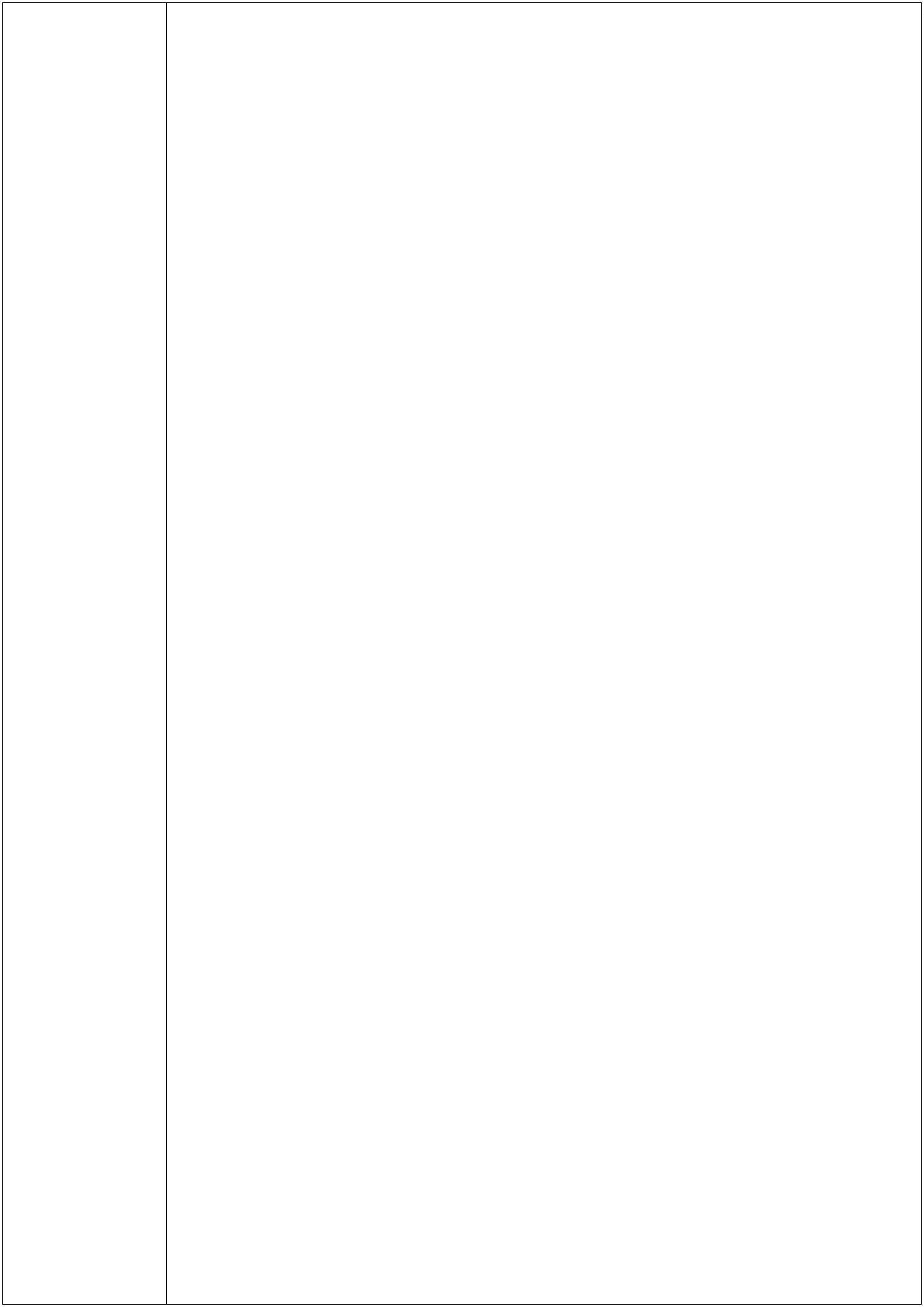 Демонстрация скелета курицы, чучел птиц. Прослушивание голосовптиц. Показ видеофильмов.Экскурсия с целью наблюдения за поведением птиц в природе (илиэкскурсия на птицеферму).Практические работы. Подкормка зимующих птиц. Наблюдение иуход за птицами в живом уголке.Млекопитающие животныеОбщие сведения. Разнообразие млекопитающих животных. Общиепризнаки млекопитающих (рождение живых детенышей и вскармливание ихмолоком).Классификация млекопитающих животных: дикие (грызуны, зайцеоб-разные, хищные, пушные и морские звери, приматы) и сельскохозяйственные.Дикие млекопитающие животныеГрызуны. Общие признаки грызунов: внешний вид, среда обитания,образ жизни, питание, размножение.Мышь (полевая и серая полевка), белка, суслик, бобр. Отличительныеособенности каждого животного. Значение грызунов в природе и хозяйствен-ной деятельности человека. Польза и вред, приносимые грызунами. Охранабелок и бобров.Зайцеобразные. Общие признаки: внешний вид, среда обитания, образжизни, питание, значение в природе (заяц-русак, заяц-беляк).Хищные звери. Общие признаки хищных зверей. Внешний вид, отличи-тельные особенности. Особенности некоторых из них. Образ жизни. Добычапиши. Черты сходства и различия.Псовые (собачьи): волк, лисица.Медвежьи: медведи (бурый, белый).Кошачьи: снежный барс, рысь, лев, тигр. Сравнительные характеристи-ки.Пушные звери: соболь, куница, норка, песец. Пушные звери в природе.Разведение на зверофермах.Копытные (парнокопытные, непарнокопытные) дикие животные: ка-бан, лось. Общие признаки, внешний вид и отличительные особенности. Об-раз жизни, питание, места обитания. Охрана животных.Морские животные. Ластоногие: тюлень, морж. Общие признаки,внешний вид, среда обитания, питание, размножение и развитие. Отличитель-ные особенности, распространение и значение.Китообразные: кит, дельфин. Внешний вид, места обитания, питание.Способ передвижения. Особенности вскармливания детенышей. Значение ки-тообразных.Охрана морских млекопитающих. Морские животные, занесенные вКрасную книгу (нерпа, пятнистый тюлень и др.).Приматы. Общая характеристика. Знакомство с отличительными осо-бенностями различных групп. Питание. Уход за потомством. Места обитания.Демонстрация видеофильмов о жизни млекопитающих животных.Экскурсия в зоопарк, краеведческий музей (дельфинарий, морской ак-вариум).Практические работы. Зарисовки в тетрадях. Игры (зоологическоелото и др.).Сельскохозяйственные животныеКролик. Внешний вид и характерные особенности кроликов. Питание.Содержание кроликов. Разведение.Корова. Отличительные особенности внешнего строения. Особенности47питания. Корма для коров. Молочная продуктивность коров. Вскармливаниетелят. Некоторые местные породы. Современные фермы: содержание коров,телят.Овца. Характерные особенности внешнего вида. Распространение овец.Питание. Способность к поеданию низкорослых растений, а также растений,имеющих горький и соленый вкус. Значение овец в экономике страны. Неко-торые породы овец. Содержание овец в зимний и летний периоды.Свинья. Внешнее строение. Особенности внешнего вида, кожного по-крова (жировая прослойка). Уход и кормление (откорм). Свиноводческиефермы.Лошадь. Внешний вид, особенности. Уход и кормление. Значение внародном хозяйстве. Верховые лошади, тяжеловозы, рысаки.Северный олень. Внешний вид. Особенности питания. Приспособлен-ность к условиям жизни. Значение. Оленеводство.Верблюд. Внешний вид. Особенности питания. Приспособленность кусловиям жизни. Значение для человека.Демонстрация видеофильмов (для городских школ).Экскурсия на ферму: участие в раздаче кормов, уборке помещения (длясельских школ).Домашние питомцыСобаки. Особенности внешнего вида. Породы. Содержание и уход. Са-нитарно-гигиенические требования к их содержанию. Заболевания и оказаниепервой помощи животным.Кошки. Особенности внешнего вида. Породы. Содержание и уход. Са-нитарно-гигиенические требования. Заболевания и оказание им первой помо-щи.Животные в живом уголке (хомяки, черепахи, белые мыши, белки идр.). Образ жизни. Уход. Кормление. Уборка их жилища.ЧЕЛОВЕКВведениеОбщееРоль и место человека в природе. Значение знаний о своем организме иукреплении здоровья.зна-Краткие сведения о клетке и тканях человека. Основные системы орга-комство с ор- нов человека. Органы опоры и движения, дыхания, кровообращения, пищева-ганизмом че- рения, выделения, размножения, нервная система, органы чувств. Расположе-ловекание внутренних органов в теле человека.Опора и дви-жениеСкелет человекаЗначение опорных систем в жизни живых организмов: растений, жи-вотных, человека. Значение скелета человека. Развитие и рост костей. Основ-ные части скелета: череп, скелет туловища (позвоночник, грудная клетка), ко-сти верхних и нижних конечностей.Череп.Скелет туловища. Строение позвоночника. Роль правильной посадки иосанки человека. Меры предупреждения искривления позвоночника. Груднаяклетка и ее значение.Кости верхних и нижних конечностей. Соединения костей: по-движные, полуподвижные, неподвижные.Сустав, его строение. Связки и их значение. Растяжение связок, вывихсустава, перелом костей. Первая доврачебная помощь при этих травмах.Практические работы. Определение правильной осанки.48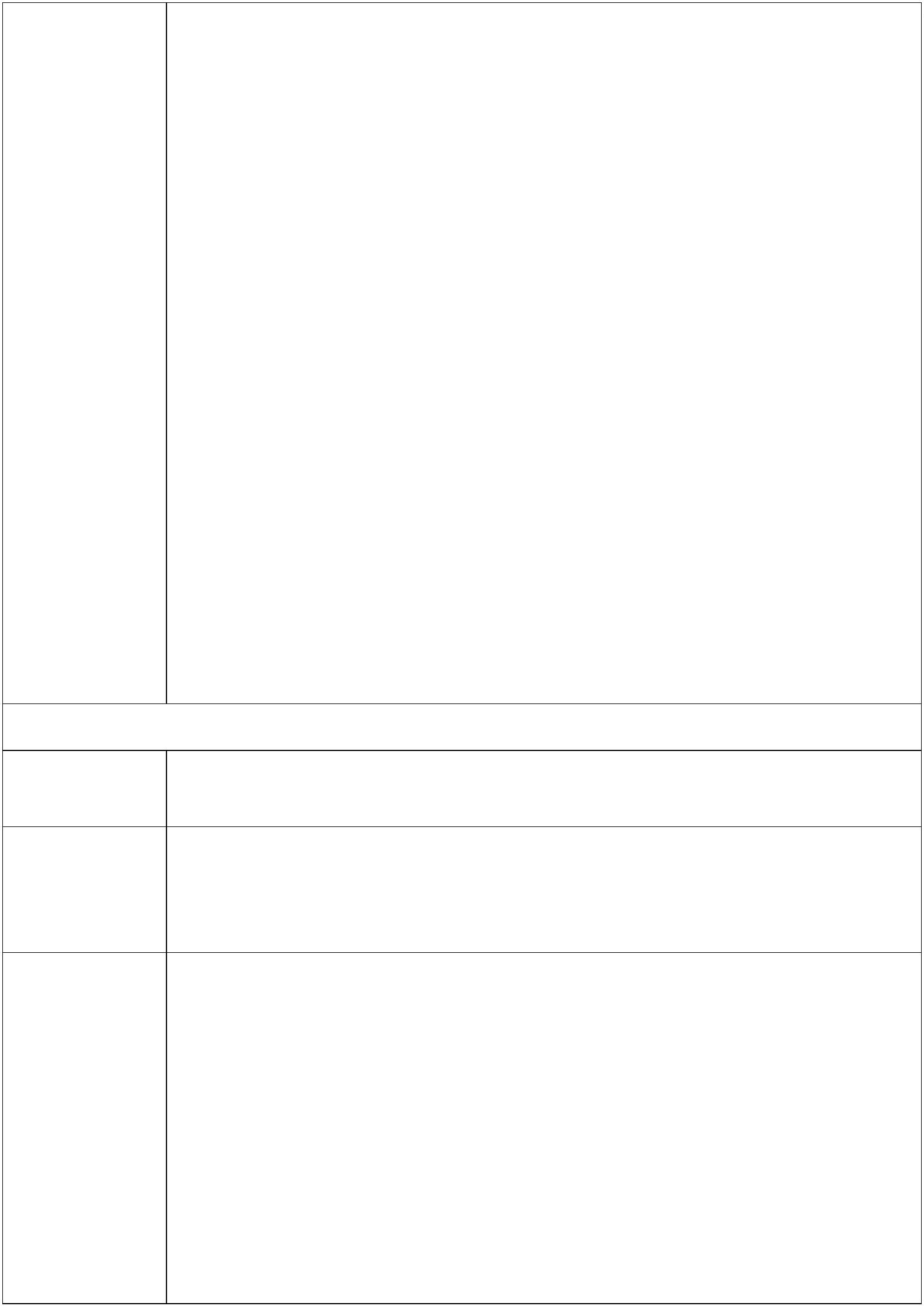 Изучение внешнего вида позвонков и отдельных костей (ребра, костичерепа, рук, ног). Наложение шин, повязок.МышцыДвижение — важнейшая особенность живых организмов (двигатель-ные реакции растений, движение животных и человека).Основные группы мышц в теле человека: мышцы конечностей, мышцышеи и спины, мышцы груди и живота, мышцы головы и лица.Работа мышц: сгибание, разгибание, удерживание. Утомление мышц.Влияние физкультуры и спорта на формирование и развитие мышц.Значение физического трудавправильном формировании опорно-двигательной системы. Пластика и красота человеческого тела.Наблюдения и практическая работа. Определение при внешнемосмотре местоположения отдельных мышц. Сокращение мышц при сгибаниии разгибании рук в локте. Утомление мышц при удерживании груза на вытя-нутой руке.Кровообра-щениеПередвижение веществ в организме растений и животных. Кро-веносная система человека.Кровь, ее состав и значение. Кровеносные сосуды. Сердце. Внешнийвид, величина, положение сердца в грудной клетке. Работа сердца. Пульс.Кровяное давление. Движение крови по сосудам. Группы крови.Заболевания сердца (инфаркт, ишемическая болезнь, сердечная недо-статочность). Профилактика сердечно-сосудистых заболеваний.Значение физкультуры и спорта для укрепления сердца. Сердце трени-рованного и нетренированного человека. Правила тренировки сердца, посте-пенное увеличение нагрузки.Вредное влияние никотина, спиртных напитков, наркотических средствна сердечно - сосудистую систему.Первая помощь при кровотечении. Донорство — это почетно.Наблюдения и практические работы. Подсчет частоты пульса и из-мерение кровяного давления с помощью учителя в спокойном состоянии ипосле дозированных гимнастических упражнений. Обработка царапин йодом.Наложение повязок на раны. Элементарное чтение анализа крови. Записьнормативных показателей РОЭ, лейкоцитов, тромбоцитов. Запись в «Блокнотена память» своей группы крови, резус-фактора, кровяного давления.Демонстрация примеров первой доврачебной помощи при кровотече-нии.ДыханиеЗначение дыхания для растений, животных, человека.Органы дыхания человека: носовая и ротовая полости, гортань, трахея,бронхи, легкие.Состав вдыхаемого и выдыхаемого воздуха. Газообмен в легких и тка-нях.Гигиена дыхания. Необходимость чистого воздуха для дыхания. Пере-дача болезней через воздух (пыль, кашель, чихание). Болезни органов дыха-ния и их предупреждение (ОРЗ, гайморит, тонзиллит, бронхит, туберкулез идр.).Влияние никотина на органы дыхания.Гигиенические требования к составу воздуха в жилых помещениях. За-грязнение атмосферы. Запыленность и загазованность воздуха, их вредноевлияние.Озеленение городов, значение зеленых насаждений, комнатных расте-49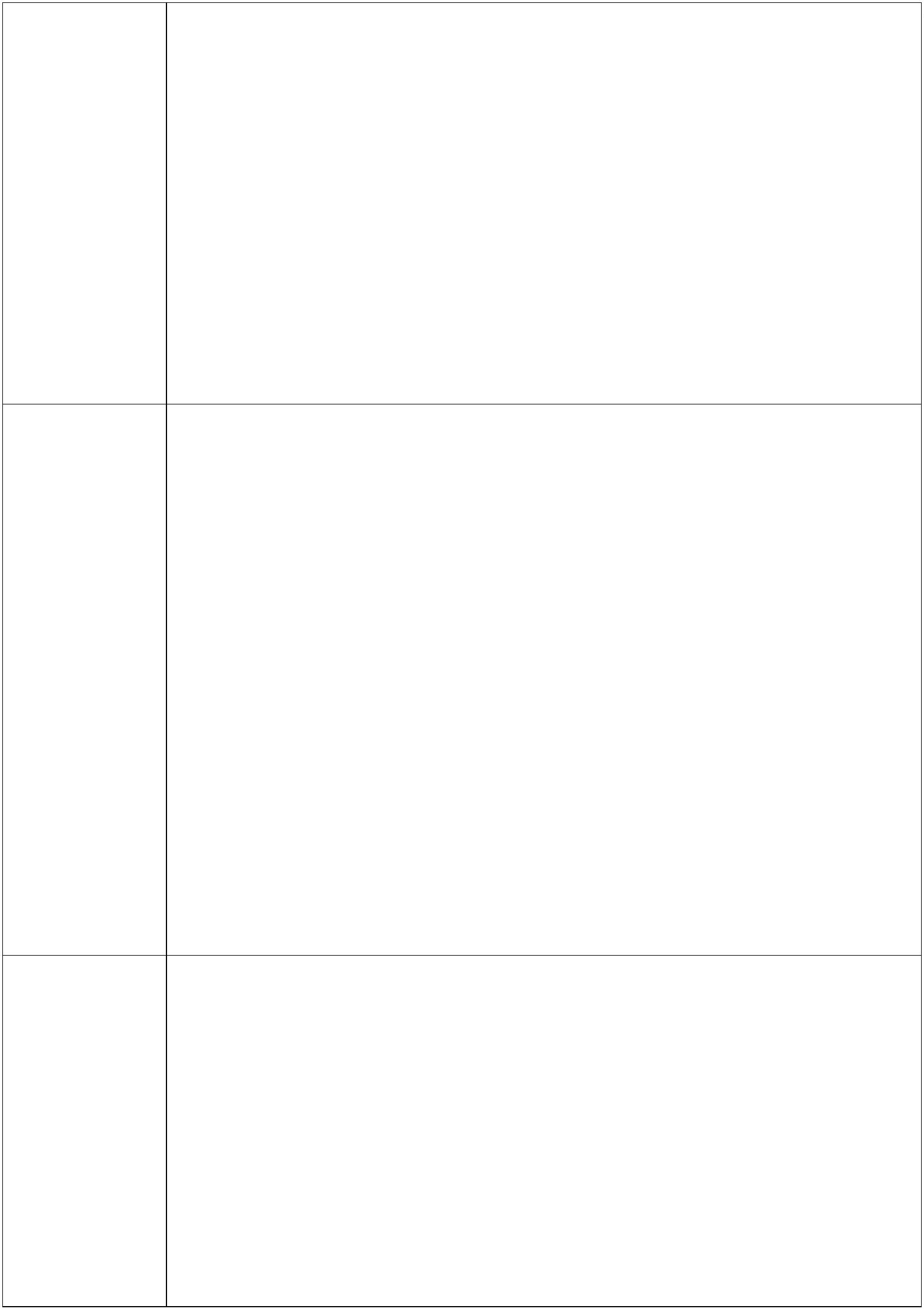 ний для здоровья человека.Демонстрация опыта. Обнаружение в составе выдыхаемого воздухауглекислого газа.Демонстрация доврачебной помощи при нарушении дыхания (искус-ственное дыхание, кислородная подушка и т. п.).ПитаниепищеварениеиОсобенности питания растений, животных, человека.Значение питания для человека. Пища растительная и животная. Составпищи: белки, жиры, углеводы, вода, минеральные соли. Витамины. Значениеовощей и фруктов для здоровья человека. Авитаминоз.Органы пищеварения: ротовая полость, пищевод, желудок, поджелу-дочная железа, печень, кишечник.Здоровые зубы — здоровое тело (строение и значение зубов, уход, ле-чение). Значение пережевывания пищи. Отделение слюны. Изменение пищиво рту под действием слюны. Глотание. Изменение пищи в желудке. Пищева-рение в кишечнике.Гигиена питания. Значение приготовления пищи. Нормы питания. Пи-ща народов разных стран. Культура поведения во время еды.Заболевания пищеварительной системы и их профилактика (аппенди-цит, дизентерия, холера, гастрит). Причины и признаки пищевых отравлений.Влияние вредных привычек на пищеварительную систему.Доврачебная помощь при нарушениях пищеварения.Демонстрация опытов. Обнаружение крахмала в хлебе, картофеле.Действие слюны на крахмал.Демонстрация правильного поведения за столом во время приемапищи, умения есть красиво.ВыделениеРоль выделения в процессе жизнедеятельности организмов. Органы об-разования и выделения мочи (почки, мочеточник, мочевой пузырь, мочеис-пускательный канал).Внешний вид почек, их расположение в организме человека. Значениевыделения мочи.Предупреждение почечных заболеваний. Профилактика цистита.Практические работы. Зарисовка почки в разрезе.Простейшее чтение с помощью учителя результатов анализа мочи(цвет, прозрачность, сахар).Размножениеи развитиеОсобенности мужского и женского организма.Культура межличностных отношений (дружба и любовь; культура по-ведения влюбленных; добрачное поведение; выбор спутника жизни; готов-ность к браку; планирование семьи).Биологическое значение размножения. Размножение растений, живот-ных, человека.Система органов размножения человека (строение, функции, гигиенаюношей и девушек в подростковом возрасте). Половые железы и половыеклетки.Оплодотворение. Беременность. Внутриутробное развитие. Роды. Ма-теринство. Уход за новорожденным.Рост и развитие ребенка.Последствия ранних половых связей, вред ранней беременности. Пре-дупреждение нежелательной беременности. Современные средства контра-цепции. Аборт.50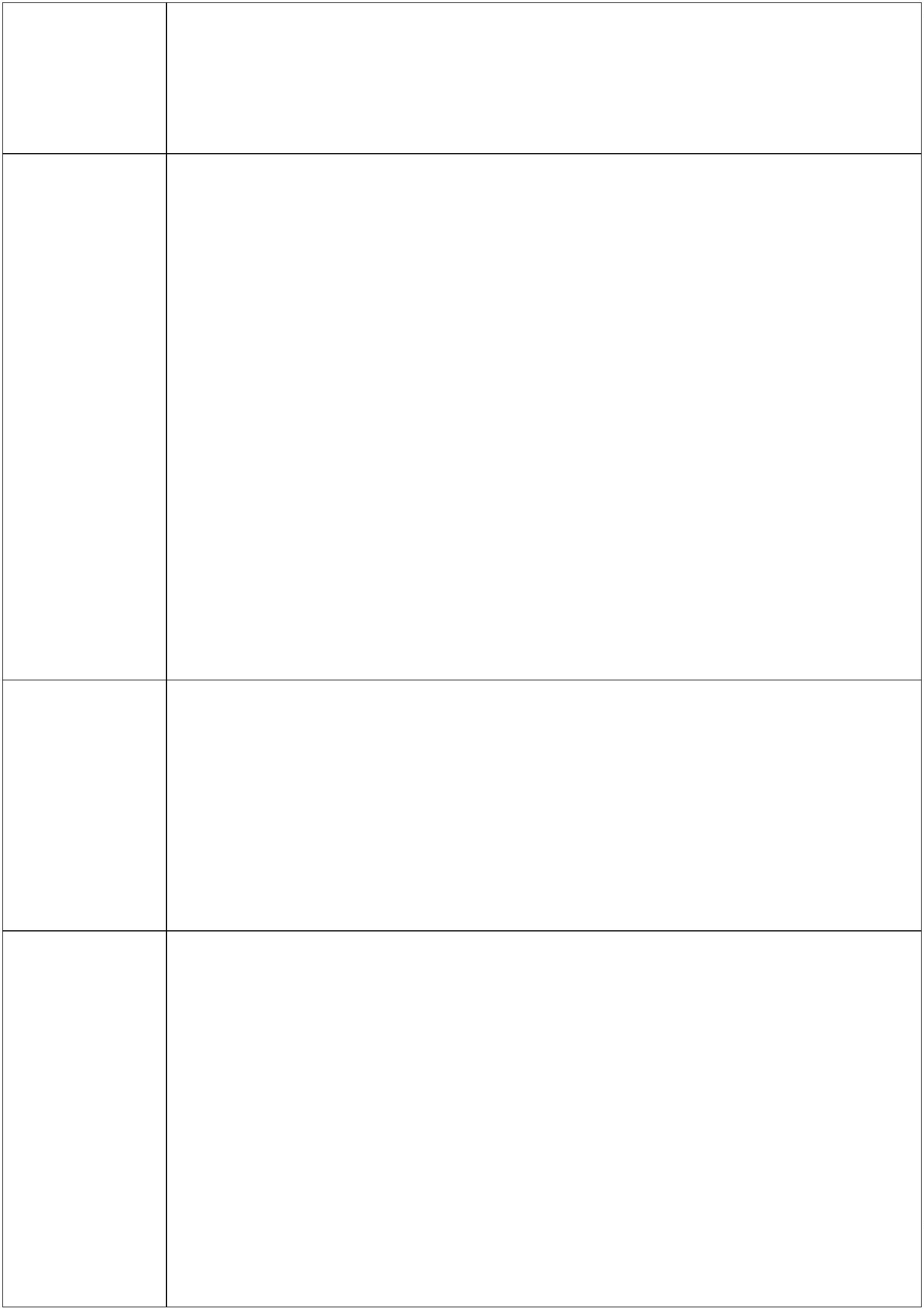 Пороки развития плода как следствие действия алкоголя и наркотиков,воздействий инфекционных и вирусных заболеваний.Венерические заболевания. СПИД. Их профилактика.Покровы телаКожа и ее роль в жизни человека. Значение кожи для защиты, осяза-ния, выделения пота и жира, терморегуляции.Производные кожи: волосы, ногти.Закаливание организма (солнечные и воздушные ванны, водные проце-дуры, влажные обтирания).Оказание первой помощи при тепловом и солнечном ударах, термиче-ских и химических ожогах, обморожении, поражении электрическим током.Кожные заболевания и их профилактика (педикулез, чесотка, лишай,экзема и др.). Гигиена кожи. Угри и причины их появления. Гигиеническая идекоративная косметика. Уход за волосами и ногтями. Гигиенические требо-вания к одежде и обуви.Практическая работа. Выполнение различных приемов наложенияповязок на условно пораженный участок кожи.Нервная си-стемаЗначение и строение нервной системы (спинной и головной мозг, не-рвы).Гигиена умственного и физического труда. Режим дня. Сон и значение.Сновидения. Гигиена сна. Предупреждение перегрузок, чередование труда иотдыха.Отрицательное влияние алкоголя, никотина, наркотических веществ нанервную систему.Заболевания нервной системы (менингит, энцефалит, радикулит,невралгия). Профилактика травматизма и заболеваний нервной системы.Демонстрация модели головного мозга.ОрганычувствЗначение органов чувств у животных и человека.Орган зрения человека. Строение, функции и значение. Болезни орга-нов зрения, их профилактика. Гигиена зрения. Первая помощь при поврежде-нии глаз.Орган слуха человека. Строение и значение. Заболевания органа слуха,предупреждение нарушений слуха. Гигиена.Органы осязания, обоняния, вкуса (слизистая оболочка языка и полостиноса, кожная чувствительность: болевая, температурная и тактильная). Распо-ложение и значение этих органов.Охрана всех органов чувств.Демонстрация муляжей глаза и уха.2.2.7. ГЕОГРАФИЯГеография – учебный предмет, синтезирующий многие компоненты общественно-научного и естественно-научного знания. Вследствие этого содержание разных разделовкурса географии, становится тем звеном, которое помогает учащимся осознать тесную связьестественных и общественных дисциплин, природы и общества в целом.Основная цель обучения географии – сформировать у обучающихся с нарушениямизрения и умственной отсталостью (интеллектуальными нарушениями) умение использоватьгеографические знания и умения в повседневной жизни для объяснения, оценки разнообраз-ных природных, социально-экономических и экологических процессов и явлений, адаптациик условиям окружающей среды и обеспечения безопасности жизнедеятельности, экологиче-ски сообразного поведения в окружающей среде.51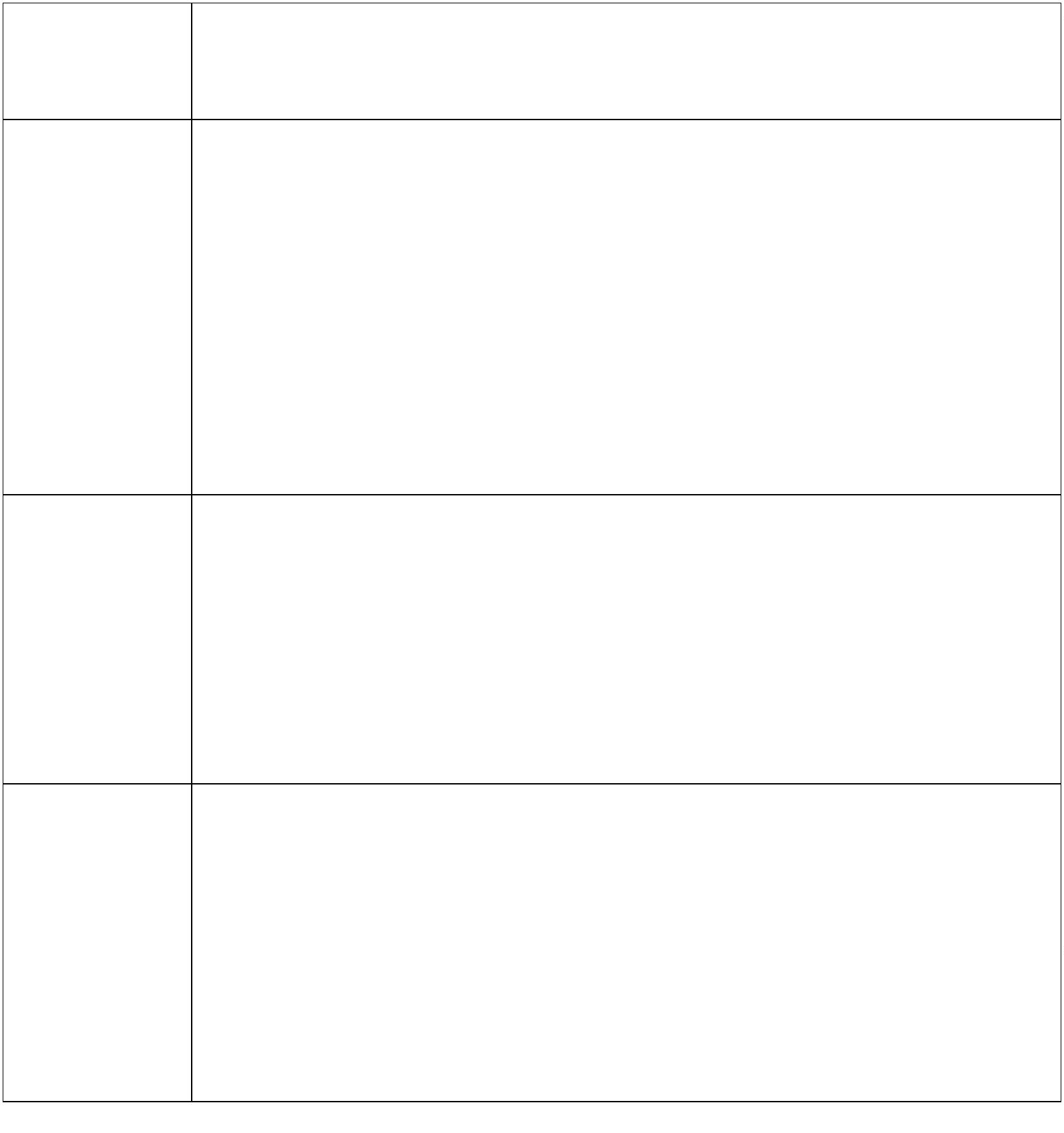 Задачами изучения географии являются:―формирование представлений о географии и ее роли в понимании природных и со-циально-экономических процессов и их взаимосвязей;формирование представлений об особенностях природы, жизни, культуры и хозяй-―ственной деятельности людей, экологических проблемах России, разных материков и отдель-ных стран.―формирование умения выделять, описывать и объяснять существенные признакигеографических объектов и явлений;―формирование умений и навыков использования географических знаний в повсе-дневной жизни для объяснения явлений и процессов, адаптации к условиям территории про-живания, соблюдения мер безопасности в случаях стихийных бедствий и техногенных ката-строф―овладение основами картографической грамотности и использование элементарныхпрактических умений и приемов использования географической карты для получения гео-графической информации;―формирование умения вести наблюдения за объектами, процессами и явлениямигеографической среды, их изменениями в результате природных и антропогенных воздей-ствий.Содержание курса географии позволяет формировать широкий спектр видов учебнойдеятельности, таких, как умение классифицировать, наблюдать, делать выводы, объяснять,доказывать, давать определения понятиям.В соответствии с требованиями ФГОС предметом оценки освоения обучающимисяАООП должно быть достижение обучающимися предметных и личностных результатов, ко-торые применительно к изучению географии должны быть представлены в тематическомпланировании в виде конкретных учебных действий.РазделСодержаниеНачальный курсПонятие о географии как науке. Явления природы: ветер, дождь,физической гео- гроза. Географические сведения о своей местности и труде населения.графииОриентирование на местности. Горизонт, линии, стороны гори-зонта. Компас и правила пользования им.План и карта. Масштаб. Условные знаки плана местности. Плани географическая карта. Масштаб карты. Условные цвета и знаки физи-ческой карты. Физическая карта России.Формы поверхности земли. Рельеф местности, его основныеформы. Равнины, холмы, горы. Понятие о землетрясениях и вулканах.Овраги и их образование.Вода на земле. Река и ее части. Горные и равнинные реки. Озера,водохранилища, пруды. Болота и их осушение. Родник и его образова-ние. Колодец. Водопровод. Океаны и моря. Ураганы и штормы. Остро-ва и полуострова. Водоемы нашей местности. Охрана воды от загрязне-ния.Земной шар. Краткие сведения о Земле, Солнце и Луне. Плане-ты. Земля ― планета. Освоение космоса. Глобус – модель земного ша-ра. Земная ось, экватор, полюса. Физическая карта полушарий. Океаныи материки на глобусе и карте полушарий. Первые кругосветные путе-шествия. Значение Солнца для жизни на Земле. Понятие о климате, егоотличие от погоды. Основные типы климата. Пояса освещенности, ихизображение на глобусе и карте полушарий. Природа тропического по-яса. Природа умеренных и полярных поясов.Положение России на глобусе, карте полушарий, физической52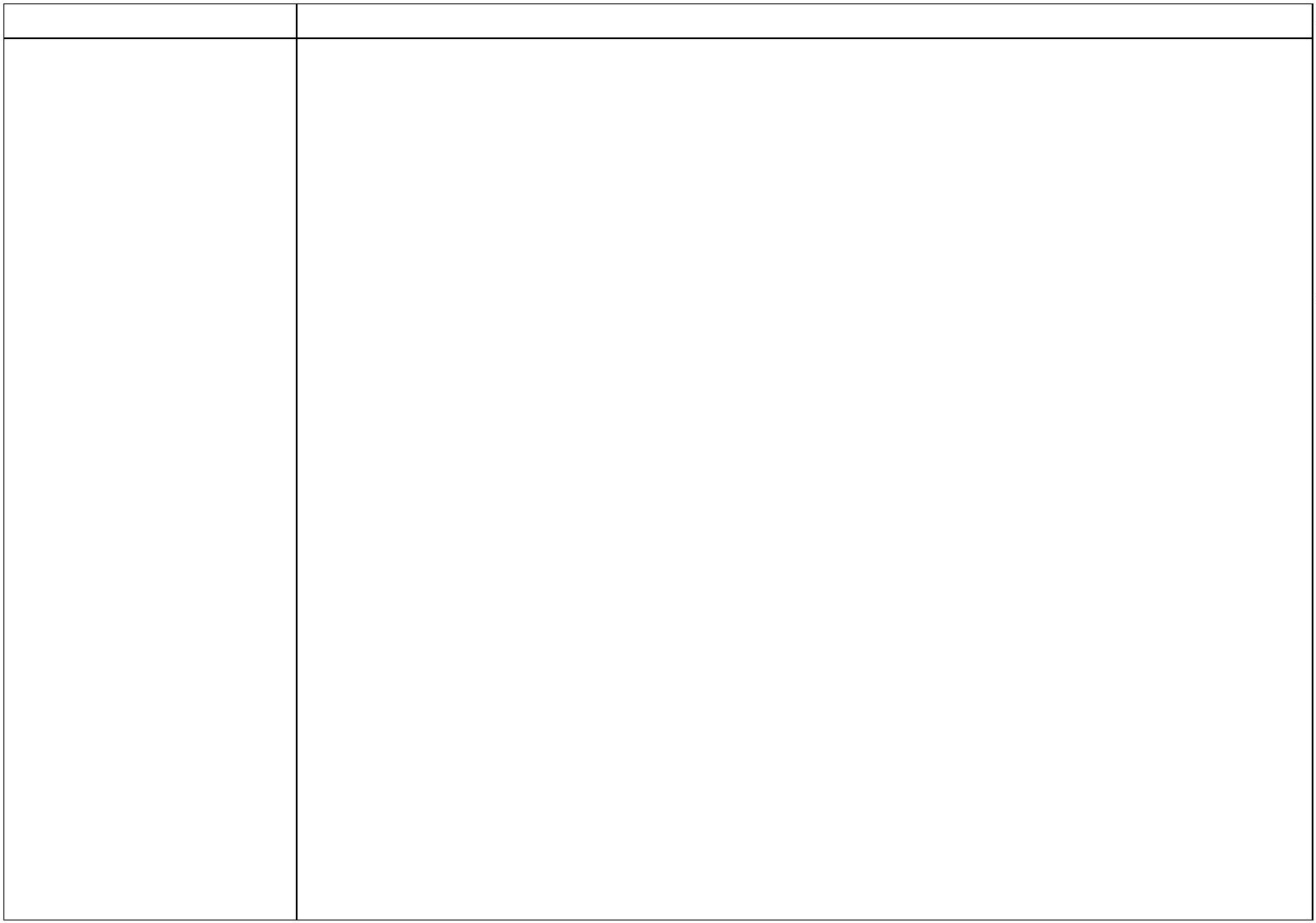 карте. Границы России. Океаны и моря, омывающие берега России.Острова и полуострова России.ГеографиясииРос-Общая характеристика природы и хозяйства России. Географи-ческое положение России на карте мира. Морские и сухопутные грани-цы. Европейская и азиатская части России. Разнообразие рельефа. Ост-рова и полуострова. Административное деление России.Полезные ископаемые, их месторождения, пути рациональногоиспользования. Типы климата в разных частях России. Водные ресурсыРоссии, их использование. Экологические проблемы. Численностьнаселения России, его размещение. Народы России.Отрасли промышленности. Уровни развития европейской и ази-атской частей России.Природные зоны России. Зона арктических пустынь. Тундра.Лесная зона. Степи. Полупустыни и пустыни. Субтропики. Высотнаяпоясность в горах.География мате-риков и океановМатерики и океаны на глобусе и физической карте полушарий.Атлантический океан. Северный Ледовитый океан. Тихий океан. Ин-дийский океан. Хозяйственное значение. Судоходство.Африка, Австралия, Антарктида, Северная Америка, ЮжнаяАмерика, Евразия: географическое положение и очертания берегов,острова и полуострова, рельеф, климат, реки и озера, природа материка,население и государства.ГосударстваЕвразииПолитическая карта Евразии. Государства Евразии. ЗападнаяЕвропа, Южная Европа, Северная Европа, Восточная Европа. Цен-тральная Азия. Юго-Западная Азия. Южная Азия. Восточная Азия.Юго-Восточная Азия. Россия.Свой край. История возникновения. Положение на карте, грани-цы. Рельеф. Полезные ископаемые и почвы нашей местности. Климат.Реки, пруды, озера, каналы нашей местности. Охрана водоемов. Расти-тельный и животный мир нашей местности. Население нашего края.Национальные обычаи, традиции, национальная кухня. Промышлен-ность нашей местности. Специализация сельского хозяйства. Транспортнашего края. Архитектурно-исторические и культурные памятникинашего края.2.2.8. ОСНОВЫ СОЦИАЛЬНОЙ ЖИЗНИУчебный предмет «Основы социальной жизни» имеет своей целью практическуюподготовку обучающихся с умственной отсталостью (интеллектуальными нарушениями) ксамостоятельной жизни и трудовой деятельности в ближайшем и более отдаленном социуме.Основные задачи, которые призван решать этот учебный предмет, состоят в следую-щем:―расширение кругозора обучающихся в процессе ознакомления с различными сто-ронами повседневной жизни;―формирование и развитие навыков самообслуживания и трудовых навыков, свя-занных с ведением домашнего хозяйства;―ознакомление с основами экономики ведения домашнего хозяйства и формирова-ние необходимых умений;―практическое ознакомление с деятельностью различных учреждений социальнойнаправленности; формирование умений пользоваться услугами учреждений и предприятийсоциальной направленности;53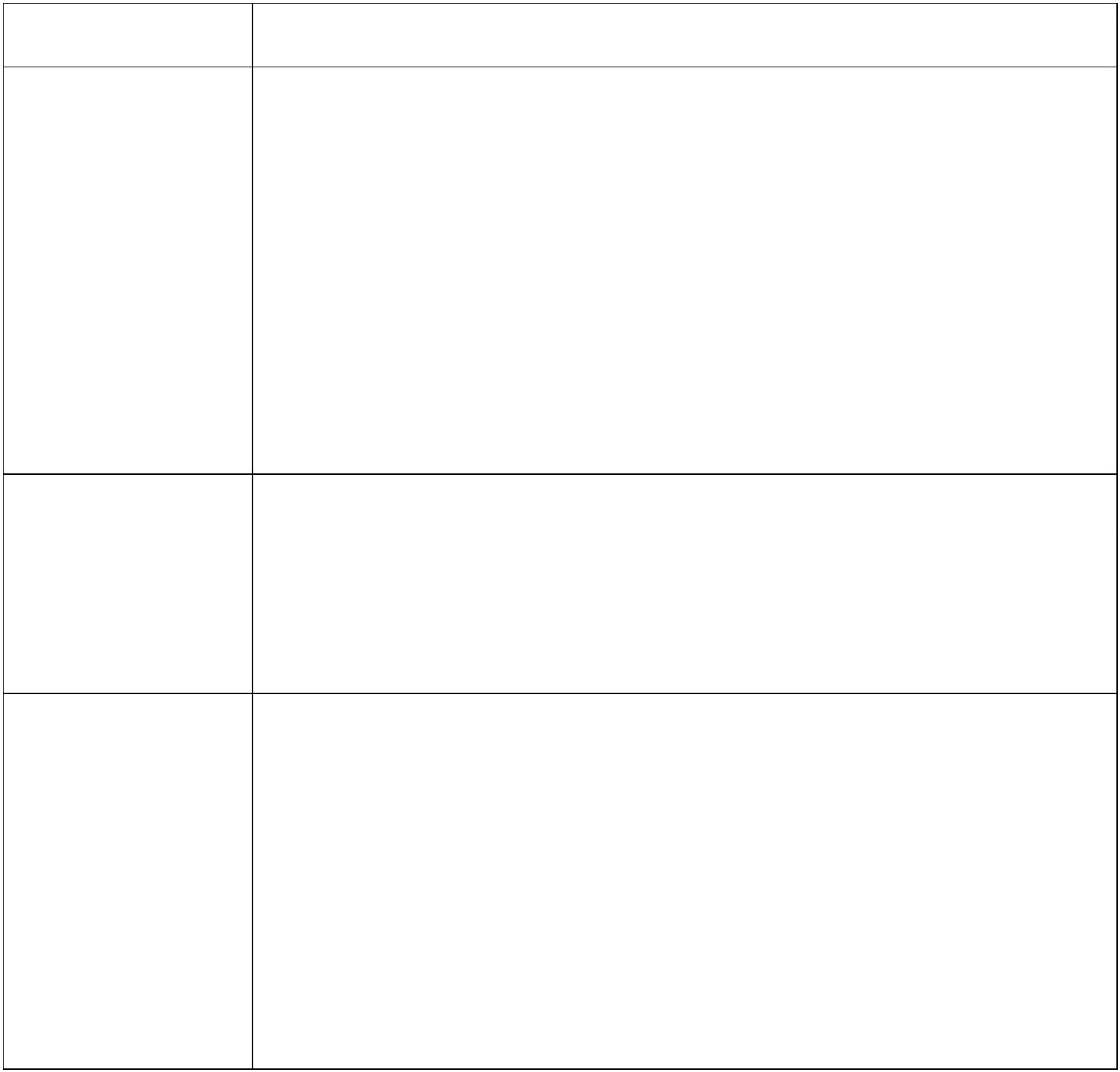 ―усвоение морально-этических норм поведения, выработка навыков общения (в томчисле с использованием деловых бумаг);развитие навыков здорового образа жизни; положительных качеств и свойств лич-―ности.РазделСодержание курсаЛичная гигие-на и здоровьеЗначение личной гигиены для здоровья и жизни человека.Утренний и вечерний туалет: содержание, правила и приемы вы-полнения, значение. Личные (индивидуальные) вещи для совершения туа-лета (зубная щетка, мочалка, расческа, полотенце): правила хранения,уход. Правила содержания личных вещей.Гигиена тела. Уход за телом. Уход за кожей рук и ногтями: значе-ние чистоты рук; приемы обрезания ногтей на руках. Косметическиесредства для ухода кожей рук. Уход за кожей ног: необходимость еже-дневного мытья ног; приемы обрезания ногтей на ногах.Гигиенические требования к использованию личного белья (ниж-нее белье, носки, колготки).Закаливание организма. Значение закаливания организма для под-держания здоровья человека. Способы закаливания. Воздушные и солнеч-ные процедуры. Водные процедуры для закаливания. Способы и приемывыполнения различных видов процедур, физических упражнений. Утрен-няя гимнастика. Составление комплексов утренней гимнастики.Уход за волосами. Средства для ухода за волосами: шампуни, кон-диционеры, ополаскиватели. Виды шампуней в зависимости от типов во-лос. Средства для борьбы с перхотью и выпадением волос.Гигиена зрения. Значение зрения в жизни и деятельности человека.Правила бережного отношения к зрению при выполнении различных ви-дов деятельности: чтения, письма, просмотре телепередач, работы с ком-пьютером.Правила и приемы ухода за органами зрения. Способы сохранениязрения. Гигиенические правила письма, чтения, просмотра телепередачОсобенности соблюдения личной гигиены подростком. Правила иприемы соблюдения личной гигиены подростками (отдельно для девочеки мальчиков).Негативное влияние на организм человека вредных веществ: таба-ка, алкоголя, токсических и наркотических веществ. Вредные привычки испособы предотвращения их появления. Табакокурение и вред, наноси-мый здоровью человека. Наркотики и их разрушительное действие на ор-ганизм человека.Охрана здоро-вьяВиды медицинской помощи: доврачебная и врачебная.Виды доврачебной помощи. Способы измерения температуры тела.Обработка ран, порезов и ссадин с применением специальных средств(раствора йода, бриллиантового зеленого («зеленки»). Профилактическиесредства для предупреждения вирусных и простудных заболеваний.Лекарственные растения и лекарственные препараты первойнеобходимости в домашней аптечке. Виды, названия, способы хранения.Самолечение и его негативные последствия.Первая помощь. Первая помощь при ушибах и травмах. Первая по-мощь при обморожениях, отравлениях, солнечном ударе. Меры по преду-преждению несчастных случаев в быту.Уход за больным на дому: переодевание, умывание, кормлениебольного.Виды врачебной помощи на дому. Вызов врача на дом. Медицин-54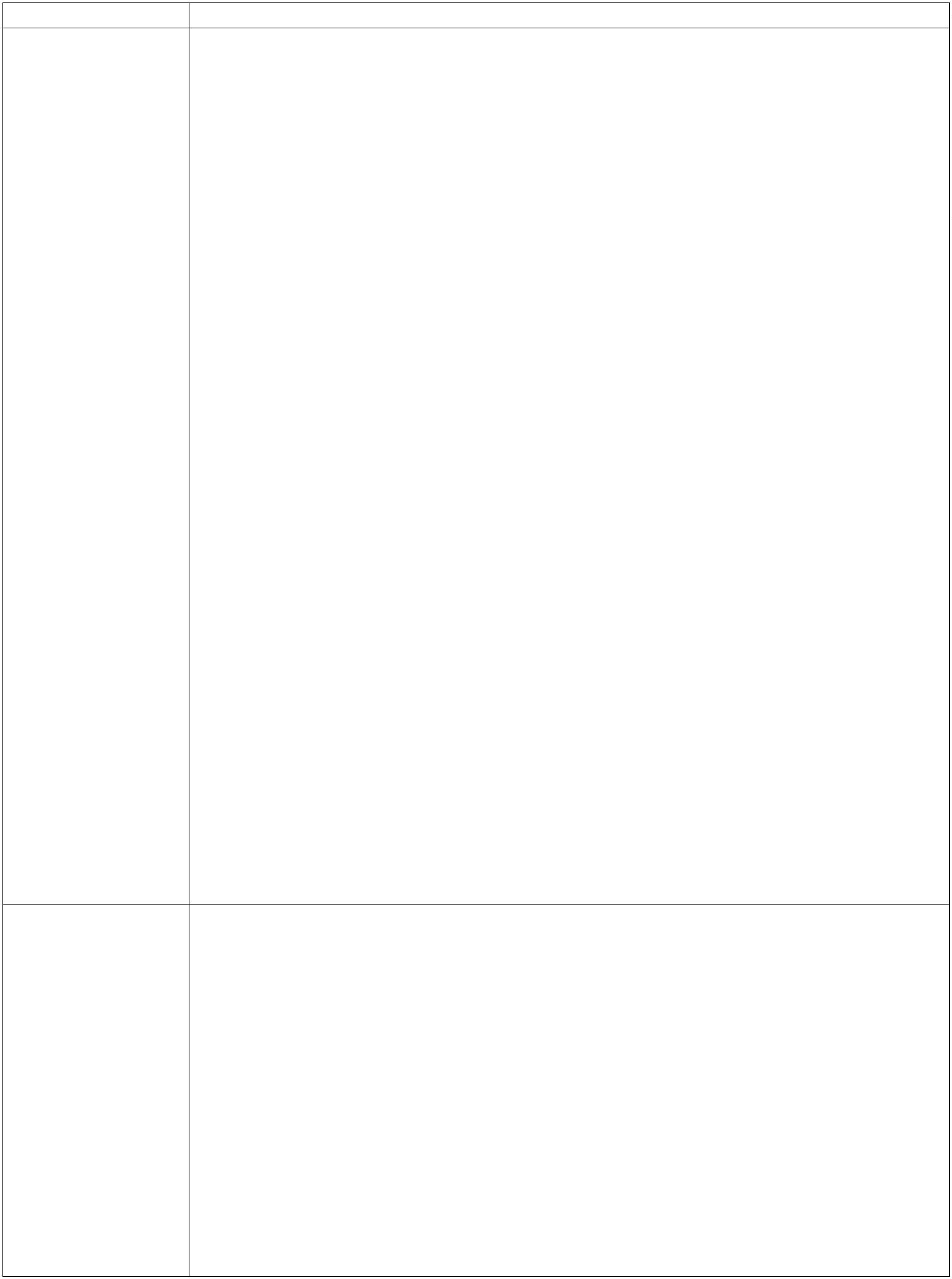 ские показания для вызова врача на дом. Вызов «скорой» или неотложнойпомощи. Госпитализация. Амбулаторный прием.Документы, подтверждающие нетрудоспособность: справка илисток нетрудоспособности.ЖилищеОбщее представление о доме. Типы жилых помещений в городе исельской местности. Виды жилья: собственное и государственное. До-машний почтовый адрес. Коммунальные удобства в городе и сельскойместности. Общие коммунальные удобства в многоквартирных домах(лифт, мусоропровод, домофон, почтовые ящики). Комнатные растения.Виды комнатных растений. Особенности ухода: полив, подкормка, темпе-ратурный и световой режим. Горшки и кашпо для комнатных растений.Домашние животные. Содержание животных (собак, кошек, птиц)в городской квартире: кормление, выгул, уход за внешним видом и здоро-вьем домашнего питомца. Домашние животные и птицы в сельской мест-ности: виды домашних животных, особенности содержания и уход.Наиболее распространенные болезни некоторых животных. Ветеринарнаяслужба.Планировка жилища. Виды жилых комнат: гостиная, спальня, дет-ская комната. Виды нежилых помещений: кухня, ванная комната, санузел.Назначение жилых комнат и нежилых (подсобных) помещений.Кухня. Нагревательные приборы: виды плит в городской квартире;печь и плита в сельской местности; микроволновые печи. Правила техни-ки безопасности пользования нагревательными приборами. Электробыто-вые приборы на кухне (холодильник, морозильник, мясорубка, овощерез-ка и др.): назначение, правила использования и ухода, техника безопасно-сти.Кухонная утварь. Правила гигиены и хранения. Деревянный ин-вентарь. Уход за деревянными изделиями. Кухонная посуда: виды, функ-циональное назначение, правила ухода. Предметы для сервировки стола:назначение, уход. Посуда для сыпучих продуктов и уход за ней.Кухонное белье: полотенца, скатерти, салфетки. Материал, из кото-рого изготовлено кухонное белье (льняной, хлопчатобумажный, смесоваяткань). Правила ухода и хранения.Кухонная мебель: названия, назначение.Санузел и ванная комната. Оборудование ванной комнаты и сануз-ла, его назначение. Правила безопасного поведения в ванной комнате.Электробытовые приборы в ванной комнате: стиральные машины,фены для сушки волос. Правила пользования стиральными машинами;стиральные средства для машин (порошки, отбеливатели, кондиционеры),условные обозначения на упаковках. Правила пользования стиральнымимашинами. Техника безопасности. Ручная стирка белья: замачивание, ки-пячение, полоскание. Стиральные средства для ручной стирки. Техникабезопасности при использовании моющих средств. Магазины по продажеэлектробытовой техники (стиральных машин).Мебель в жилых помещениях. Виды мебели в жилых помещениях иих назначение (мягкая, корпусная). Уход за мебелью: средства и правилаухода за различными видами мебели. Магазины по продаже различныхвидов мебели.Убранство жилых комнат: зеркала, картины, фотографии; ковры,паласы; светильники. Правила ухода за убранством жилых комнат.Уход за жилищем. Гигиенические требования к жилому помеще-нию и меры по их обеспечению. Виды уборки жилища (сухая, влажная),55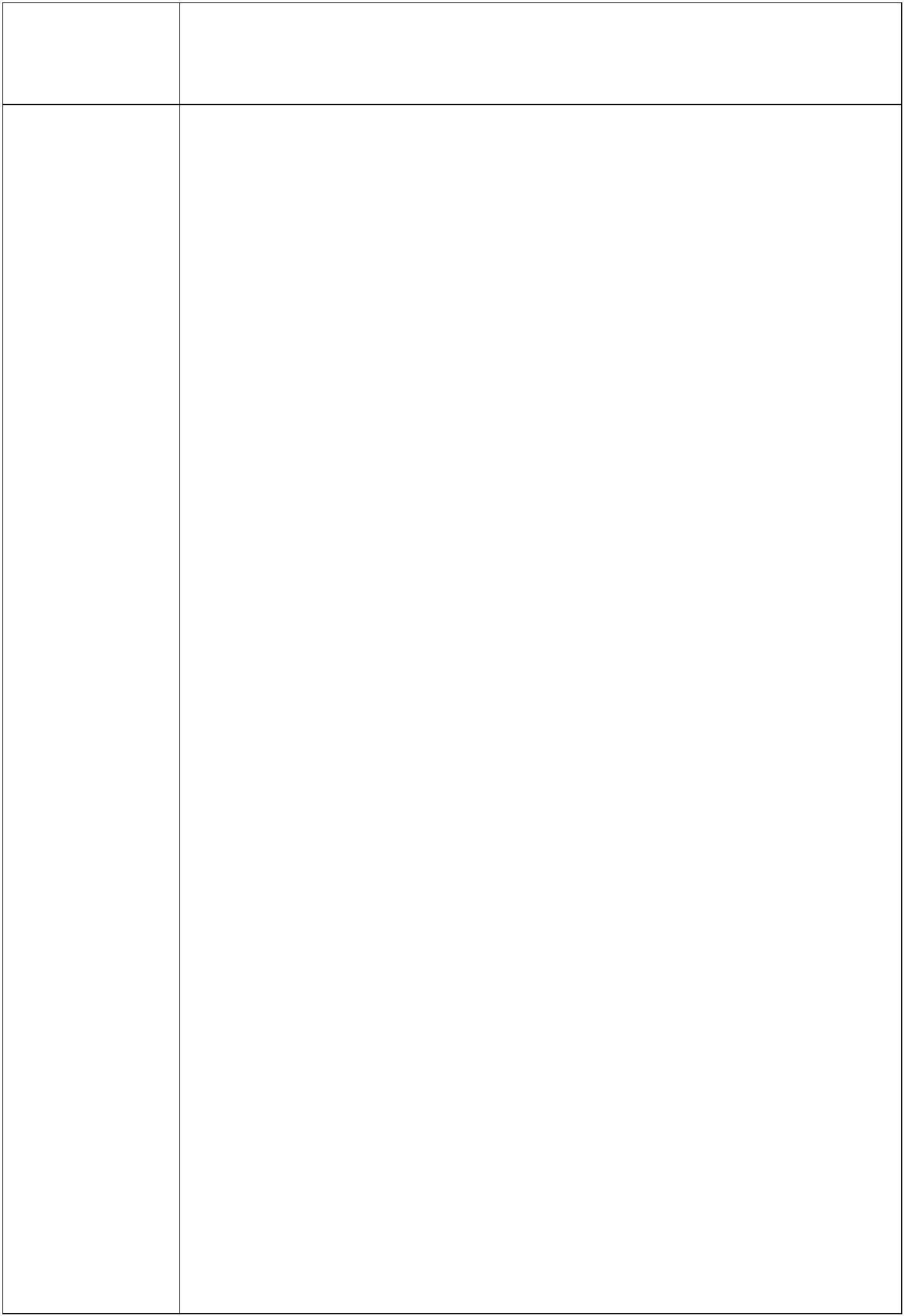 инвентарь, моющие средства, электробытовые приборы для уборки поме-щений. Правила техники безопасности использования чистящих и мою-щих средств. Уборка санузла и ванной комнаты. Правила техники без-опасности использования бытовых электроприборов по уборке жилогопомещения. Уход за различными видами напольных покрытий. Ежеднев-ная уборка. Сезонная уборка жилых помещений. Подготовка квартиры идома к зиме и лету.Насекомые и грызуны в доме: виды; вред, приносимый грызунамии насекомыми. Профилактика появления грызунов и насекомых в доме.Виды химических средств для борьбы с грызунами и насекомыми. Прави-ла использования ядохимикатов и аэрозолей для профилактики и борьбы сгрызунами и насекомыми. Предупреждение отравлений ядохимикатами.Городские службы по борьбе с грызунами и насекомыми.Одежда и обувьОдежда. Виды одежды в зависимости от пола и возраста, назначе-ния (деловая, праздничная, спортивная и т.д.), способа ношения (верхняя,нижняя), сезона (летняя, зимняя, демисезонная), вида тканей. Особенно-сти разных видов одежды. Головные уборы: виды и назначение. Рольодежды и головных уборов для сохранения здоровья человека. Магазиныпо продаже различных видов одежды.Значение опрятного вида человека.Уход за одеждой. Хранение одежды: места для хранения разныхвидов одежды; правила хранения. Предупреждение появление вредителейна одежде (моли). Правила и приемы повседневного ухода за одеждой:стирка, глажение, чистка, починка. Ручная и машинная стирка изделий.Чтение условных обозначений на этикетках по стирке белья. Правиласушки белья из различных тканей. Чтение условных обозначений на эти-кетках. Электробытовые приборы для глажения: виды утюгов, правилаиспользования. Глажение изделий из различных видов тканей. Правила иприемы глажения белья, брюк, спортивной одежды. Правила и приемыглажения блузок и рубашек. Правила пришивания пуговиц, крючков, пе-тель; зашивание распоровшегося шва Продление срока службы одежды:штопка, наложение заплат. Выведение пятен в домашних условиях. Видыпятновыводителей. Правила выведение мелких пятен в домашних услови-ях. Санитарно-гигиенические требования и правила техники безопасностипри пользовании средствами для выведения пятен.Предприятия бытового обслуживания. Прачечная. Виды услуг.Правила пользования прачечной. Прейскурант. Химчистка. Услуги хим-чистки. Правила приема изделий и выдачи изделий. Стоимость услуг взависимости от вида одежды.Выбор и покупка одежды. Выбор одежды при покупке в соответ-ствии с назначением и необходимыми размерами. Подбор одежды в соот-ветствии с индивидуальными особенностями.Магазины по продаже одежды. Специализированные магазины попродаже одежды. Правила возврата или обмена купленного товара (одеж-ды). Хранение чека. Гарантийные средства носки.Обувь. Виды обуви: в зависимости от времени года; назначения(спортивная, домашняя, выходная и т.д.); вида материалов (кожаная, ре-зиновая, текстильная и т.д.).Магазины по продаже различных видов обуви. Порядок приобрете-ния обуви в магазине: выбор, примерка, оплата. Гарантийный срок служ-бы обуви; хранение чека или его копии.Уход за обувью. Хранение обуви: способы и правила. Чистка обуви.56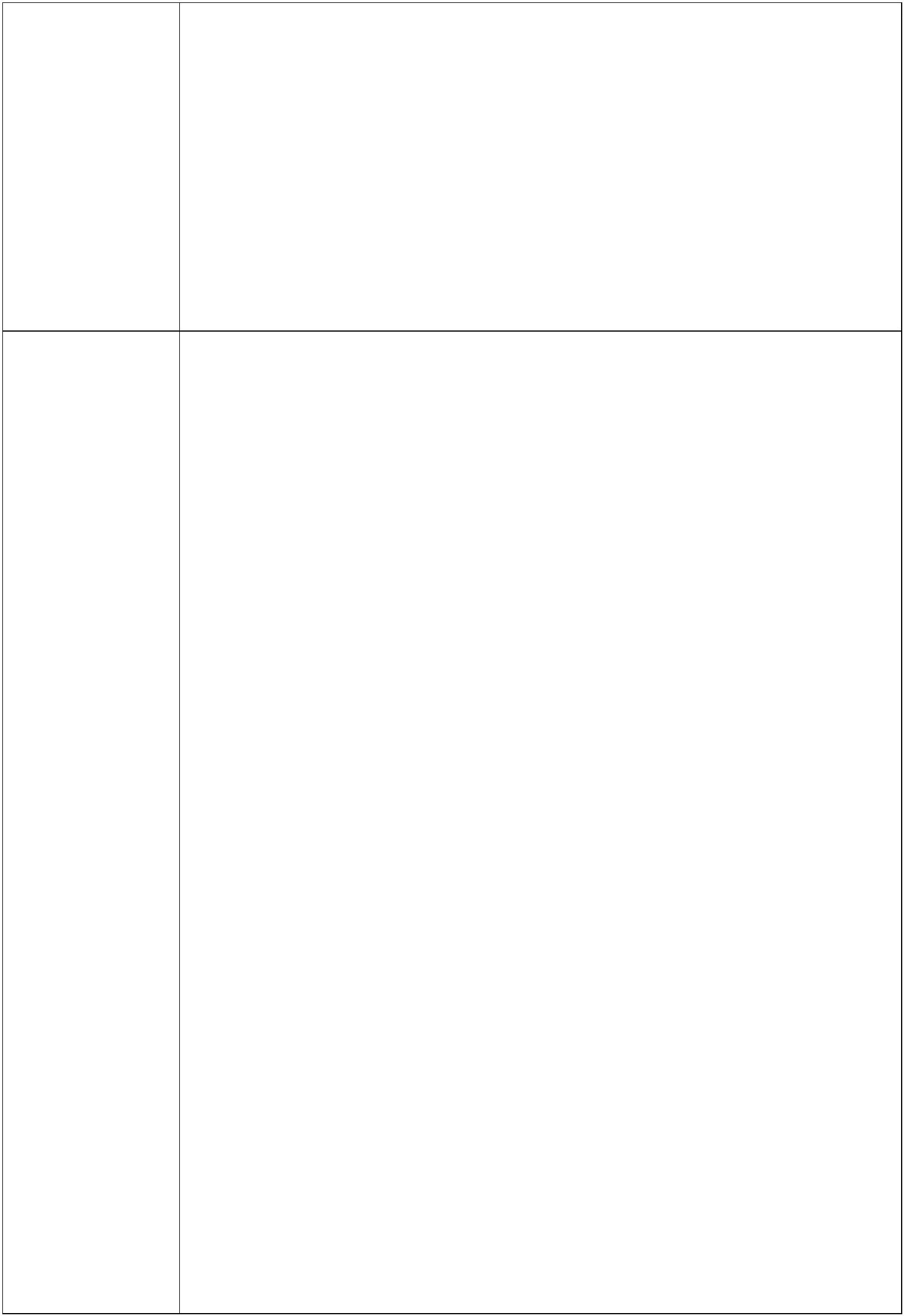 Использование кремов для чистки обуви. Виды кремов для чистки обуви;их назначение. Сушка обуви. Правила ухода за обувью из различных ма-териалов.Предприятия бытового обслуживания. Ремонт обуви. Виды услуг.Прейскурант. Правила подготовки обуви для сдачи в ремонт. Правилаприема и выдачи обуви.Обувь и здоровье человека. Значение правильного выбора обувидля здоровья человека.ПитаниеОрганизация питания семьи. Значение питания в жизни и деятель-ности людей. Влияние правильного питания на здоровье человека. Режимпитания. Разнообразие продуктов, составляющих рацион питания.Приготовление пищи. Место для приготовления пищи и его обору-дование. Гигиена приготовления пищи.Виды продуктов питания. Молоко и молочные продукты: виды,правила хранения. Значение кипячения молока. Виды блюд, приготовляе-мых на основе молока (каши, молочный суп).Хлеб и хлебобулочные изделия. Виды хлебной продукции. Правилахранения хлебобулочных изделий. Вторичное использование черствогохлеба. Приготовление простых и сложных бутербродов и канапе.Мясо и мясопродукты; первичная обработка, правила хранения.Глубокая заморозка мяса. Размораживание мяса с помощью микроволно-вой печи.Яйца, жиры. Виды жиров растительного и животного происхожде-ния. Виды растительного масла (подсолнечное, оливковое, рапсовое).Правила хранения. Места для хранения жиров и яиц.Овощи, плоды, ягоды и грибы. Правила хранения. Первичная обра-ботка: мытье, чистка, резка. Свежие и замороженные продукты.Мука и крупы. Виды муки (пшеничная, ржаная, гречневая и др.);сорта муки (крупчатка, высший, первый и второй сорт). Правила хранениямуки и круп. Виды круп. Вредители круп и муки. Просеивание муки.Соль, сахар, пряности и приправы. Соль и ее значение для питания.Использование соли при приготовлении блюд. Сахар: его польза и вред.Виды пряностей и приправ. Хранение приправ и пряностей.Чай и кофе. Виды чая. Способы заварки чая. Виды кофе. Польза инегативные последствия чрезмерного употребления чая и кофе.Магазины по продаже продуктов питания. Основные отделы впродуктовых магазинах. Универсамы и супермаркеты (магазины в сель-ской местности). Специализированные магазины. Виды товаров: фасован-ные, на вес и в разлив. Порядок приобретения товаров в продовольствен-ном магазине (с помощью продавца и самообслуживание). Срок годностипродуктов питания (условные обозначения на этикетках). Стоимость про-дуктов питания. Расчет стоимости товаров на вес и разлив.Рынки. Виды продовольственных рынков: крытые и закрытые, по-стоянно действующие и сезонные. Основное отличие рынка от магазина.Прием пищи. Первые, вторые и третьи блюда: виды, значение.Завтрак. Блюда для завтрака; горячий и холодный завтраки. Бутер-броды. Каши. Блюда из яиц (яйца отварные; яичница-глазунья). Напиткидля завтрака. Составление меню для завтрака. Отбор необходимых про-дуктов для приготовления завтрака. Приготовление некоторых блюд длязавтрака. Стоимость и расчет продуктов для завтрака. Посуда для завтра-ка. Сервировка стола.Обед. Питательная ценность овощей, мяса, рыбы, фруктов. Овощ-57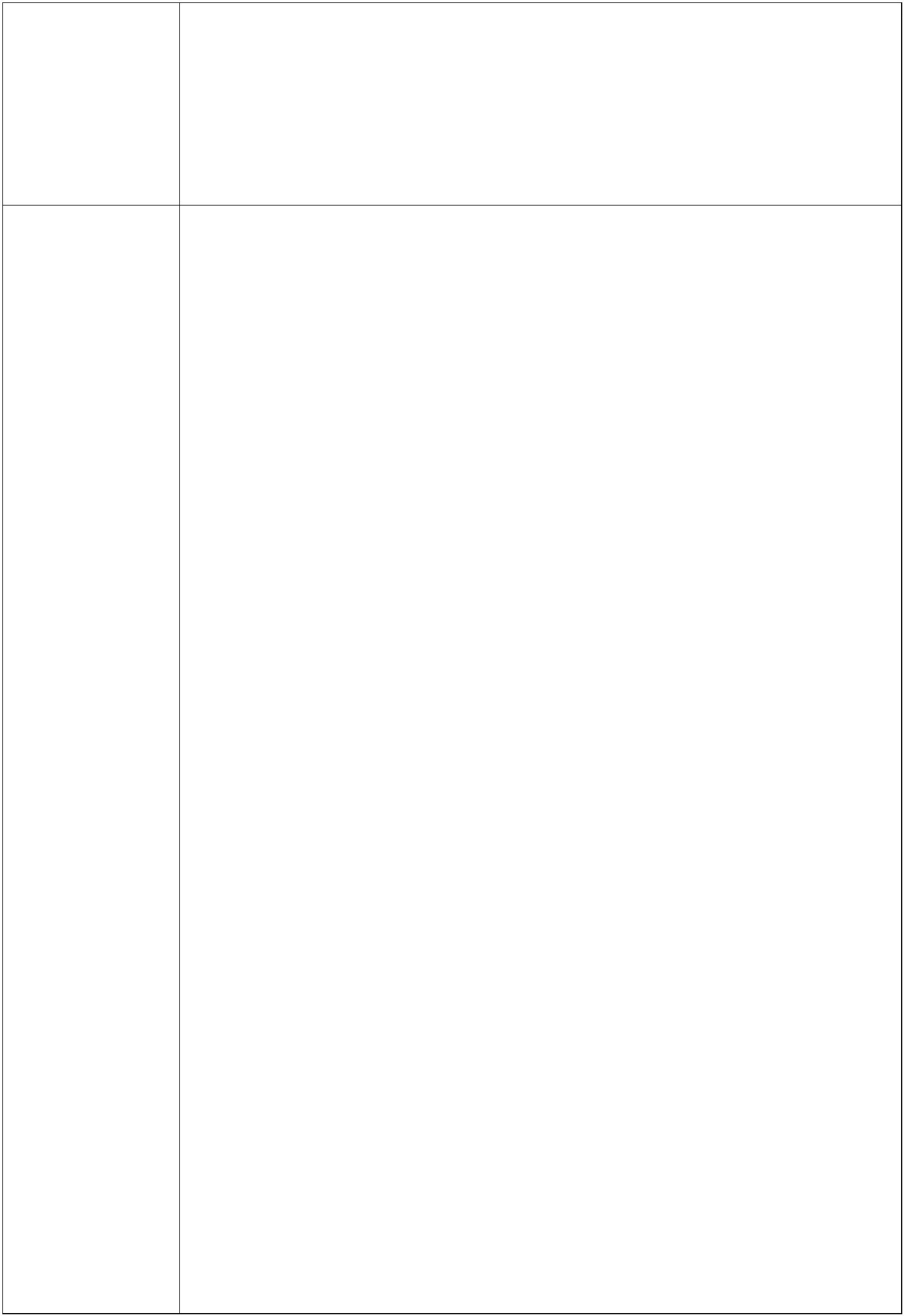 ные салаты: виды, способы приготовления. Супы (виды, способы приго-товления). Мясные блюда (виды, способы приготовления). Рыбные блюда(виды, способы приготовления). Гарниры: овощные, из круп, макаронныхизделий. Фруктовые напитки: соки, нектары. Составление меню для обе-да. Отбор необходимых продуктов для приготовления обеда. Стоимость ирасчет продуктов для обеда. Посуда для обедов. Праздничный обед. Сер-вирование стола для обеда. Правила этикета за столом.Ужин. Блюда для ужина; холодный и горячий ужин. Составлениеменю для холодного ужина. Отбор продуктов для холодного ужина. При-готовление несложных салатов и холодных закусок. Стоимость и расчетпродуктов для холодного ужина. Составление меню для горячего ужина.Отбор продуктов для горячего ужина. Стоимость и расчет продуктов длягорячего ужина.Изделия из теста. Виды теста: дрожжевое, слоеное, песочное. Ви-ды изделий из теса: пирожки, булочки, печенье и др. приготовление изде-лий из теста. Составление и запись рецептов. Приготовление изделий иззамороженного теста. ПриготовлениеДомашние заготовки. Виды домашних заготовок: варка, сушка, со-ление, маринование. Глубокая заморозка овощей и фруктов. Меры предо-сторожности при употреблении консервированных продуктов. Правилапервой помощи при отравлении. Варенье из ягод и фруктов.ТранспортГородской транспорт. Виды городского транспорта. Оплата про-езда на всех видах городского транспорта. Правила поведения в город-ском транспорте.Проезд из дома в школу. Выбор рационального маршрута проездаиз дома в разные точки населенного пункта. Расчет стоимости проезда.Пригородный транспорт. Виды: автобусы пригородного сообще-ния, электрички. Стоимость проезда. Расписание.Междугородний железнодорожный транспорт. Вокзалы: назна-чение, основные службы. Платформа, перрон, путь. Меры предосторож-ности по предотвращению чрезвычайных ситуаций на вокзале. Расписа-ние поездов. Виды пассажирских вагонов.Междугородний автотранспорт. Автовокзал, его назначение. Ос-новные автобусные маршруты. Расписание, порядок приобретения биле-тов, стоимость проезда.Водный транспорт. Значение водного транспорта. Пристань. Порт.Авиационный транспорт. Аэропорты, аэровокзалы.Средства связиОсновные средства связи: почта, телефон, телевидение, радио,компьютер. Назначение, особенности использования.Почта. Работа почтового отделения связи «Почта России». Видыпочтовых отправлений: письмо, бандероль, посылка.Письма. Деловые письма: заказное, с уведомлением. Личные пись-ма. Порядок отправления писем различного вида. Стоимость пересылки.Бандероли. Виды бандеролей: простая, заказная, ценная, с уведом-лением. Порядок отправления. Упаковка. Стоимость пересылки.Посылки. Виды упаковок. Правила и стоимость отправления.Телефонная связь. Виды телефонной связи: проводная (фиксиро-ванная), беспроводная (сотовая). Влияние на здоровье излучений мобиль-ного телефона. Культура разговора по телефону. Номера телефонов экс-тренной службы. Правила оплаты различных видов телефонной связи. Со-товые компании, тарифы.58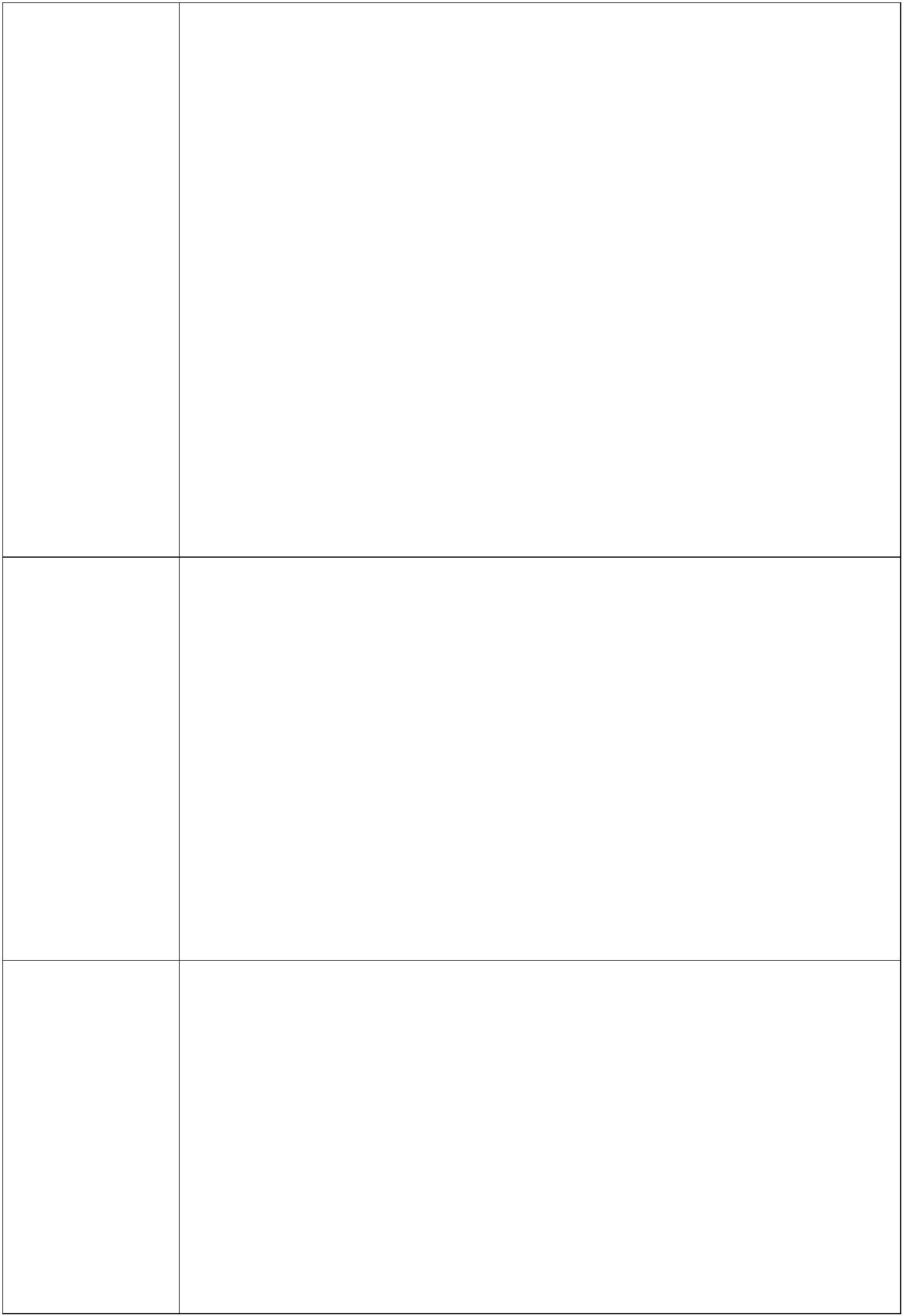 Интернет-связь. Электронная почта. Видео-связь (скайп). Особен-ности, значение в современной жизни.Денежные переводы. Виды денежных переводов. Стоимость от-правления.Предприятия,организации,учрежденияОбразовательные учреждения. Дошкольные образовательныеучреждения. Учреждения дополнительного образования: виды, особенно-сти работы, основные направления работы. Посещение образовательныхорганизаций дополнительного образования.Местные и промышленные и сельскохозяйственные предприятия.Названия предприятия, вид деятельности, основные виды выпускаемойпродукции, профессии рабочих и служащих.Исполнительные органы государственной власти (города, района).Муниципальные власти. Структура, назначение.СемьяРодственные отношения в семье. Состав семьи. Фамилии, имена,отчества ближайших родственников; возраст; дни рождения. Место рабо-ты членов семьи, должности, профессии. Взаимоотношения между род-ственниками. Распределение обязанностей в семье. Помощь старшихмладшим: домашние обязанности.Семейный досуг. Виды досуга: чтение книг, просмотр телепередач,прогулки и др. правильная, рациональная организация досуга. Любимые инелюбимые занятия в свободное время.Досуг как источник получения новых знаний: экскурсии, прогулки,посещения музеев, театров и т. д.Досуг как средство укрепления здоровья: туристические походы;посещение спортивных секций и др.Досуг как развитие постоянного интереса к какому либо виду дея-тельности (хобби): коллекционирование чего-либо, фотография и т. д.Отдых. Отдых и его разновидности. Необходимость разумнойсмены работы и отдыха. Отдых и бездеятельность. Летний отдых. Видыпроведения летнего отдыха, его планирование. Бюджет отдыха. Подго-товка к летнему отдыху: выбор места отдыха, определение маршрута,сбор необходимых вещей.Экономика домашнего хозяйства. Бюджет семьи. Виды и источни-ки дохода. Определение суммы доходов семьи на месяц. Основные статьирасходов. Планирование расходов на месяц по отдельным статьям. Пла-нирование дорогостоящих покупок.2.2.9. МИР ИСТОРИИВ основу изучения предмета «Мир истории» положен принцип цивилизационногоанализа исторических фактов, позволяющий на конкретных примерах познакомить обучаю-щихся с историей развития человека и человеческой цивилизации. Такой подход позволяетсоздать условия для формирования нравственного сознания, усвоения и накопления обуча-ющимися социального опыта, коррекции и развития высших психических функций.Цель изучения предмета «Мир истории» заключается в подготовке обучающихся кусвоению курса «История Отечества» в VII-XI классах. Для достижения поставленной целинеобходимо решить следующие задачи:―формирование первоначальных представлений об особенностях жизни, быта, трудачеловека на различных исторических этапах его развития;формирование первоначальных исторических представлений о «историческомвремени» и «историческом пространстве»;формирование исторических понятий: «век», «эпоха», «община» и некоторых дру-――гих;59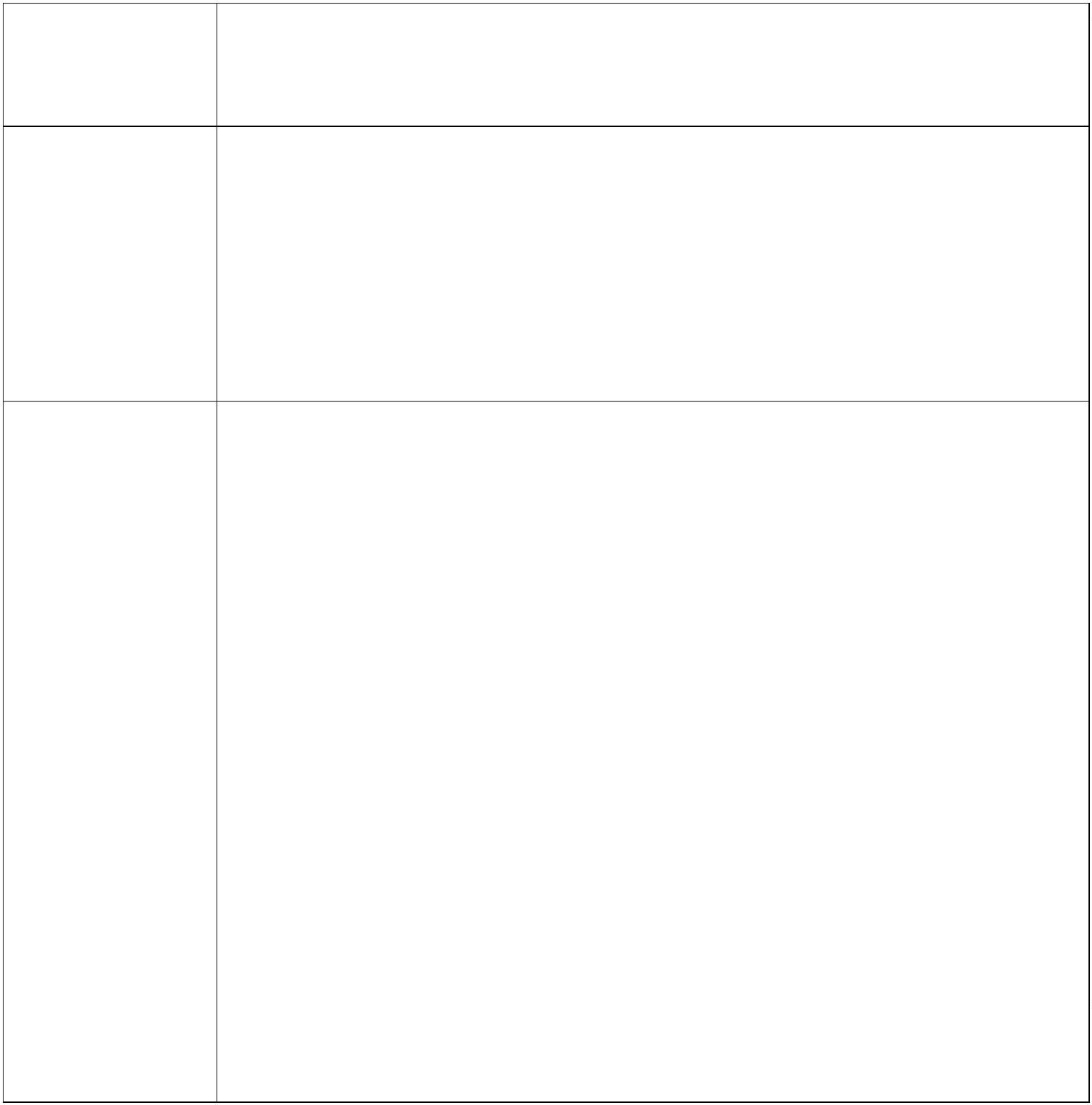 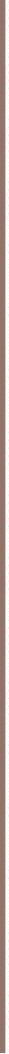 ――формирование умения работать с «лентой времени»;формирование умения анализировать и сопоставлять исторические факты; делатьпростейшие выводы и обобщения;-воспитание интереса к изучению истории.РазделСодержание разделаВведениеПредставление о себе и окружающем миреТвое имя, отчество, фамилия. История имени. Возникновение и значениеимен. Отчество в имени человека. Происхождение фамилий. Семья:близкие и дальние родственники. Поколения, предки, потомки, родо-словная. Даты жизни. Понятие о биографии. Твоя биография.Дом, в котором ты живешь. Место нахождения твоего дома (регион, го-род, поселок, село), кто и когда его построил. Твои соседи.Пословицы и поговорки о доме, семье, соседях.История улицы. Названия улиц, их происхождение. Улица твоего дома,твоей школы.Местность, где мы живем (город, село). Происхождение названия мест-ности. Край (область, республика), в котором мы живем; главный городкрая, национальный состав, основные занятия жителей края, города.Россия ― страна, в которой мы живем: ее столица, население, нацио-нальный состав. Республики в составе Российской Федерации. Государ-ственные символы РФ. Руководитель страны (президент РФ).Большая и малая родина.Другие страны мира (обзорно, с примерами). Планета, на которой мыживем.Представления о времени в историиПредставление о времени как о прошлом, настоящем и будущем. Поня-тия: вчера, сегодня, завтра. Меры времени. Измерение времени. Кален-дарь (происхождение, виды).Представление об историческом времени: век, (столетие), тысячелетие,историческая эпоха (общее представление). «Лента времени». Краткиеисторические сведения о названии месяцев (римский календарь, русскийземледельческий календарь). Части века: начало века, середина века,конец века, граница двух веков (конец одного века и начало другого);текущий век, тысячелетие. Основные события ХХ века (обзорно, с при-мерами). Новое тысячелетие (XXI век).Начальные представления об историиИсториянаука о прошлом (о жизни и деятельности людей в про-шлом). Значение исторических знаний для людей. Историческая памятьРоссии.Науки, помогающие добывать исторические сведения: археология, этно-графия, геральдика, нумизматика и др. (элементарные представления наконкретных примерах).Источники исторических знаний: вещественные (предметы быта; памят-ники зодчества, строительства и архитектуры; живопись и т.д.), устные(фольклор), письменные (летописи, старинные книги, надписи и рисункии т.д.). Архивы и музеи (виды музеев). Библиотеки.Историческое пространство. Историческая карта.История Древ-него мираВерсии о появлении человека на Земле (научные, религиозные).Отличие человека от животного.Время появления первобытных людей, их внешний вид, среда60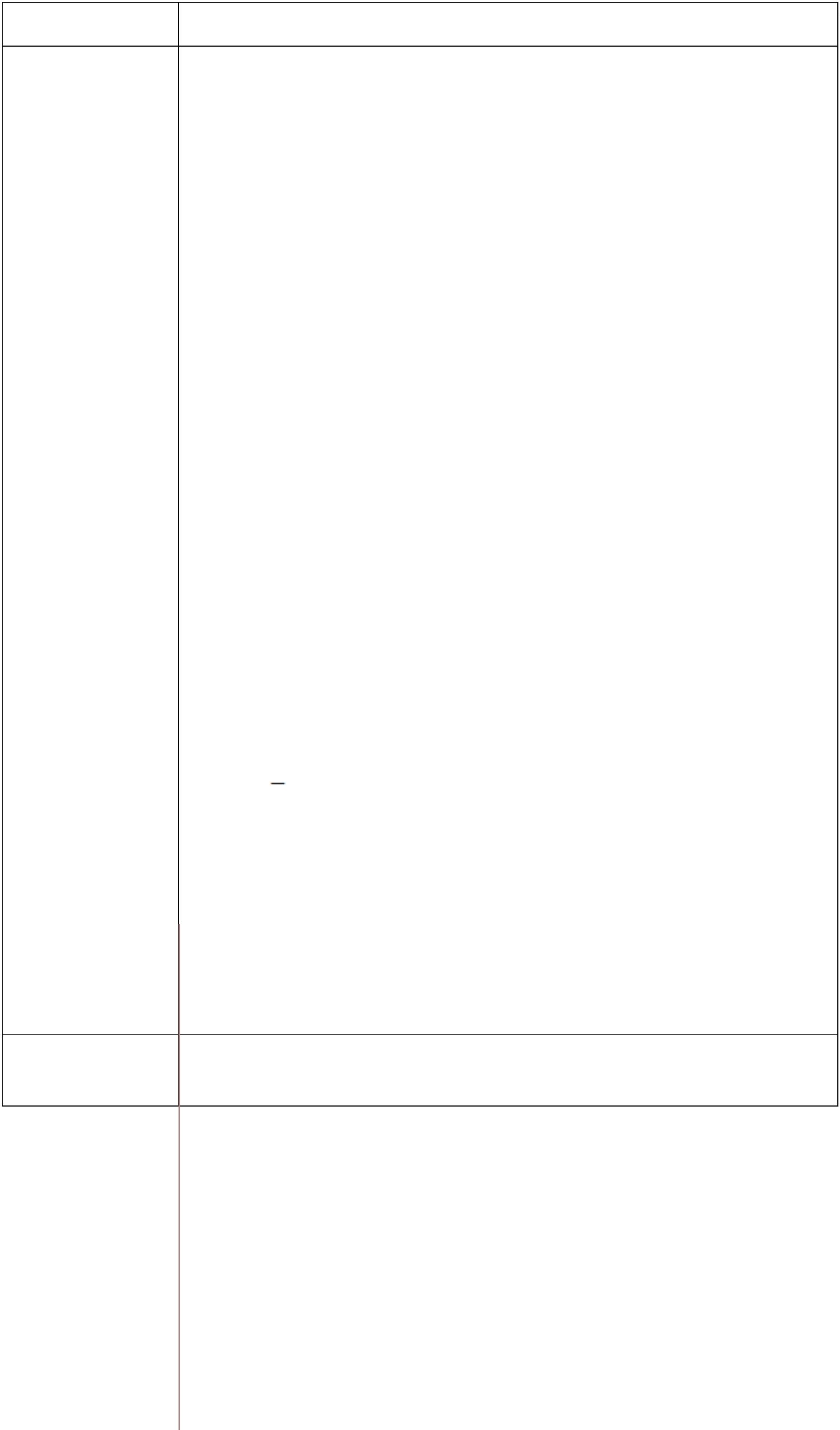 обитания, отличие от современных людей.Стадный образ жизни древних людей. Занятия. Древние орудиятруда. Каменный века.Постепенные изменения во внешнем облике. Зарождение речи.Совершенствование орудий труда и занятий. Защита от опасностей. Об-раз жизни и виды деятельности. Причины зарождения религиозных ве-рований. Язычество.Изменение климата Земли, наступление ледников. Смена образажизни древних людей из-за климатических условий: борьба за выжива-ние. Способы охоты на диких животных. Приручение диких животных.Пища и одежда древнего человека.Конец ледникового периода и расселение людей по миру. Влия-ние различных климатических условий на изменения во внешнем обликелюдей. Развитие земледелия, скотоводства. Появление новых орудийтруда. Начало бронзового века. Оседлый образ жизни. Коллективы древ-них людей: семья, община, род, племя.Возникновение имущественного и социального неравенства, вы-деление знати.Зарождение обмена, появление денег. Первые города Созданиечеловеком искусственной среды обитания. Возникновение древнейшихцивилизаций.История вещейи дел человекаИстория освоения человеком огня, энергииИсточники огня в природе. Способы добычи огня древним чело-(от древности до веком. Очаг. Причины сохранения огня древним человеком, культ огня.наших дней)Использование огня для жизни: тепло, пища, защита от диких животных.Использование огня в производстве: изготовление посуды, ору-дий труда, выплавка металлов, приготовление пищи и др.Огонь в военном деле. Изобретение пороха. Последствия этогоизобретения в истории войн.Огонь и энергия. Виды энергии: электрическая, тепловая, атомная(общие представления). Изобретение электричества как новый этап вжизни людей. Современные способы получения большого количестваэнергии. Экологические последствия при получении тепловой энергииот сжигания полезных ископаемых (угля, торфа, газа), лесов. Роль энер-гетических ресурсов Земли для жизни человечества.История использования человеком водыВода в природе. Значение воды в жизни человека. Охрана водныхугодий.Причины поселения древнего человека на берегах рек, озер, мо-рей. Рыболовство. Передвижение человека по воде. Судоходство, исто-рия мореплавания, открытие новых земель (общие представления).Вода и земледелие. Поливное земледелие, причины его возникно-вения. Роль поливного земледелия, в истории человечества.Использование человеком воды для получения энергии: водяноеколесо, гидроэлектростанция. Использование воды при добыче полезныхископаемых.Профессии людей, связанные с освоением энергии и водных ре-сурсов.История жилища человекаПонятие о жилище. История появления жилища человека. Первыежилища: пещеры, шалаш, земляные укрытия. Сборно-разборные жили-61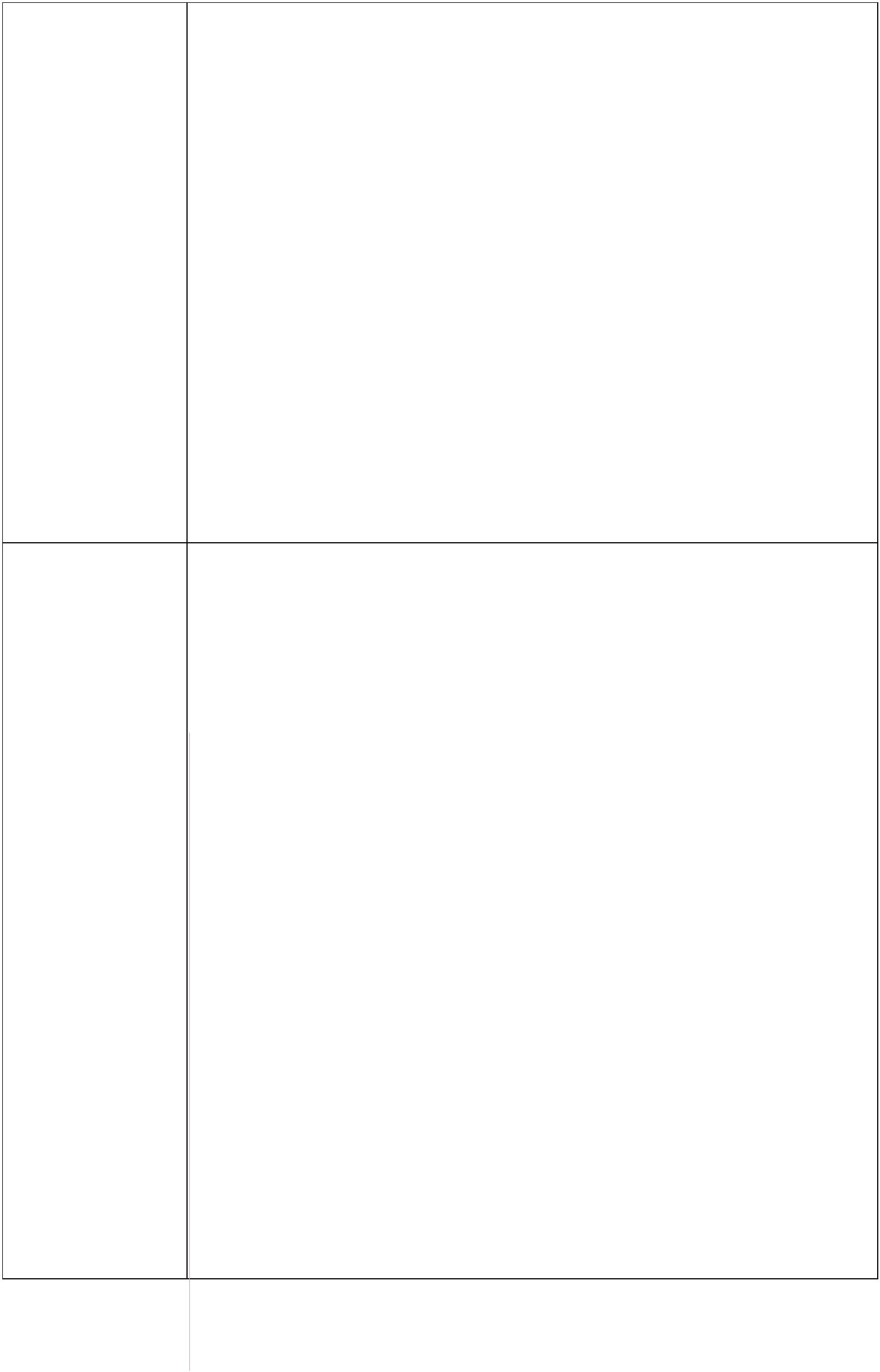 ща. Материалы, используемые для строительства жилья у разных наро-дов (чумы, яранги, вигвамы, юрты и др.). История совершенствованияжилища. Влияние климата и национальных традиций на строительствожилья и других зданий. Архитектурные памятники в строительстве, ихзначение для изучения истории.История появления мебелиНазначение и виды мебели, материалы для ее изготовления.История появления первой мебели. Влияние исторических инациональных традиций на изготовление мебели. Изготовление мебеликак искусство. Современная мебель. Профессии людей, связанные с из-готовлением мебели.История питания человекаПитание как главное условие жизни любого живого организма.Уточнение представлений о пище человека в разные периоды развитияобщества.Добывание пищи древним человеком как борьба за его выжива-ние. Способы добывания: собирательство, бортничество, рыболовство,охота, земледелие, скотоводство. Приручение человеком животных. Зна-чение домашних животных в жизни человека.История хлеба и хлебопечения.Способы хранения и накопления продуктов питания.Влияние природных условий на традиции приготовления пищи уразных народов. Употребление пищи как необходимое условие сохране-ния здоровья и жизни человека.История появления посудыПосуда, ее назначение. Материалы для изготовления посуды. Ис-тория появления посуды. Глиняная посуда. Гончарное ремесло, изобре-тение гончарного круга, его значение для развития производства глиня-ной посуды. Народные традиции в изготовлении глиняной посуды.Деревянная посуда. История появления и использования деревян-ной посуды, ее виды. Преимущества деревянной по суды для храненияпродуктов, народные традиции ее изготовления.Посуда из других материалов. Изготовление посуды как искус-ство.Профессии людей, связанные с изготовлением посуды.История появления одежды и обувиУточнение представлений об одежде и обуви, их функциях. Ма-териалы для изготовления одежды и обуви. Различия в мужской и жен-ской одежде.Одежда как потребность защиты человеческого организма от не-благоприятных условий среды. Виды одежды древнего человека. Спосо-бы изготовления, материалы, инструменты. Совершенствование видоводежды в ходе развития земледелия и скотоводства, совершенствованиеинструментов для изготовления одежды. Влияние природных и клима-тических условий на изготовление одежды. Народные традиции изготов-ления одежды. Изготовление одежды как искусство. Изменения в одеждеи обуви в разные времена у разных народов. Образцы народной одежды(на примере региона).История появления обуви. Влияние климатических условий навозникновение разных видов обуви. Обувь в разные исторические вре-мена: лапти, сапоги, туфли, сандалии и др.Профессии людей, связанные с изготовлением одежды и обуви.62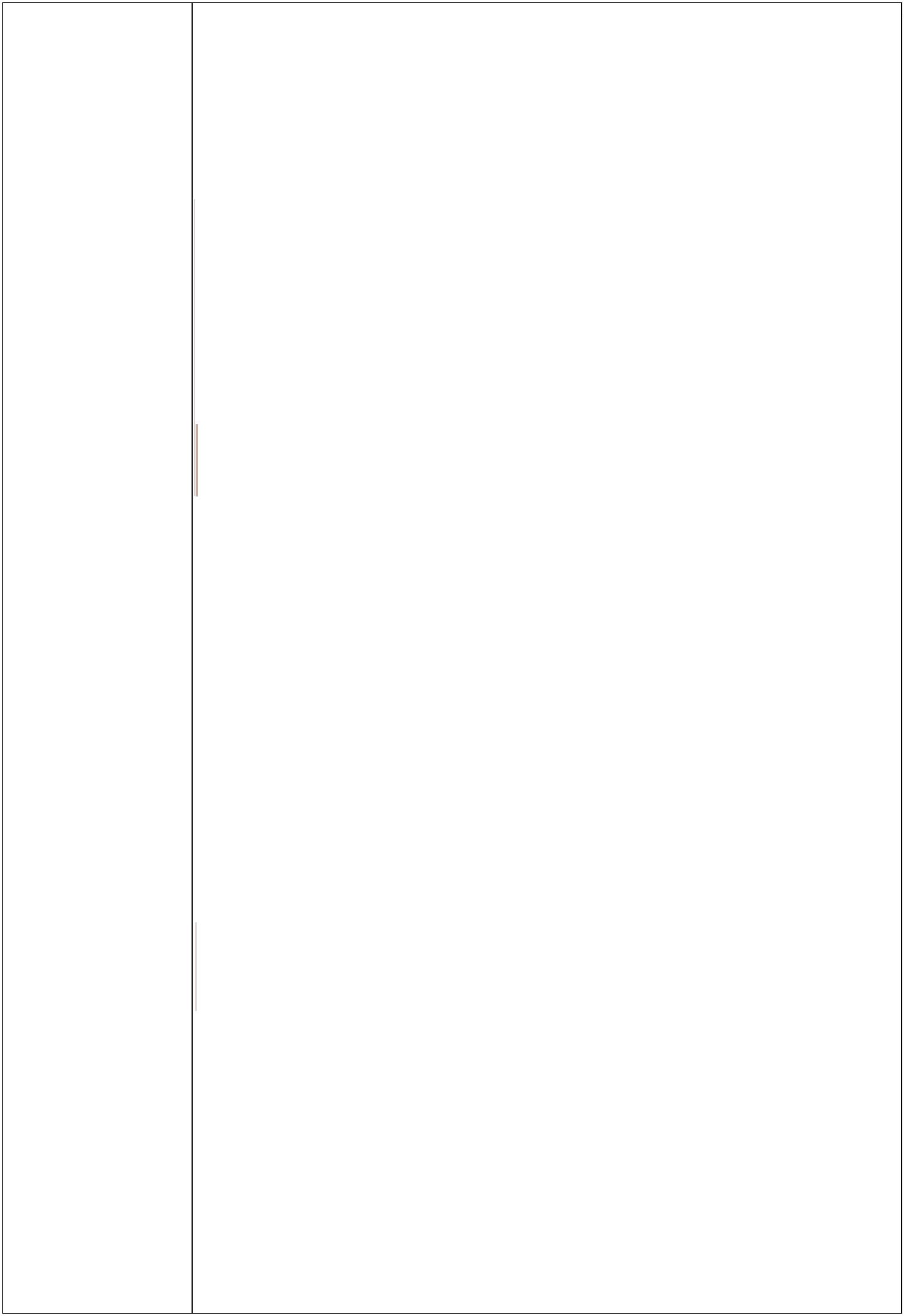 История челове-Представления древних людей об окружающем мире. Освоениеческогостваобще- человеком морей и океанов, открытие новых земель, изменение пред-ставлений о мире.Истоки возникновения мировых религий: иудаизм, христианство,буддизм, ислам. Значение религии для духовной жизни человечества.Зарождение науки, важнейшие человеческие изобретения.Направления в науке: астрономия, математика, география и др.Изменение среды и общества в ходе развития науки.Значение устного творчества для истории: сказания, легенды,песни, пословицы, поговорки. История возникновения письма. Видыписьма: предметное письмо, клинопись, иероглифическое письмо. Ла-тинский и славянский алфавит. История книги и книгопечатания.Культура и человек как носитель культуры. Искусство как особаясфера человеческой деятельности.Виды и направления искусства.Условия для возникновения государства. Аппарат власти. Право,суд, армия. Гражданин. Виды государств: монархия, диктатура, демокра-тическая республика. Политика государства, гражданские свободы, гос-ударственные законы.Экономика как показатель развития общества и государства. Ис-тория денег, торговли. Государства богатые и бедные.Войны. Причины возникновения войн. Исторические уроки войн.Рекомендуемые виды практических заданий:заполнение анкет;рисование на темы: «Моя семья», «Мой дом», «Моя улица» и т.д.;составление устных рассказов о себе, членах семьи, родственни-ках, друзьях;составление автобиографии и биографий членов семьи (под руко-водством учителя);составление родословного дерева (рисунок);рисование Государственного флага, прослушивание Государ-ственного гимна;изображение схем сменяемости времен года;составление календаря на неделю, месяц: изображение «лентывремени» одного столетия, одного тысячелетия; ориентировка на «лентевремени»;объяснение смысла пословиц и поговорок о времени, временахгода, о человеке и времени и др.чтение и пересказы адаптированных текстов по изучаемым темам;рассматривание и анализ иллюстраций, альбомов с изо-бражениями гербов, монет, археологических находок, архитектурныхсооружений, относящихся к различным историческим эпохам;экскурсии в краеведческий и исторический музеи;ознакомление с историческими памятниками, архитектурнымисооружениями;просмотр фильмов о культурных памятниках;викторины на темы: «С чего начинается Родина?», «Моя семья»,«Мой род», «Я и мои друзья», «Страна, в которой я живу», «Событияпрошлого», «Время, в котором мы живем», «История одного памятника, «История в рассказах очевидцев», «Исторические памятники нашего»63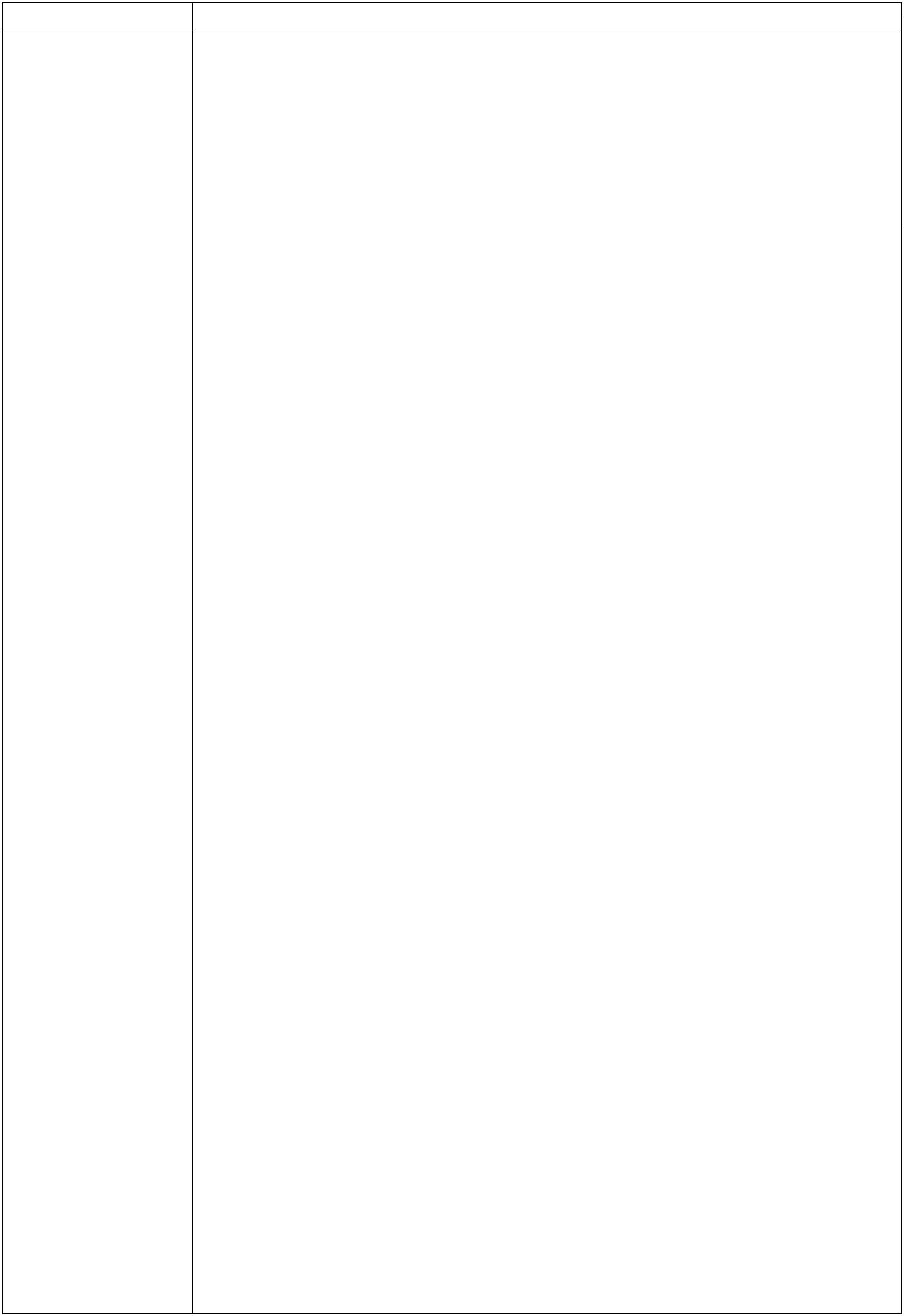 города» и др.2.2.10 ИСТОРИЯ ОТЕЧЕСТВАПредмет «История Отечества» играет важную роль в процессе развития и воспитанияличности обучающихся с умственной отсталостью (интеллектуальными нарушениями), фор-мирования гражданской позиции учащихся, воспитания их в духе патриотизма и уважения ксвоей Родине, ее историческому прошлому.Основные цели изучения данного предмета ― формирование нравственного созна-ния развивающейся личности обучающихся с умственной отсталостью (интеллектуальныминарушениями), способных к определению своих ценностных приоритетов на основе осмыс-ления исторического опыта своей страны; развитие умения применять исторические знания вучебной и социальной деятельности; развитие нарушенных при умственной отсталости выс-ших психических функций. Достижение этих целей будет способствовать социализацииучащихся с интеллектуальным недоразвитием.Основные задачи изучения предмета:―овладение учащимися знаниями о выдающихся событиях и деятелях отечествен-ной истории;―формирование у учащихся представлений о жизни, быте, труде людей в разные ис-торические эпохи;―формирование представлений о развитии российской культуры, ее выдающихся до-стижениях, памятниках;―формирование представлений о постоянном развитии общества, связи прошлого инастоящего;―усвоение учащимися терминов и понятий, знание которых необходимо для пони-мания хода развития истории;―формирование интереса к истории как части общечеловеческой культуры, средствупознания мира и самопознания.―формирование у школьников умений применять исторические знания для осмысле-ния сущности современных общественных явлений, в общении с другими людьми в совре-менном поликультурном, полиэтническом и многоконфессиональном обществе;―――воспитание учащихся в духе патриотизма, уважения к своему Отечеству;воспитание гражданственности и толерантности;коррекция и развитие познавательных психических процессов.РазделВведение в ис-ториюСодержание разделаЧто такое история. Что изучает история Отечества. Вещественные,устные и письменные памятники истории. Наша Родина ― Россия. Нашастрана на карте. Государственные символы России. Глава нашей страны.История края – часть истории России. Как изучается родословная людей.Моя родословная. Счет лет в истории. «Лента времени».История нашейДревнейшие поселения на территории Восточно-Европейской рав-страны древ- нины. Восточные славяне ― предки русских, украинцев и белорусов.нейшего пери- Родоплеменные отношения восточных славян. Славянская семья и сла-одавянский поселок. Основные занятия, быт, обычаи и верования восточныхславян. Взаимоотношения с соседними народами и государствами. Объ-единение восточных славян под властью Рюрика.Русь в IX – IОбразование государства восточных славян ― Древней Руси. Фор-половине XII мирование княжеской власти. Первые русские князья, их внутренняя и64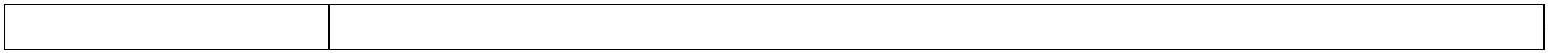 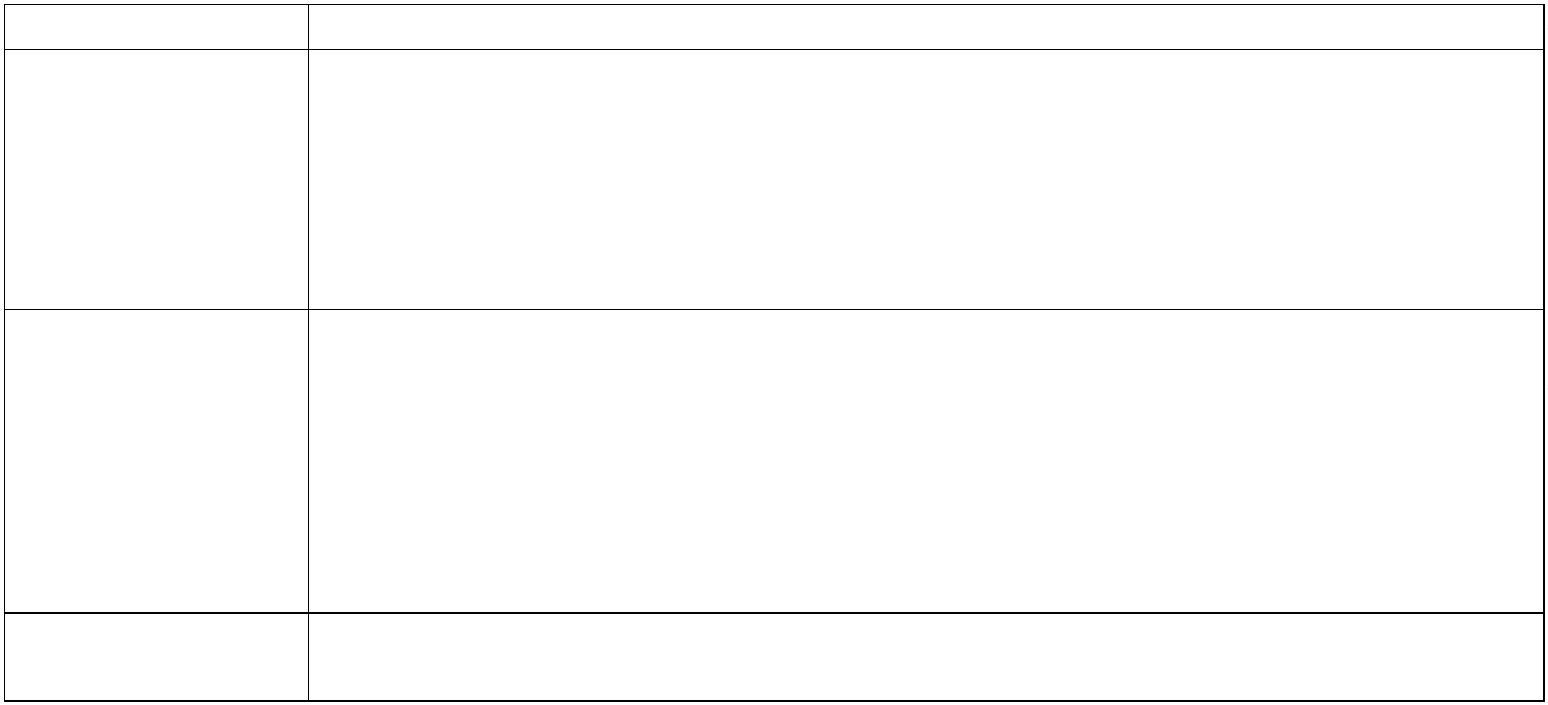 векавнешняя политика. Крещение Руси при князе Владимире: причины и зна-чение.Социально-экономический и политический строй Древней Руси.Земельные отношения. Жизнь и быт людей. Древнерусские города, разви-тие ремесел и торговли. Политика Ярослава Мудрого и Владимира Моно-маха.Древнерусская культура.РаспадРуси.Причины распада единого государства Древняя Русь. ОбразованиеБорьба с ино- земель ― самостоятельных государств, особенности их социально-земными заво- политического и культурного развития. Киевское княжество. Владимиро-евателями (XII Суздальское княжество. Господин Великий Новгород. Культура Руси в-XIII века)XII-XIII веках.Русь между Востоком и Западом. Монгольские кочевые племена.Сражение на Калке. Нашествие монголов на Русь. Походы войск Чингис-хана и хана Батыя. Героическая оборона русских городов. Значение про-тивостояния Руси монгольскому завоеванию. Русь и Золотая Орда. Борьбанаселения русских земель против ордынского владычества.Отношения Новгорода с западными соседями. Борьба с рыцарями-крестоносцами. Князь Александр Ярославич. Невская битва. Ледовое по-боище.Началообъ-Возвышение Москвы при князе Данииле Александровиче. Москов-единения рус- ский князь Иван Калита и его политика. Расширение территории Москов-ских земель ского княжества. Превращение Москвы в духовный центр русской земли.(XIV – XV ве- Князь Дмитрий Донской и Сергий Радонежский. Куликовская битва, еека)значение.Объединение земель Северо-Восточной Руси вокруг Москвы.Князь Иван III. Освобождение от иноземного господства. Образованиеединого Русского государства и его значение. Становление самодержавия.Система государственного управления. Культура и быт Руси в XIV – XVвв.Россия в XVI –XVII векахРасширение государства Российского при Василии III. Русскаяправославная церковь в Российском государстве. Первый русский царьИван IV Грозный. Система государственного управления при Иване Гроз-ном. Опричнина: причины, сущность, последствия. Внешняя политикаМосковского государства в XVI веке. Присоединение Поволжья, покоре-ние Сибири. Строительство сибирских городов. Быт простых и знатныхлюдей.Москва ― столица Российского государства. Московский Кремльпри Иване Грозном. Развитие просвещения, книгопечатания, зодчества,живописи. Быт, нравы, обычаи.Россия на рубеже XVI-XVII веков. Царствование Бориса Годунова.Смутное время. Самозванцы. Восстание под предводительствомИ. Болотникова. Освободительная борьба против интервентов. ОполчениеК. Минина и Д. Пожарского. Подвиг И. Сусанина. Освобождение Моск-вы. Начало царствования династии Романовых.Правление первых Романовых. Конец Смутного времени. Откры-тие новых земель. Русские первопроходцы. Крепостные крестьяне. Кре-стьянское восстание под предводительством С. Разина. Власть и церковь.Церковный раскол. Внешняя политика России в XVII веке. Культура и65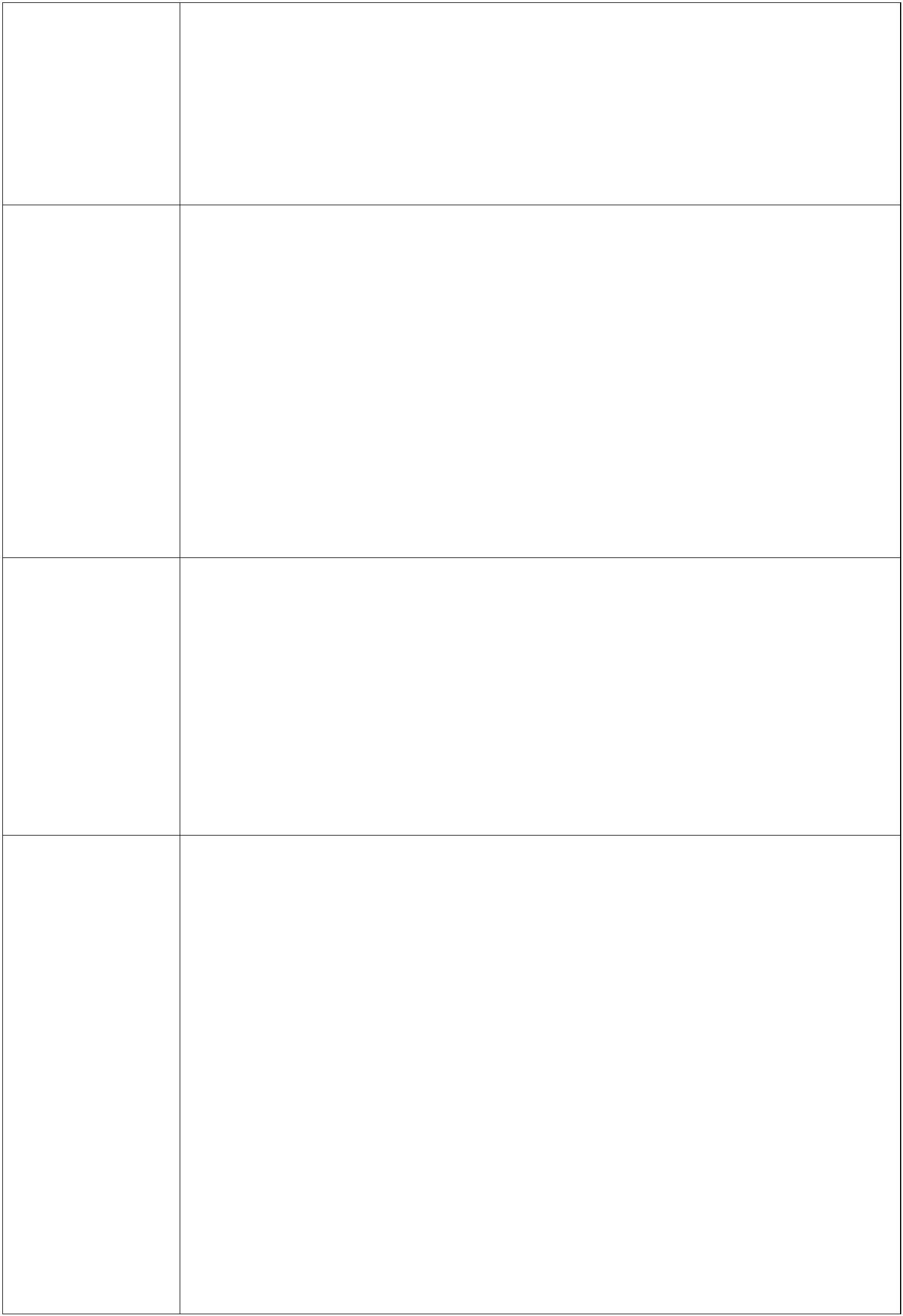 быт России в XVII веке.Начало царствования Петра I. Азовские походы. «Великое посоль-Россия в XVIIIвекество» Петра I. Создание российского флота и борьба за выход к Балтий-скому и Черному морям. Начало Северной войны. Строительство Петер-бурга. Создание регулярной армии. Полтавская битва: разгром шведов.Победы русского флота. Окончание Северной войны. Петр I ― первыйроссийский император. Личность Петра I Великого. Реформы государ-ственного управления, губернская реформа. Оппозиция реформам Петра I,дело царевича Алексея. Экономические преобразования в стране. Новов-ведения в культуре. Развитие науки и техники. Итоги и цена петровскихпреобразований.Дворцовые перевороты: внутренняя и внешняя политика преемни-ков Петра I. Российская Академия наук и деятельность М. В. Ломоносова.И. И. Шувалов ― покровитель просвещения, наук и искусства. Основаниепервого Российского университета и Академии художеств.Правление Екатерины II ― просвещенный абсолютизм. Укрепле-ние императорской власти. Развитие промышленности, торговли, ростгородов. «Золотой век дворянства». Положение крепостных крестьян,усиление крепостничества. Восстание под предводительством Е. Пугачеваи его значение. Русско-турецкие войны второй половины XVIII века, ихитоги. Присоединение Крыма и освоение Новороссии. А. В. Суворов,Ф. Ф. Ушаков. Культура и быт России во второй половине XVIII века.Русские изобретатели и умельцы, развитие исторической науки, литерату-ры, искусства.Правление Павла I.Россия в пер-Россия в начале XIX века. Приход к власти Александра I. Внутрен-вой половине няя и внешняя политика России. Отечественная война 1812 г. ОсновныеXIX векаэтапыисражения войны. Бородинская битва. Герои войны(М. И. Кутузов, М. Б. Барклай-де-Толли, П. И. Багратион, Н. Н. Раевский,Д. В. Давыдов и др.). Причины победы России в Отечественной войне.Народная память о войне 1812 г.Правление Александра I. Движение декабристов: создание тайныхобществ в России, их участники. Вступление на престол Николая I. Вос-стание декабристов на Сенатской площади в Санкт-Петербурге. Суд наддекабристами. Значение движения декабристов.Правление Николая I. Преобразование и укрепление государствен-ного аппарата. Введение военных порядков во все сферы жизни общества.Внешняя политика России. Крымская война 1853-1856 гг. Итоги и по-следствия войны.«Золотой век» русской культуры первой половины XIX века. Раз-витие науки, техники, живописи, архитектуры, литературы, музыки. Вы-дающиеся деятели культуры (А. С. Пушкин, М. Ю. Лермонтов,Н. В. Гоголь, М. И. Глинка, В. А. Тропинин, К. И. Росси и др.).Россия во вто-Правление Александра II. Отмена крепостного права, его значение.рой половине Жизнь крестьян после отмены крепостного права. Социально-XIX – начале экономическое развитие России. Реформы, связанные с преобразованиемXX векажизни в стране (городская, судебная, военная реформы, открытие началь-ных народных училищ). Убийство Александра II.Приход к власти Александра III. Развитие российской промышлен-66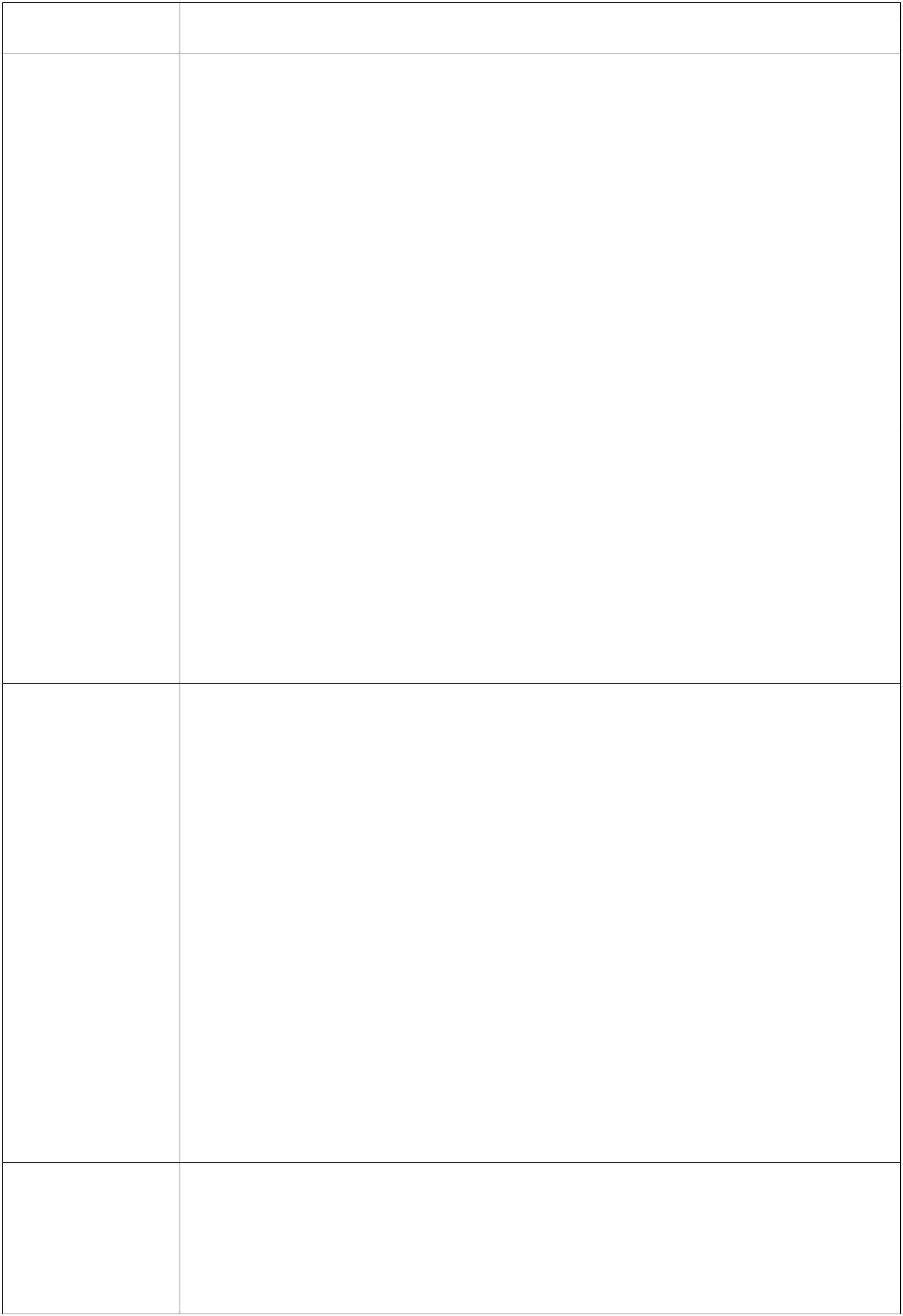 ности, формирование русской буржуазии. Положение и жизнь рабочих.Появление революционных кружков. Жизнь и быт русских купцов, город-ского и сельского населения. Наука и культура во второй половине XIXвека. Великие имена: И. С. Тургенев, Ф. М. Достоевский, Л. Н. Толстой,В. И. Суриков, П. И. Чайковский, А. С. Попов, А. Ф. Можайский и др.Начало правления Николая II. Промышленное развитие страны.Положение основных групп населения. Стачки и забастовки рабочих.Русско-японская война 1904-1905 гг.: основные сражения. Причины по-ражения России в войне. Воздействие войны на общественную и полити-ческую жизнь страны.Первая русская революция 1905-1907 гг. Кровавое воскресенье 9января 1905 г. ― начало революции, основные ее события. «Манифест 17октября 1905 года». Поражение революции, ее значение. РеформыП. А. Столыпина и их итоги.«Серебряный век» русской культуры. Выдающиеся деятели куль-туры: А. М. Горький, В. А. Серов, Ф. И. Шаляпин, Анна Павлова и др.Появление первых кинофильмов в России.Россия в Первой мировой войне. Героизм и самоотверженностьрусских солдат. Победы и поражения русской армии в ходе военных дей-ствий. Брусиловский прорыв. Подвиг летчика П. Н. Нестерова. Экономи-ческое положение в стране. Отношение к войне в обществе.Россия в 1917-1921 годахРеволюционные события 1917 года. Февральская революция и от-речение царя от престола. Временное правительство. А. Ф. Керенский.Создание Петроградского Совета рабочих депутатов. Двоевластие. Обста-новка в стране в период двоевластия. Октябрь 1917 года в Петрограде. IIВсероссийский съезд Советов. Образование Совета Народных Комисса-ров (СНК) во главе с В. И. Лениным. Принятие первых декретов «О мире»и «О земле». Установление советской власти в стране и образование ново-го государства ― Российской Советской Федеративной Социалистиче-ской Республики (РСФСР). Принятие первой Советской Конституции ―Основного Закона РСФСР. Судьба семьи Николая II.Гражданская война в России: предпосылки, участники, основныеэтапы вооруженной борьбы. Борьба между «красными» и «белыми». По-ложение населения в годы войны. Интервенция. Окончание и итоги Граж-данской войны. Экономическая политика советской власти во времяГражданской войны: «военный коммунизм». Экономический и политиче-ский кризис в конце 1920 – начале 1921 г. Массовые выступления противполитики власти (крестьянские восстания, восстание в Кронштадте). Пе-реход к новой экономической политике, положительные и отрицательныерезультаты нэпа.СССР в 20-е –Образование СССР. Первая Конституция (Основной Закон) СССР30-е годы XX 1924 года. Система государственного управления СССР. Смерть первоговекаглавы Советского государства ― В. И. Ленина. Сосредоточение всей пол-ноты партийной и государственной власти в руках И. В. Сталина. Культличности Сталина. Массовые репрессии. ГУЛаг. Последствия репрессий.Индустриализация страны, первые пятилетние планы. Стройкипервых пятилеток (Днепрогэс, Магнитка, Турксиб, Комсомольск-на-Амуре и др.). Роль рабочего класса в индустриализации. Стахановскоедвижение. Ударничество.Коллективизация сельского хозяйства: ее насильственное осу-67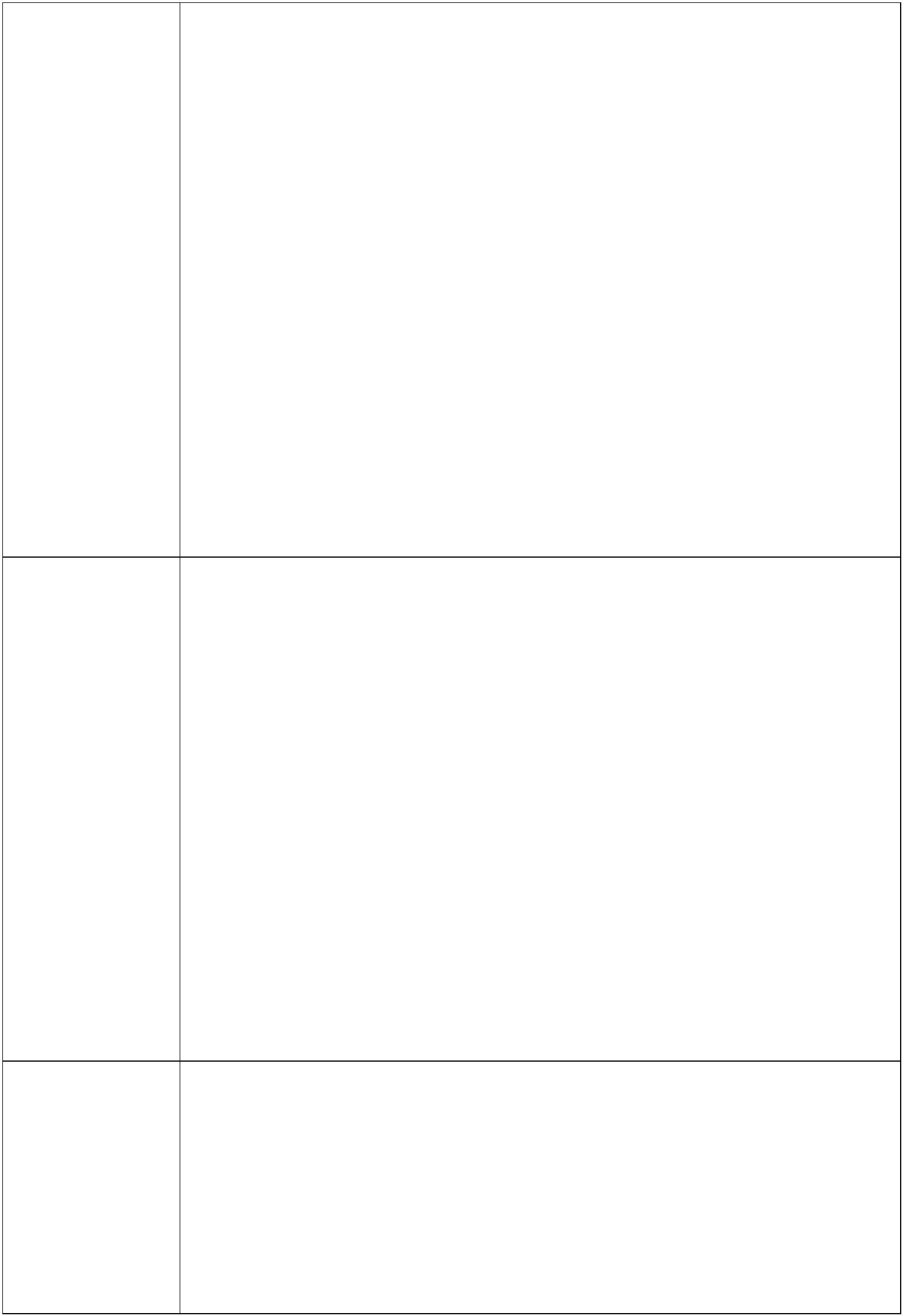 ществление, экономические и социальные последствия. Создание колхо-зов. Раскулачивание. Гибель крепких крестьянских хозяйств. Голод на се-ле.Новая Конституция СССР 1936 года. Ее значение. Изменения в си-стеме государственного управления СССР. Образование новых республики включение их в состав СССР. Политическая жизнь страны в 30-е годы.Основные направления внешней политики Советского государства в1920-1930-е годы. Укрепление позиций страны на международной арене.Культура и духовная жизнь в стране в 1920-е – 1930-е гг. «Куль-турная революция»: задачи и направления. Ликвидация неграмотности,создание системы народного образования. Развитие советской науки, вы-дающиесянаучныеоткрытия(И. П. Павлов,К. А. Тимирязев,К. Э. Циолковский и др.) Идеологический контроль над духовной жизньюобщества. Русская эмиграция. Политика власти в отношении религии ицеркви. Жизнь и быт советских людей в 20-е – 30-е годы.СССР во Вто-СССР накануне Второй мировой войны. Мероприятия по укрепле-рой мировой и нию обороноспособности страны. Первое военное столкновение междуВеликой Оте- японскими и советскими войсками в 1938 г. Советско-германский договорчественнойвойне945 годово ненападении. Советско-финляндская война 1939-1940 годов, ее итоги.1941- Начало Второй мировой войны, нападение Германии на Польшу инаступление на Запад, подготовка к нападению на СССР.1Нападение Германии на Советский Союз. Начало Великой Отече-ственной войны. Героическая оборона Брестской крепости. Первые не-удачи Красной армии, героическая защита городов на пути отступлениясоветских войск. Битва за Москву, ее историческое значение. МаршалГ. К. Жуков. Герои-панфиловцы.Героизм тружеников тыла. «Все для фронта! Все для победы!». Со-здание новых вооружений советскими военными конструкторами. Блока-да Ленинграда и мужество ленинградцев. Города-герои.Сталинградская битва. Начало коренного перелома в ходе ВеликойОтечественной войны. Зверства фашистов на оккупированной террито-рии, и в концентрационных лагерях. Подвиг генерала Д. М. Карбышева.Борьба советских людей на оккупированной территории. Партизанскоедвижение. Герои-подпольщики и партизаны. Битва на Курской дуге. Му-жество и героизм советских солдат. Отступление немецких войск по всемфронтам. Наука и культура в годы войны.Создание антигитлеровской коалиции. Открытие второго фронта вЕвропе в конце войны. Изгнание захватчиков с советской земли, осво-бождение народов Европы. Битва за Берлин. Капитуляция Германии. Ре-шающий вклад СССР в разгром гитлеровской Германии. Завершение Ве-ликой Отечественной войны. День Победы ― 9 мая 1945 года.Вступление СССР в войну с Японией. Военные действия СШАпротив Японии в 1945 г. Атомная бомбардировка Хиросимы и Нагасаки.Капитуляция Японии. Окончание Второй мировой войны. Нюрнбергскийпроцесс. Героические и трагические уроки войны. Причины победы сове-тского народа. Советские полководцы (Г. К. Жуков, К. К. Рокоссовский,А. М. Василевский, И. С. Конев и др.), герои войны. Великая Отечествен-ная война 1941-1945 гг. в памяти народа, произведениях искусства.Советский Со- Возрождение Советской страны после войны. Трудности послево-юз в 1945 – 1991 енной жизни. Восстановление разрушенных городов. Возрождение и раз-68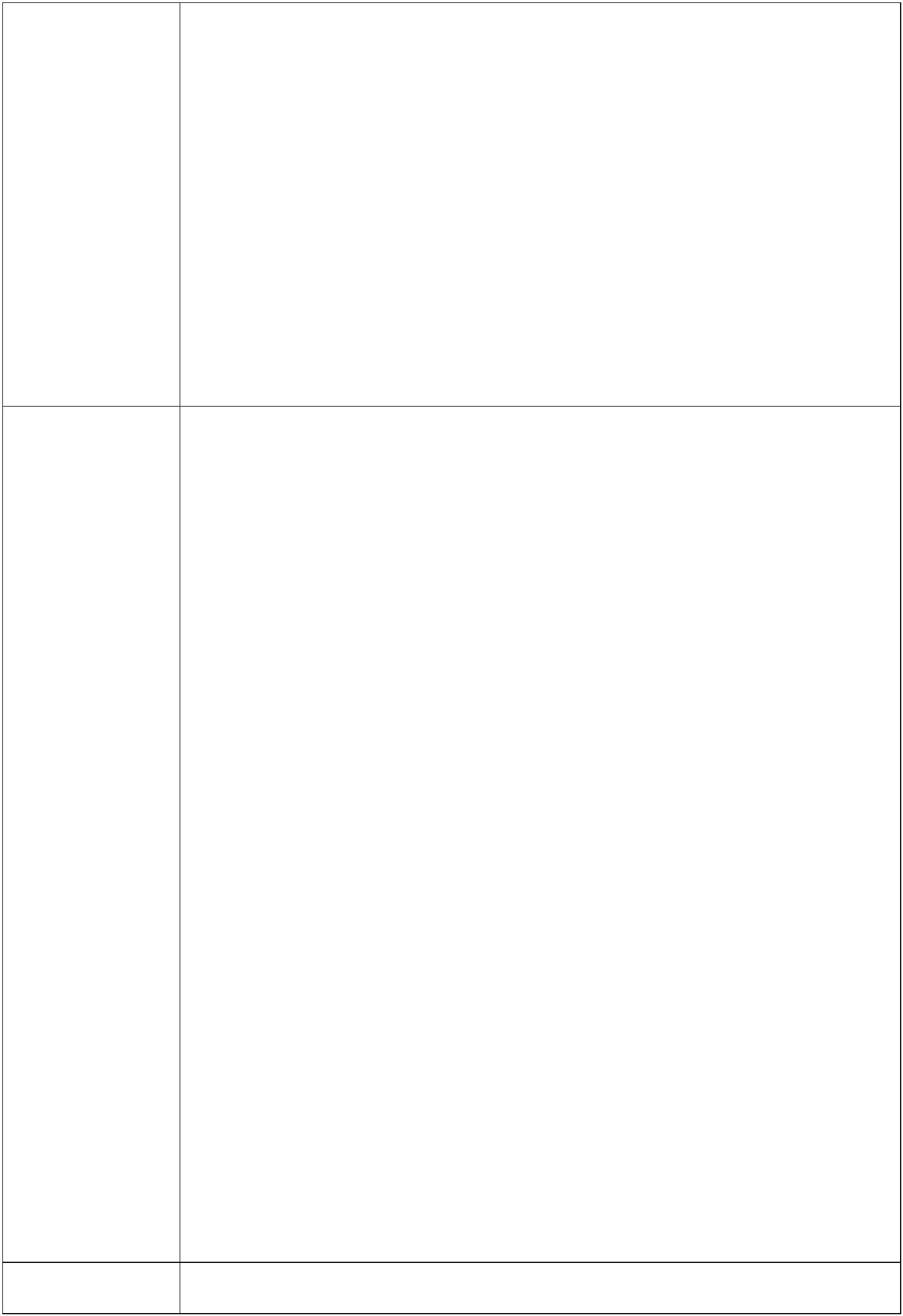 годахвитие промышленности. Положение в сельском хозяйстве. Жизнь и бытлюдей в послевоенное время, судьбы солдат, вернувшихся с фронта. Но-вая волна репрессий. Голод 1946-1947 гг. Внешняя политика СССР в по-слевоенные годы. Укрепление статуса СССР как великой мировой держа-вы. Формирование двух военно-политических блоков. Начало «холоднойвойны». Политика укрепления социалистического лагеря.Смерть И. В. Сталина. Борьба за власть. Приход к властиН. С. Хрущева. Осуждение культа личности, начало реабилитации ре-прессированных. Реформы Н. С. Хрущева. Освоение целины. Жилищноестроительство. Жизнь советских людей в годы правления Н. С. Хрущева.Выработка новых подходов к внешней политике. Достижения в науке итехнике в 50-60-е годы. Исследование атомной энергии. Выдающиесяученые И. В. Курчатов, М. В. Келдыш, А. Д. Сахаров и др. Освоение кос-моса и полет первого человека. Ю. А. Гагарин. Первая женщина космо-навт В. В. Терешкова. Хрущевская «оттепель». Противоречия внутрипо-литического курса Н. С. Хрущева, его отставка.Экономическая и социальная политика Л.И. Брежнева. Экономиче-ский спад. Конституция СССР 1977 г. Внешняя политика Советского Со-юза в 70-е годы. Война в Афганистане. XXII летние Олимпийские игры вМоскве. Ухудшение материального положения населения и моральногоклимата в стране. Советская культура, жизнь и быт советских людей в 70-е ― начале 80-х годов XX века.Смерть Л. И. Брежнева. Приход к власти М. С. Горбачева. Рефор-мы Горбачева в политической, социальной и экономической сферах. Вы-вод войск из Афганистана. Избрание первого президента СССР ― М.С.Горбачева. Нарастание экономического кризиса и обострение межнацио-нальных отношений в стране. Образование новых политических партий идвижений. Августовские события 1991 г. Распад СССР. Принятие Декла-рации о государственном суверенитете РСФСР. Первый президент РоссииБ. Н. Ельцин. Образование СНГ. Причины и последствия кризиса совет-ской системы и распада СССР.Россия(Рос-Вступление России в новый этап истории. Формирование суверен-сийская Феде- ной российской государственности. Политический кризис осени 1993 г.рация) в 1991 – Принятие Конституции России (1993 г.). Символы государственной вла-2015 годахсти Российской Федерации. Экономические реформы 1990-х гг., их ре-зультаты. Жизнь и быт людей в новых экономических и политическихусловиях Основные направления национальной политики: успехи и про-счеты. Нарастание противоречий между центром и регионами. Военно-политический кризис в Чеченской Республике. Внешняя политика Россиив 1990-е гг. Отношения со странами СНГ и Балтии. Восточное направле-ние внешней политики. Русское зарубежье.Отставка Б. Н. Ельцина; президентские выборы в 2000 году. Вто-рой президент России ― В.В. Путин. Его деятельность: курс на продол-жение реформ, стабилизацию положения в стране, сохранение целостно-сти России, укрепление государственности, обеспечение согласия и един-ства общества. Новые государственные символы России. Развитие эконо-мики и социальной сферы. Политические лидеры и общественные деяте-ли современной России. Культура и духовная жизнь общества в началеXXI века. Русская православная церковь в новой России.Президентские выборы 2008 г. Президент России―Д. А. Медведев. Общественно-политическое и экономическое развитие69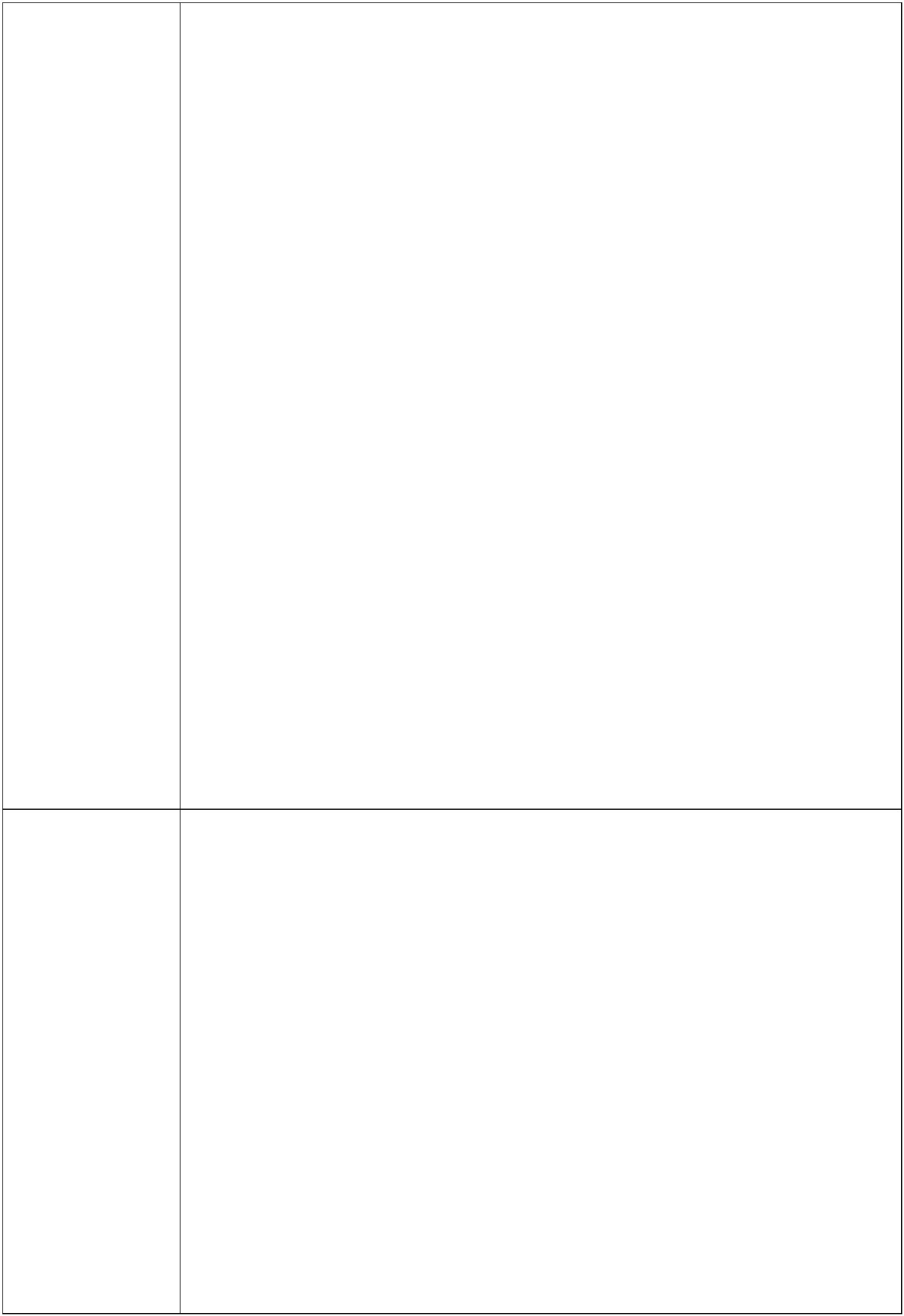 страны, культурная жизнь на современном этапе. Разработка новой внеш-неполитической стратегии в начале XXI века. Укрепление международ-ного престижа России.Президентские выборы 2012 г. Президент России ― В.В. Путин.Сегодняшний день России. Проведение зимних Олимпийских игр в Сочив 2014 г. Воссоединение Крыма с Россией. Празднование 70-летия Побе-ды в Великой Отечественной войне.2.2.11. ФИЗИЧЕСКАЯ КУЛЬТУРАПрограмма по физической культуре для обучающихся V-IX-х классов является логи-ческим продолжением соответствующей учебной программы дополнительного первого (I1) иI—IV классов.Основная цель изучения физической культуры заключается во всестороннем раз-витии личности обучающихся с умственной отсталостью (интеллектуальными нарушениями)в процессе приобщения их к физической культуре, повышении уровня их психофизическогоразвития, расширении индивидуальных двигательных возможностей, комплексной коррек-ции нарушений развития, социальной адаптации.Задачи, реализуемые в ходе уроков физической культуры:――воспитание интереса к физической культуре и спорту;овладение основами доступных видов спорта (легкой атлетикой, гимнастикой, лы-жной подготовкой и др.) в соответствии с возрастными и психофизическими особенностямиобучающихся;―коррекция недостатков познавательной сферы и психомоторного развития; разви-тие и совершенствование волевой сферы; формирование социально приемлемых форм пове-дения, предупреждение проявлений деструктивного поведения (крик, агрессия, самоагрес-сия, стереотипии и др.) в процессе уроков и во внеучебной деятельности;―воспитание нравственных качеств и свойств личности; содействие военно-патриотической подготовке.Содержание программы отражено в следующих разделах: «Гимнастика», «Легкая ат-летика», «Лыжная подготовки», «Подвижные игры», «Спортивные игры». Вкаждом из разделов выделено два взаимосвязанных подраздела: «Теоретические сведения» и«Практический материал». Кроме этого, с учетом возраста и психофизических возможностейобучающихся им также предлагаются для усвоения некоторые теоретические сведения изобласти физической культуры, которые имеют самостоятельное значение.В разделе «Гимнастика» (подраздел «Практический материал») кроме построений иперестроений представлены два основных вида физических упражнений: с предметами и безпредметов, содержание которых по сравнению с младшими классами в основном остаетсябез изменений, но при этом возрастает их сложность и увеличивается дозировка. К упражне-ниям с предметами добавляется опорный прыжок; упражнения со скакалками; гантелями иштангой; на преодоление сопротивления; упражнения для корпуса и ног; элементы акроба-тики.В раздел «Легкая атлетика» включены традиционные виды: ходьба, бег, прыжки, ме-тание, которые способствуют развитию физических качеств обучающихся (силы, ловкости,быстроты и т. д.).Освоение раздела «Лыжная подготовка» направлена на дальнейшеесовершенствование навыков владения лыжами, которые способствуют коррекции психомоторной сферы обучающихся. В тех регионах, где климатические условия не поз-воляют систематически заниматься лыжной и конькобежной подготовками, следует заме-70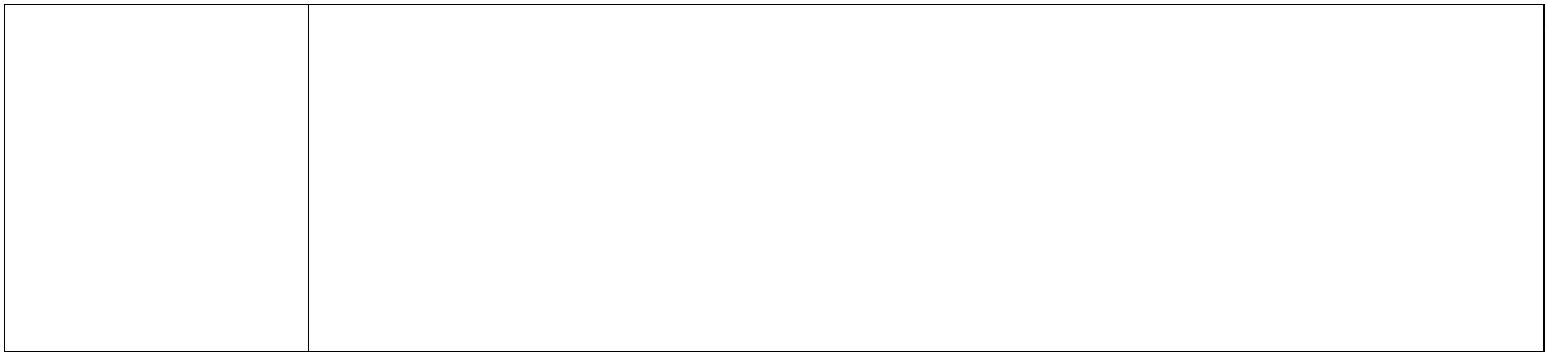 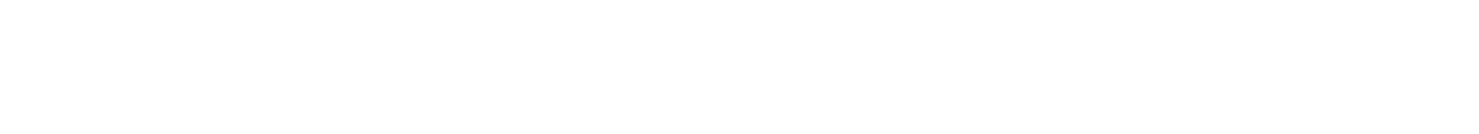 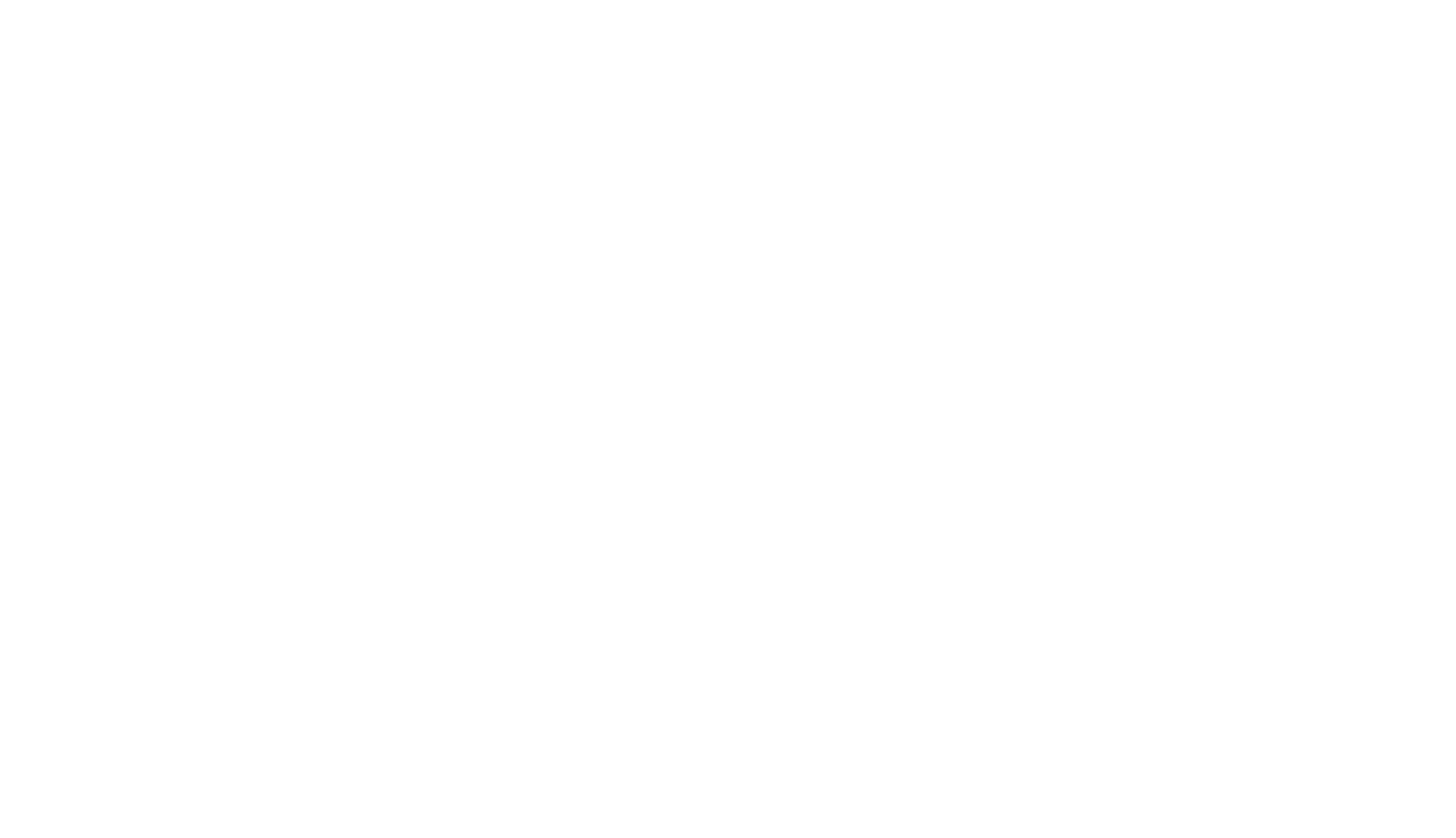 нить их занятиями гимнастикой, легкой атлетикой, играми. Но в этом случае следует прово-дить уроки физкультуры не только в условиях спортивного зала, но и на свежем воздухе.Особое место в системе уроков по физической культуре занимают разделы «Подвиж-ные игры» и «Спортивные игры», которые не только способствуют укреплению здоровьяобучающихся и развитию у них необходимых физических качеств, но и формируют навыкиколлективного взаимодействия. Начиная с V-го класса, обучающиеся знакомятся с доступ-ными видами спортивных игр: волейболом, баскетболом, настольным теннисом, хоккеем наполу (последнее может использоваться как дополнительный материал).Теоретические сведенияЛичная гигиена, солнечные и воздушные ванны. Значение физических упражнений вжизни человека.Подвижные игры. Роль физкультуры в подготовке к труду. Значение физическойкультуры в жизни человека. Самостраховка и самоконтроль при выполнении физических уп-ражнений. Помощь при травмах. Способы самостоятельного измерения частоты сердечныхсокращений.Физическая культура и спорт в России. Специальные олимпийские игры.Здоровый образ жизни и занятия спортом после окончания школы.РазделСодержание разделаТеоретические сведения.Элементарные сведения о передвижениях по ориентирам.ГимнастикаПравила поведения на занятиях по гимнастике. Значение утреннейгимнастики.Практический материал:Построения и перестроения.Упражнения без предметов (корригирующие и общеразвивающиеупражнения):упражнения на дыхание; для развития мышц кистей рук и пальцев;мышц шеи; расслабления мышц; укрепления голеностопных суставов истоп; укрепления мышц туловища, рук и ног; для формирования и укреп-ления правильной осанки.Упражнения с предметами:с гимнастическими палками; большими обручами; малыми мячами;большим мячом; набивными мячами; со скакалками; гантелями и штан-гой; лазанье и перелезание; упражнения на равновесие; опорный прыжок;упражнения для развития пространственно-временной дифференцировкии точности движений; упражнения на преодоление сопротивления; пере-носка грузов и передача предметов.Легкаятикаатле-Теоретические сведения.Подготовка суставов и мышечно-сухожильного аппарата к пред-стоящей деятельности. Техника безопасности при прыжках в длину.Фазы прыжка в высоту с разбега. Подготовка суставов и мышеч-но-сухожильного аппарата к предстоящей деятельности. Техника безопас-ности при выполнении прыжков в высоту.Правила судейства по бегу, прыжкам, метанию; правила передачиэстафетной палочки в легкоатлетических эстафетах.Практический материал:Ходьба. Ходьба в разном темпе; с изменением направления; уско-рением и замедлением; преодолением препятствий и т. п.Бег. Медленный бег с равномерной скоростью. Бег с варьировани-ем скорости. Скоростной бег. Эстафетный бег. Бег с преодолением пре-71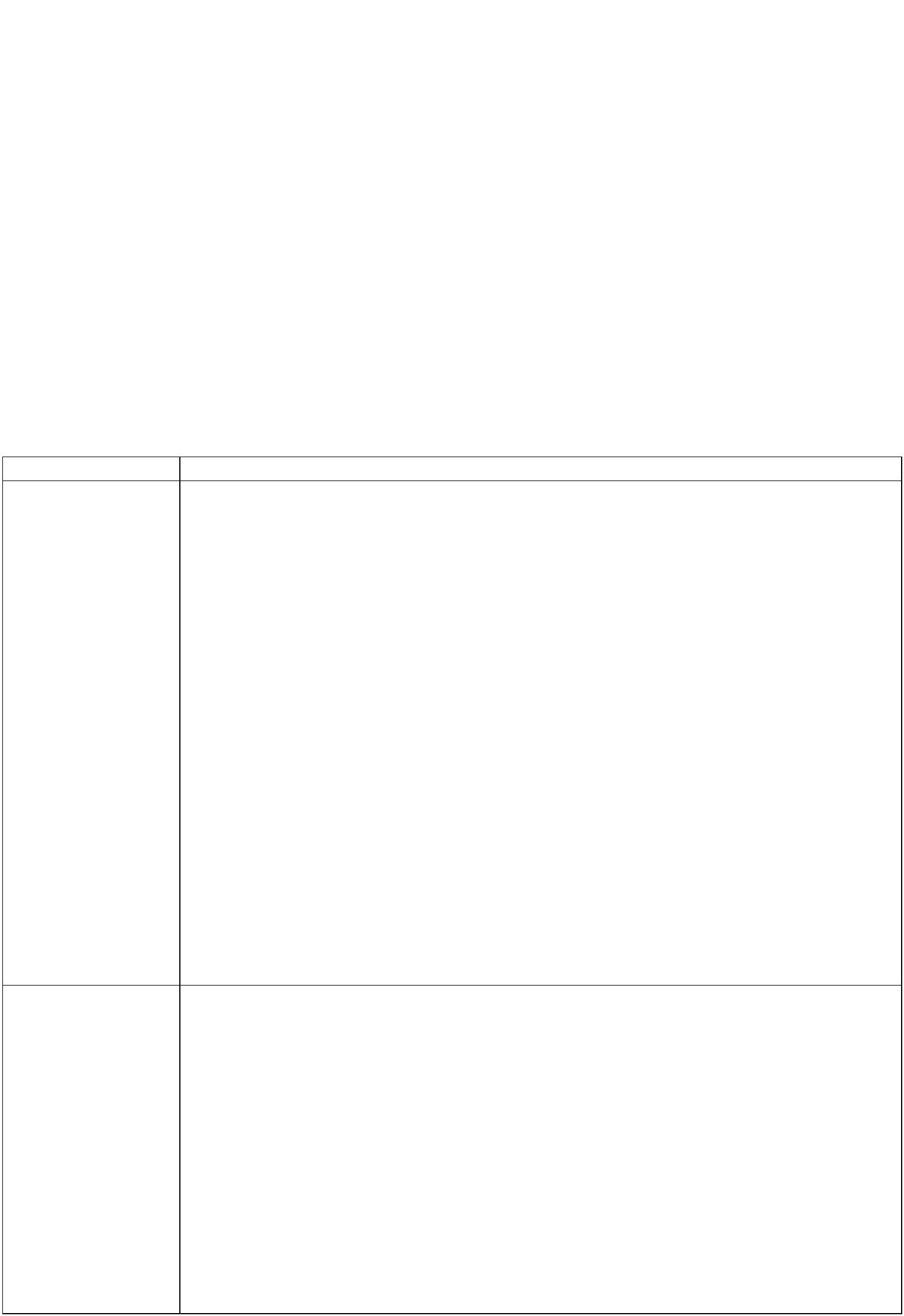 пятствий. Бег на короткие, средние и длинные дистанции. Кроссовый бегпо слабопересеченной местности.Прыжки. Отработка выпрыгивания и спрыгивания с препятствий.Прыжки в длину (способами «оттолкнув ноги», «перешагивание»). Прыж-ки в высоту способом «перекат».Метание. Метание малого мяча на дальность. Метание мяча в вер-тикальную цель. Метание в движущую цель.ЛыжнаяконькобежнаяподготовкииЛыжная подготовкаТеоретические сведения. Сведения о применении лыж в быту. За-нятия на лыжах как средство закаливания организма.Прокладка учебной лыжни; санитарно-гигиенические требования кзанятиям на лыжах. Виды лыжного спорта; сведения о технике лыжных хо-дов.Практический материал.Стойка лыжника. Виды лыжных ходов (попеременный двух-шажный; одновременный бесшажный; одновременный одношажный). Со-вершенствование разных видов подъемов и спусков. Повороты.Конькобежная подготовкаТеоретические сведения.Занятия на коньках как средство закаливания организма.Практический материал. Стойка конькобежца. Бег по прямой.Бег по прямой и на поворотах. Вход в поворот. Свободное катание. Бег навремя.Подвижные иг-рыПрактический материал.Коррекционные игры;Игры с элементами общеразвивающих упражнений: игры с бегом;прыжками; лазанием; метанием и ловлей мяча; построениями и перестро-ениями; бросанием, ловлей, метанием и др.СпортивныеигрыБаскетболТеоретические сведения. Правила игры в баскетбол, правила пове-дения учащихся при выполнении упражнений с мячом.Влияние занятий баскетболом на организм учащихся.Практический материал.Стойка баскетболиста. Передвижение в стойке вправо, влево, впе-ред, назад. Остановка по свистку. Передача мяча от груди с места и в дви-жении шагом. Ловля мяча двумя руками на месте на уровне груди. Веде-ние мяча на месте и в движении. Бросок мяча двумя руками в кольцо сни-зу и от груди с места. Прямая подача.Подвижные игры на основе баскетбола. Эстафеты с ведением мяча.ВолейболТеоретические сведения. Общие сведения об игре в волейбол, про-стейшие правила игры, расстановка и перемещение игроков на площадке.Права и обязанности игроков, предупреждение травматизма при игре вволейбол.Практический материал.Прием и передача мяча снизу и сверху. Отбивание мяча снизу дву-мя руками через сетку на месте и в движении. Верхняя прямая передача впрыжке. Верхняя прямая подача. Прыжки вверх с места и шага, прыжки усетки. Многоскоки. Верхняя прямая передача мяча после перемещениявперед, вправо, влево.72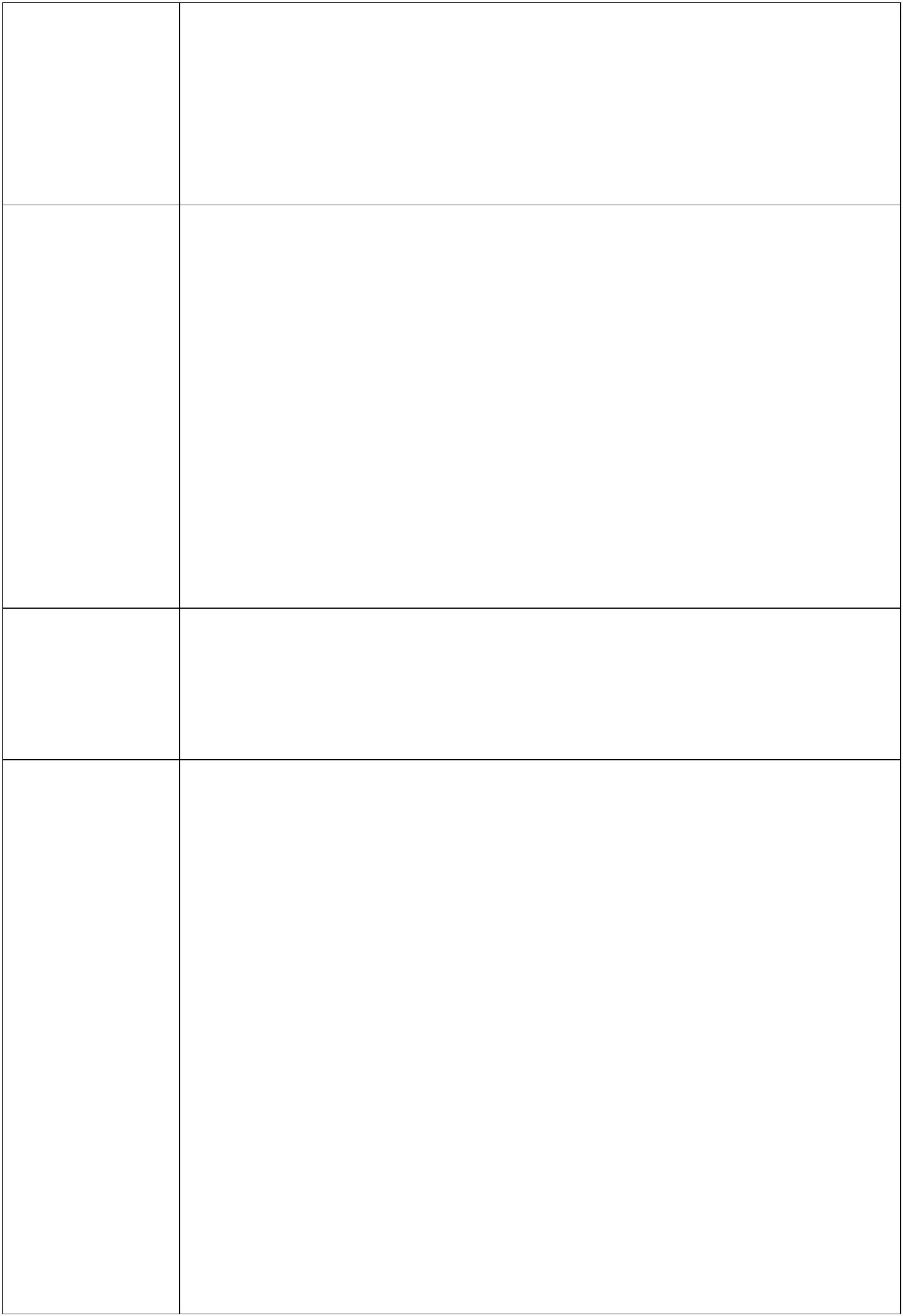 Учебные игры на основе волейбола. Игры (эстафеты) с мячами.Настольный теннисТеоретические сведения. Парные игры. Правила соревнований.Тактика парных игр.Практический материал. Подача мяча слева и справа, удары сле-ва, справа, прямые с вращением мяча. Одиночные игры.Хоккей на полуТеоретические сведения. Правила безопасной игры в хоккей наполу.Практический материал. Передвижение по площадке в стойке хок-кеиста влево, вправо, назад, вперед. Способы владения клюшкой, ведениешайбы. Учебные игры с учетом ранее изученных правил.2.2.12. ПРОФИЛЬНЫЙ Т РУДСреди различных видов деятельности человека ведущее место занимает труд; он слу-жит важным средством развития духовных, нравственных, физических способностей челове-ка. В обществе именно труд обусловливает многостороннее влияние на формирование лич-ности, выступает способом удовлетворения потребностей, созидателем общественного бо-гатства, фактором социального прогресса.Цель изучения предмета «Профильный труд» заключается во всестороннем развитииличности обучающихся с умственной отсталостью (интеллектуальными нарушениям) стар-шего возраста в процессе формирования их трудовой культуры.Изучение этого учебного предмета в V-IX-х классах способствует получению обуча-ющимися первоначальной профильной трудовой подготовки, предусматривающей формиро-вание в процессе учебы и общественно полезной работы трудовых умений и навыков; разви-тие мотивов, знаний и умений правильного выбора профиля и профессии с учетом личныхинтересов, склонностей, физических возможностей и состояния здоровья.Учебный предмет «Профильный труд» должен способствовать решению следующих задач:••развитие социально ценных качеств личности (потребности в труде, трудолюбия, уваже-ния к людям труда, общественной активности и т.д.);обучение обязательному общественно полезному, производительному труду; подготовкаучащихся к выполнению необходимых и доступных видов труда дома, в семье и по местужительства;••расширение знаний о материальной культуре как продукте творческой предметно-преобразующей деятельности человека;расширение культурного кругозора, обогащение знаний о культурно-исторических тра-дициях в мире вещей;•••расширение знаний о материалах и их свойствах, технологиях использования;ознакомление с ролью человека-труженика и его местом на современном производстве;ознакомление с массовыми рабочими профессиями, формирование устойчивых интересовк определенным видам труда, побуждение к сознательному выбору профессии и получе-ние первоначальной профильной трудовой подготовки;•формирование представлений о производстве, структуре производственного процесса,деятельности производственного предприятия, содержании и условиях труда по массо-вым профессиям и т. п., с которыми связаны профили трудового обучения в школе;73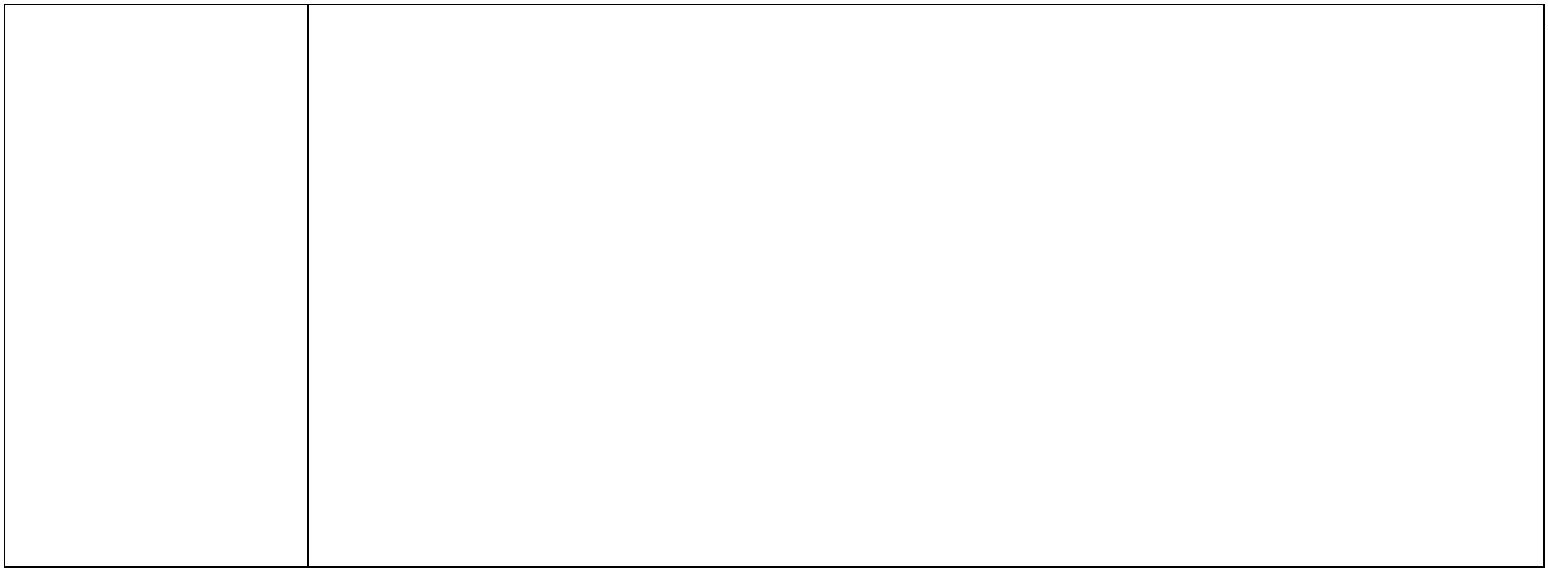 ••ознакомление с условиями и содержанием обучения по различным профилям и испыта-ние своих сил в процессе практических работ по одному из выбранных профилей в усло-виях школьных учебно-производственных мастерских в соответствии с физическимивозможностями и состоянием здоровья учащихся;формирование трудовых навыков и умений, технических, технологических, конструктор-ских и первоначальных экономических знаний, необходимых для участия в общественнополезном, производительном труде;••••••формирование знаний о научной организации труда и рабочего места, планированиитрудовой деятельности;совершенствование практических умений и навыков использования различных материа-лов в предметно-преобразующей деятельности;коррекция и развитие познавательных психических процессов (восприятия, памяти, во-ображения, мышления, речи);коррекция и развитие умственной деятельности (анализ, синтез, сравнение, классифика-ция, обобщение);коррекция и развитие сенсомоторных процессов в процессе формирование практическихумений;развитие регулятивной функции деятельности (включающей целеполагание, планирова-ние, контроль и оценку действий и результатов деятельности в соответствии с поставлен-ной целью);••формирование информационной грамотности, умения работать с различными источни-ками информации;формирование коммуникативной культуры, развитие активности, целенаправленности,инициативности.СодержаниеПрограмма по профильному труду в V-IX-х классах определяет содержание и уровеньосновных знаний и умений учащихся по технологии ручной и машинной обработки произ-водственных материалов, в связи с чем определены примерный перечень профилей трудовойподготовки: «Столярное дело», «Слесарное дело», «Переплетно-картонажное дело», «Швей-ное дело», «Сельскохозяйственный труд», «Подготовка младшего обслуживающего персона-ла», «Цветоводство и декоративное садоводство», «Художественный труд» и др. Также в со-держание программы включены первоначальные сведения об элементах организации уроковтрудового профильного обучения.Структуру программы составляют следующие обязательные содержательные линии,вне зависимости от выбора общеобразовательной организацией того или иного профиля обу-чения.Материалы, используемые в трудовой деятельности. Перечень основных материаловиспользуемых в трудовой деятельности, их основные свойства. Происхождение материалов(природные, производимые промышленностью и проч.).Инструменты и оборудование: простейшие инструменты ручного труда, приспособ-ления, станки и проч. Устройство, наладка, подготовка к работе инструментов и оборудова-ния, ремонт, хранение инструмента. Свойства инструмента и оборудования ― качество ипроизводительность труда.Технологии изготовления предмета труда: предметы профильного труда; основныепрофессиональные операции и действия; технологические карты. Выполнение отдельныхтрудовых операций и изготовление стандартных изделий под руководством педагога. При-менение элементарных фактических знаний и (или) ограниченного круга специальных зна-ний.Этика и эстетика труда: правила использования инструментов и материалов, запре-ты и ограничения. Инструкции по технике безопасности (правила поведения при проведенииработ). Требования к организации рабочего места. Правила профессионального поведения.742.2.13. МУЗЫКАМузыка» ― учебный предмет, предназначенный для формирования у обучающихся«с умственной отсталостью (интеллектуальными нарушениями) элементарных знаний, уме-ний и навыков в области музыкального искусства, развития их музыкальных способностей,мотивации к музыкальной деятельности.Цель ― приобщение к музыкальной культуре обучающихся с умственнойотсталостью (интеллектуальными нарушениями) как к неотъемлемой части духовнойкультуры.Задачи учебного предмета «Музыка»:― накопление первоначальных впечатлений от музыкального искусства и получение до-ступного опыта (овладение элементарными музыкальными знаниями, слушательскими идоступными исполнительскими умениями).― приобщение к культурной среде, дающей обучающемуся впечатления от музыкальногоискусства, формирование стремления и привычки к слушанию музыки, посещению кон-цертов, самостоятельной музыкальной деятельности и др.― развитие способности получать удовольствие от музыкальных произведений, выделе-ние собственных предпочтений в восприятии музыки, приобретение опыта самостоятель-ной музыкально деятельности.― формирование простейших эстетических ориентиров и их использование в организа-ции обыденной жизни и праздника.― развитие восприятия, в том числе восприятия музыки, мыслительных процессов, пев-ческого голоса, творческих способностей обучающихся.Коррекционная направленность учебного предмета «Музыка» обеспечиваетсякомпозиционностъю, игровой направленностью, эмоциональной дополнительностьюиспользуемых методов. Музыкально-образовательный процесс основан на принципеиндивидуализации и дифференциации процесса музыкального воспитания, взаимосвязиобученияивоспитания, оптимистической перспективы, комплексности обучения,доступности, систематичности и последовательности, наглядности.Содержание учебного предметаВ содержание программы входит овладение обучающимися с умственной отсталостью(интеллектуальными нарушениями) в доступной для них форме и объеме следующимивидами музыкальной деятельности: восприятие музыки, хоровое пение, элементы музы-кальной грамоты, игра на музыкальных инструментах детского оркестра. Содержание про-граммного материала уроков состоит из элементарного теоретического материала, доступныхвидов музыкальной деятельности, музыкальных произведений для слушания и исполнения,вокальных упражнений.Восприятие музыкиРепертуар для слушания: произведения отечественной музыкальной культуры;музыка народная и композиторская; детская, классическая, современная.Примерная тематика произведений: о природе, труде, профессиях, общественныхявлениях, детстве, школьной жизни и т.д.Жанровое разнообразие: праздничная, маршевая, колыбельная песни и пр.Слушание музыки:овладение умением спокойно слушать музыку, адекватно реагировать на художественныеобразы, воплощенные музыкальных произведениях; развитие элементарныхвпредставлений о многообразии внутреннего содержания прослушиваемых произведений;развитие эмоциональной отзывчивости и эмоционального реагирования на произведенияразличных музыкальных жанров и разных по своему характеру;развитие умения передавать словами внутреннее содержание музыкальногопроизведения;развитие умения определять разнообразные по форме и характеру музыкальные75произведения (марш, танец, песня; весела, грустная, спокойная мелодия);развитие умения самостоятельно узнавать и называть песни по вступлению; развитиеумения различать мелодию и сопровождение в песне и в инструментальномпроизведении;развитие умения различать части песни (запев, припев, проигрыш, окончание);ознакомление с пением соло и хором; формирование представлений о различныхмузыкальных коллективах (ансамбль, оркестр);знакомство с музыкальными инструментами и их звучанием (фортепиано, барабан,скрипка и др.)Хоровое пение.Песенный репертуар: произведения отечественной музыкальной культуры; музыканародная и композиторская; детская, классическая, современная. Используемый песенныйматериал должен быть доступным по смыслу, отражать знакомые образы, события и явления,иметь простой ритмический рисунок мелодии, короткие музыкальные фразы,соответствовать требованиям организации щадящего режима по отношению к детскомуголосуПримерная тематика произведений: о природе, труде, профессиях, общественныхявлениях, детстве, школьной жизни и т.д.Жанровое разнообразие: игровые песни, песни-прибаутки, трудовые песни,колыбельные песни и пр.Навык пения:обучение певческой установке: непринужденное, но подтянутое положение корпуса срасправленными спиной и плечами, прямое свободное положение головы, устойчиваяопора на обе ноги, свободные руки;работа над певческим дыханием: развитие умения бесшумного глубокого,одновременного вдоха, соответствующего характеру и темпу песни; формированиеумения брать дыхание перед началом музыкальной фразы; отработка навыков экономноговыдоха, удерживания дыхания на более длинных фразах; развитие умения быстрой,спокойной смены дыхания при исполнении песен, не имеющих пауз между фразами;развитие умения распределять дыхание при исполнении напевных песен с различнымидинамическими оттенками (при усилении и ослаблении дыхания);пение коротких попевок на одном дыхании;формирование устойчивого навыка естественного, ненапряженного звучания; развитиеумения правильно формировать гласные и отчетливо произносить согласные звуки,интонационно выделять гласные звуки в зависимости от смысла текста песни; развитиеумения правильно формировать гласные при пении двух звуков на один слог; развитиеумения отчетливого произнесения текста в темпе исполняемого произведения;развитие умения мягкого, напевного, легкого пения (работа над кантиленой -способностью певческого голоса к напевному исполнению мелодии);активизация внимания к единой правильной интонации; развитие точного интонированиямотива выученных песен в составе группы и индивидуально;развитие умения четко выдерживать ритмический рисунок произведения безсопровождения учителя и инструмента (а капелла); работа над чистотой интонирования ивыравнивание звучания на всем диапазоне;развитие слухового внимания и чувства ритма в ходе специальных ритмическихупражнений; развитие умения воспроизводить куплет хорошо знакомой песни путембеззвучной артикуляции в сопровождении инструмента;дифференцирование звуков по высоте и направлению движения мелодии (звуки высокие,средние, низкие; восходящее, нисходящее движение мелодии, на одной высоте); развитиеумения показа рукой направления мелодии (сверху вниз или снизу вверх); развитиеумения определять сильную долю на слух;76развитие понимания содержания песни на основе характера ее мелодии (веселого,грустного, спокойного) и текста; выразительно-эмоциональное исполнение выученныхпесен с простейшими элементами динамических оттенков;формирование понимания дирижерских жестов (внимание, вдох, начало и окончаниепения);развитие умения слышать вступление и правильно начинать пение вместе с педагогом ибез него, прислушиваться к пению одноклассников; развитие пения в унисон; развитиеустойчивости унисона; обучение пению выученных песен ритмично, выразительно ссохранением строя и ансамбля;развитие умения использовать разнообразные музыкальные средства (темп,динамические оттенки) для работы над выразительностью исполнения песен;пение спокойное, умеренное по темпу, ненапряженное и плавное в пределах mezzo piano(умеренно тихо) и mezzo forte (умеренно громко);укрепление и постепенное расширение певческого диапазона ми1 – ля1, ре1 – си1, до1 –до2.получение эстетического наслаждения от собственного пения.Элементы музыкальной грамотыСодержание:ознакомление с высотой звука (высокие, средние, низкие);ознакомление с динамическими особенностями музыки (громкая ― forte, тихая―piano);развитие умения различать звук по длительности (долгие, короткие):элементарные сведения о нотной записи (нотный стан, скрипичный ключ, добавочнаялинейка, графическое изображение нот, порядок нот в гамме до мажор).Игра на музыкальных инструментах детского оркестра.Репертуар для исполнения: фольклорные произведения, произведения композиторов-классиков и современных авторов.Жанровое разнообразие: марш, полька, вальсСодержание:обучение игре на ударно-шумовых инструментах (маракасы, бубен, треугольник;металлофон; ложки и др.);обучение игре на балалайке или других доступных народных инструментах;обучение игре на фортепиано.2.2.14 ИЗОБРАЗИТЕЛЬНОЕ ИСКУССТВО5классТематическое рисование «Воспоминания о лете» Развитие умения передавать врисунке свои воспоминания и представления о лете, о летних развлечениях, совершенство-вание умений размещать предметы на листе бумаги с учетом их положения в пространстве.Беседа на тему «Декоративно-прикладное искусство». Знакомство учащихся с ха-рактерными произведениями декоративно-прикладного искусства. Показ лучших образцов:хохломская роспись, дымковская игрушка, матрешка.Рисование симметричного узора по образцу. Развитие навыков работы над симмет-ричным узором. Формирование навыка применения осевой и вспомогательных линий.Рисование узора в полосе из повторяющихся (или чередующихся) элементов(стилизованные ягоды, ветки, листья). Тренировка учащихся в проведении прямых горизон-тальных и вертикальных линий, в делении полосы на равные части. Развитие глазомера. За-крепление умения соблюдать ритмичность элементов узора77Самостоятельное составление в полосе узора из растительных элементов (чере-дование по форме и цвету). Закрепление элементарных умений рисовать узоры в полосе. Со-вершенствование навыка в чередовании элементов узора.Рисование геометрического орнамента в круге. Совершенствование навыка делитькруна равные части. Развитие умения рисовать овал (подготовка к перспективному изображе-нию круга).Декоративное рисование — изобразительный узор в круге из стилизованныхприродных форм. Дальнейшее развитие навыков декоративной работы. Совершенствова-ние умения сознательно использовать схему узора, составлять узор в круге из стилизованныхприродных форм, размещать его элементы в центре и по краям.Рисование с натуры веточки рябины. Совершенствование навыка рисования снатурыРисование простого натюрморта (например, яблоко и керамический стакан). Уточ-нениепонятий «плоский» и «объемный» предмет. Обучение правильной передаче в рисунке пер-спективного сокращения круга.Рисование с натуры объемного предмета симметричной формы (ваза керамиче-ская).Формирование навыка рисования объемного предмета симметричной формы, совершенство-вание навыка применения осевой и вспомогательных линий.Беседа об изобразительном искусстве «Живопись» (с показом произведений рус-ских художников). Расширение представлений о видах изобразительного искусства. Знаком-ство с творчеством великих русских художников.Тематическое рисование «Осень в лесу». Способствовать формированию навыковизобразительной деятельности обучающихся при создании композиции рисунка осеннеголеса (по наблюдениям и чувствам по отношению к природе осени).Рисование с натуры дорожных знаков треугольной формы («Крутой спуск», «До-рожныеработы»). Закрепление навыка правильного расположения двух предметов на листе бумаги.Развитие умения выполнять построение предметов квадратной и треугольной формы.Рисование с натуры бумажного стаканчика. Развитие умений изображать симмет-ричныйпредмет конической формы, применяя среднюю осевую и другие вспомогательные линии.Обучение правильной передаче в рисунке перспективного сокращения круга.Рисование с натуры объемного предмета конической формы (детская раскладнаяпирамидка разных видов). Развитие умений изображать симметричный предмет коническойформы, применяя среднюю осевую и другие вспомогательные линии.Рисование на тему «Моя любимая игрушка». Развитие умений передавать харак-терныеособенности и пропорции предмета, продумывать композиционное построение изображе-ния.Декоративное рисование панно «Снежинки». Развитие навыков декоративной ра-боты., совершенствование навыка применения осевой и вспомогательных линий при изоб-ражении симметричных форм.Беседа об изобразительном искусстве «Выразительные средства живописи».Расширение представлений об изобразительных и выразительных средствах живописиРисование на тему «Лес зимой». Развитие представлений и творческой активностиучащихся во время работы над рисунком на заданную тему.Декоративное рисование — оформление новогоднего пригласительного билета (формат7х 30 см). Знакомство учащихся с основными приемами декоративного оформления пригла-сительного билета78Рисование с натуры предметов округлой формы «Елочные игрушки». Развитиянавыков композиционного построения изображения, передачи в рисунке объема предметов.Беседа на тему «Народное декоративно-прикладное искусство» (богородская деревяннаяигрушка: «Кузнецы», «Клюющие курочки», «Вершки и корешки», «Маша и медведь»и др.).Рисование новогодних карнавальных очков. Развитие творческой фантазии и навыков де-коративной работы, воспитание внимания и аккуратностиБеседа об изобразительном искусстве «Картины художников о школе, товарищах и се-мье» (Д.Мочальский. «Первое сентября»; И. Шевандронова. «В сельской библиотеке»;А. Курчанов. «У больной подруги»; Ф. Решетников. «Опять двойка», «Прибыл на канику-лы»).Рисование на тему «Зимние развлечения» . Развитие умения передавать в рисунке своинаблюдения о зиме, о зимних развлечениях, совершенствование умений размещать предметына листе бумаги с учетом их положения в пространстве.Рисование с натуры цветочного горшка с растением. Закрепление знаний об изоб-ражениипредметов объемной формы. Развитие умений последовательно выполнять рисунок каран-дашом и передавать объем предмета светотенью.Рисование с натуры объемного прямоугольного предмета (телевизор, радиопри-емник,часы с прямоугольным циферблатом). Обучение приемам рисования с натуры предметов,имеющих форму брускаБеседа об изобразительном искусстве с показом репродукций картин на тему«Мыпобедили» (В. Пузырьков. «Черноморцы»; Ю. Непринцев. «Отдых после боя»; П. Кривоно-гов. «Победа»; М. Хмелько. «Триумф победившей Родины»). Развитие целенаправленноговосприятия содержания картины.Тематическое рисование «С чего начинается Родина». Развитие навыков рисова-ния повоображению и представлению.Декоративное рисование плаката «8 Марта». Развитие у учащихся композицион-ныхнавыков.Рисование с натуры объемного прямоугольного предмета (чемодан, ящик,коробка).Развитие умения рисовать с натуры предметы, имеющие форму бруска. Совершен-ствование навыка в передаче объема светотенью.Рисование с натуры объемного прямоугольного предмета, повернутого к уча-щимсяуглом (коробка с тортом, перевязанная лентой; аквариум с рыбками). Развитие умения рисо-вать с натуры объемные прямоугольные предметы, повернутые угломРисование с натуры объемных предметов округлой формы (овощей). Совершен-ствованиенавыка передачи характерной формы предметов, композиционного решения изображения ипередачи объема светотенью.Рисование с натуры объемного предмета, расположенного выше уровня зрения(скворечник). Развитие и углубление умения рисовать с натуры объемные прямоугольныепредметы.Тематическое рисование «Любимый литературный герой». Развитие умения ри-совать попамяти и по представлению. Обогащение учащихся зрительными представлениями. Разви-тие умения передавать в рисунке зрительные представления, возникшие на основе прочитан-ного,79Иллюстрирование отрывка из литературного произведения (по выбору учителя сучетомвозможностей учащихся). Обогащение учащихся зрительными представлениями. Развитиеумения передавать в рисунке зрительные представления, возникшие на основе прочитанного,выбрать в прочитанном наиболее существенное, то, что особенно хорошо можно показать врисункеТематическое рисование «Космос». Развитие умения передавать в рисунке пред-ставления окосмосе.Рисование с натуры игрушки (грузовик, трактор, бензовоз). Развитие умения ви-деть ипередавать в рисунке характерные особенности формы предмета, сравнительные размерыего частей и их взаимное расположениеДекоративное рисование. Самостоятельное составление узора из растительныхдекоративно переработанных элементов в геометрической форме (по выбору учащихся).Обучение детей самостоятельно составлять узор из растительных декоративно переработан-ных элементов. Развитие композиционных навыков, умения располагать декоративные эле-менты в геометрической форме, учитывая при этом сочетания цветов, форму, величину.Воспитание эстетического восприятия и художественного вкусаРисование в квадрате узора из растительных форм с применением осевых линий.Развитие умения декоративно перерабатывать природные формы и использовать их при со-ставлении узора в круге, применяя осевые линии.Беседа об изобразительном искусстве с показом репродукций картин на тему оВеликойОтечественной войне против немецко-фашистских захватчиков (А. Пластов. «Фашистпролетел»; С. Герасимов. «Мать партизана»; А. Дейнека. «Оборона Севастополя»; Кукры-никсы. «Потеряла я колечко» — карикатура). Развитие целенаправленного восприятия со-держания картинРисование симметричных форм: насекомые — бабочка, стрекоза, жук — по вы-бору(натура — раздаточный материал). Закрепление приемов построения изображений предме-тов с применением вспомогательных линий (осей симметрии и др.).Тематическое рисование «Весенний пейзаж». Способствовать формированиюнавыковизобразительной деятельности обучающихся при создании композиции рисунка (по наблю-дениям и настроению по отношению к весенней природе)Рисование с натуры весенних цветов несложной формы. Развитие умений видеть ипередавать в рисунке строение растений, форму цветков и листьев. Закрепление навыков ра-боты акварельными красками.Беседа на тему «Декоративно-прикладное искусство» (вышивка, кружево, керами-ка).Расширение представлений учащихся о народном искусстве (вышивка, кружево, керамика).Составление узора в круге с применением осевых линий и использование деко-ративнопереработанных природных форм (например, стрекозы и цветка тюльпана). Развитиеумения декоративно перерабатывать природные формы и использовать их при составленииузора в круге, применяя осевые линии.6классБеседа на тему «Декоративно-прикладное искусство». Ознакомление учащихся с80лучшими образцами декоративно-прикладного искусства, развитие эстетического вкуса(Городец, Жостово, Гжель).Декоративное рисование узора для ткани. Формирование знаний о построении сет-чатого узора. Развитие у учащихся художественного вкуса и умения стилизовать природнуюформу.Рисование несложного натюрморта, состоящего из фруктов (например, яблоко игруша).Развитие у учащихся умения передавать в рисунке характерную форму округлыхпредметов, а также их цвет и объем.Рисование несложного натюрморта, состоящего из овощей (например, морковь иогурец).Развитие у учащихся умения передавать в рисунке характерную форму предметов округлойи удлиненной формы, а также их цвет и объем.Декоративное рисование — составление эскиза для значка на предложеннойучителемформе (по выбору учащихся). Развитие у учащихся навыков декоративной работы акварель-ными и гуашевыми красками.Беседа об изобразительном искусстве: «Живопись». Картины художников В. Фир-сова«Юный живописец», В. Серова «Девочка с персиками», П. Кончаловского «Си-рень».Развитие целенаправленного восприятия содержания картин.Рисование с натуры игрушки (по выбору учителя, учеников). Развитие умения ви-деть ипередавать в рисунке характерные особенности формы предмета, сравнительные размеры ипропорции частей и их конструктивную связь.Рисование с натуры постройки из элементов строительного материала. Развитиеуучащихся умения передавать пропорции составных частей объекта, выявляя их объем свето-тенью.Беседа на тему «Скульптура как вид изобразительного искусства» (Э. Фальконе.«Медный всадник»; Ф. Фивейский. «Сильнее смерти; Е. Вучетич. «Статуя воина-освободителя» в Трептов-парке в Берлине).Рисование новогодней открытки. Развитие умений составлять декоративные компо-зиции.Подготовка к празднику.Изготовление новогодних карнавальных масок.Рисование с натуры предметов цилиндрической формы, расположенных нижеуровнязрения (эмалированные кастрюля и кружка). Развитие умения изображать предметы цилин-дрической формы, расположенные ниже уровня зрения. Освоение навыков в передаче объ-емной формы акварелью.Беседа на тему «Прошлое нашей Родины в произведениях живописи» (А. Бубнов.«Утрона Куликовом поле»; В. Васнецов. «Богатыри»; В. Суриков. «Переход Суворова через Аль-пы»).Рисование с натуры объемного предмета конической формы (кофейник).Развитиеуменияизображать объемный предмет конической формы. Совершенствование техники работы ак-варелью.Рисование с натуры объемного предмета сложной (комбинированной) формы иегодекоративное оформление (ваза, кувшин). Развитие умения рисовать по представлениюобъемные предметы. Совершенствование навыков декоративной работы81Рисование «ленточного» шрифта по клеткам (отдельные слова).Выполнение заго-ловкастенгазеты, знакомство с основными правилами оформления стенгазеты.Иллюстрирование отрывка литературного произведения, например из «Сказки оцаре Салтане» А. Пушкина («Пушки с пристани палят, кораблю пристать велят»;«Белка песенкипоет, да орешки все грызет» и др.). Развитие умения передавать в рисунке свое представле-ние об образах, созданных в литературном произведении.«Космические дали». Развитие у учащихся творческого воображения. Рисование попамяти и по представлению.Рисование с натуры птиц (натура – чучела птиц). Развитие умения передавать ха-рактерную форму птицы и соотношение ее отдельных частей.Тематический рисунок «Птицы – наши друзья». Совершенствовать умения переда-вать характерную форму птиц. Дальнейшее развитие композиционных навыков.Беседа об изобразительном искусстве на тему «Великая Отечественнаявойна в произведениях художников». Ознакомление учащихся с произведениями о Вели-кой Отечественной войне (В.Корецкий «Воин Красной Армии, спаси!», Д. Шмаринов «Незабудем, не простим», Ф. Богородский «Слава павшим героям», Кукрыниксы «Конец»). Раз-витие умения рассказывать содержание картины.Рисование с натуры предмета шаровидной формы (глобус). Развитие умений ри-совать предметы шаровидной формы.7классРисование с натуры объемного предмета прямоугольной формы, повернутогоуглом крисующему. Совершенствовать умения передавать характерную форму пред-мета, повернутого углом к рисующему (высокая коробка, обернутая цветной бумагой и пере-вязаннаялентой).Рисование с натуры объемного предмета прямоугольной формы в наиболее про-стом для восприятия положении. Совершенствование умения рисования с натуры предме-тов, имеющих форму бруска (стопа из 5-6 толстых книг, обвязанных тесьмой).Беседа на тему «Виды изобразительного искусства. Живопись.». Расширениепредставлений о работе художника – живописца, о материалах и инструментах живописца.Жанры живописи: пейзаж, натюрморт, портрет. (И. Грабарь «Березовая аллея», И. Машков«Снедь московская. Мясо, дичь.», В. Серов «Мика Морозов»).Рисование с натуры двух предметов цилиндрической формы, расположенныениже уровня зрения. Совершенствование умения рисования с натуры предметов, имеющихформу цилиндра (кастрюля и кружка).Рисование по представлению объемного предмета цилиндрической формы с вы-резом ¼ части. Совершенствование умения рисования с натуры предметов, имеющих формуцилиндра («Сыр», «Торт»).Тематическое рисование. Выполнение зарисовок осеннего леса. Развитие уменийпередавать в рисунке свои наблюдения об осени, об осеннем лесе, развитие умений разме-щать предметы на листе с учетом их положения в пространстве («ближе», «дальше»).Рисование с натуры объемных предметов – посуда. Рисование отдельных предме-тов из чайного или кофейного сервиза по выбору учащихся. Развитие умения рисовать снатуры объемные предметы. Совершенствование навыков декоративной работы.Беседа на тему «Виды изобразительного искусства. Скульптура.» Обучение уча-щихся отличать скульптуру от произведений живописи и рисунка (объемность, обозримостьс разных сторон). Знакомство с материалами для скульптуры: мрамор, металл, гранит, бетон,82дерево и др. ; с инструментами скульптора. ( Памятник Ю. Гагарину на площади Гагарина вМоскве, мемориал в Волгограде на Мамаевом кургане).Рисование с натуры предмета комбинированной формы. Рисование настольнойлампы. Развитие умения рисовать с натуры объемные предметы.Декоративное рисование. Изготовление макета пригласительного новогоднегобилета.Совершенствование умений составлять декоративные композиции. Подготовка кпразднику.Тематическое рисование. Выполнение зарисовок зимнего леса. Развитие уменийпередавать в рисунке свои наблюдения о зиме, о зимнем лесе, развитие умений размещатьпредметы на листе с учетом их положения в пространстве («ближе», «дальше»).Беседа на тему «Виды изобразительного искусства. Графика.». Знакомство уча-щихся с книжной иллюстрацией, с плакатом, с карикатурой.Выполнение эскизов элементов оформления книги – рисование заставок, буквиц,концовок. Развитие у учащихся творческой активности и совершенствование навыков деко-ративной работы.Рисование с натуры объемных предметов округлой формы (фрукты). Развиватьумение у учащихся рисовать знакомые предметы округлой формы и правильно передавать ицвет.Беседа «Народное декоративно-прикладное искусство России». Демонстрация ви-деоматериалов о декоративно-прикладное искусство России. Показ изделий народного твор-чества (Хохлома, Гжель, Жостово, Городец).Рисование с натуры объемных предметов комбинированной формы.Рисование столярных или слесарных инструментов. Развитие умения рисовать попредставлению объемные предметы. Совершенствование навыков декоративнойработы.Декоративное рисование. Составление узора для вазы. Развитие умения рисоватьпо представлению объемные предметы. Совершенствование навыков декоративной работы.Рисование с натуры предметов комбинированной формы (чайник). Развитие уме-ния рисовать с натуры объемные предметы.Рисование с натуры предметов комбинированной формы (игрушки). Развитиеумения рисовать с натуры объемные предметы. Совершенствование навыков декоративнойработы.Разработка эскиза плаката ко Дню Победы с кратким текстом – лозунгом (поклеткам).Развитие у учащихся творческой активности и совершенствование навыков декоративнойработы.Беседа об изобразительном искусстве с показом репродукций картин о ВеликойОтечественной войне. Ознакомление учащихся с репродукциями картин о Великой Отече-ственной войне (П. Логинов и В. Панфилов «Знамя Победы», П. Кривоногов «Брестская кре-пость», Ф. Усыпенко «Ответ гвардейцев – минометчиков»). Развитие целенаправленного иуглубленного восприятия и понимания содержания, а также художественных достоинствпроизведений живописи.Выполнение эскиза медали (эмблемы), посвященной спортивным соревновани-ям.Совершенствование умений у учащихся декоративной работы акварельными и гуашевымикрасками.8класс83Беседа «Виды ИЗО». Графика, живопись, скульптура, декоративно-прикладное ис-кусство. Расширение представлений о работе художника.Рисование с натуры натюрморта из двух предметов (ваза и цветок). Совершен-ствование умения рисования с натуры предметов с использованием осисимметрии при рисовании вазы комбинированной формы.Тематическое рисование. Пейзаж «Золотая осень». Совершенствование умений пе-редавать в рисунке свои наблюдения об осени, совершенствование умений размещать пред-меты на листе бумаги с учетом их положения в пространстве. Холодная и теплая гамма.Композиция.Беседа об украшении народного жилища (избы). Предметы народного быта: прял-ки, полотенца. Роль символа, знака орнамента.Декоративное рисование предметов народного быта. Совершенствование навыковдекоративной работы.Беседа об интерьере крестьянского дома. Расширение представлений об убранстве(особенности и традиционность) крестьянского дома (избы): печь, «красный» угол, лавка,скамья, сундук.Интерьер современного дома. Комната. Знакомство с понятием линейная перспек-тива. Развитие умения рисовать по представлению свою комнату с помощью линейной пер-спективы.Беседа «Народная скульптура (игрушка)». Расширение представлений о каргополь-ской, дымковской и филимоновской игрушках, об их образности и выразительности.Орнамент в народной игрушке. Элементы росписи. Декоративное рисование эле-ментов дымковской и филимоновской росписи. Дорисовывание элементов, рисование эле-ментов по образцу и трафарету.Изготовление поздравительных новогодних открыток с использованием различ-ных материалов. Совершенствование умений составлять декоративные композиции. Подго-товка к праздникуБеседа «Народные промыслы и их истоки». Расширение представлений о народныхпромыслах и их истоках.Беседа «Синие цветы». Элементы росписи Гжели. Расширение представлений онародном промысле «Гжель»Роспись шаблонов посуды в стиле «Гжель». Декоративное рисование элементовросписи, дорисовывание элементов, рисование элементов по образцу и трафарету. Совер-шенствование навыков декоративной работы.Беседа «Жостовские букеты». История и технология росписи. Расширение пред-ставлений о народном промысле «Жостово».Роспись шаблона подноса. Декоративное рисование элементов росписи, дорисовы-вание элементов, рисование элементов по образцу и трафарету. Совершенствование навыковдекоративной работы.Беседа «Искусство «Городца». Расширение представлений о народном промысле«Городец».Роспись шаблонов (доска, поднос). Декоративное рисование элементов росписи, до-рисовывание элементов, рисование элементов по образцу и трафарету. Совершенствованиенавыков декоративной работы.Беседа «Народная праздничная одежда». Расширение представлений о русскойнародной праздничной одежде.Рисование с помощью шаблонов мужской и женской старинной одеждыпо образцу. Совершенствование умений у учащихся декоративной работы акварельными игуашевыми красками.Беседа «Орнамент в русской национальной одежде. Элементы орнамента.».Расширение представлений о роли и назначении орнамента в русской национальной одежде.84Декоративное рисование орнамента в вышивке. Совершенствование навыков де-коративной работы.Рисование на тему «Хоровод». Развитие у учащихся творческого воображения. Ри-сование по памяти и по представлению.9классБеседа о жанрах ИЗО. Расширение представлений о жанрах ИЗО: натюрморт, пей-заж, портрет, анималистический, исторический, бытовой.Рисование с натуры натюрморта из трех предметов (фрукты). Совершенствованиеумения рисовать с натуры объемные предметы. Совершенствование навыков декоративнойработы.Беседа о разновидностях пейзажа. Расширение представлений о видах пейзажа(временной, сезонный, ландшафтный).Рисование на тему «Горный пейзаж». Развитие умения рисовать пейзаж с использо-ванием знания законов линейной и воздушной перспективы.Рисование на тему «Краски осени». Развитие у учащихся творческого воображения.Рисование по памяти и по представлению.Беседа о народном промысле «Хохлома». Знакомство учащихся с народным про-мыслом «Хохлома», с его характерными особенностями и своеобразием.Овладение элементами росписи. Рисование по образцу, рисование с помощью«тычка».Декоративное рисование в стиле «Хохлома». Роспись бумажной тарелки.Рисование на тему «Солнечный день». Совершенствование умений передавать врисунке свои наблюдения и впечатления о времени суток, развитие умений передавать изме-нение цвета предметов, объектов под влиянием света. Композиция.Изготовление поздравительных новогодних открыток. Совершенствование уме-ний составлять декоративные композиции. Подготовка к празднику.Рисование на тему «Зимний лес». Совершенствование умений передавать в рисункесвои наблюдения о зиме, совершенствование умений размещать предметы на листе с учетомих положения в пространстве («ближе», «дальше»), развитие представлений и творческойактивностиучащихся во время работы над рисунком на заданную тему.Рисование фигуры человека в движении. Развитие умений рисовать фигуру чело-века в движении с использованием трафаретов, шаблонов, рельефных фигурок людей в дви-жении.Рисование на тему «Зимние забавы». Совершенствование умений передавать в ри-сунке свои наблюдения о зимних развлечениях, совершенствование умений размещатьпредметы на листе с учетом их положения в пространстве («ближе», «дальше»), развиватьумение рисовать человека в движении.Рисование на тему «День защитника Отечества». Изготовление из бумаги шапоч-ки-пилотки и украшение её эмблемой. Совершенствование умений построить линейный ри-сунок сложной формы.Изготовление поздравительных открыток к 8 Марта. Совершенствование уменийсоставлять декоративные композиции. Подготовка к празднику.Беседа об анималистическом жанре. Расширение представлений об анималистиче-ском жанре. Знакомство с произведениями художника – анималиста Чарушина Евгения Ива-новича.Рисование с натуры чучела белки. Совершенствование умения выделять суще-ственные признаки объекта, выявлять характерные детали путем расчленения сложной фор-мы (белка – тело, голова, хвост, конечности).85Беседа о жанре портрета. Расширение представлений о портретном жанре, о разно-видностях портрета (автопортрет, парный, парадный, камерный, психологический, характер-ный).Беседа «Лицо человека». Расширение представлений о лице человека, о пропорциях,о мимике лица (грусть, радость, гнев).Рисование лица человека с учетом пропорций и мимики. Рисование лица человекас учетом пропорций и мимики с использованием шаблонов.Рисование на тему «Портрет друга». Развитие умения рисовать с натуры лицо чело-века, передавать его характерные особенности, черты и эмоции. Развитие творческой актив-ности учащихся во время работы над рисунком на заданную тему.Рисование на тему «Весна». Совершенствование умений передавать в рисунке своинаблюдения о весне, совершенствование умений размещать предметы на листе с учетом ихположения в пространстве («ближе», «дальше»), развитие представлений и творческой ак-тивности учащихся во время работы над рисунком на заданную тему2.3. Программа духовно-нравственного развитияПрограмма духовно-нравственного развития призвана направлять образовательныйпроцесс на воспитание обучающихся с умственной отсталостью (интеллектуальными на-рушениями) в духе любви к Родине, уважения к культурно-историческому наследию своегонарода и своей страны, на формирование основ социально ответственного поведения.Реализация программы должна проходить в единстве урочной, внеурочной и вне-школьной деятельности, в совместной педагогической работе общеобразовательной органи-зации, семьи и других институтов общества.Целью духовно-нравственного развития и воспитания обучающихся является со-циально-педагогическая поддержка и приобщение обучающихся к базовым национальнымценностям российского общества, общечеловеческим ценностям в контексте формированияу них нравственных чувств, нравственного сознания и поведения.Задачи духовно-нравственного развития обучающихся с умственной отсталостью (ин-теллектуальными нарушениями) в области формирования личностной культуры ―формирование способности формулировать собственные нравственные обязатель-ства, давать элементарную нравственную оценку своим и чужим поступкам;формирование эстетических потребностей, ценностей и чувств;формирование критичности к собственным намерениям, мыслям и поступкам;формирование способности к самостоятельным поступкам и действиям, соверша-емым на основе морального выбора, к принятию ответственности за их результаты.В области формирования социальной культуры ―пробуждение чувства патриотизма и веры в Россию и свой народ;формирование ценностного отношения к своему национальному языку и культуре;формирование чувства личнойответственности за свои дела и поступки;проявление интереса к общественным явлениям и событиям;формирование начальных представлений о народах России, их единстве многообразии.В области формирования семейной культуры ―формирование представления о семейных ценностях, гендерных семейных ролях иуважения к ним;активное участие в сохранении и укреплении положительных семейных традиций.86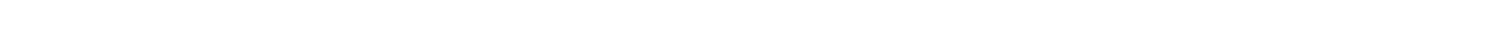 Основные направления духовно-нравственного развития cлепых и слабовидящих обу-чающихся с умственной отсталостью (интеллектуальными нарушениями)Общие задачи духовно-нравственного развития слепых и слабовидящих обучающихсяс легкой умственнойотсталостью (интеллектуальными нарушениями) классифициро-ваны по направлениям, каждое из которых, будучи тесно связанным с другими, раскрываетодну из существенных сторон духовно- нравственного развития личности гражданина Рос-сии.Каждое из направлений духовно-нравственного развития обучающихся основано наопределённой системе базовых национальных ценностей и должно обеспечивать усвоение ихобучающимися на доступном для них уровне.Организация духовно-нравственного развития обучающихся осуществляется по сле-дующим направлениям:воспитание гражданственности, патриотизма, уважения к правам, свободам и обязанно-стям человека.воспитание нравственных чувств, этического сознания и духовно- нравственного поведе-ния.воспитание трудолюбия, творческого отношения к учению, труду, жизни.воспитание ценностного отношения к прекрасному, формирование представлений об эс-тетических идеалах и ценностях (эстетическое воспитание).Нравственное развитие слепых и слабовидящих обучающихся с умственной отстало-стью (интеллектуальными нарушениями) лежит в основе социализации и интеграции в об-щество, призвано способствовать преодолению изоляции проблемного детства. Для этогонеобходимо формировать и стимулировать стремление ребёнка включиться в посильное ре-шение проблем школьного коллектива, своей семьи, села, города, микрорайона, участвоватьв совместной общественно полезной деятельности детей и взрослых.22.4. Программа коррекционной работы..4.1. Общие положения.Коррекция (исправление, выправление тех или иных нарушений) – деятельность,направленная исправление отдельных функций или сторон жизнедеятельности человека, наформирование нужных психологических качеств, для повышения его социализации и адап-тации к изменяющимся жизненным условиям.Компенсация (возмещение нарушенной или утраченной функции) – защитный меха-низм психики, заключающийся в бессознательной попытке преодоления реальных и вооб-ражаемых недостатков (З. Фрейд), жизненная стратегия (А. Адлер).Коррекционная работа – система психолого-педагогических мероприятий, направ-ленных на преодоление и ослабление недостатков в физическом или психическом развитии.Коррекционная работа в общеобразовательных учреждениях для детей с ограниченнымивозможностями здоровья (ОВЗ) является не только «исправляющей» или «компенсирую-щей» деятельностью, это, прежде всего, стимулирование развития потенциальных возмож-ностей и задатков детей с ОВЗ. Следовательно, занятия коррекционно-развивающего фор-мата становятся не только формой обучения, но и условием, которое обеспечивает успешноеосвоение содержания учебных предметов, предусмотренных образовательной программойобразовательной организации.Коррекционная работа в школе-интернате осуществляется в рамках целостного под-хода к воспитанию и развитию ребенка. Исходным принципом для определения целей и за-дач коррекции, а также способов их решения является принцип единства диагностики икоррекции развития. Главным является и создание условий, в максимальной степени, спо-собствующих развитию ребенка.Слепые и слабовидящие обучающиеся с умственной отсталостью (интеллектуальны-ми нарушениями)- это дети, состояние здоровья которых препятствует освоению образова-тельных программ общего образования вне специальных условий обучения и воспитания.87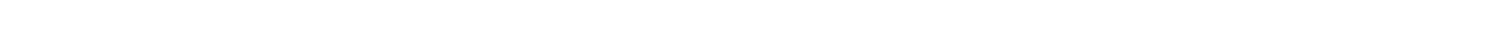 Программа коррекционной работы определяет содержание и последовательностькоррекционно-развивающей деятельности слепых и слабовидящих обучающихся с умствен-ной отсталостью (интеллектуальными нарушениями). Приоритетными направлениями про-граммы являются формирование социальной компетентности обучающихся с ограниченны-ми возможностями здоровья, развитие адаптивных способностей личности для самореали-зации в обществе.Цель программы - оказание помощи слепым и слабовидящим школьникам с ум-ственной отсталостью (интеллектуальными нарушениями)в освоении АООП ОО УО, кор-рекция недостатков в физическом и (или) психическом развитии обучающихся, их социаль-ная адаптация.Задачи программы:1) создание образовательной среды, обеспечивающей максимально благоприятные условиядля личностного развития каждого слепого и слабовидящего обучающегося с умственнойотсталостью (интеллектуальными нарушениями)в соответствииснравственно-эстетическим, социально-личностным, интеллектуальным, физическим направлениямивоспитания, формирования основ гражданской идентичности и мировоззрения обучаю-щихся в соответствии с принятыми в семье и обществе духовно-нравственными и социо-культурными ценностями;23) создание условий для формирования у обучающихся с умственной отсталостью (интел-лектуальными нарушениями) умений и навыков, способствующих их социальной адапта-ции и интеграции, охрана и укрепление физического и психического здоровья детей, втом числе их социального и эмоционального благополучия;) создание специальных условий для получения образования в соответствии с возрастны-ми, индивидуальными особенностями и особыми образовательными потребностями, раз-витие способностей и творческого потенциала каждого обучающегося с умственной от-сталостью (интеллектуальными нарушениями)как субъекта отношений в сфере образова-ния, профилактика возникновения вторичных отклонений в развитии, коррекция физиче-ского развития;452) интеграция процесса освоения слепыми и слабовидящими обучающимися с умственнойотсталостью (интеллектуальными нарушениями) образовательной программы через фор-мирование основ учебной деятельности, обеспечение вариативности и разнообразия со-держания программы коррекционной работы и организационных форм получения обра-зования обучающимися с учетом их образовательных потребностей, способностей и со-стояния здоровья, типологических и индивидуальных особенностей;) оказание педагогическим работникам, родителям (законным представителям), консульта-тивной помощи по вопросам обучения и воспитания обучающихся с умственной отстало-стью (интеллектуальными нарушениями), формирование социокультурной и образова-тельной среды с учетом общих и особых образовательных потребностей разных группобучающихся..4.2. Планируемые результаты коррекционной работы.Результаты, запланированные к освоению обучающимися программы коррекционнойработы основной школы, распределены по двум областям: навыки жизненной компетенции ипредметные области коррекционной работы или внеурочной деятельности.Присвоение обучающимися навыков жизненной компетенции (таблица 1) являетсяопорным при построении всей содержательной линии рабочих программ коррекционныхкурсов. Для педагогического коллектива присваиваемые школьниками жизненные компе-тенции стали основополагающим ориентиром как в ходе планирования содержания предмет-ного материала по годам обучения, так и при оценке достижений обучающихся после про-хождения программы основного общего образования.8889Таблица 1Оценивание овладения навыками жизненной компетенции обучающихсяПланируемый ре- Планируемый ре- Параметры оценивания№зультат по завер-шении АООПНОО УОзультат по завер- Дифференцируемые параметры для слепыхДифференцируемые параметры для слабо-видящих обучающихсяшении АООП ООобучающихсяУО1Овладение навыка- Организация само-  организация рабочего места; организация рабочего места;ми ориентировки в стоятельноймикропространстве тельности в микро-дея- передвижение по классу без помощи со-провождающего;готовность осваивать новое рабочее местои класс.свободное передвижение по классу;самостоятельная адаптация в новых услови-ях рабочего места и класса.(класс)пространстве(класс)2Сформированность Самостоятельность  передвижение в знакомых макропростран-  самостоятельное передвижение по школе иуменийориенти- в освоении макро-ствах с сопровождающим и без него;пришкольной территории, в других знако-мых местах макропространства;самостоятельное освоение новых макропро-странств;ровки в макропро- пространствастранстве (школа)передвижение в макропространстве помаршруту «Школа-дом» самостоятельно;корректировка маршрута «Школа-дом» визмененных условиях макропространства.(маршрут «Школа-дом») быстрая адаптация в измененных условияхзнакомого макропространства;самостоятельное освоение мест около зна-комых зданий.3ФормированиеАктивное владение  знание основ семейного бюджета, кулина-  знание основ семейного бюджета, кулина-полных представ- способамипред-рии и гигиены быта;рии и гигиены быта;лений о предметах метно-быта, личной гиги- практической дея-ены, учебных при- тельности при ис-ИКТ-компетентность при поиске и ис-пользовании информации о продуктах пи-тания;организация и осуществление деятельностипо приготовлению отдельных простейших  умение планировать свою работу, распреде-блюд, работе на кухне, уходу за кухонныминвентарем;самообслуживание в области гигиены и самостоятельность при уборке личных ве-щей, помещения.успешный поиск и использование техноло-гической информации по проектированию исозданию продуктов труда,надлежностях,пользованиизна- применение безопасных приёмов труда;наполняемости жи- комых предметовлых и учебных по- окружения в быто-лять работу с учётом коллективной дея-тельности;мещений.вой и учебной дея-тельностиприменение безопасных приёмов работы срежущими инструментами, горячими жид-костями при кулинарных работах, при со-здании изделий декоративно-прикладногохарактера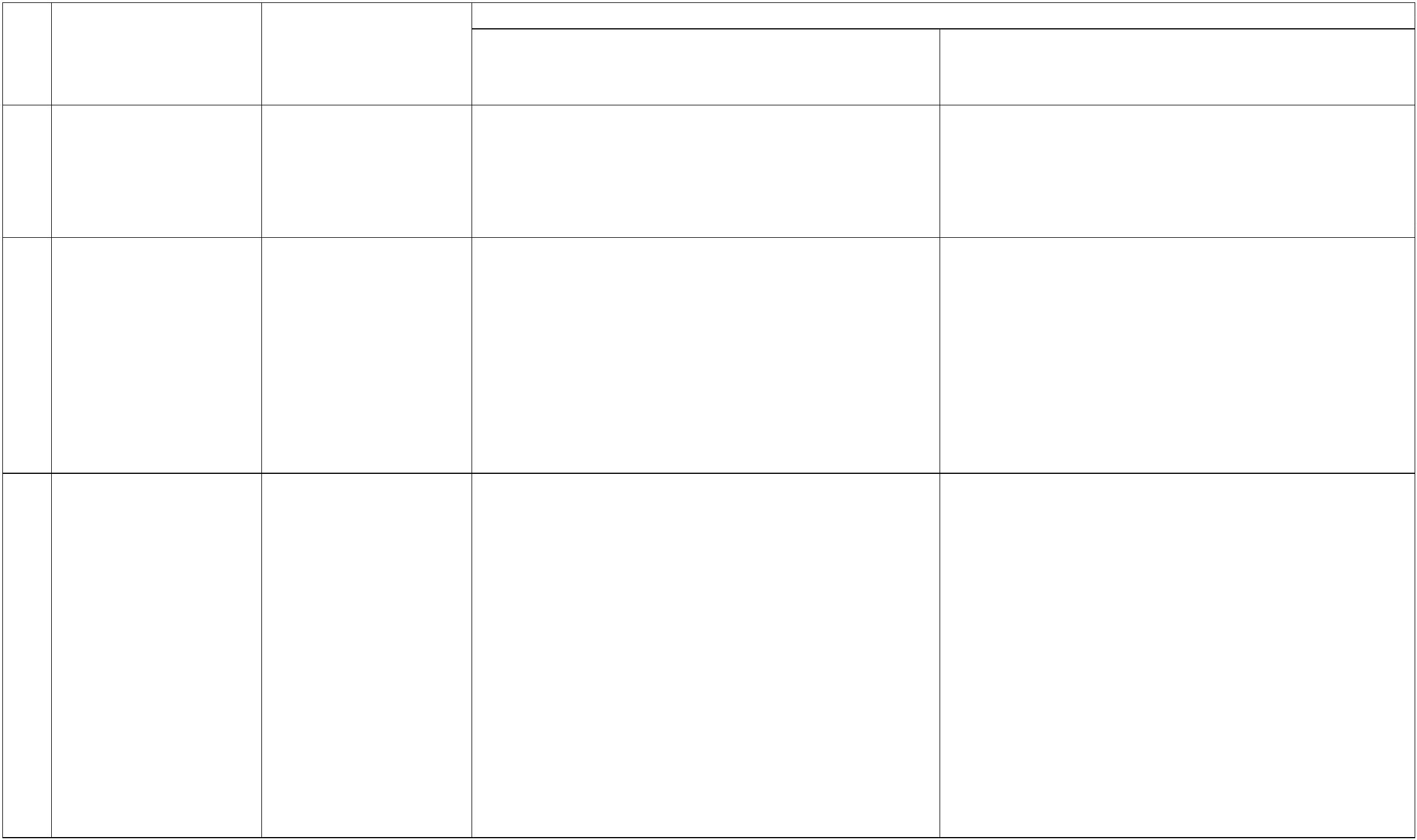 4Достижение уров- Достижение уров-  совместная деятельность с взрослым или  готовность к самостоятельному выполне-ня,требуемого ня,требуемогоодноклассником;нию учебной деятельности и успешное до-стижение ее конечного результата;совместное со взрослым или в коллективесверстников планирование и проектирова-ние деятельности по производству продук-та.ФГОС, в области ФГОС, в области высокий уровень исполнительной способ-ности (вырезать, собрать, склеить, офор-мить; приготовить, убрать, одеться, раз-деться и т.п.)готовность к достижению конечного ре-зультата при совместной деятельности (сэлементами самостоятельности).метапредметныхиличностныхзультатовметапредметныхире- личностных ре-зультатов5Сформированность Овладение навыка-  применение тифло- и информационно-  высокий уровень применения тифло- и ин-умений использо- ми использования ввать в учебной дея- учебной деятельно-тельности и повсе- сти и повседневной дневной жизни все жизни всех сохран-сохранные анализа- ных анализаторов,торы, средства оп- средств оптической тической коррек- коррекции и тифло-коммуникационного оборудования в учеб-ной деятельности;применение тифло- и информационно-коммуникационного оборудования в жиз-ни;применение своих компенсаторных воз-можностей;применение тифло- и информационно-коммуникационного оборудования в орга-низуемой деятельности.формационно-коммуникационного обору-дования в учебной деятельности;высокий уровень применения тифло- и ин-формационно-коммуникационного обору-дования во внеурочной деятельности.ции и тифлотехни- техническихческие средства средств6Присвоение знаний Осуществлениеоб имеющихся про- учебно- следование рекомендациям офтальмологов,  следование рекомендациям офтальмологов,педиатров, психологов;педиатров, психологов;тивопоказаниях и познавательной де- компетентное распределение физической исоциальной нагрузки относительно состоя-ния своего здоровья;компетентное распределение физической исоциальной нагрузки относительно состоя-ния своего здоровья;ограниченияхятельности с уче-том имеющихсяпротивопоказанийи ограниченийосуществление отказа и справедливое егообоснование.осуществление отказа и справедливое егообоснование;определение области организуемой дея-тельности с учетом имеющихся противопо-казаний и ограничений7Достижение уров- Достижение уров-  высокий уровень мотивации к обучению; высокий уровень мотивации к обучению;ня,ФГОС, в области ФГОС, в областипознавательной и познавательнойтребуемого ня,требуемого самостоятельность в добывании новыхзнаний предметной и надпредметной обла-стей;самостоятельность в добывании новых зна-ний предметной и надпредметной области;и91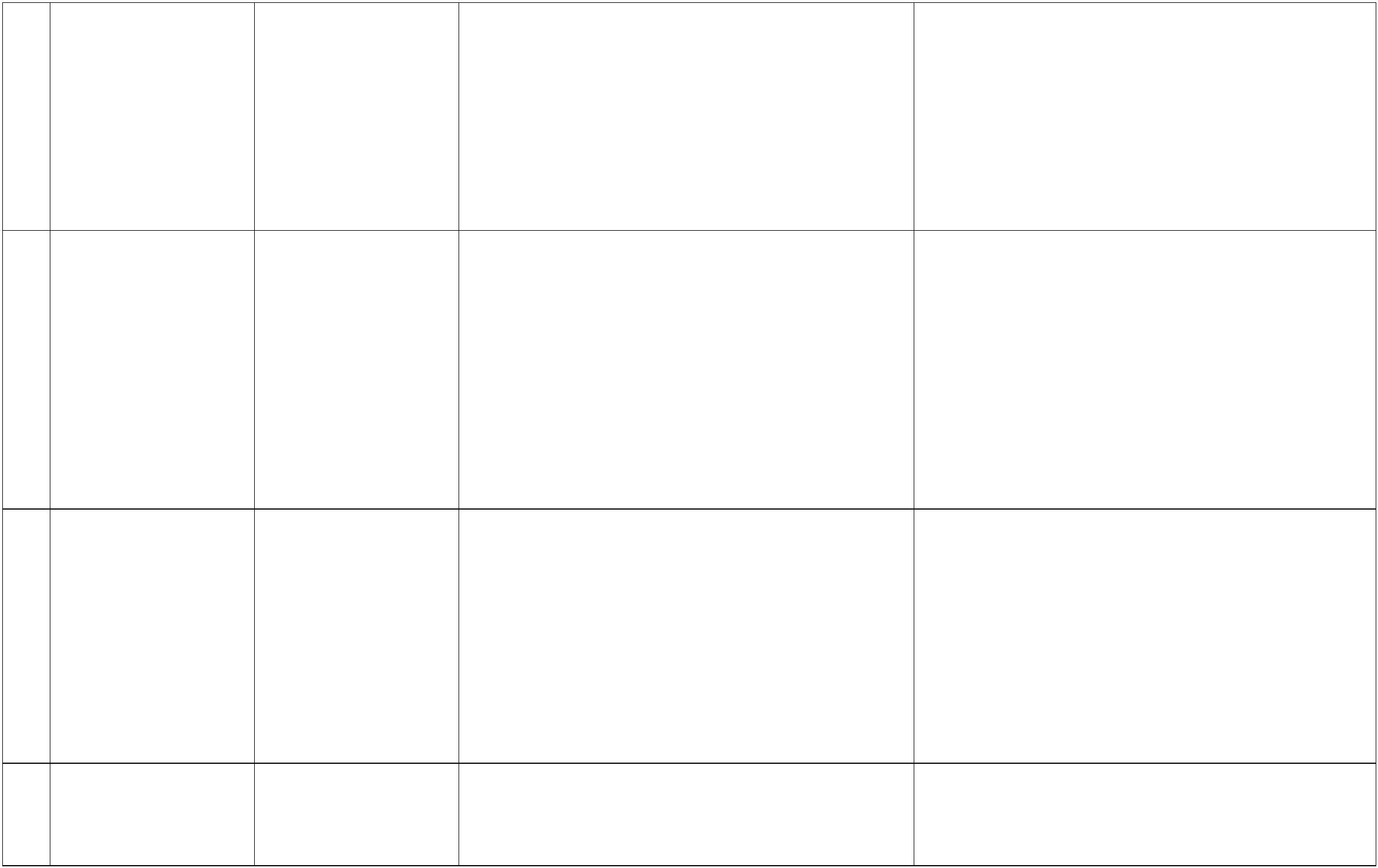 социальной актив- социальной актив-  участие в социальных проектах; проявление лидерской позиции в социаль-ных проектах; участие в социально-массовых и культур-ностиностиучастие в социально-массовых и культур-ных мероприятиях;попытка присвоения нового социальногоных мероприятиях;опыта: обновление самостоятельной жиз-  расширение нового социального опыта: ак-ненной позиции, наличие деятельностнойпозиции;желание расширять социальные виды дея-тивная жизненная позиция, высокий уро-вень самостоятельности, ответственности,дисциплинированности;тельности: информированность о поездках,  освоение социальных видов деятельности:покупках, вхождении в места социальныхуслуг и пр.8Сформированность Овладение навыка-  овладение навыком обращаться за помо-  готовность сотрудничать в коллективе не-умения сотрудни- ми сотрудничествачества со взрослы- со взрослыми и ми и сверстниками, сверстниками, нещью к зрячим;знакомых сверстников;овладение навыком формулировать вопроси составлять запрос в незнакомой аудито-рии зрячих;готовность включиться в коммуникатив-ную деятельность: высказаться, доказать,обосновать, уточнить, ответить, пр.;владение вербальными и невербальными  владение вербальными и невербальнымисредствами общения: переписка, перегово-ры, официальные обращения.овладение навыком формулировать вопроси составлять запрос в незнакомой аудито-рии людей, не имеющих ограничений повозможностям здоровья;готовность войти в состав разновозрастнойгруппы по выполнению единого задания;неограниченийвозможностям здо- ностям здоровья, вровья, в различных различных соци-имеющими имеющими ограни-по чений по возмож- социальных ситуа- альных ситуацияхцияхсредствами общения: переписка, перегово-ры, официальные обращения.При создании индивидуальных планов достижения планируемых результатов программы ООО УО для школьников, требующихособого образовательного подхода, в параметрах оценивания педагоги и психологи, сопровождающие ребенка, сужают уровень и объемнаполнения. Рассмотрение новых параметров оценки планируемых результатов проводится на заседаниях психолого-медико-педагогического консилиума (ПМПК) и утверждаются протоколом решения заседания на определенный период обучения.Предметные достижения в результате обучения по программам внеурочной деятельности распределены в коррекционных курсах(таблица 2-7) и курсам для групповых и индивидуальных занятий (таблица 9), разрабатываемые педагогами для ликвидации пробелов взнаниях или сложностей в изучении определенных тематических разделов, программных блоков и т.п. Занятия проводятся в смешанныхгруппах, собранных для околопредметного освоения дополнительных сведений.92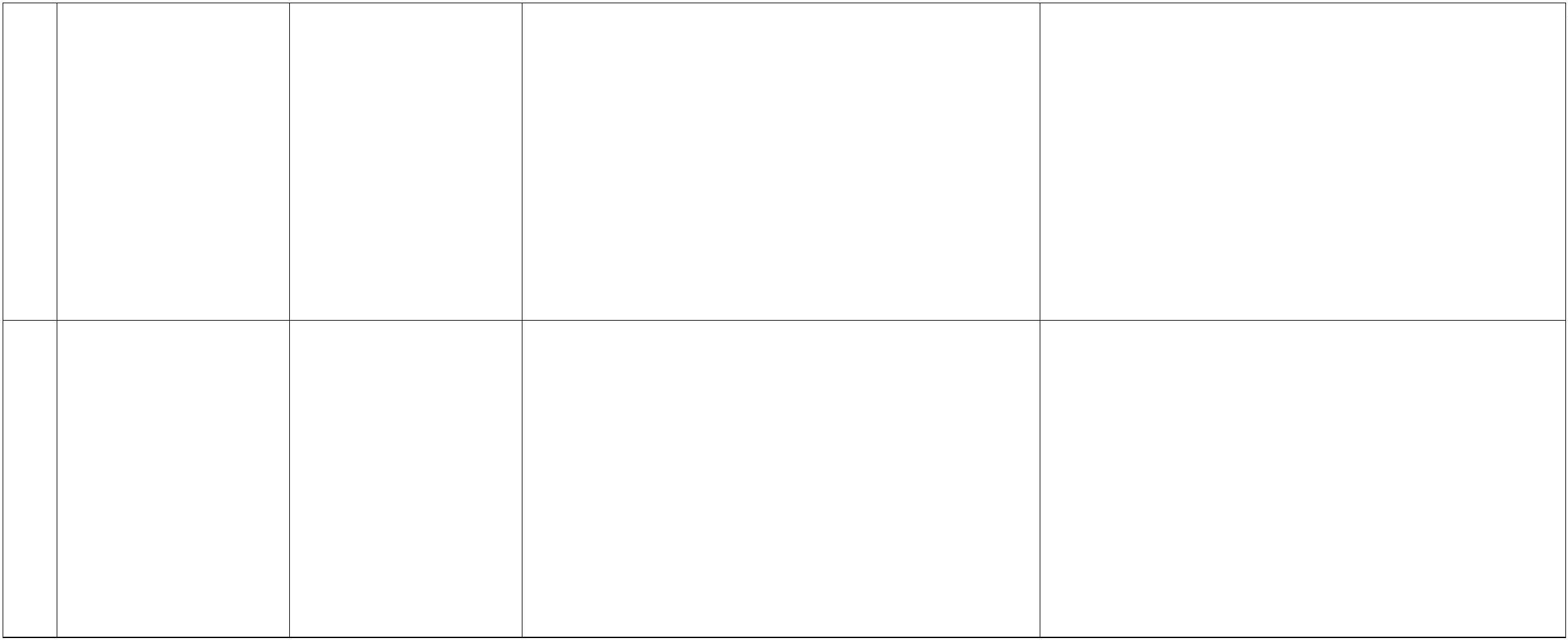 Таблица 2Критерии оценивания достижения планируемых результатовкоррекционного курса «Коррекция двигательных нарушений»№Планируемые резуль- Планируемые результа-Параметры оцениваниятаты по завершенииАООП НООты по завершении АО-ОП УОДифференцируемые параметрыдля слепых обучающихсяДифференцируемые параметры дляслабовидящих обучающихся1Развитие функциональ- Самоконтроль положений  самоконтроль правильных поло-  самоконтроль правильных поло-ных возможностей орга- тела и движенийнизмажений тела при разных видах де-ятельности;жений тела при разных видах дея-тельности;самоконтроль осанки сидя, при  самоконтроль осанки сидя, приходьбе, при разговоре; ходьбе, при разговоре;дифференцированность ощуще-  дифференцированность ощущенияния правильных положений тела;правильных положений тела; управление эмоциями.управление эмоциями.2Обогащение двигатель- Овладениенавыками  низкий уровень скованности, фи-  низкий уровень скованности, фи-зической пассивности; зической пассивности;изменение уровня физической  эффективное взаимодействия соных уменийдвигательной активностиактивности в зависимости от ха-знакомыми и незнакомыми людь-рактера пространства (знакомаями;местность, незнакомая мест-  эффективное взаимодействие соность);взрослыми (в знакомой и незнако-мой обстановке)эффективное взаимодействия сокружающими людьми (в знако-мой и незнакомой обстановке)34Нивелирование скован- Овладениености, физической пас- свободного безбоязнен-навыками  овладение навыком изменения  овладение навыком изменения ха-характера передвижения после-довательно в разных видах дви-гательной активности (эстафета,линия препятствийи т.п.);рактера передвижения последова-тельно в разных видах двигатель-ной активности (эстафета, линияпрепятствийи т.п.);сивностиного передвиженияпространствевовладение навыком движения  овладение навыком нахождениячерез барьеры.выхода из нестандартной двига-тельной ситуации.Познаниеупражнении Овладениенавыками  знание и выполнение упражне-  знание и выполнение упражненийний для развития вестибулярного для развития вестибулярного аппа-для профилактики и кор- здорового образа жизни и93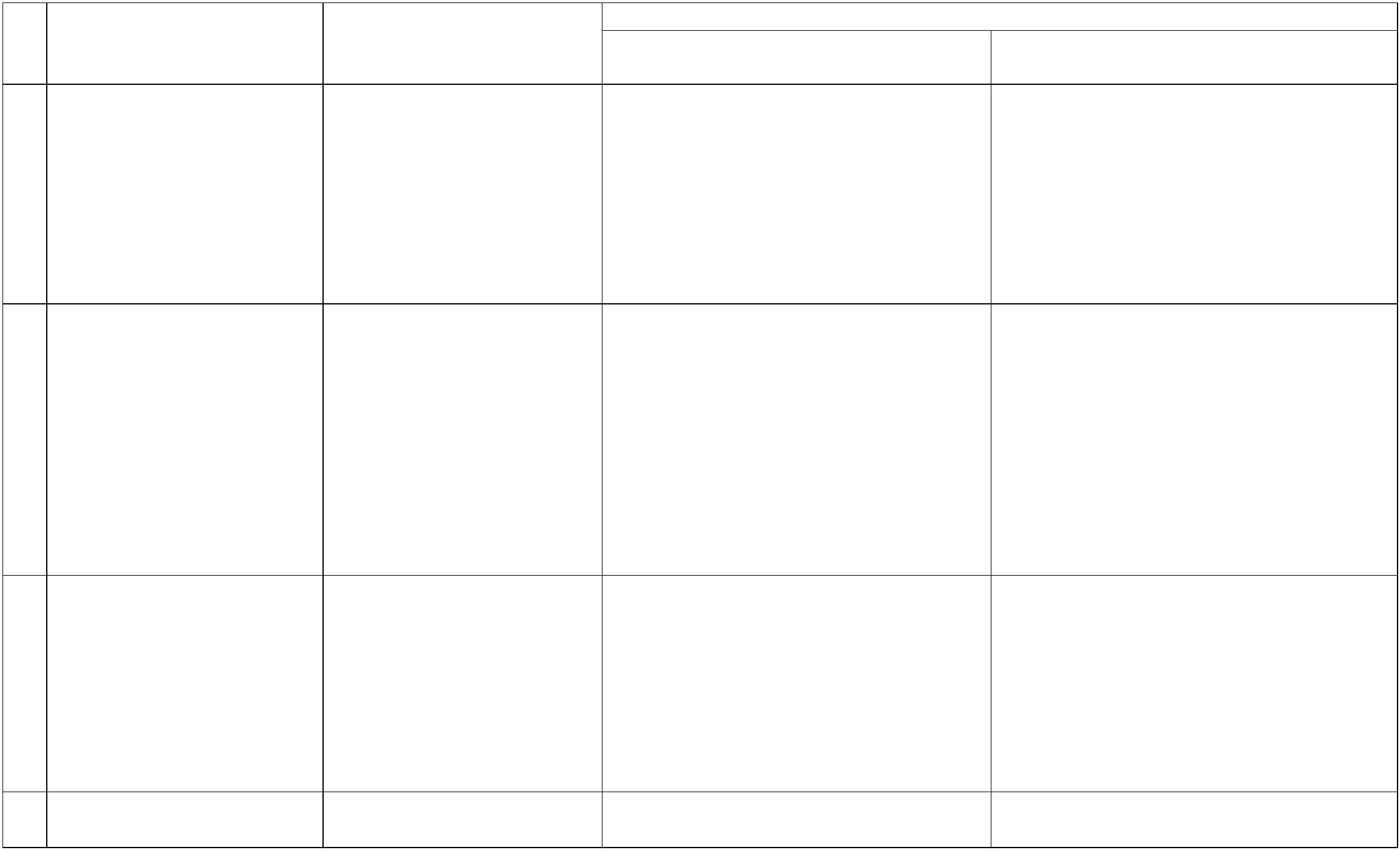 рекции здоровьясохранения здоровьяаппарата;рата;управление актами вдоха и вы-  управление актами вдоха и выдохадоха в соответствии со скоро-стью движения;в соответствии со скоростью дви-жения;использование навыка порцион-  использование навыка порционно-ного и прерывистого дыхания вповседневной жизни.го и прерывистого дыхания в по-вседневной жизни.Таблица 3Критерии оценивания достижения планируемых результатовкоррекционного курса «Охрана, коррекция остаточного зрения и развитие зрительного восприятия»№Планируемые результа- Планируемые результа-Параметры оцениванияты по завершении АО-ОП НОО УОты по завершении АО-ОП ОО УОДифференцируемые параметры Дифференцируемые параметры длядля обучающихся с остаточнымзрением, светоощущениемслабовидящих обучающихся1Умениеиспользовать Умениеиспользовать  применение остаточного зрения  нахождение, отбор, классифика-остаточное зрение в за- остаточное зрение в дея-в жизни и деятельности;полнота восприятия исследуе-мых объектов;ция объектов, необходимых дляосуществления предметно-практической деятельности;манипулированиеобъектами при организации пред-крытом пространстветельности и жизненных ситуацияхнахождение, отбор и классифи-  корректноекация объектов, необходимыхдля осуществления предметно-практической деятельности;метно-практическойдеятельно-сти;выбор формы организации дея-  широкий круг применения быто-тельности в бытовых условиях; вых приборов;выбор формы организации дея-  широкий круг применения ин-тельности с использованием ин-формационно-формационно-коммуникационныхресурсов.коммуникационных ресурсов.2Наличие зрительной па- Высокий уровень разви-  высокий уровень развития и  высокий уровень развития и рас-мяти, способность осу- тия зрительной памяти,ществлять операции наглядно-действенного инаглядно-действенного и наглядно-образного мыш- наглядно-образного лениярасширенный спектр примене-ния зрительной памяти;высокий уровень развития ирасширенный спектр примене-ширенный спектр применениязрительной памяти;высокий уровень развития и рас-ширенный спектр применения94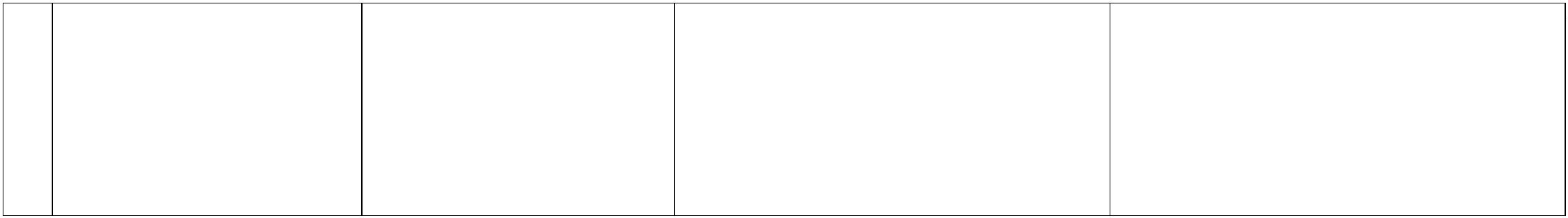 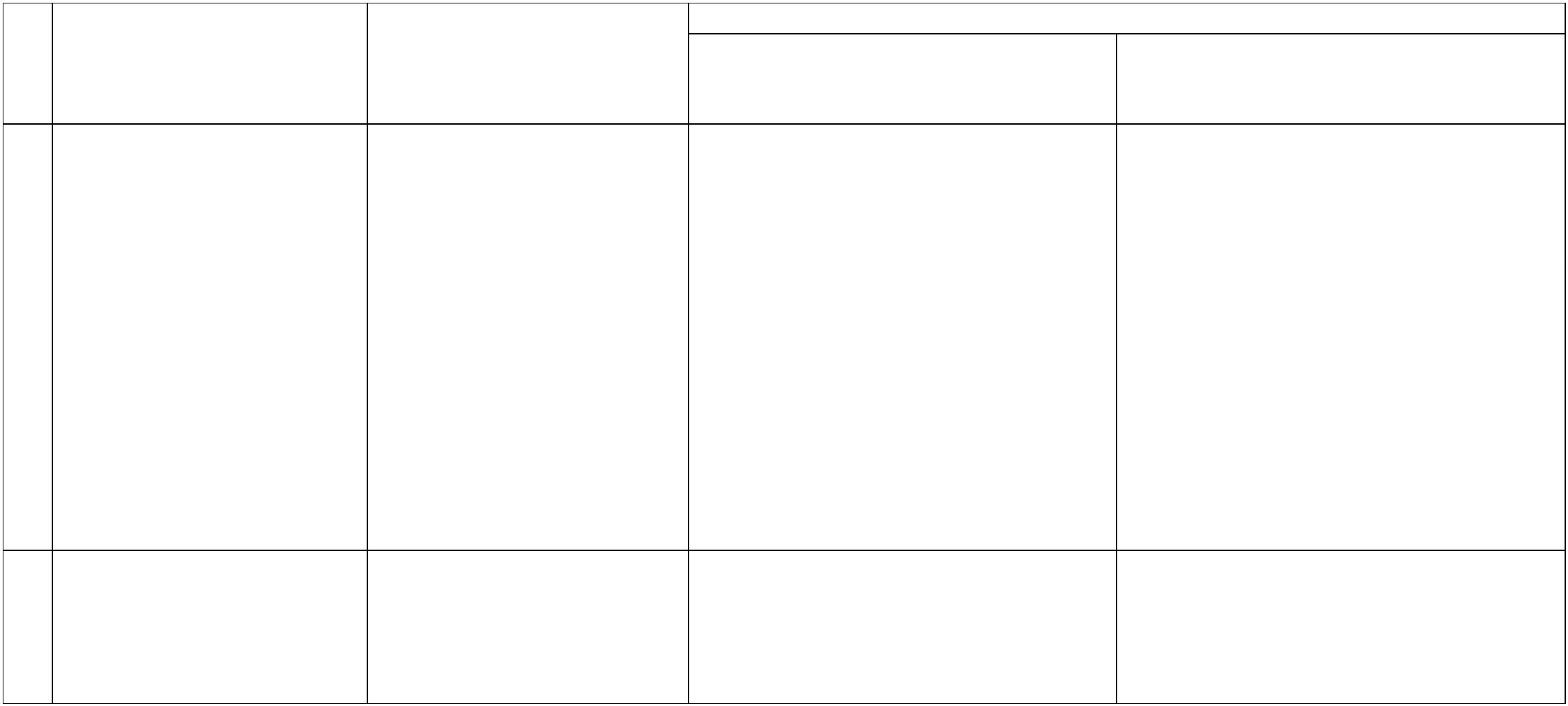 мышленияниянаглядно-действенногонаглядно-действенногомышле-мышления;ния;высокий уровень развития и  высокий уровень развития и рас-расширенный спектр примене-ния наглядно-образного мышле-ния.ширенный спектр применениянаглядно-образного мышления.3Охрана и рациональное Охрана и рациональное  активное применение знаний об  активное применение знаний обиспользование остаточно- использование остаточно-го зрения при осуществ- го зрения при осуществ- охране остаточного зрения;активное применение остаточ-ного зрения во всех жизненныхситуациях.охране зрения;активное применение зрения вовсех жизненных ситуациях.лении деятельности в лении деятельностимикропространстве жи- макропространствевзалища, класса и макропро- пределами школы, жили-странстве школыщаТаблица 4Критерии оценивания достижения планируемых результатовкоррекционного курса «Социально-бытовая ориентировка»№Планируемые резуль-таты по завершенииАООП НОО УОПланируемые результа-ты по завершении АО-ОП ОО УОПараметры оцениванияДифференцируемые параметрыдля слепых обучающихсяДифференцируемые параметры дляслабовидящих обучающихся1Формированиепредставлений о предме- бамитах быта, личной гигие- практической деятельно- ны, учебных принадлеж- сти при использованииполных Активное владение спосо-  знание основ семейного бюдже-  знание основ семейного бюджета,предметно-та, кулинарии и гигиены быта;ИКТ-компетентность при поис-ке и использовании информациио продуктах питания;организация и осуществлениедеятельности по приготовлениюотдельных простейших блюд,кулинарии и гигиены быта;успешный поиск и использованиетехнологической информации попроектированию и созданию про-дуктов труда,ностях,жилых и учебных поме- окружения в бытовой и щений. учебной деятельностинаполняемости знакомыхпредметовприменение безопасных приёмовтруда;работе на кухне, уходу за кухон-  умение планировать свою работу,ным инвентарем;распределять работу с учётомсамообслуживаниевобластиколлективной деятельности;гигиены и самостоятельность  применение безопасных приёмовпри уборке личных вещей, по-мещения.работы с режущими инструмента-ми, горячими жидкостями при ку-95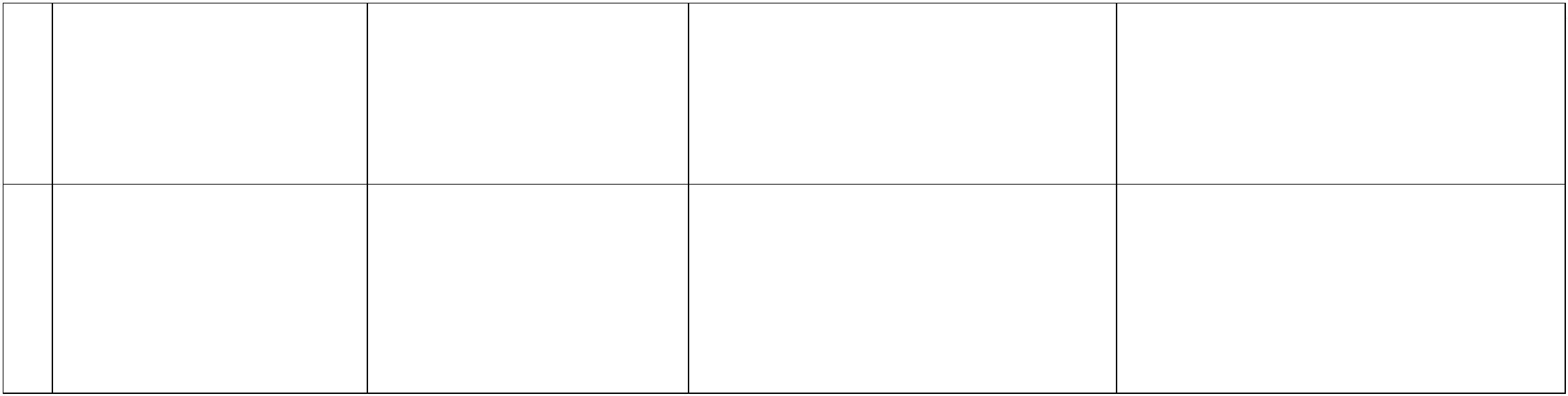 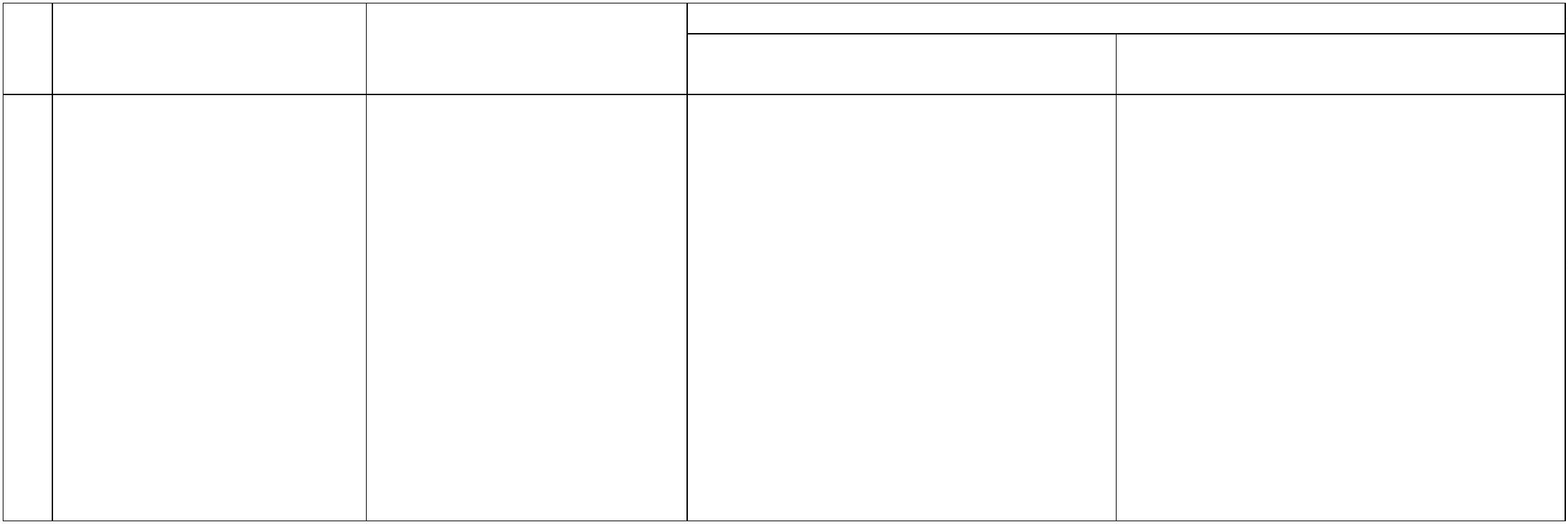 линарных работах, при созданииизделий декоративно-прикладногохарактера3Наличие элементарных Активноеприменение  активное использование Интер-  успешный поиск и использованиезнаний о современных специальных тифлотехни-тифлотехнических сред- ческих средств и ИКТ вствах, повышающих воз- жизнедеятельностиможности инвалидов понет ресурсов для поиска ответовна вопросы, относящиеся к об-ласти социально-бытовой ори-ентировки;овладение навыками использо-вания тифлоприборов в учебнойи предметно-практической дея-тельности.технологической информации попроектированию и созданию про-дуктов труда;овладение навыками использова-ния тифлоприборов, повышающихзрениювсоциально-бытовой ориентировкевозможности слабовидящих,учебной предметно-практической деятельности. уборка помещений;ви4Владение навыками са- Овладение навыками са-  уборка помещений;мообслуживания для ре- мообслуживания и их ак- организация рабочего места привыполнении предметно-практической деятельности;самообслуживание в незнако-мых условиях;выбор товара в знакомом мага-  выбор товара в незнакомом мага-зине;организация рабочего места привыполнении предметно-практической деятельности;самообслуживание в незнакомыхусловиях;шения жизненно важных тивное применение дляпрактических задачрешения жизненно важ-ных практических задачзине.выбор товара в незнакомом ма-газине с сопровождающим.5Владение навыками куль- Овладениенавыками  высокий уровень культуры по-  высокий уровень культуры в об-туры поведения в различ- культуры поведения, эти-ных социально-бытовых кетаситуацияхведения в общественных местах;организация дружеских встреч;сервировка стола и подготовкапомещений при помощи сопро-вождающего;щественных местах;организация дружеских встреч;самостоятельная сервировка столаи подготовка помещений; подбор одежды в различных жиз-подбор одежды в различныхжизненным ситуациях.ненных ситуациях; оформление интерьеров жилых инежилых помещений.Таблица 5Критерии оценивания достижения планируемых результатов96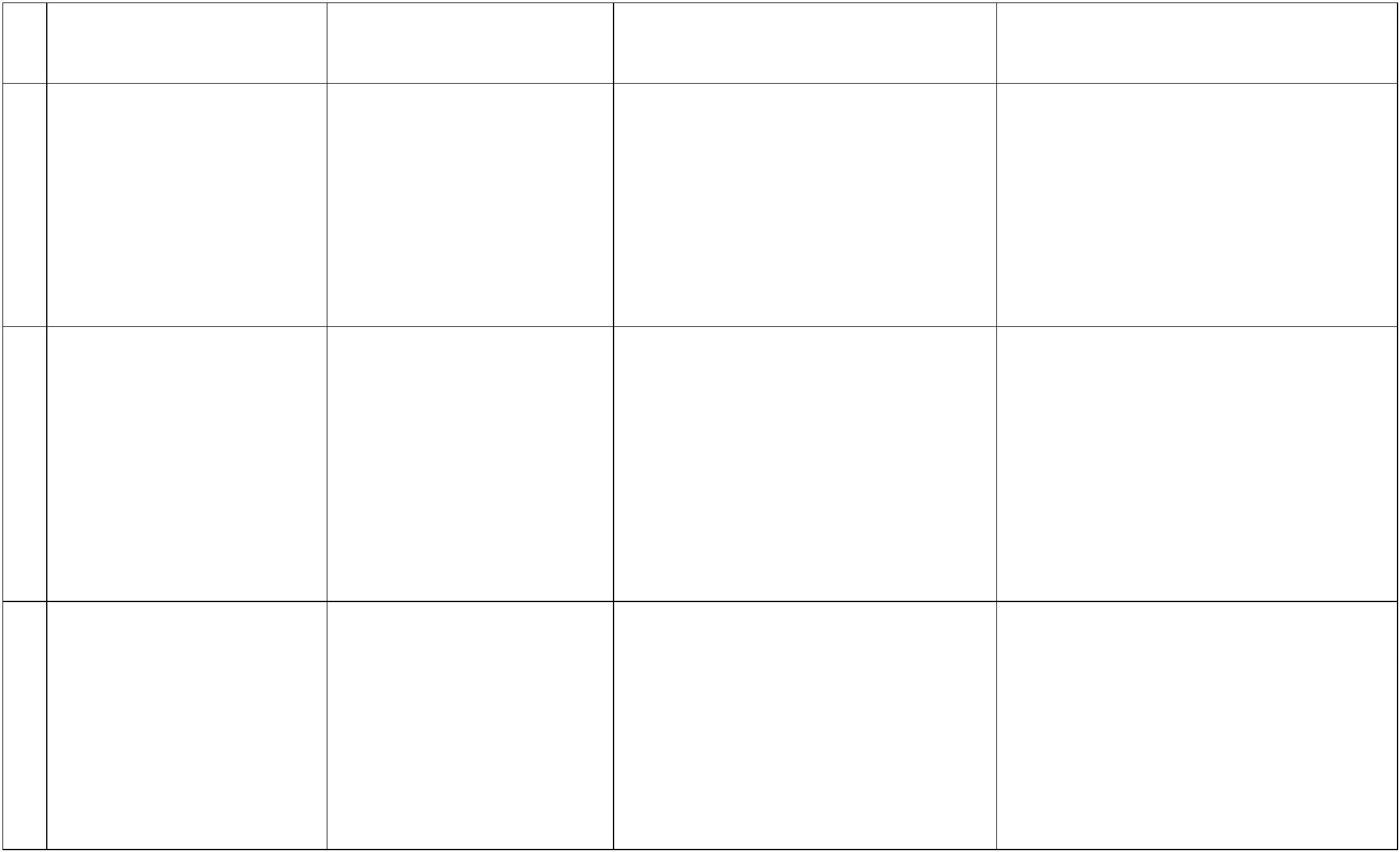 коррекционного курса «Ориентировка в пространстве»Планируемые резуль- Параметры оценивания№Планируемые резуль-таты по завершенииАООП НОО УОтаты по завершенииАООП ОО УОДифференцируемые параметрыдля слепых обучающихсяДифференцируемые параметры дляслабовидящих обучающихся1Овладение навыками Организация самостоя-  организация рабочего места; организация рабочего места;ориентировки в микро- тельной деятельности в передвижение по классу без по-мощи сопровождающего;готовность осваивать новое рабо-чее место и класс.свободное передвижение по классу;самостоятельная адаптация в новыхусловиях рабочего места и класса.пространстве (класс)микропространстве(класс)2СформированностьСамостоятельностьв  передвижение в знакомых макро-  самостоятельное передвижение поумений ориентировки в освоениимакропро-(маршрутпространствах с сопровождаю-щим и без него;передвижение в макропростран-стве по маршруту «Школа-дом»  самостоятельное освоение новыхсамостоятельно;школе и пришкольной территории, вдругих знакомых местах макропро-странства;макропространстве(школа)странства«Школа-дом»)макропространств;корректировка маршрута «Шко-  быстрая адаптация в измененныхла-дом» в измененных условияхмакропространства.условиях знакомого макропростран-ства;самостоятельное освоение мест око-ло знакомых зданий.3Наличиепростран- Наличие пространствен-  создание пространственных обра-  создание пространственных образовственных представле- ных представлений и до-ний, необходимых для стижение уровня разви-ориентировки в микро- тия пространственногопространстве (класс) и мышления, необходимых зов и оперирование ими в про-цессе решения практических итеоретических задач;владение технологиями чтениярельефных схем и маршрутныхкарт для подготовки к передви-жению в новых макропростран-ствахи оперирование ими в процессе ре-шения практических и теоретиче-ских задач;владение технологиями чтения схеми маршрутных карт для подготовкик передвижению в новых макропро-странствахмакропространстве(школа)для ориентировки в мак-ропространстве.4Владение приемами и Активное использование  овладение навыком ориентировки  наличие знанийосовременныхспособами ориентиров- вспомогательныхки с помощью трости средств(трость, локатор, звуковые маяки) приориентировке про-при помощи локатора;овладение навыком ориентиров-кипри помощи звуковых маяков.средствах, помогающих составитьмаршрут в незнакомом макропро-странстве и передвигаться по нему(трость, навигатор, звуковые маяки,в97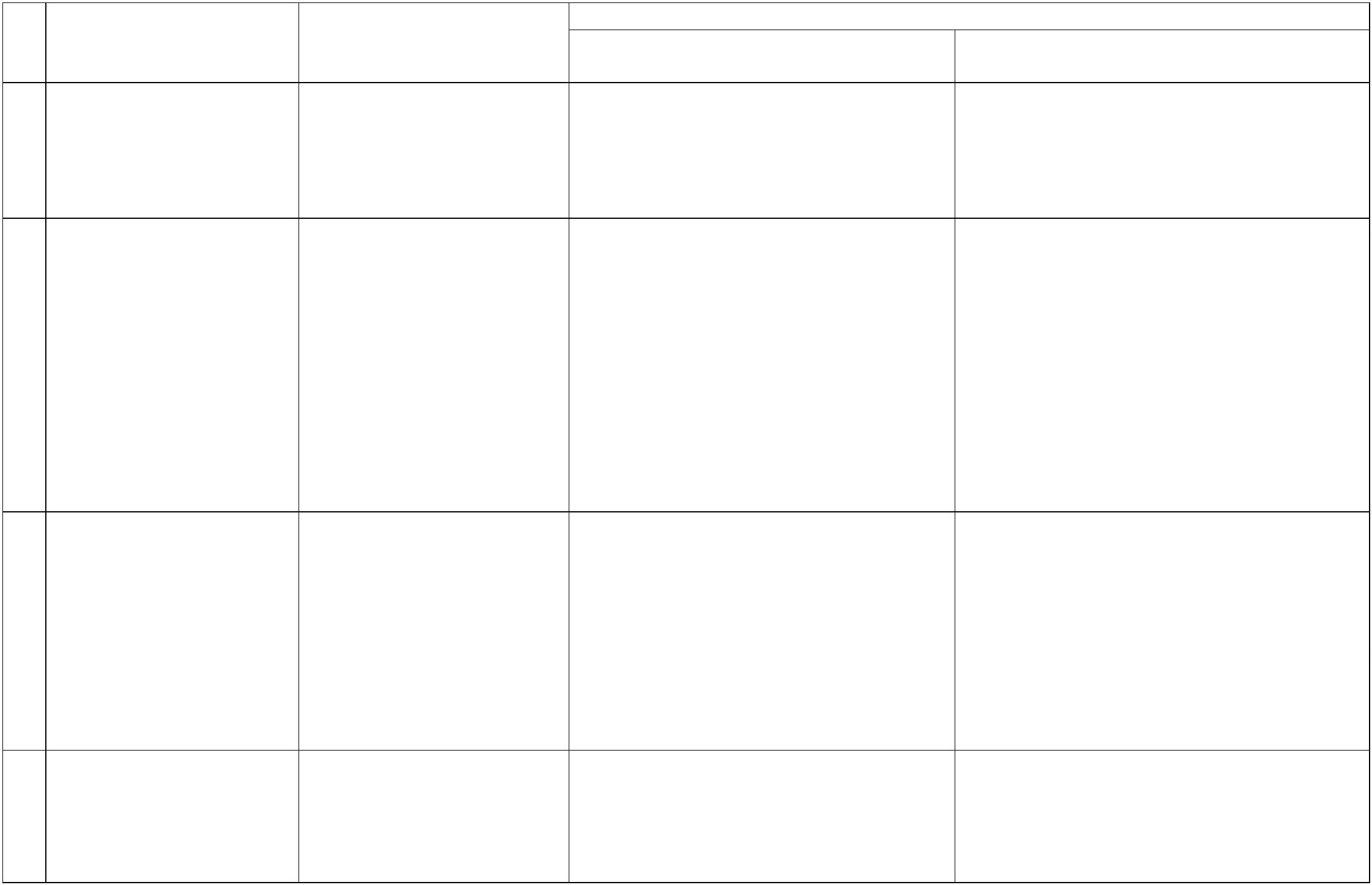 странствелокатор);применение одного или нескольких(в зависимости от состояния зри-тельных функций) специальныхсредств для составления маршрута ипередвижения по немуТаблица 6Критерии оценивания достижения планируемых результатовкоррекционного курса «Развитие коммуникативной деятельности»№Планируемые ре-зультаты по завер-шении АООП НООУОПланируемые результа-ты по завершении АО-ОП ОО УОПараметры оцениванияДифференцируемые параметрыдля слепых обучающихсяДифференцируемые параметры дляслабовидящих обучающихся1Овладение навыком Овладение навыком уста-  успешное участие в социальных  проявление лидерской позиции приустановления контак- новления контактов с не-тов со знакомыми знакомыми окружающими окружающими(сверстниками, взрос-лыми)проектах;участии в социальных проектах;свободное вступление в контакт иобщение с незнакомыми людьми ссоблюдением этических норм.свободное вступление в контакт иобщение с незнакомыми людьмис соблюдением этических норм.23Овладение навыками Овладениенавыками  наличие представлений о соци-  формирование социальных, пред-коммуникативноговзаимодействиякоммуникативного взаи-со модействия в незнакомой альных ролях;метных и пространственных пред-ставлений;дифференциация социальных ро-лей и функциональных обязанно-стейзнакомыми окружаю- социальной средещими (сверстниками,взрослыми)дифференциация социальных ролейи функциональных обязанностейДостижение уровня, Достижение уровня, тре-  высокий уровень мотивации к  высокий уровень мотивации к обу-требуемогоФГОС буемого ФГОС, в областиобучению;чению;НОО, в области по- познавательной и соци- знавательной и соци- альной активностиальной активностисамостоятельность в добываниисамостоятельность в добывании но-вых знаний предметной и надпред-метной области;новых знаний предметнойнадпредметной областей;иучастие в социальных проектах;участие в социально-массовых икультурных мероприятиях; проявление лидерской позиции в со-циальных проектах; участие в социально-массовых и98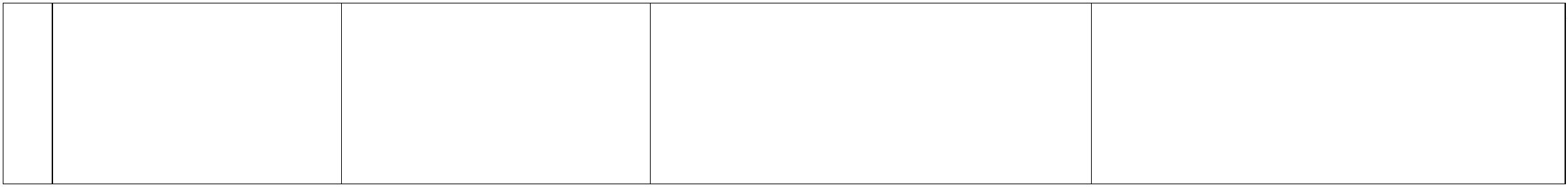 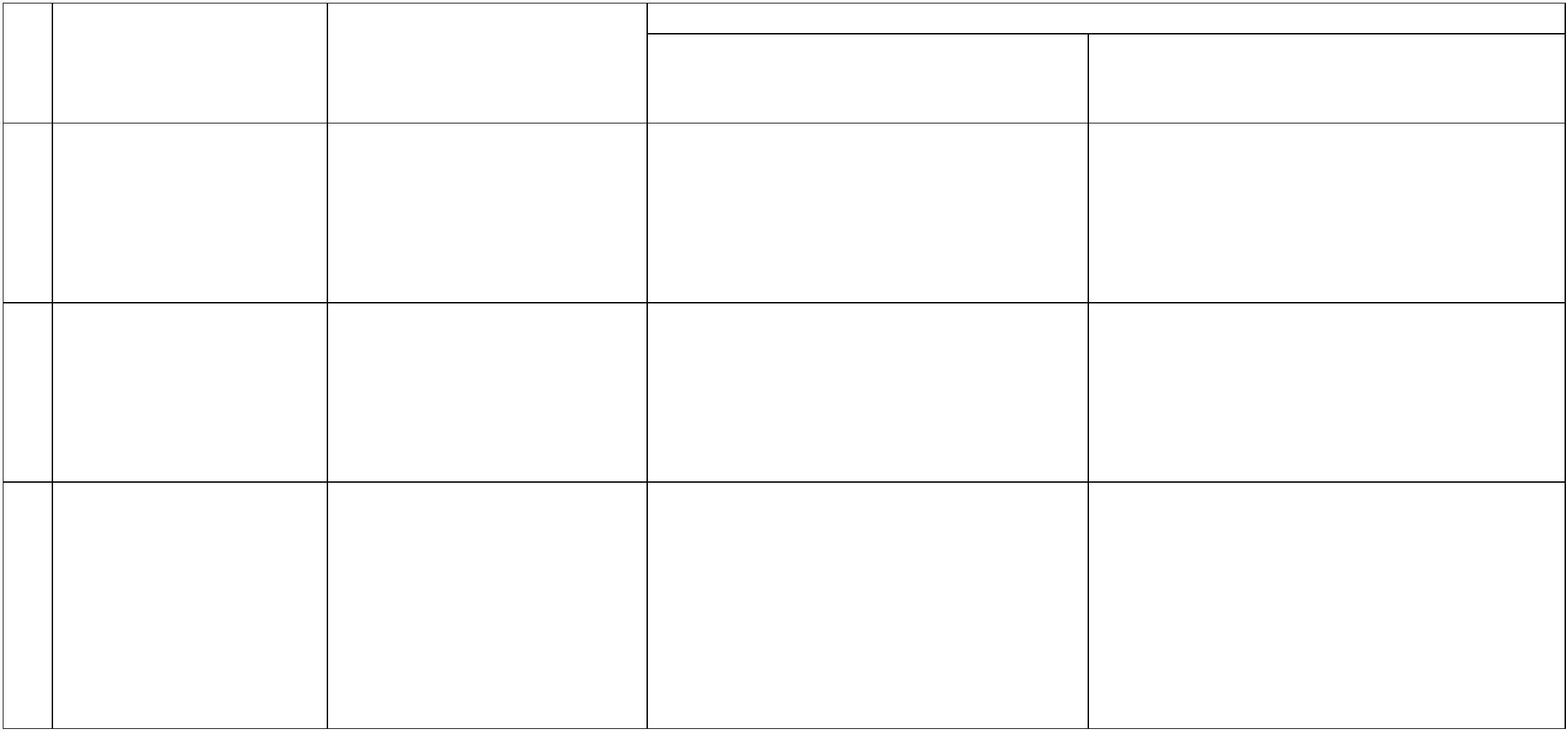 попытка присвоения нового со-циального опыта: обновление са-  расширение нового социальногомостоятельной жизненной пози-ции, наличие деятельностной по-зиции;культурных мероприятиях;опыта: активная жизненная позиция,высокий уровень самостоятельности,ответственности, дисциплинирован-ности;желание расширять социальныевиды деятельности: информиро-  освоение социальных видов деятель-ванность о поездках, покупках,вхождении в места социальныхуслуг и пр.ности:4Овладение навыками Овладениенавыками  овладение навыком обращаться  готовность сотрудничать в коллек-коммуникативногокоммуникативного взаи-за помощью;тиве незнакомых сверстников;овладение навыком сотрудничества вколлективе знакомых сверстников;готовность войти в состав разновоз-растной группы по выполнениюединого задания;взаимодействия в раз- модействия в различных личных социальных социальных ситуациях сситуациях со знако- незнакомыми взрослымимыми взрослыми и и сверстниками, не име- сверстниками,имеющими ограниче- возможностям здоровьяний по возможностямовладение навыком сформулиро-вать вопрос и запрос в знакомойаудитории и сообществе;умение сформулировать вопрос изапрос в незнакомой аудитории исообществе;готовность включиться в комму-никативную деятельность: выска-заться, доказать, обосновать,уточнить, ответить, пр.;владение вербальными и невер-бальными средствами общения:переписка, переговоры, офици-альные обращения.не ющими ограничений по владение вербальными и невербаль-ными средствами общения: перепис-ка, переговоры, официальные обра-щения.здоровьяТаблица 7Критерии оценивания достижения планируемых результатовиндивидуальной и групповой коррекционной работы№Наименование Критерии оценива-курса нияПараметры дифференцирования достиженийДля обучающихся с временными сложно-стями в достиженииДля обучающихся с объективными сложно-стями в достижениирезультатоврезультатов99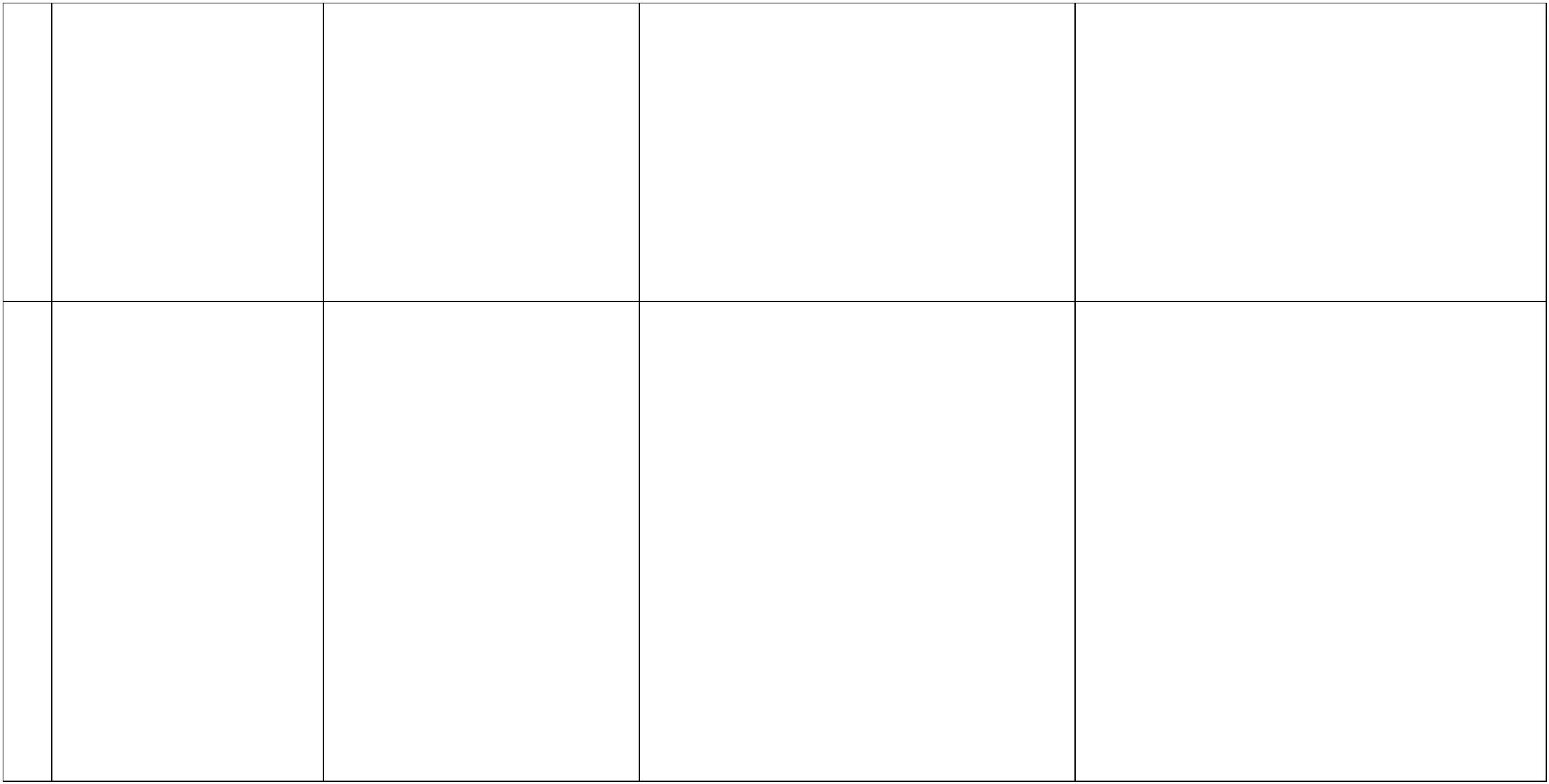 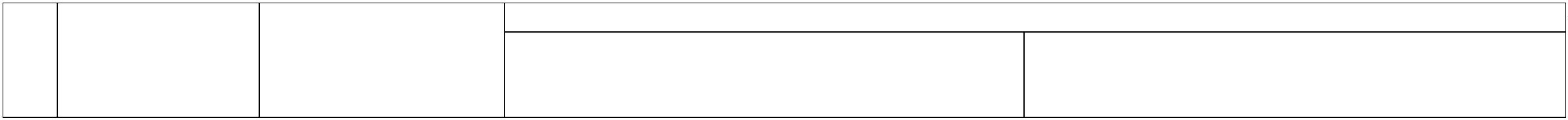 123...Развитие речиОвладение грамот-  сформированность грамматически пра-  сформированность грамматически правиль-ной связной устнойи письменной речьювильной связной речиосмысленное чтение текстов всех стилейречиовладение навыком создания текстов в раз-ных стилях речиной связной речиосмысленное чтение текстов всех стилей речи овладение навыком создания текстов в раз-ных стилях речиПесочная тера- Гармонизация пси-  сформированность умения адекватно реа-  сформированность умения адекватно реаги-пияхического состоянияучащегосягировать на негативный эмоциональныйопытовладение навыком саморегуляциисформированность умения находить ответына внутриличностные вопросыровать на негативный эмоциональный опытовладение навыком саморегуляциисформированность умения находить ответына внутриличностные вопросыХудожествен-ный трудНаправленное и по-  овладение навыками классификации и  овладение навыками классификации и груп-следовательное вос-группировки объектов для создания компо-зиции по размеру, форме, текстуреовладение навыком составления объемныхкомпозицийзнание правил сочетаемости основных цве-товпировки объектов для создания композициипо размеру, цвету, формеовладение навыком составления объемных иплоских композицийовладение навыком определения колористи-ческого решения композициипитаниескойэстетиче-бытовой икультуры, формиро-вание эмоционально- ценностного отно-шения к окружаю-щему мируовладение навыком определения последо-  овладение навыком определения последова-вательности операций при создании компо-тельности операций при создании компози-зициициисформированность умения адекватно вы-  сформированность умения адекватно выби-бирать адресата для созданной композицииили продумывать композицию в соответ-ствии с областью интересов предполагае-мого адресатарать адресата для созданной композиции илипродумывать композицию в соответствии собластью интересов предполагаемого адреса-та4.Развитиегео- Подготовка к усвое-  овладение навыком применения простран-  овладение навыком зрительного восприятияметрическихнавыковнию курса геометрииственных представлений при выполненииучебных заданийналичие правильных представлений о фор-мах и размерах крупных объектовсчитывание информации с различных ви-геометрических объектовсвободное владение математической речью сприменением геометрических терминов овладение навыком установления формыпредмета, узнавания геометрических фигур100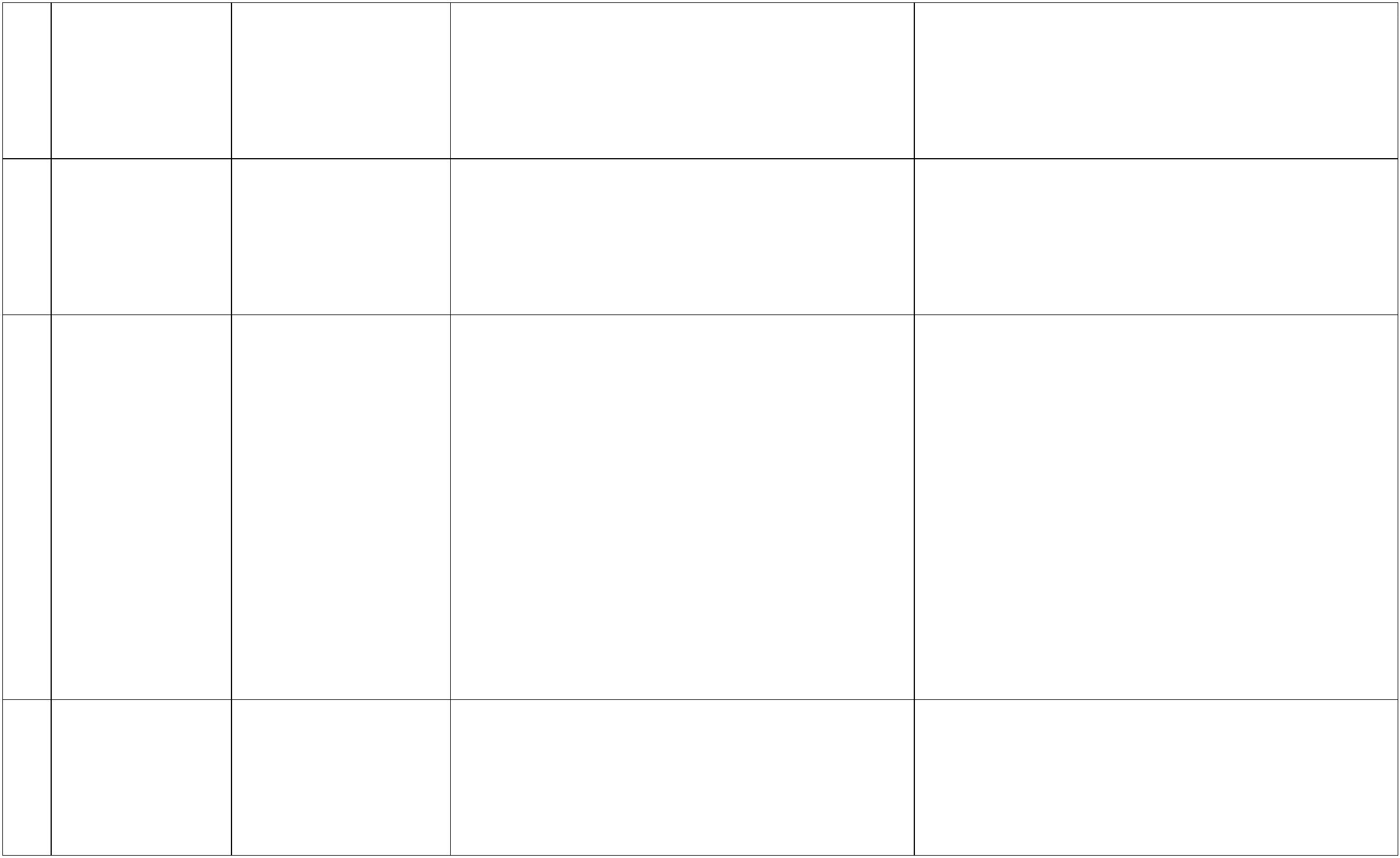 дов диаграмм сформированность умения пользоваться из-высокий интерес к изучению геометриимерительными инструментами5.Наглядная гео- Построение связей  свободное владение математической речью  свободное владение математической речью сметриямежпредметной ин-теграции теории и практики (алгебра,геометрия)с применением математических терминов;сформированность умения проводить логи-ческие операции в задачах геометрическогосодержания, ориентирующихся на жизнен-ный опыт;применением математических терминов;сформированность умения проводить логиче-ские операции в задачах геометрического со-держания, ориентирующихся на жизненныйопыт;сформированность умения различать плос-  сформированность умений различать плоскиекие и объемные фигуры и устанавливать ихи объемные фигуры и устанавливать их свой-свойства;ства;овладение навыком зрительного анализа  овладение навыком зрительного анализа мо-модели геометрической фигуры; дели геометрической фигуры;овладение навыком измерения простейших  овладение навыком измерения простейшихгеометрических элементов;геометрических элементов;овладение чертежными навыками; овладение чертежными навыками;сформированность умения работать с гео-  сформированность умения работать с геомет-метрическими рисунками; рическими рисунками;сформированность умения правильно изоб-  сформированность умения правильно изоб-ражать различные плоские геометрическиефигуры и моделировать объемные.ражать различные плоские геометрическиефигуры и моделировать объемные.6.Развитие топо- Свободноечтение  овладение навыком определения вида и  овладение навыком определения вида играфическихпредставленийпри работе с гео-графическимикартамигеографической кар-тыназначения рельефной географической кар-тыпонимание легенды географической картысформированность умения читать геогра-фические картыназначения плоскопечатной географическойкартыпонимание легенды географической картысформированность умения читать географи-ческие картысформированность умения составлять гео-  сформированность умения составлять гео-графические картины по картам графические картины по картамвысокий интерес самостоятельному  высокий интерес к самостоятельному нахож-нахождению новой информации дению новой информацииРазвитие топо- Получение полной  сформированность правильных картогра-  овладение навыками нахождения и примене-графических информации при фических представлений ния географической информациик7.101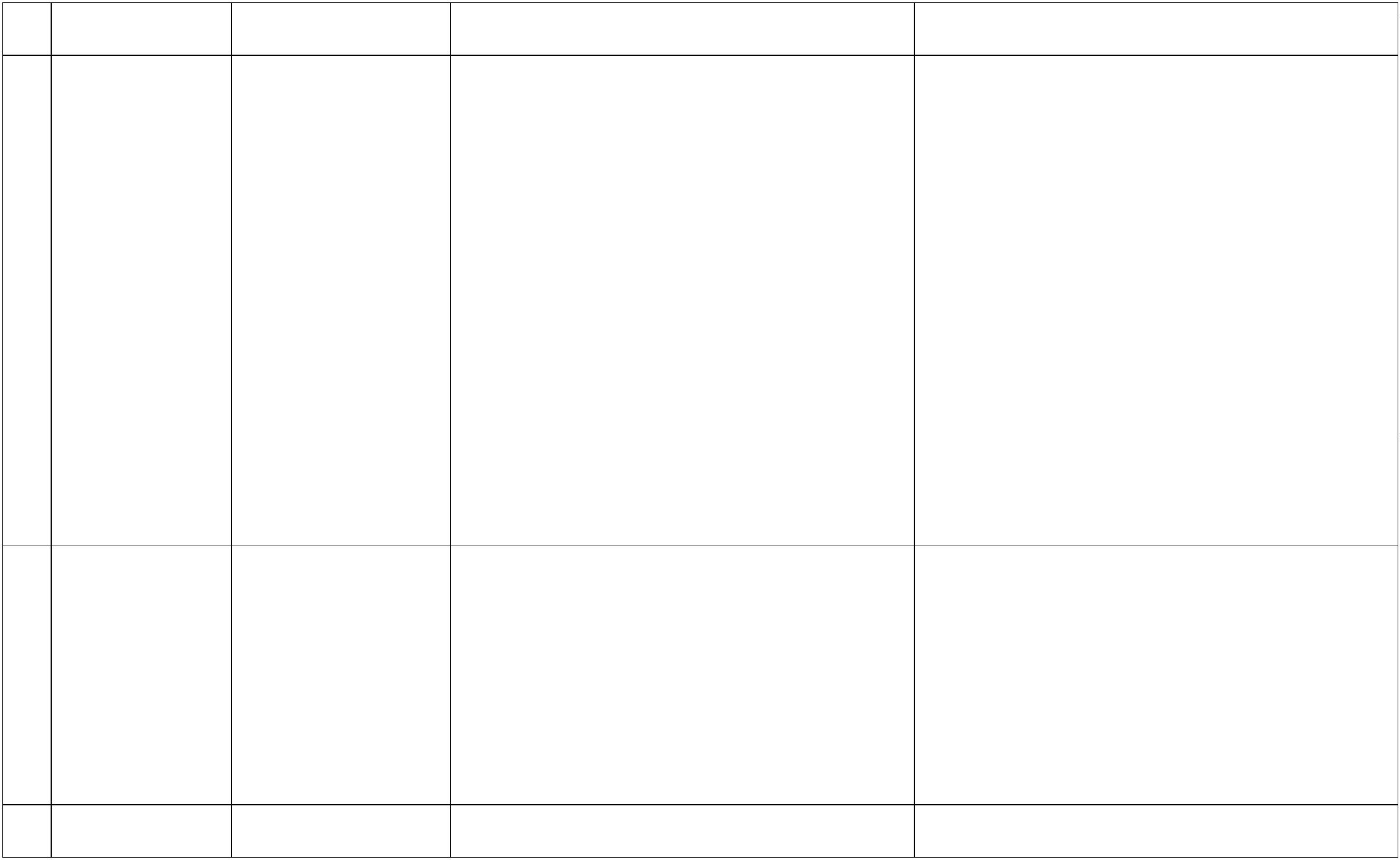 представленийчтении географиче-  овладение навыками рассматривания и ис-  овладение навыком обработки статистиче-при работе с ской картыкартами по кур-су «Земля и лю-ди»следования рельефных географическихизображений и географических картовладение навыками нахождения и приме-нения географической информацииских материалов, полученных в результатечтения географической картыовладение навыком работы с геоинформаци-онными системами и ресурсами Интернетовладение навыком обработки статистиче-  сформированность умения анализироватьских материалов, полученных в результатечтения географической картыгеополитические и геоэкономические ситуа-ции в России, опираясь на географическуюкарту.8.Развитие прак- Установление взаи-  овладение навыком нахождения на рельеф-  овладение навыком нахождения на географи-тических и ана- мосвязи между гео-литических графическими опи-ной географической карте, схеме, макетеобъекты по их географическим описаниям;ческой карте, схеме, макете объекты по ихгеографическим описаниям;навыков при ра- саниями и географи- боте с картогра- ческой картойфическим мате-сформированность умения находитьвсформированность умения находить в текстахиз литературных произведений географиче-ские описания объектов, явлений;овладение навыком пересказа близко к тестуфрагментов географических описаний;текстах из литературных произведений гео-графические описания объектов, явлений;овладение навыком пересказа близко к те-сту фрагментов географических описаний;риалом и гео-графическимиописаниямиовладение навыком составлять самостоя-  овладение навыком составлять самостоятель-тельно рассказ с использованием географи-ческих терминов.но рассказ с использованием географическихтерминов.9.Основы компь- Практическоеис-  знание возможностей компьютера с обору-  знание возможностей компьютера с оборудо-ютерноймотностигра- пользованиеИК-дованием и программным обеспечениемдля работы людей с ОВЗванием и программным обеспечением для ра-боты людей с ОВЗтехнологий, разрабо-танных для людей с знание программ для работы людей с ОВЗовладение навыками работы с программа-ми для людей с ОВЗзнание программ для работы людей с ОВЗовладение навыками работы с программамидля людей с ОВЗОВЗ110. Коррекция не- Готовностькис-  культура работысинформационными  культура работы с информационными сред-достатков разви- пользованию ИКТ втия слепых и учебной и внеуроч- средствами и технологиямисформированность умений работы в стан-дартных программах MCOffiseствами и технологиямиовладение навыками работы в стандартныхпрограммах MCOffiseслабовидящихучащихся сред-ствами ИКТной деятельности1. Развитие танце- Овладение коорди-  сформированность умения выполнять тан-  сформированность умения выполнять танце-вальных движе- нацией, ритмом и цевальные движения низкой степени слож- вальные движения разных видов и уровней021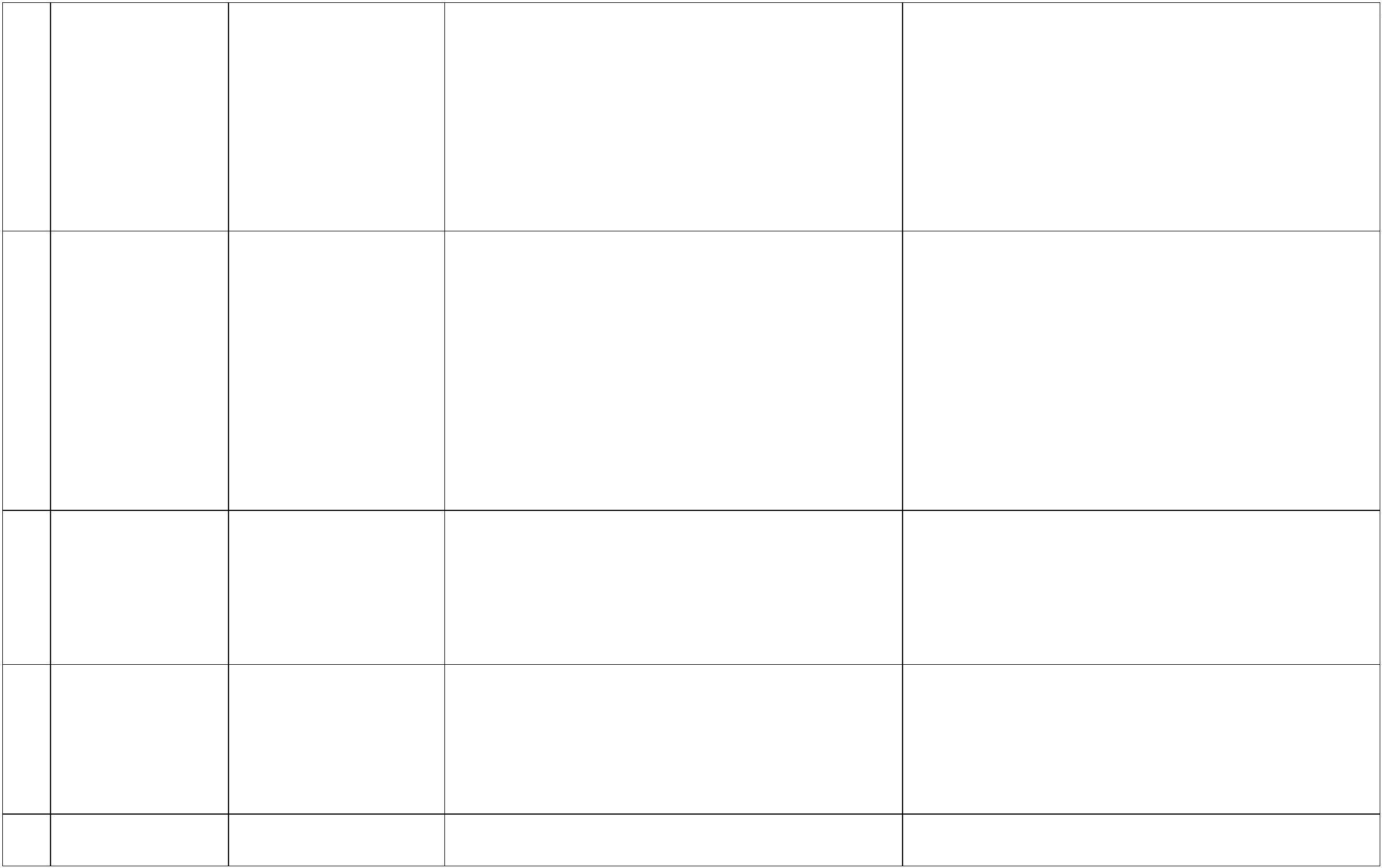 нийтактом в движенияхностисформированность умения согласовывать  сформированность умения согласовыватьсвои движения с музыкой свои движения с музыкойсформированность умения согласовывать  сформированность умения согласовыватьсвои движения с движениями партнеров свои движения с движениями партнеровсформированность умения выражать эмо-  сформированность умения выражать эмоцииции в танце в танцевысокий уровень целеустремленности и  высокий уровень целеустремленностисложностиинастойчивостинастойчивостиразвитое чувство ритма, такта развитое чувство ритма, такта12. КоррекцияПреодоление труд-  овладение навыком осознанного чтения овладение навыком осознанного чтениянавыков устной ностей, связанных с овладение навыками работы с текстом(чтение, перевод основного содержания,ответы на вопросы по тексту, формулиров-ка собственных вопросов)соблюдение орфографических норм принаписании лексических единиц иностран-ного языкаовладение навыками работы с текстом (чте-ние, перевод основного содержания, ответына вопросы по тексту, формулировка соб-ственных вопросов)соблюдение орфографических норм принаписании лексических единиц иностранногоязыкаиписьменной недостатками разви-речи средствами тия устной и пись-английскогоязыкаменной речи на ино-странном языкеовладение навыком выбора необходимых  овладение навыком выбора необходимых ви-видовременных форм иностранных словпри построении связного устного и пись-менного высказываниядовременных форм иностранных слов припостроении связного устного и письменноговысказывания13. Развитие иници- Организация работы  выявление в себе или присвоение лидер-  выявление в себе или присвоение лидерскихативы и лидер- коллектива учащих-ских качеств сяских качествзнание путей развития потенциальных ли-дерских возможностейкачествзнание путей развития потенциальных лидер-ских возможностейсформированность умения анализировать  сформированность умения анализироватьконфликтные ситуации в процессе коллек-конфликтные ситуации в процессе коллек-тивной работы и предотвращать ихтивной работы и предотвращать ихсформированность умения определять при-  сформированность умения определять прио-оритеты в жизни и учеба ритеты в жизни и учебасформированность умения публичных вы-  сформированность умения публичных вы-ступлений ступлений103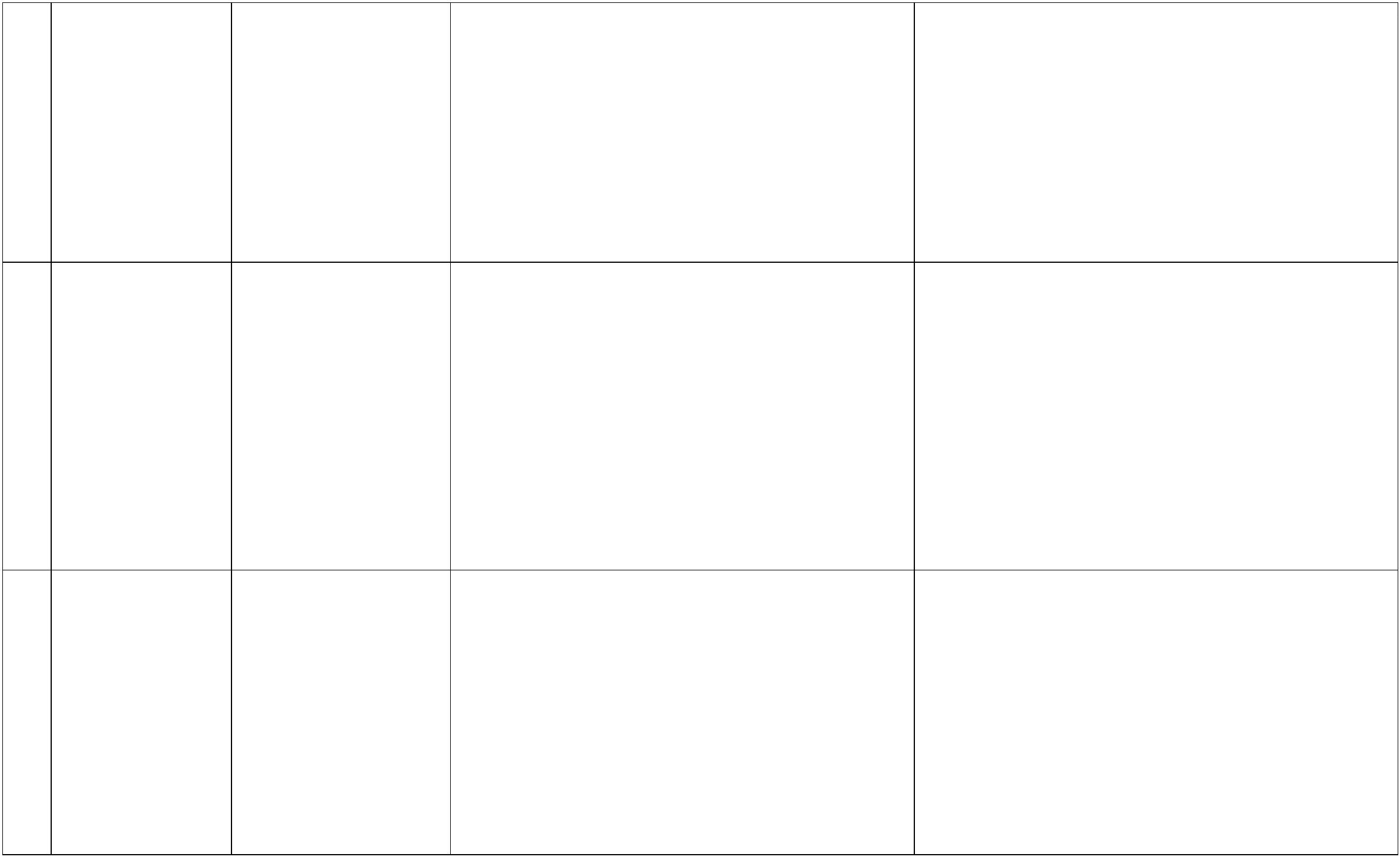 Система оценки достижения учащимися планируемых результатов коррекционнойработы включает промежуточную и итоговую диагностику. Промежуточная диагностикапроводится в начале и конце каждого учебного года.2.4.3. Мероприятия, осуществляемые в рамках коррекционной работы.Система мероприятий, проводимых учителями-дефектологами, специалистами в ходеосвоения обучающимися содержания коррекционных курсов, представлена в таблице:МероприятиеСрокипроведе-нияОтветственныеИнформацион-ное обеспече-ниеМедико-психолого-педагогическая диагностика.сентябрь Учителя-дефектологи:Карта здоровьяразвитие зрительного восприятия и индивидуаль-физическая активностьного развития.социально-бытовая ориентировка Заключениеориентировка в пространстверазвитость мелкой моторикикоммуникативные навыкиспециалистов.Индивидуаль-ные маршруты.логопедпедагог-психологСоставление графиков работы сентябрь Специалисты:Утвержденныеграфики работыспециалистов.специалистов.логопедпедагог-психологРабота учителей-дефектологов октябрь - Учителя-дефектологи:Журналы кор-и специалистов в соответствиис индивидуальными маршру-тамиапрельразвитие зрительного восприятия рекционных за-нятийфизическая активностьсоциально-бытовая ориентировкаориентировка в пространстверазвитость мелкой моторикикоммуникативные навыкиПроведение заседаний медико-психолого-педагогическогоконсилиума1развКлассные руководители, учителя, Протоколы за-воспитатели, дефектологи, специали- седаний конси-четвертьстылиумаАнализ динамики достиженийв коррекционной области.майУчителя-дефектологи:Отчеты учите-развитие зрительного восприятия лей-дефектологов ифизическая активностьсоциально-бытовая ориентировка специалистовориентировка в пространстверазвитость мелкой моторикикоммуникативные навыкилогопедпедагог-психолог2.4.4. Основное содержание Программы коррекционной работы.Основной целью реализации Программы коррекционной работы является адаптацияобучающихся, воспитанников в социуме, что напрямую согласуется с планируемымирезультатами о накоплении жизненных компетенций. Данная цель достигается вследствиедвижения по двум согласованным потокам: деятельность учителей-дефектологов, ведущихкоррекционные занятия, и деятельность специалистов: учителей-логопедов и педагогов-психологов. Отправной точкой движения к достижению цели является «Карта здоровья ииндивидуального развития», в которую заносятся данные о всех учащихся всемиспециалистами службы сопровождения. На основании данных «Карты здоровья ииндивидуального развития» составляются индивидуальные маршруты для учащихся,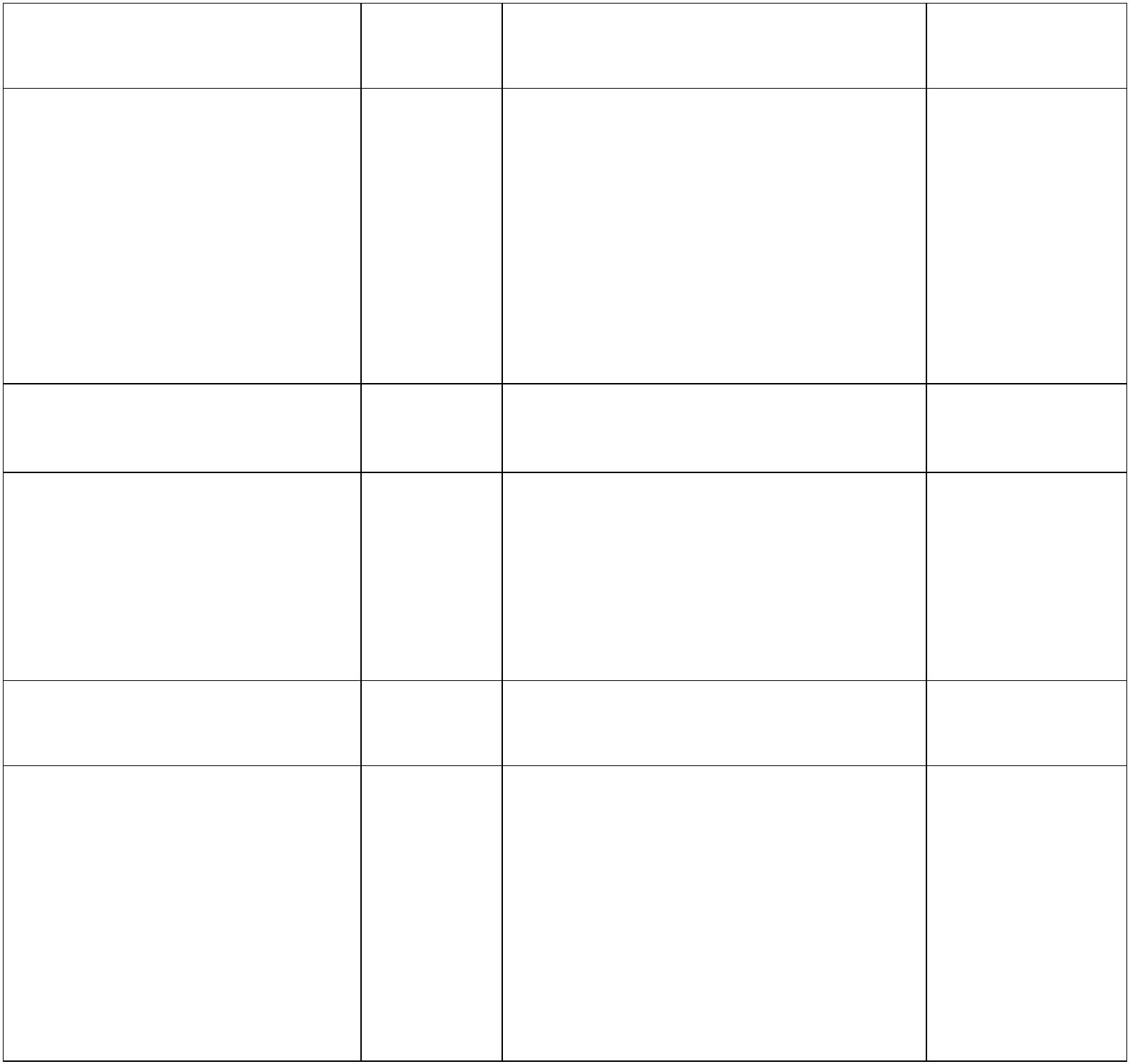 включающие, в зависимости от выявленных проблем, как коррекционные занятия, так изанятия со специалистами.С учетом индивидуальных маршрутов учащихся специалисты составляют графикисвоей работы, а учителя-дефектологи – рабочие программы для каждого класса.Планирование деятельности в рабочей программе учителя-дефектолога длякаждого классапредусматривает, с одной стороны, единство разделов программы, а с другой - возможностькорректировки содержания коррекционных занятийвзависимости от уровняподготовленности учащегося, зафиксированного в «Карте здоровья и индивидуальногоразвития», и содержания задач коррекционной работы, указанных в индивидуальноммаршруте учащегося. На основании этих данных в рабочую программу вносятсяпланируемые результаты. Составляя рабочую программу, учитель-дефектолог также долженориентироваться на содержание учебно-методического комплекса (УМК)адаптированныхучебных общеобразовательных программ, реализуемых в школе-интернате.2.4.5. Технология реализации программы.Коррекционные занятия проводятся в различных формах: индивидуально, в группахпо 3-4 человека, в группах по 5-6 человек, фронтально. Группы и подгруппы формируютсяна основе тщательного изучения психофизического состояния ребенка, с учетом возрастныхи индивидуальных особенностей личности каждого школьника. Время проведения группо-вых, подгрупповых и индивидуальных занятий составляет 20-30 минут как индивидуально,так и малыми группами (наполняемость групп - 2-3 учащихся).Занятия специалистов с учащимися проводятся индивидуально и малыми группами(наполняемость групп - 2-3 учащихся). Время проведения занятий составляет 20-30 минут.2.4.6. Основные направления реализации программы коррекционной работы.Программа коррекционной работы реализуется через проведение собственно кор-рекционной, консультативной и информационно-просветительской работы.Коррекционная работа включает в себяреализацию комплексного индивидуально ориентированного социально-психолого-педагогического и медицинского сопровождения в условиях образовательного процессаобучающихся с ограниченными возможностями здоровья с учётом особенностей пси-хофизического развития;выбор оптимальных для развития ребёнка с ограниченными возможностями здоровьякоррекционных программ/методик, методов и приёмов обучения в соответствии с егоособыми образовательными потребностями;организацию и проведение индивидуальных и групповых коррекционно-развивающихзанятий, необходимых для преодоления нарушений развития и трудностей обучения;коррекцию и развитие высших психических функций, эмоционально-волевой, познава-тельной и речевой сфер;развитие универсальных учебных действий в соответствии с требованиями основногообщего образования;развитие и укрепление зрелых личностных установок, формирование адекватных формутверждения самостоятельности, личностной автономии;формирование способов регуляции поведения и эмоциональных состояний;развитие форм и навыков личностного общения в группе сверстников, коммуникатив-ной компетенции;развитие компетенций, необходимых для продолжения образования и профессиональ-ного самоопределения;формирование навыков получения и использования информации (на основе ИКТ), спо-собствующих повышению социальных компетенций и адаптации в реальных жизнен-ных условиях;социальную защиту ребёнка в случаях неблагоприятных условий жизни при психотрав-мирующих обстоятельствах.105Консультативная работа включает в себя:выработку совместных обоснованных рекомендаций по основным направлениям работыс обучающимися с ограниченными возможностями здоровья, единых для всех участни-ков образовательного процесса;консультирование специалистами педагогов по выбору индивидуально ориентирован-ных методов и приёмов работы с обучающимися с ограниченными возможностями здо-ровья;консультативную помощь семье в вопросах выбора стратегии воспитания и приёмовкоррекционного обучения ребёнка с ограниченными возможностями здоровья;консультационную поддержку и помощь, направленные на содействие свободному иосознанному выбору обучающимися с ограниченными возможностями здоровья про-фессии, формы и места обучения в соответствии с профессиональными интересами, ин-дивидуальными способностями и психофизиологическими особенностями.Информационно-просветительская работа предусматривает:информационную поддержку образовательной деятельности обучающихся с особымиобразовательными потребностями, их родителей (законных представителей), педагоги-ческих работников;различные формы просветительской деятельности (лекции, беседы, информационныестенды, печатные материалы), направленные на разъяснение участникам образователь-ного процесса обучающимся (как имеющим, так и не имеющим недостатки в развитии),их родителям (законным представителям), педагогическим работникам вопросов, свя-занных с особенностями образовательного процесса и сопровождения обучающихся сограниченными возможностями здоровья;проведение тематических выступлений для педагогов и родителей (законных предста-вителей) по разъяснению индивидуально-типологических особенностей различных ка-тегорий детей с ограниченными возможностями здоровья.2.4.7. Условия реализации программы коррекционной работы.Среди условий реализации программы коррекционной работы выделяются кадровыеусловия, условия создания среды, материально-технические условия, информационные и,программно-методические условия.Коррекционная работа в школе-интернате осуществляется педагогическими работ-никами, имеющими высшее образование по специальности «Тифлопедагогика» или про-шедшие курсовую подготовку по проблемам обучения детей с ОВЗ. Педагоги проходятобязательную курсовую или другие виды профессиональной подготовки 1 раз в 5 лет, ведутметодическую работу, участвуют в разработке программ и проведении семинаров и конфе-ренций (внутрикорпоративном обучении).В Школе-интернате коррекционная среда предполагает выполнение ряда условий:дифференцированных, психолого-педагогических, специализированных и здоровьесбере-гающих.Дифференцированные условия при обучении слепых и слабовидящих учащихся:организационная дифференциация оптимальный режим учебных нагрузок,содержательная дифференциация подбор доступного материала и планирование резуль-татов в соответствии с возможностями школьниковК психолого-педагогическим условиям относятся:коррекционная направленность учебно-воспитательного процесса с интеграцией общегои коррекционного образования;учёт индивидуальных особенностей ребёнка;соблюдение комфортного психоэмоционального режима;соблюдение рекомендаций медицинских работников, психолога и дефектологов;106использование современных педагогических технологий, в том числе информационных,компьютерных для оптимизации образовательного процесса, повышения его эффектив-ности, доступности.К специализированным условиям относятся:выдвижение комплекса специальных задач обучения, ориентированных на особые обра-зовательные потребности обучающихся с ограниченными возможностями здоровья;введение в содержание обучения специальных разделов, направленных на решение за-дач развития ребёнка, отсутствующих в содержании образования нормально развиваю-щегося сверстника;использование специальных методов, приёмов, средств обучения, специализированныхобразовательных и коррекционных программ, ориентированных на особые образова-тельные потребности детей;дифференцированное и индивидуализированное обучение с учётом специфики наруше-ния здоровья ребёнка;комплексное воздействие на обучающегося, осуществляемое на индивидуальных игрупповых коррекционных занятиях.К здоровьесберегающим условиям относятся:оздоровительный и охранительный режим;укрепление физического и психического здоровья;профилактика физических, умственных и психологических перегрузок обучающихся;соблюдение санитарно-гигиенических правил и норм;участие всех детей с ограниченными возможностями здоровья, независимо от степенивыраженности нарушений их развития, вместе с нормально развивающимися детьми ввоспитательных, культурно-развлекательных, спортивно-оздоровительных и иных досу-говых мероприятиях.К материально-техническим условиям относятся:материально-техническая база, позволяющая обеспечить реализацию программы кор-рекционной работы: оборудование коррекционных кабинетов, закупка тифлооборудо-вания, программного обеспечения и т.п.К информационным условиям относятся:информационная образовательная среда, на основе которой возможно осуществлениедистанционной формы обучения детей, имеющих трудности в передвижении, с исполь-зованием современных информационно-коммуникационных технологийсвободный доступ школьников, их родителей (законных представителей), педагогов ксетевым источникам информации, к информационно-методическим фондам (методиче-ские пособия и рекомендации по всем направлениям и видам деятельности, наглядныепособия, мультимедийные, аудио- и видеоматериалы).К программно-методическим условиям относятся:пакет программ коррекционных курсов социально-педагогической направленности,диагностический инструментарий, необходимый для осуществления профессиональнойдеятельности педагогов.2.4.8. Документация учителя-дефектолога, специалиста.В своей работе учителя-дефектологи и специалисты руководствуются следующимидокументами:АООП ОО УОпрограмма коррекционного курсаФакт и результаты деятельности,выполняемой учителями-дефектологами и специали-стами, фиксируются в отчетной документации.Отчетностью учителя-дефектолога являются следующие документы и материалы:заполненная страница «Карты здоровья и индивидуального развития»;107рабочая программа на каждый класс и каждый учебный год;журнал проведения коррекционных занятий (бумажный и при необходимости электрон-ный варианты).Отчетностью педагога-психолога являются следующие документы и материалы:график работы;заполненная страница «Карты здоровья и индивидуального развития»;журнал консультаций;карты психологического сопровождения учащихся;листы индивидуальных коррекционных занятий с педагогом-психологом;аналитические справки по результатам групповых плановых диагностических обследова-ний;план работы педагогов-психологов, включающий анализ деятельности, задачи работы наследующий учебный год и план работы на следующий учебный год.Отчетностью учителя-логопеда являются следующие документы и материалы:график работы;заполненная страница «Карты здоровья и индивидуального развития»;речевые карты учащихся;речевые профили учащихся.2.4.9.Показатели результативности и эффективности реализации программы коррек-ционной работы.Достижение показателей результативности и эффективности реализации программыкоррекционной работы определяются в ходе анализа динамики достижений в коррекцион-ной области, проводимой учителями-дефектологами и специалистами.Коррекционный курсПоказатель результативности иэффективностиКоррекция двигательных нарушенийукрепление здоровьяувеличение объема двигательной активностипривитие навыков здорового образа жизникоррекция различных дефектов физического развитияразвитие моторики и двигательных способностейсовершенствование навыков пространственной ори-ентировки и мышечного чувстваОриентировка в пространствеСоциально-бытовая ориентировкаовладение системой приемов адаптивного поведения,обеспечивающей успешность социализацииовладение соответствующей речевой ситуации устнойи письменной речьюпреодоление трудностей, испытываемых в коммуни-кативной деятельностиРазвитие коммуникативной деятельно-сти2.4.10.Распределение часов коррекционно-развивающих занятий по годам обучения.Распределение количества часов на каждый коррекционный курс корректируется с по-мощью индивидуальных коррекционных занятий и зависит от психофизических особенно-стей детей, выявленных в результате психолого-педагогического обследования.108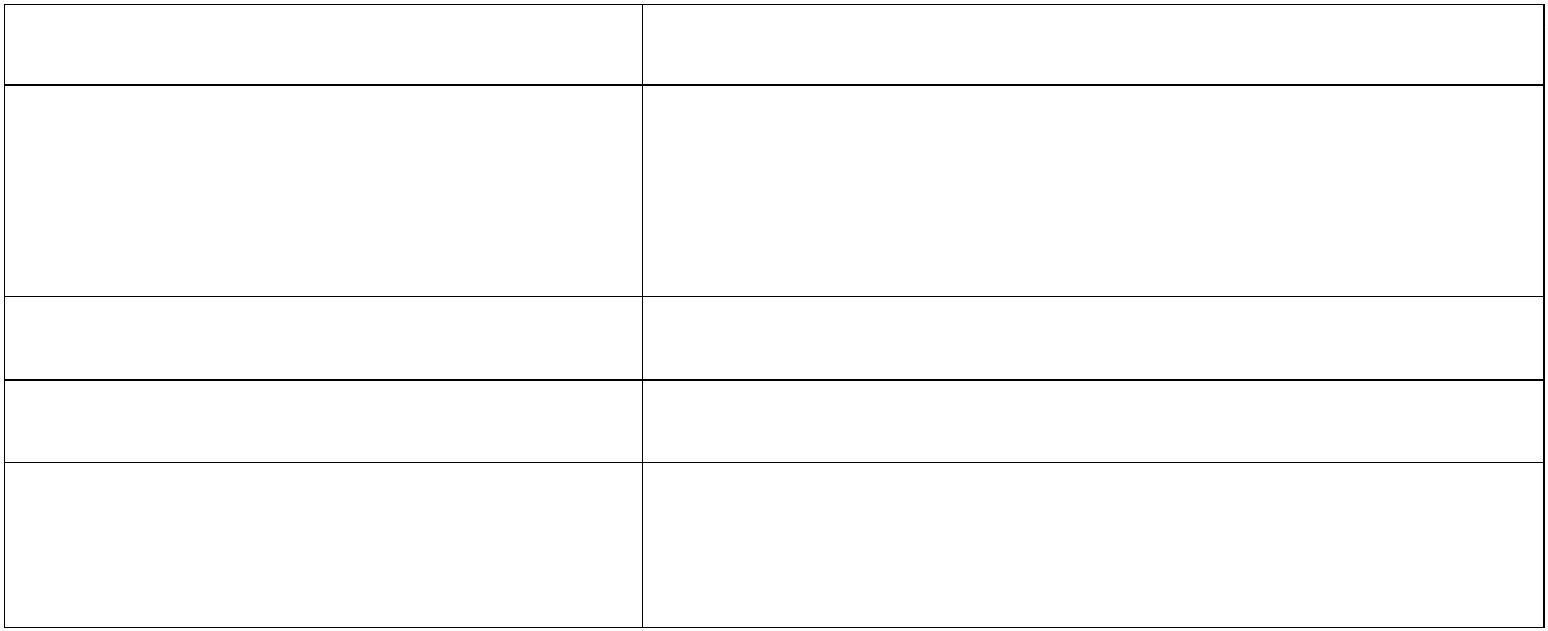 III. ОРГАНИЗАЦИОННЫЙ РАЗДЕЛ..1. Учебный план.Учебный план определяет основные образовательные направления, перечень учеб-ных предметов, их распределение по годам обучения с учетом специфики обучения ум-ственно отсталых учащихся и максимально допустимой нагрузки часов.Для успешной реализации учебного плана возможно осуществление образовательнойдеятельности по образовательной программе начального общего образования с применени-ем электронного обучения и с использованием дистанционных образовательных техноло-гий. При необходимости возможна интеграция форм обучения, например, очно-заочного иэлектронного обучения с использованием дистанционных образовательных технологий109Недельный учебный план образованияв соответствии с ФГОС образования обучающихся с умственной отсталостью(интеллектуальными нарушениями)Вариант 1 - обучающиеся с легкой умственной отсталостьюдля V-IX классовКоличество часовВсегоПредметныеобластиУчебные предметыв неделюVVIVIIVIIIIXОбязательная часть1.1.Русский язык4444444444420Русский язык илитература1.2. Чтение (Литера-турное чтение)431-20173МатематикаинформатикаЕстественно-научные пред-метыи 2.1. Математика2.2. Информатика3.1.Природоведение31-31-2-2-4263.2. Биология22444.1. География--222-2-2-82.2. Мир истории.3. Основы соци-Общественно-научные пред-метыальной жизни.4. История Отече-ства1-1-2222228645.1. ИзобразительноеИскусствоискусство21--------215.2. МузыкаФизическаякультура6.1.культураФизическая33333157труд.1.ПрофильныйТехнологии6678835Итого:2728303131147Часть учебного плана, формируемаяучастниками образовательных от-ношений при 5-дневной учебной неде-ле2222210Русский язык1111МатематикаПредельнодопустимаяучебнаянагрузка при 5-дневной учебной не-деле2930323333157Учебный план школы-интерната для обучающихся с умственнойотсталостью (интеллектуальными нарушениями), составлен с учетом 9 лет обучения в шко-ле-интернате и фиксирует общий объем нагрузки, максимальный объём аудиторной нагрузкиобучающихся, состав и структуру обязательных предметных областей, распределяет учебноевремя, отводимое на их освоение по классам и учебным предметам.110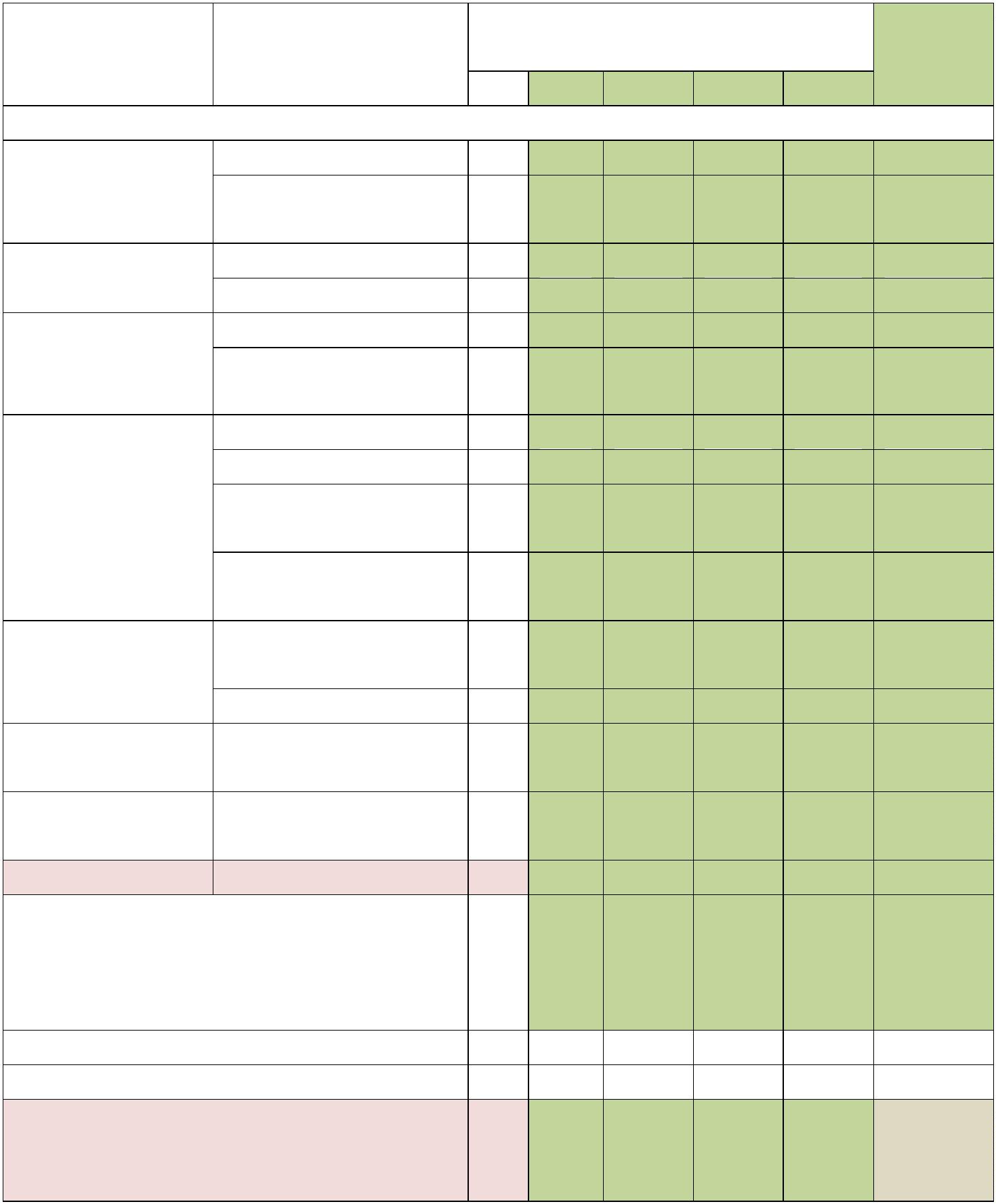 Вариант 1 предполагает, что обучающийся с легкой умственной отсталостью (интел-лектуальными нарушениями) получает образование, которое по содержанию и итоговым до-стижениям не соотносится к моменту завершения школьного обучения с содержанием и ито-говыми достижениями сверстников, не имеющих ограничений здоровья, в пролонгирован-ные сроки.Часть базисного учебного плана, формируемая школой-интернатом, обеспечивает реа-лизацию особых (специфических) образовательных потребностей, характерных для даннойгруппы обучающихся, а также индивидуальных потребностей каждого обучающегося. Такимобразом, часть учебного плана, формируемая участниками образовательных отношений,предусматривает:1. Увеличение количества часов на изучение учебных предметов «Русский язык» (1 часв неделю), так как слепые и слабовидящие обучающихся с лёгкой умственной отсталостьювследствие нарушения познавательной деятельности не чувствуют орфографические трудно-сти в слове, не понимают значение правил, необходимость их применения на письме. Ушкольников с нарушением интеллекта нарушена и монологическая, и диалогическая речь.Дети с трудом вступают в разговор, не всегда адекватно реагируют на обращённые к ним ре-плики, затрудняются в переключении с позиции слушающего на позицию говорящего инаоборот. Целью уроков русского языка является формирование речи как средства общения,как способа коррекции познавательной деятельности учащихся и облегчения их адаптациипосле окончания школы. Знание, умение, навыки, приобретённые учащимися на уроках поданному учебному предмету, играют огромную роль в деле подготовке детей к практическойдеятельности в жизни и вместе с этим способствуют более успешному усвоению другихпредметов школьного курса.2. Увеличение количества часов на математику (1 час в неделю), так как изучение ма-тематического материала для учащихся с интеллектуальными нарушениями представляетбольшие трудности, причины которых в первую очередь объясняются особенностями разви-тия познавательной и эмоционально-волевой сферы. Узость, нецеленаправленность и слабаяактивность восприятия создают трудности в понимании задач, которую они воспринимаютне полностью, а фрагментарно, т.е. по частям. Несовершенство анализа и синтеза не позво-ляет эти части связать в единое целое, установить между ними связи и зависимости. Трудно-сти пространственной ориентировки приводят к тому, что учащиеся не видят строки и не по-нимают её значения. У умственно отсталых школьников снижена способность к обобщению.Это проявляется в трудностях формирования математических понятий, усвоения законов иправил. А между тем, математическая подготовка детей с нарушением интеллекта имеет ис-ключительную практическую важность, поскольку человеку в обыденной жизни постоянноприходится оперировать арифметическими выражениями, осуществлять счет и различныеоперации с числовыми величинами. Овладение ребенком математическими представления-ми, знаниями и умениями является немаловажным фактором его социализации.Учебный план Школы-интерната на текущий учебный год размещен на официальномсайте Школы-интерната 3.2. Календарный учебный график.Календарный учебный график является локальным нормативным актом Школы-интерната, регламентирующим общие требования к организации образовательного процессав текущем учебном году. Он предназначен для четкой организации образовательного про-цесса в Школе-интернате, организации деятельности педагогического коллектива. содержит111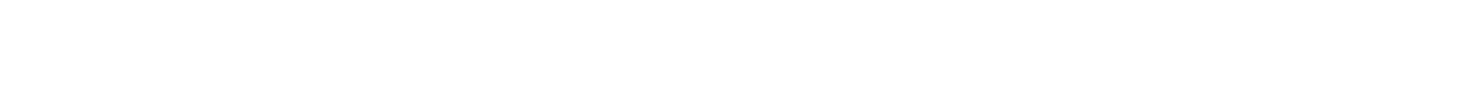 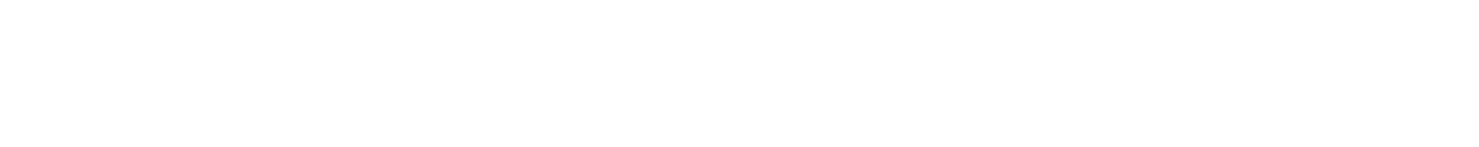 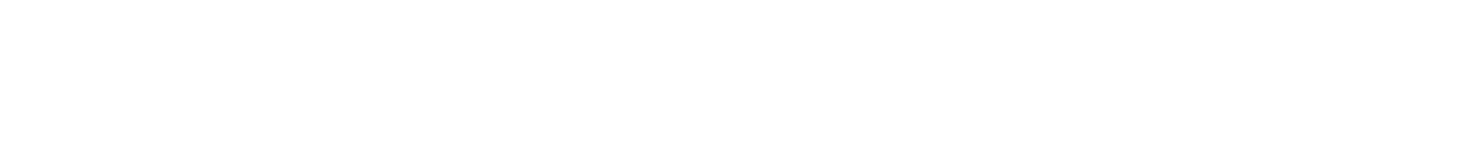 информацию о распределении учебного времени, каникул и праздничных дней в теченииучебного года, определяет сроки окончания учебного года для различных ступеней обуче-ния.Календарный учебный график Школы-интерната на текущий учебный год размещеннаофициальномсайтеШколы-интерната3.3. Система условий реализации ООП ОО УО.Исходя из материально-технических и информационно-методических условий обра-зовательного учреждения для успешной реализации основной образовательной программывозможно осуществление образовательной деятельности по образовательной программе об-щего образования обучающихся с умственной отсталостью (интеллектуальными нарушени-ями) и нарушениями зрения и по программам внеурочной деятельности и дополнительногообразования с применением электронного обучения и с использованием дистанционных об-разовательных технологий. Образовательное учреждение вправе организовывать проведениеучебных занятий, консультаций с помощью средств электронного дневника или иных плат-форм с использованием различных электронных образовательных ресурсов. При необходи-мости допускается интеграция форм обучения, например, очно-заочного и электронногообучения с использованием дистанционных образовательных технологий. Деятельность об-разовательного учреждения в данном случае определяется «Порядком применения организа-циями, осуществляющими образовательную деятельность, электронного обучения, дистан-ционных образовательных технологий при реализации образовательных программ», утвер-жденным приказом Минобрнауки от 23.08.2017г. №816».3.3.1. Кадровые условия.Школа-интернат укомплектована кадрами, имеющими необходимую квалификациюдля решения задач, определённых АООП ОО УО, способными к инновационной профессио-нальной деятельности.Основой для разработки должностных инструкций, содержащих конкретный переченьдолжностных обязанностей работников, с учётом особенностей организации труда и управ-ления, а также прав, ответственности и компетентности работников образовательного учре-ждения служат квалификационные характеристики, представленные в Едином квалификаци-онном справочнике должностей руководителей, специалистов и служащих (раздел «Квали-фикационные характеристики должностей работников образования»). Образовательноеучреждение укомплектовано медицинскими работниками, работниками пищеблока, вспомо-гательным персоналом.Описание кадровых условий образовательного учреждения представлено в таблице:КатегорияработникаВыполняемые функцииРуководительОбеспечивает системную образовательнуюиадминистративно-Школы-интерната хозяйственную работу образовательного учреждения.Заместители Координируют работу учителей, воспитателей, специалистов, педаго-руководителя,        гов дополнительного образования разработку учебно-методической и                                 иной документации.                                  - Обеспечивают совершенствование методов организации образователь-ного процесса. Осуществляют контроль за качеством образовательногопроцесса.Учителя, учителя- Осуществляют обучение и воспитание обучающихся, воспитанников,дефектологи, учи- способствуют формированию общей культуры личности, социализации,телянадомного осознанного выбора и освоению образовательных программ.обученияПедагоги-Содействуют развитию личности, талантов и способностей, формиро-121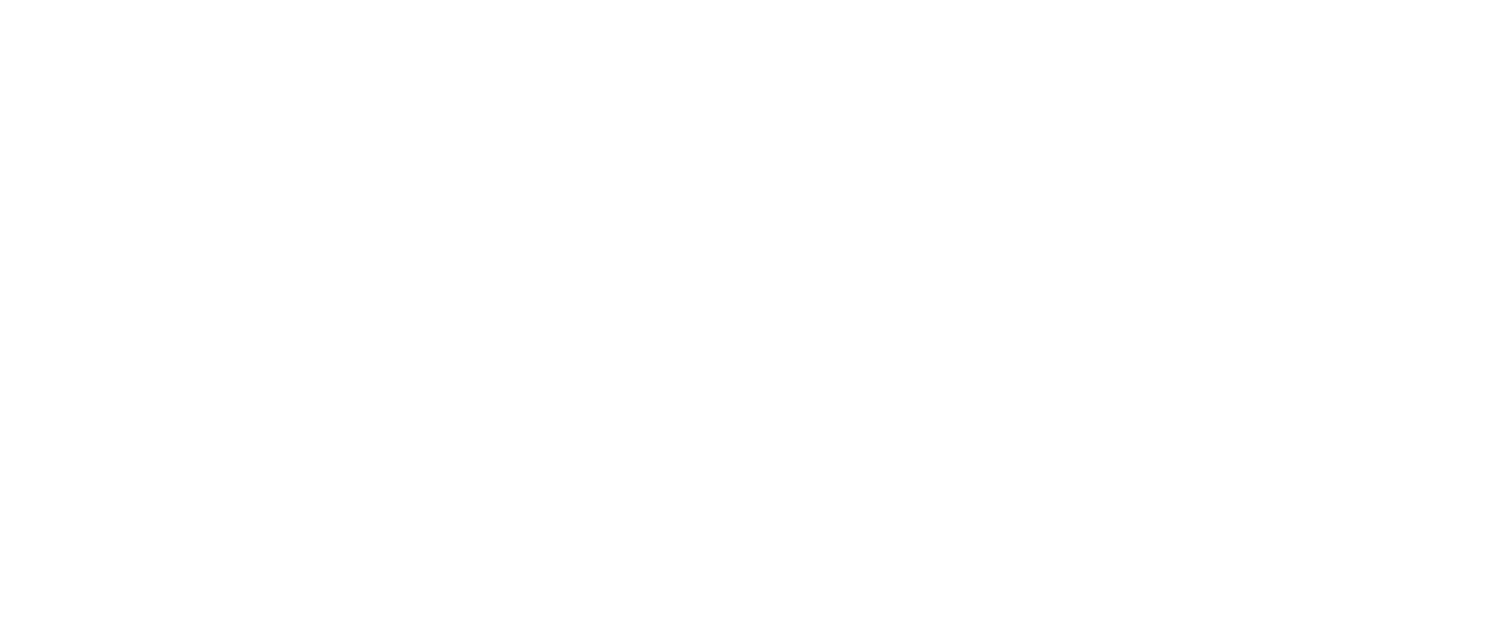 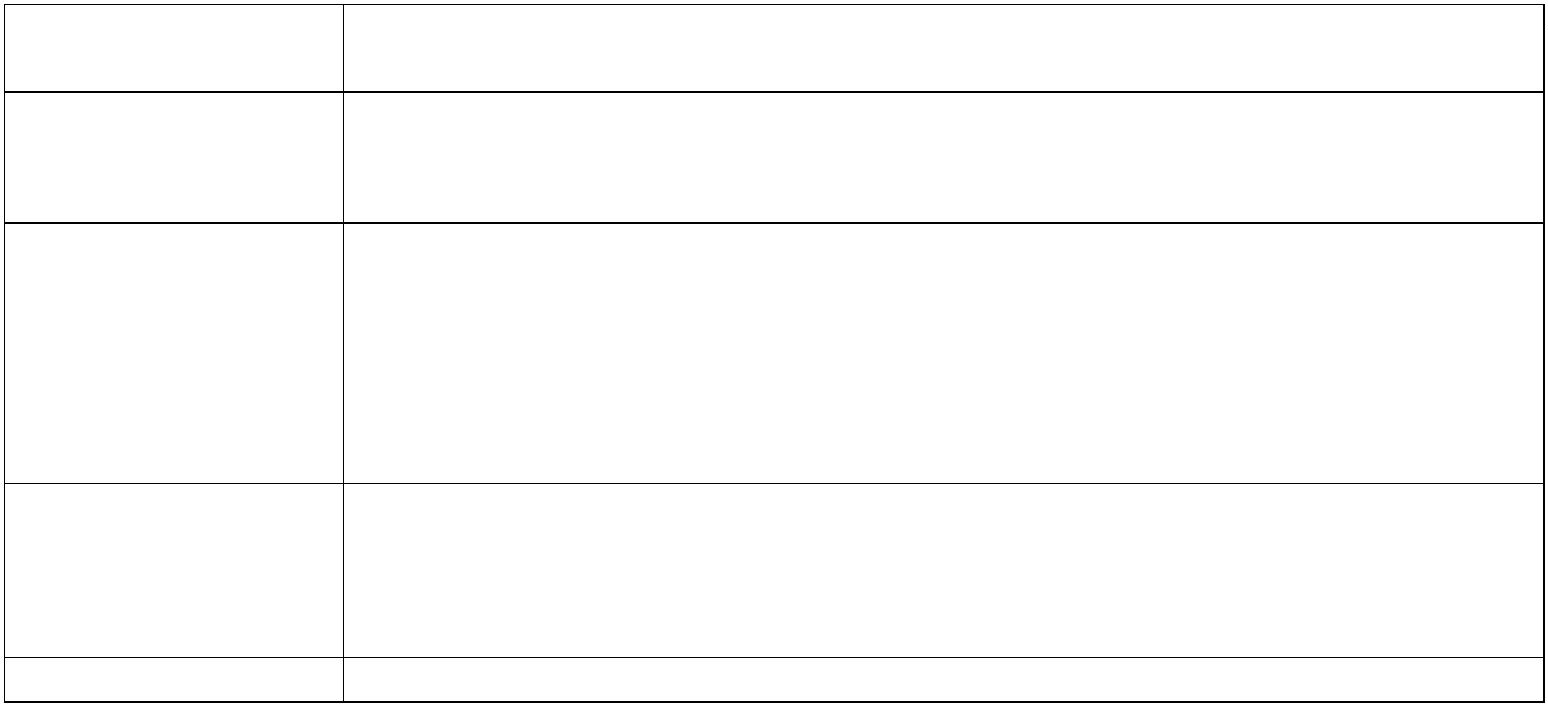 организаторы( в случае  введения в штатное расписание)ванию общей культуры обучающихся, воспитанников, расширению со-циальной сферы в их воспитании. Проводят воспитательные и иные ме-роприятия. Организует работу детских клубов, кружков, секций и дру-гих объединений, разнообразную деятельность обучающихся и взрос-лыхСоциальные педа- Осуществляют комплекс мероприятий по воспитанию, образованию,гогиразвитию и социальной защите личности в учреждениях, организацияхи по месту жительства обучающихся.ЛогопедыОсуществляют работу, направленную на максимальную коррекциюнарушений развития обучающихся, воспитанников.Педагоги-психологиОсуществляют профессиональную деятельность, направленную на со-хранение психического, соматического и социального благополучияобучающихся, воспитанников.ВоспитателиОсуществляют деятельность по воспитанию детей. Осуществляют изу-чение личности воспитанников, содействуют росту их познавательноймотивации, формированию компетентностей.Педагоги допол- Осуществляют дополнительное образование обучающихся, воспитан-нительного обра- ников в соответствии с образовательной программой, развивают ихзованияразнообразную творческую деятельность.Библиотекарь          Обеспечивает доступ обучающихся, воспитанников к информационнымресурсам, участвует в их духовно-нравственном воспитании, профори-ентации и социализации, содействует формированию информационнойкомпетентности.Методисты ( в случае введения в штатное расписание)Организуют методическую работу. Анализируют состояние учебно-методической(учебно-тренировочной) и воспитательной работы и раз-рабатывает предложения по повышению ее эффективности. Принимаютучастие в разработке методических и информационных материалов, ди-агностике, прогнозировании и планировании подготовки, переподго-товки и повышения квалификации руководителей и работников, осу-ществляющих педагогическую деятельность.Бухгалтеры и эко- Выполняют работу по ведению бухгалтерского учёта имущества, обяза-номист тельств и хозяйственных операций.3.3.2. Финансовые условия.Финансовое обеспечение задания учредителя по реализации АООП ОО УО осуществ-ляется на основе нормативного подушевого финансирования. Введение нормативного поду-шевого финансирования определяет механизм формирования расходов и доведения средствна реализацию государственных гарантий прав граждан на получение общедоступного ибесплатного общего образования в соответствии с требованиями ФГОС ОО.Региональный расчётный подушевой норматив — это минимально допустимый объёмфинансовых средств, необходимых для реализации основной образовательной программы вучреждении, в соответствии с ФГОС в расчёте на одного обучающегося в год. В связи с тре-бованиями Стандарта при расчёте регионального подушевого норматива учитываются затра-ты рабочего времени педагогических работников образовательного учреждения на урочнуюи внеурочную деятельность, включая все виды работ (учебная, воспитательная методическаяи т. п.), входящие в трудовые обязанности конкретных педагогических работников.Региональный расчётный подушевой норматив покрывает следующие расходы на год:оплату труда работников образовательного учреждения с учётом районных коэффициен-тов к заработной плате, а также отчисления;расходы, непосредственно связанные с обеспечением образовательного процесса (приоб-ретение учебно-наглядных пособий, технических средств обучения, расходных материа-лов, канцелярских товаров, оплату услуг связи в части расходов, связанных с подключе-нием к информационной сети «Интернет» и платой за пользование этой сетью);113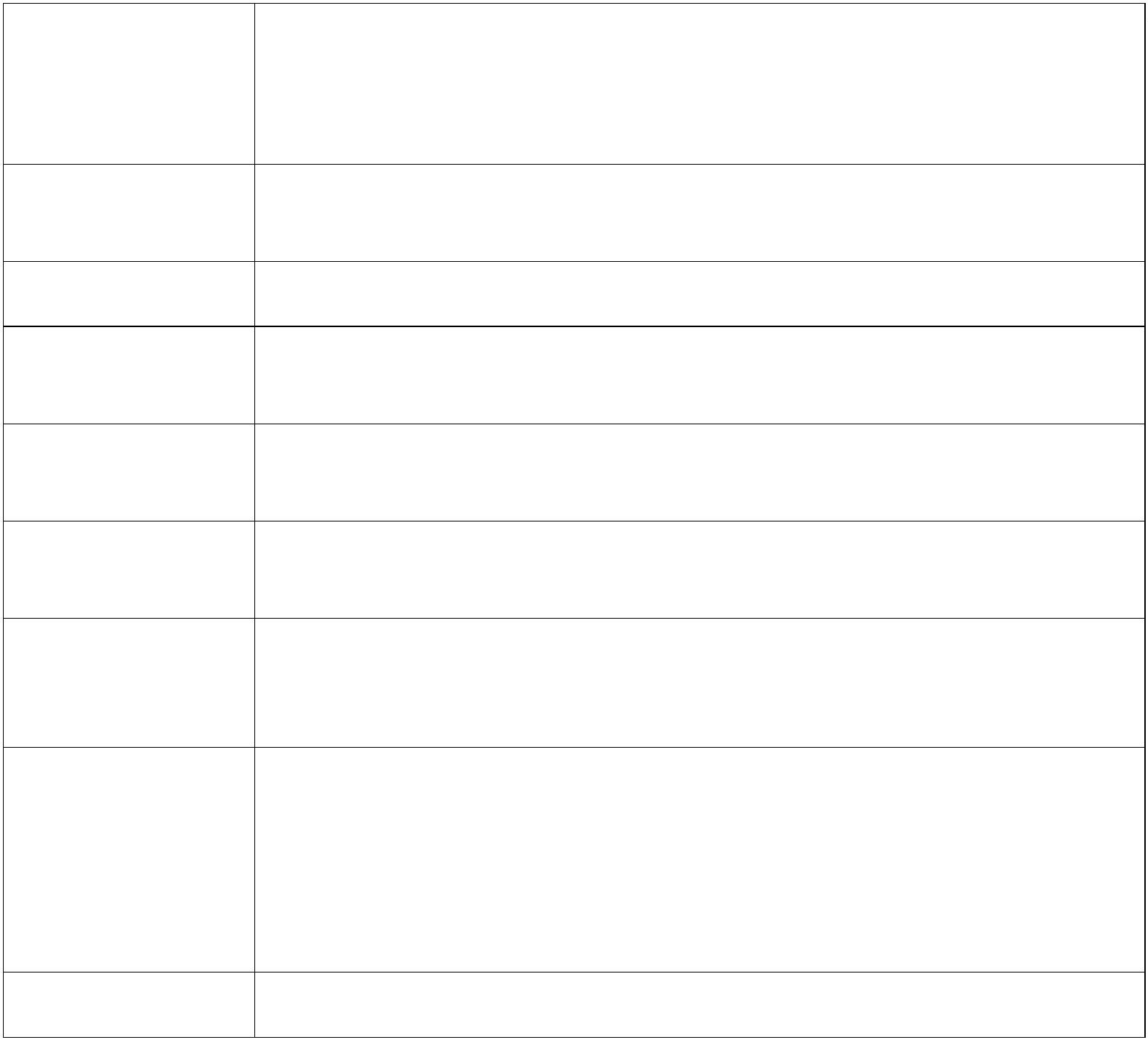 иные хозяйственные нужды и другие расходы, связанные с обеспечением образователь-ного процесса (обучение, повышение квалификации педагогического и административно-управленческого персонала образовательного учреждения, командировочные расходы идр.), за исключением расходов на содержание зданий и коммунальных расходов, осу-ществляемых из муниципального бюджета.Формирование фонда оплаты труда Школы-интерната осуществляется в пределахобъёма средств на текущий финансовый год, определённого в соответствии с региональнымрасчётным подушевым нормативом, количеством обучающихся и соответствующими попра-вочными коэффициентами и отражается в смете Школы-интерната.Размеры, порядок и условия осуществления стимулирующих выплат определяются в«Положении о распределении стимулирующей составляющей фонда оплаты труда междуосуществляющими педагогическую деятельность работниками» Школы-интерната. В этомположении определены критерии и показатели результативности и качества, разработанныев соответствии с требованиями ФГОС к результатам освоения АООП ОО УО. В них включе-на: динамика учебных достижений обучающихся, воспитанников, активность их участия вовнеурочной деятельности; использование педагогами современных технологий, в том числездоровьесберегающих; участие в методической и экспериментальной работе, распростране-ние передового педагогического опыта; повышение уровня профессионального мастерства идр.Для создания кадровых условий на основе проведённого анализа материально-технических условий реализации АООП ОО УО Школа-интернатпроводит экономический расчёт стоимости выполнения условий реализации по каждойпозиции;устанавливает предмет закупок, количество и стоимость пополняемого оборудования, атакже работ для выполнения условий реализации;определяет величину затрат на обеспечение требований к условиям реализации;определяет распределение по годам освоения средств на выполнение условий реализа-ции;разрабатывает финансовый механизм интеграции между Школой-интернатом и другимиучреждениями образования и социальными партнёрами и отражает его в своих локаль-ных актах.3.3.3. Материально-технические условия.Материально-техническая база Школы-интерната приведена в соответствие с задача-ми по обеспечению реализации АООП ОО УО, имеет необходимое учебно-материальноеоснащение образовательного процесса, создаёт соответствующую образовательную и соци-альную среду.В Школе-интернате оборудованы:учебные кабинеты с рабочими местами обучающихся и педагогических работников;помещения для занятий учебной  деятельностью;информационно-библиотечный центр с рабочими зонами, читальным залом и книгохра-нилищем, обеспечивающими сохранность книжного фонда медиатекой;актовый зал,;темная и светлая сенсорные комнаты;спортивные залы, стадион, спортивная площадка, оснащённая игровым, спортивным обо-рудованием и инвентарём;114необходимые мастерские;помещения (кабинеты, мастерские, студии) для занятий музыкой, хореографией и изобра-зительным искусством;помещение для питания обучающихся, а также для хранения и приготовления пищи,обеспечивающие возможность организации качественного горячего питания, в том числегорячих завтраков;помещения для медицинского персонала;административные и иные помещения, оснащённые необходимым оборудованием, в томчисле для организации учебного процесса с детьми-инвалидами с сочетанными наруше-ниями развития;санузлы, места личной гигиены.Все учебные помещения обеспечены комплектами оборудования для реализации всехпредметных областей, включая расходные материалы и канцелярские принадлежности, атакже мебелью, офисным оснащением и необходимым инвентарём.КомпонентыоснащенияНеобходимое оборудованиеи оснащениеНеобходимо/имеется в наличии1. Компоненты оснаще- 1.1. Нормативные документы, про- Имеютсяния учебного (предмет- граммно-методическое обеспечение,ного) кабинета основ- локальные акты: должностные ин-ной школыструкции учителя-предметника, пас-порт учебного кабинета, макет рабо-чей программы, Положение о проме-жуточной аттестации обучающихся,Программа учебно-исследовательскойи проектной деятельности обучаю-щихся, воспитанников, рабочие про-граммы по предметам.111.2. Учебно-методические материалы:.2.1. УМК по всем предметам..2.2. Дидактические и раздаточные каталогизация учебно-Имеются, системати-зированы, проведенаматериалы по всем предметам инвари- методических матери-анта и компонента, формируемого об- алов.разовательным учреждением.1.2.3. Аудиозаписи, видеоматериалы, Имеются, системати-презентации по содержанию учебных зированы, сосредото-предметов. чены на головных.2.4. ТСО, компьютерные, информа- компьютерах МО, в1ционно-коммуникационные средства библиотеке.во всех учебных кабинетах.1.2.5. Учебно-практическое оборудо- Обеспечено вание: химия, биология. физика, тех-.нология.1.2.6. Оборудование (мебель) во всех Обеспечено учебных кабинетах2. Компоненты оснаще- 2.1. Нормативные документы феде- Имеются.ния методическими ма- рального, регионального уровней.териаламиосновнойобщей школы.2.2. Документация Школы-интерната Имеется.по всем направлениям работы.2.3. Диагностические материалы по Имеются.достижению планируемых результа-тов.2.4. Базы данных обучающихся, вос- Имеются.питанников, педагогических работни-151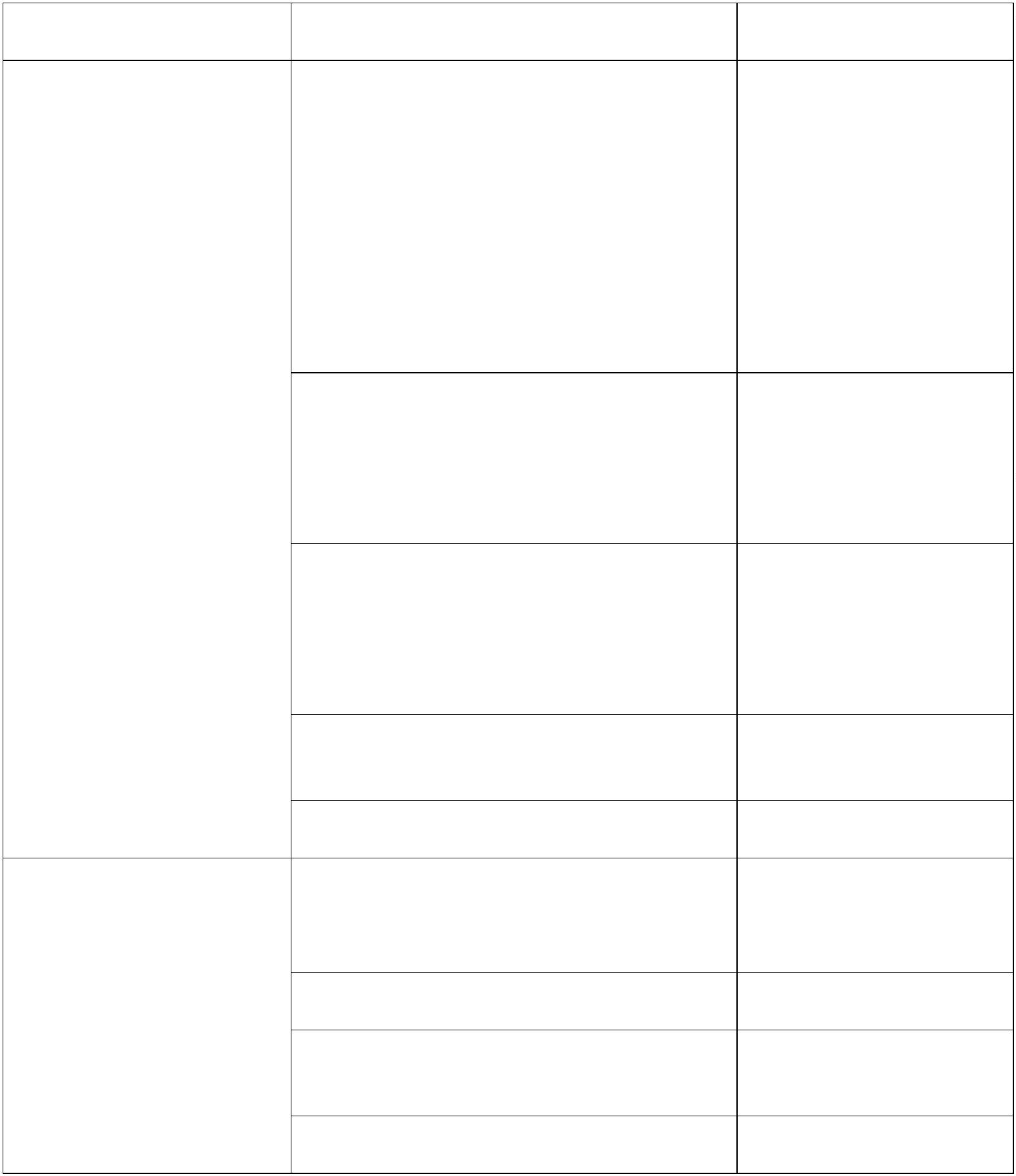 ков3. Компоненты оснаще- 3.1. Копиры, проектор.Имеются.ния мастерских по тех-нологии4. Компоненты оснаще- 4.1 Спортзал, спортивная площадка.Имеются.Имеетсяния помещений для за- 4.2. Спортивный инвентарь.нятий физической куль-туры5. Компоненты осна- 5.1. Фортепиано, магнитофон, телеви- Имеются.щения помещений для зоры, копиры, компьютеры с выходомзанятий общекультур- в сеть «Интернет», проекторы, интер-ного направленияактивные доски..2. Дидактический материал, мульти-медийные презентации.. Компоненты оснаще- 3.1. Психологическая службаИмеются.Имеется.56ния помещения для 3.3. Дидактический материал, мульти- Имеются.психологического со- медийные презентации.провождения обучаю- 3.4.Телевизоры, копиры, компьютеры Имеются.щихся.с выходом в сеть «Интернет», проек-торы.7. Компоненты оснаще- 7.1. Столовая         Имеется действующеения помещений для пи- тания. 7.2. Оборудование и мебель.оборудование в пол-ном объёме и мебельна 80 посадочныхмест.8. Компоненты оснаще- 8.1. медицинский персоналИмеется.ния помещений меди- 8.2. Перечень необходимых медицин- Имеется.цинскогония.обслужива- ских средств, оборудования.3.3.4.Психолого-педагогические условия.Требованиями к психолого-педагогическим условиям реализации АООП ОО УО явля-ются:обеспечение преемственности содержания и форм организации образовательного процессас учётом специфики возрастного психофизического развития обучающихся, в том числеособенностей перехода из младшего школьного возраста в подростковый;формирование и развитие психолого-педагогической компетентности участников образо-вательного процесса;обеспечение вариативности направлений и форм, а также диверсификации уровней психо-лого-педагогического сопровождения участников образовательного процесса116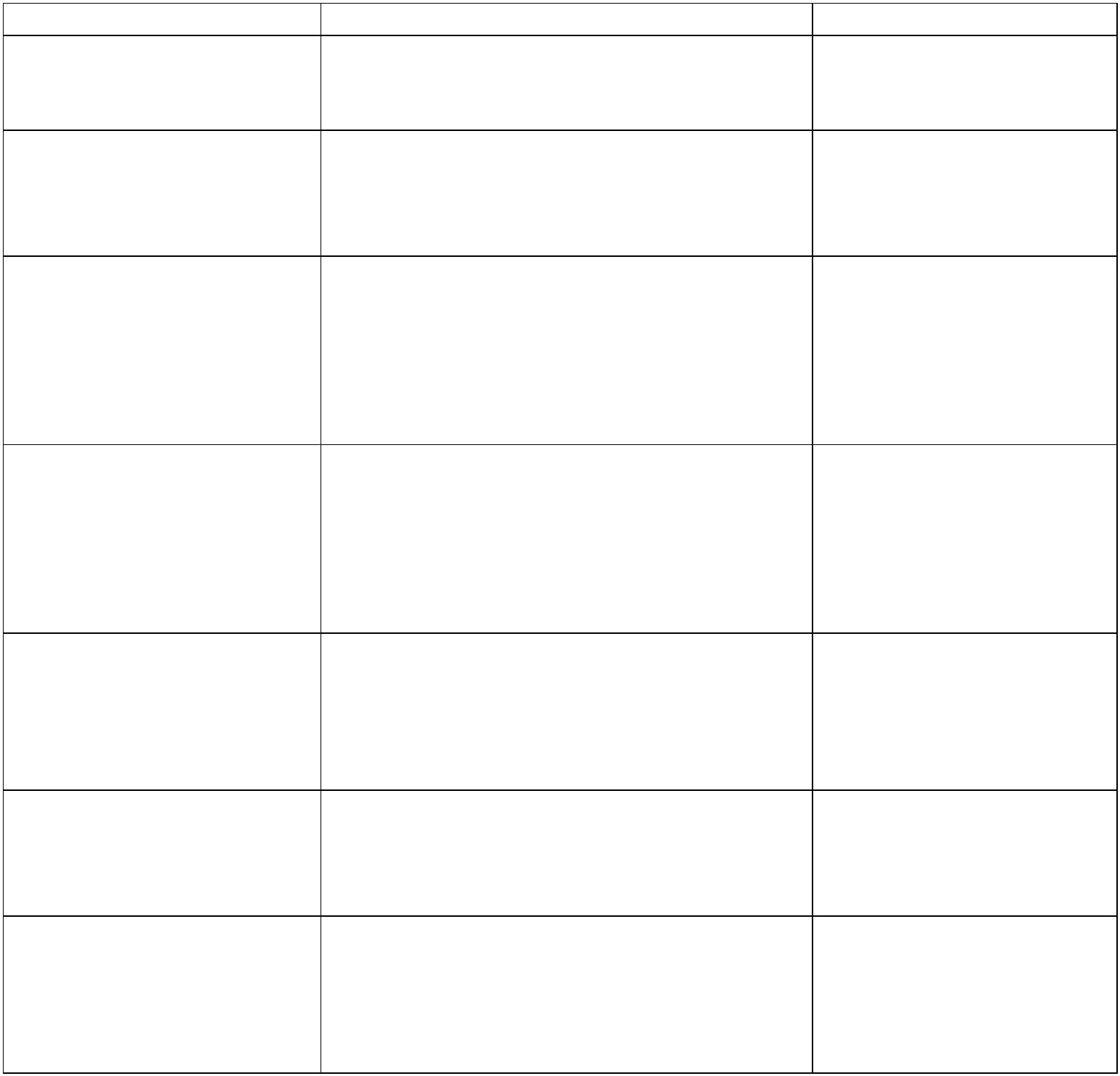 сопровождение творческо-преобразующей деятельности обучающихся, воспитанников.Документом, сопряженным с настоящим разделом АООП ОО УО, является «Положе-ние о психолого-педагогическом сопровождении учащихся».117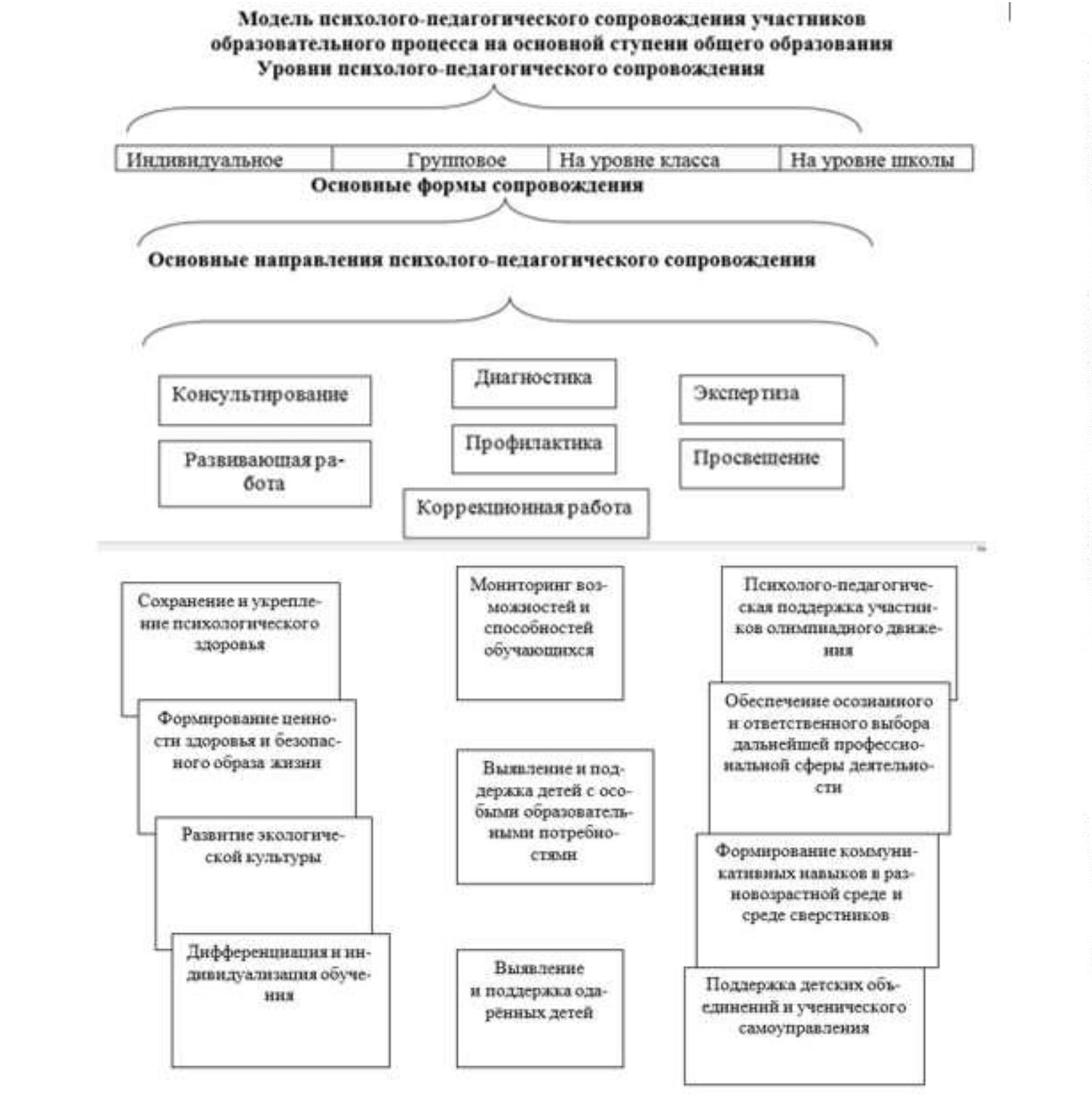 